Администрация Липецкой областиУправление лесного хозяйства Липецкой областиЛесохозяйственный регламентДанковского лесничестваЛипецкой области Воронеж, 2014г.СОДЕРЖАНИЕ В В Е Д Е Н И ЕВ решении поставленных лесным законодательством Российской Федерации задач, направленных на обеспечение многоцелевого, непрерывного и неистощительного использования лесов, их охрану, защиту и воспроизводство, важное место отводится разработке системы мероприятий по обеспечению рационального использования земель лесного фонда, повышению эффективности лесопользования и ведения лесного хозяйства.Принципы устойчивого управления лесами, сохранения биологического разнообразия лесов, средообразующих, водоохранных, защитных, санитарно-гигиенических, оздоровительных и иных полезных природных функций лесов, являются основой данного документа, регламентирующего деятельность территориальной единицы управления (лесничества) в области использования, охраны, защиты и воспроизводства лесовЛесохозяйственный регламент содержит документацию текстовую и картографическую информацию о лесах.Состав и содержание документов лесохозяйственного регламента лесничества определены исходя из «Состава лесохозяйственных регламентов, порядка их разработки, сроков их действия и порядка внесения в них изменений», утвержденных приказом Федерального агентства лесного хозяйства от 04.04.2012 г. № 126 (Зарегистрировано в Минюсте России 21 мая . N 24269).Лесохозяйственный регламент представляет собой совокупность правил, лесоводственных требований и нормативов, определяющих порядок деятельности лесничества и являющихся основой использования, охраны, защиты и воспроизводства лесов в границах лесничества в соответствии с нормативными актами в области лесных отношений.Лесохозяйственный регламент обязателен для исполнения гражданами и юридическими лицами, осуществляющими использование, охрану, защиту, воспроизводство лесов в границах лесничества.В лесохозяйственном регламенте в отношении лесов, расположенных в границах лесничества, установлены:– виды разрешенного использования лесов, определенные в соответствии со статьей 25 Лесного кодекса Российской Федерации;– возрасты рубок, сроки и параметры различных видов разрешенного использования лесов;– ограничение использования лесов в соответствии со статьей 27 Лесного кодекса Российской Федерации и требованиям других федеральных законов;– требования к охране, защите и воспроизводству лесов.Ежегодные возможные объёмы использования лесов по видам использования определены на срок действия лесохозяйственного регламента и должны обеспечить:- сохранение и усиление средообразующих, водоохранных, защитных, санитарно-гигиенических и других полезных свойств леса в интересах здоровья человека;- многоцелевое, рациональное, непрерывное, не истощительное использование лесов для удовлетворения потребностей общества в лесах и лесных ресурсах;- воспроизводство, улучшение породного состава и качества лесов, повышение их продуктивности, охрану и защиту;- рациональное использование земель лесного фонда;- повышение эффективности ведения лесного хозяйства на основе единой технической политики, использование достижений науки, техники и передового опыта;- сохранение биологического разнообразия, объектов историко-культурного и природного наследия.Лесохозяйственный регламент Данковского лесничества Липецкой области разработанный филиалом Федерального государственного унитарного предприятия «Рослесинфорг» «Воронежлеспроект» в 2008 году.В основу разработки изменений в настоящий регламент положены:- лесохозяйственный регламент, утверждённый постановлением администрации Липецкой области от 04.09.2012 г. № 367;- лесной план Липецкой области, постановлением администрации Липецкой области от 03.04.2013 г. № 165;- материалы лесоустройства 2001 г.;-  данные государственного лесного реестра по состоянию на 01.01.2014г.;- материалы лесопатологического обследования 2012-2014г.г.Схема территориального планирования муниципальных образований «Данковский район», «Добровский район» и «Лебедянский район» при разработке лесохозяйственного регламента не использовалась. На момент составления регламента документы территориального планирования находятся в стадии разработки.Юридической и технологической основой разработки лесохозяйственного регламента явились следующие законодательные и нормативно-правовые документы:Основанием для внесения изменений в лесохозяйственный регламент Данковского лесничества Липецкой области является Государственный контракт от 22.08.2014 г. № 22.Лесохозяйственный регламент разработан сроком на 10 лет (до 31.12.2018г.).Внесение изменений в лесохозяйственный регламент в 2014 г. осуществлено Воронежским филиалом государственной инвентаризации лесов федерального государственного унитарного предприятия «Рослесинфорг» (филиал ФГУП «Рослесинфорг» «Воронежлеспроект»).Юридический адрес ФГУП «Рослесинфорг»: 113035, г. Москва, ул. Волгоградский проспект, 45, строение 1ОГРН 10377393553835Почтовый адрес филиала ФГУП «Рослесинфорг» «Воронежлеспроект»394016, г. Воронеж, Московский проспект, 64Телефон: (8-4732)-462515/факс: (8-4732)-756280.Электронный адрес: e-mail: voronezh.lp@roslesinforg.ruГЛАВА 1.ОБЩИЕ СВЕДЕНИЯ1.1.Краткая характеристика лесничества1.1.1.Наименование и местоположение лесничестваДанковское лесничество Липецкой области (далее лесничество) организовано на основании приказа Рослесхоза от 29.04.2008 г. № 138 «Об определении количества лесничеств на территории Липецкой области и установлении их границ».Лесничество расположено в северо-западной части Липецкой области и граничит:- на западе и северо-западе – с Тульской областью;- на севере и северо-востоке – с Рязанской областью;- на востоке – с Чаплыгинским лесничеством;- на юго-востоке – с Добровским лесничеством.- на юге – с Донским лесничеством;- на юго-западе – с Елецким лесничеством;Протяжённость территории лесничества составляет с юга на север 60 км, с запада на восток - 30 км.Транспортная связь с областным и районным центрами осуществляется по автомобильной дороге Липецк – Данков (Р 205).Контора лесничества находится в г. Данков, расположенном в 86 км (по автомобильной дороге) от областного центра - г. Липецка.Почтовый адрес лесничества: 399853, Липецкая обл., г. Данков, ул. Кирова, 146, телефон 8-(474-6)-5-66-831, электронный адрес: leskontrol-dankov@mail.ru.Наглядное представление о расположении территории лесничества в пределах границ Липецкой области показано на прилагаемой схематической карте.1.1.2. Общая площадь лесничества и участковых лесничествОбщая площадь лесничества по данным государственного лесного реестра на 01.01.2014 г. составляет 16101 га, в том числе площади, входящих в него участковых лесничеств, составляют:1.1.3. Распределение территории лесничества по муниципальнымобразованиямЛесничество располагается в пределах трех муниципальных образований.Таблица 1.1.3Структура лесничества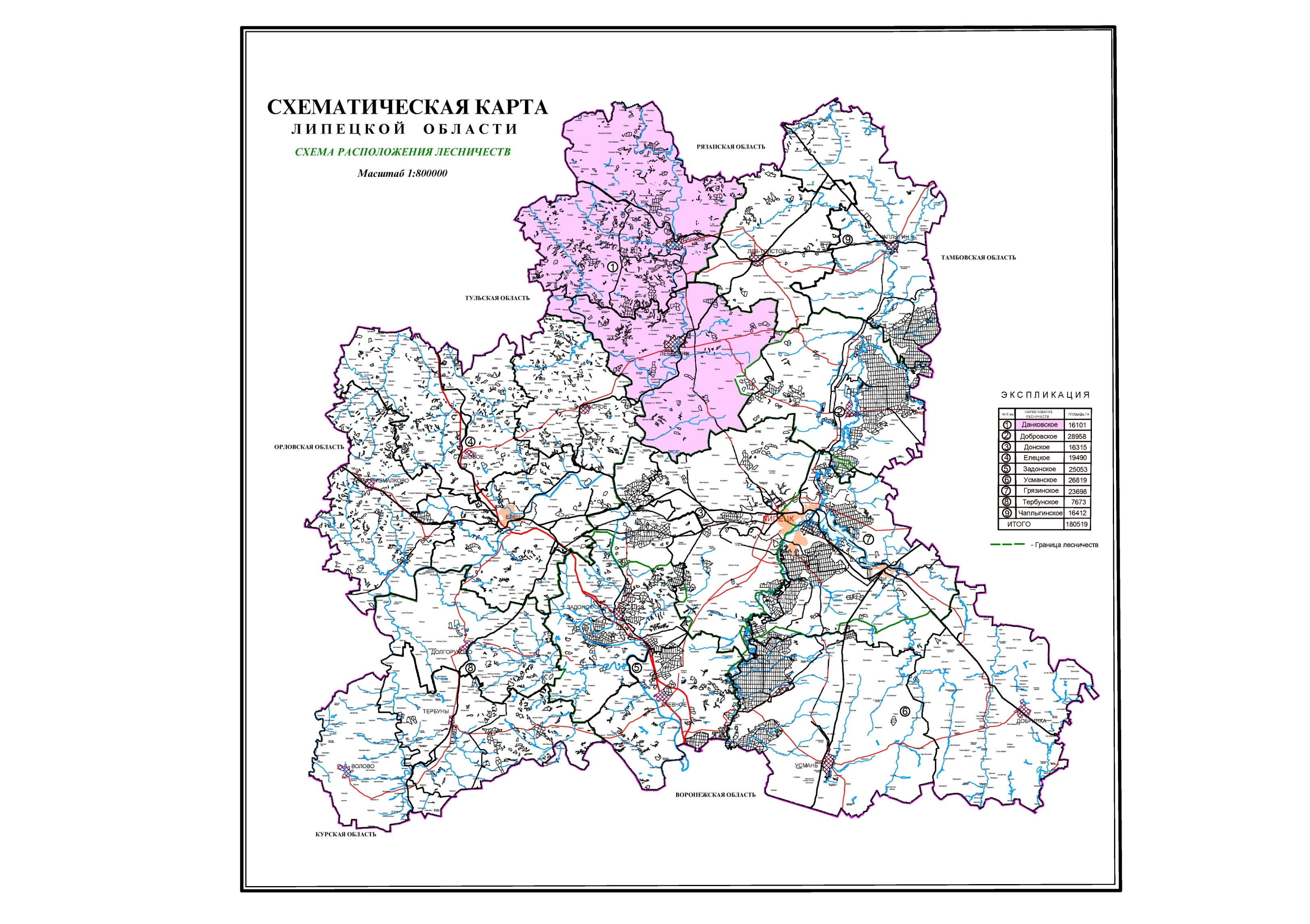 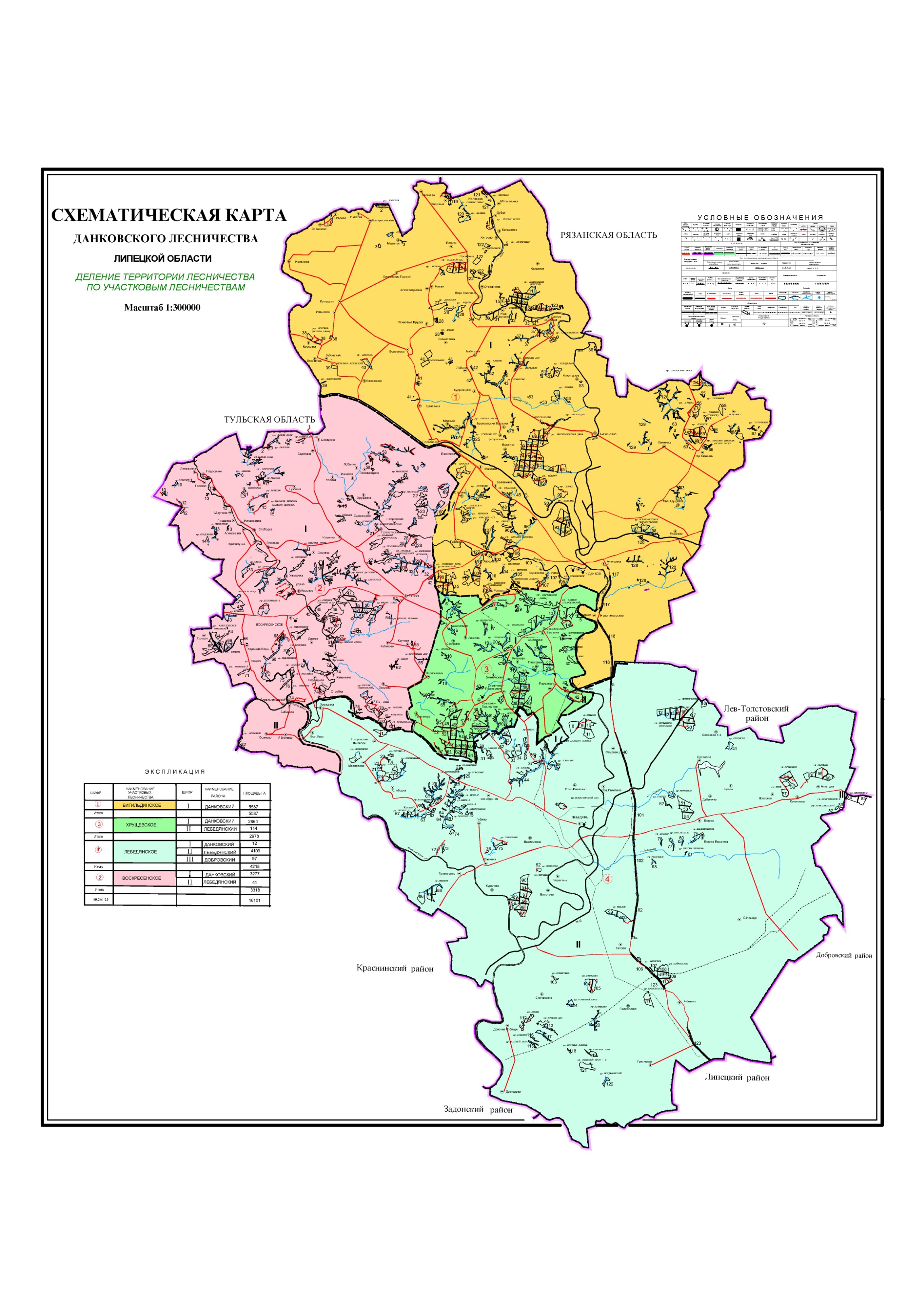 1.1.4.Распределение территории лесничества по лесорастительным зонам и лесным районамЛеса Данковского лесничества отнесены к лесостепному району Европейской части РФ лесостепной зоны на основании приказа Федерального агентства лесного хозяйства от 09.03.2011г. № 61 «Об утверждении Перечня лесорастительных зон Российской Федерации и Перечня лесных районов Российской Федерации» (зарегистрировано в Минюсте 28.04.2011 г. № 20617). Таблица 1.1.4.1Распределение лесов лесничества по лесорастительнымзонам и лесным районамТаблица 1.1.4.1Распределением территории лесничества и участковых лесничеств по лесорастительным зонам и лесным районам показано на прилагаемой схематической карте.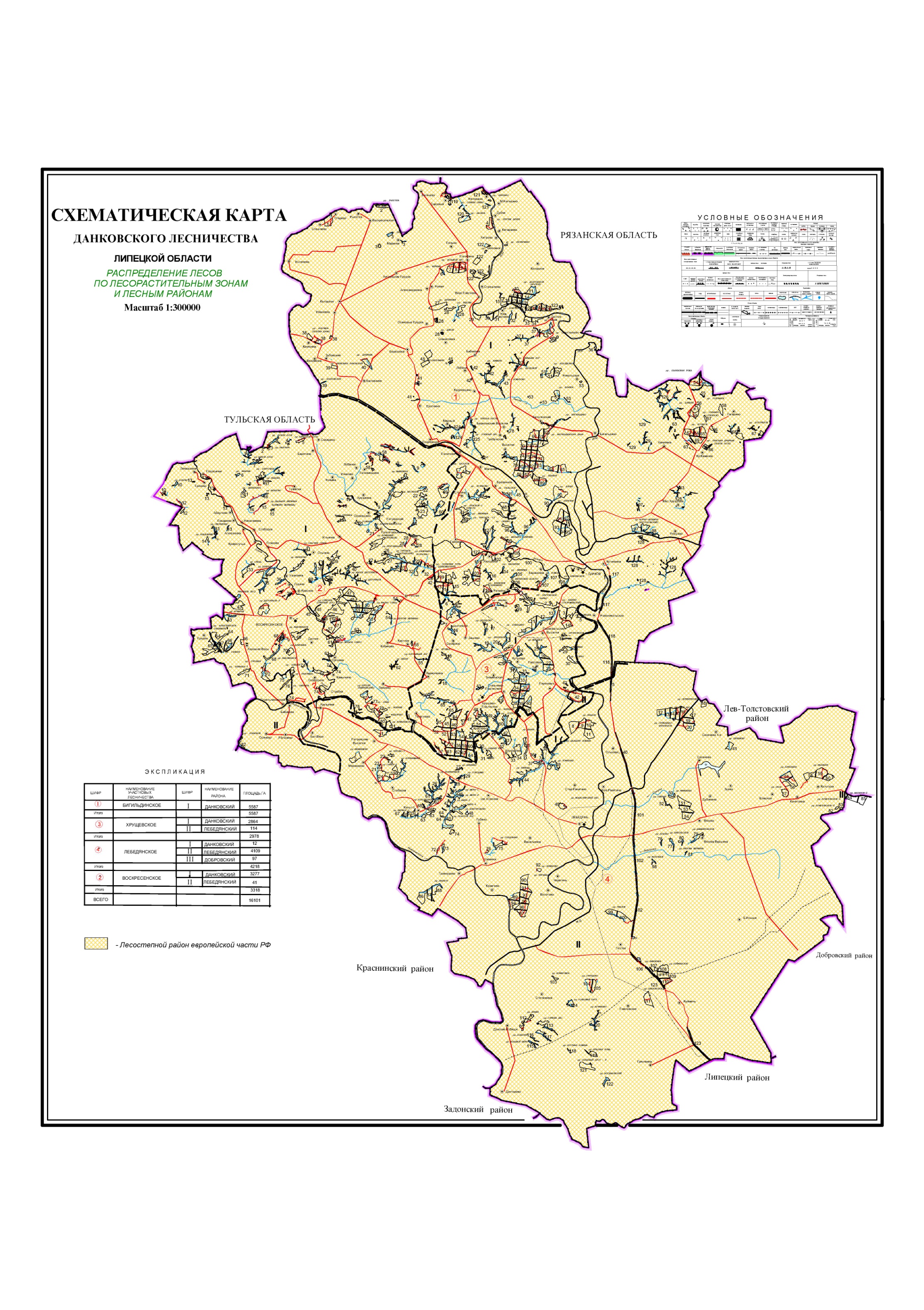 1.1.5.Распределение лесов по целевому назначению и категориям защитных лесовПо целевому назначению и выполняемым функциям все леса Данковского лесничества отнесены к защитным лесам. Распределение территории лесничества и участковых лесничеств по целевому назначению и категориям защитных лесов по состоянию на 01.01.2014 г., а также юридические основания для этого распределения приведены в таблице 1.1.5., а территориальное расположение показано на прилагаемой карте-схеме.Таблица 1.1.5Распределение лесов по целевому назначениюи категориям защитных лесов1.1.6. Характеристика лесных и нелесных земель лесного фондана территории лесничества Таблица 1.1.6Характеристика лесных и нелесных земель лесного фондана территории лесничества Данные таблицы 1.1.6 свидетельствуют, что на долю лесных земель приходится 97,2 % территории Данковского лесничества. Это высокий процент, который показывает, в какой степени лесные участки способны выполнять защитные и экологические функции.При этом и покрытые лесной растительностью земли составляютвысокий процент 95,7%; почти четверть из которых составляют (24,3 %) лесные культуры.Не покрытые лесной растительностью лесные земли составляют 1,5 % от общей площади лесничества, из которых 1,1 % составляют несомкнувшиеся лесные культуры. Фонд лесовосстановления составляет всего 0,3% от общей площади лесничества и представлен вырубками -0,1% , прогалинами и пустырями-0,2%. Нелесные земли занимают 446 га, что составляет 2,8% всей территории лесничества. Нелесные земли представлены в основном прочими землями –1,4 %; сенокосами – 0,4 %; водами –%; дорогами, просеками – 0,5%; пастбищами – 0,2 %; усадьбами – 0,1 % от всей территории лесничества.К прочим землям в лесничестве отнесены следующие категории земель: овраги, балки, крутые склоны, охранные зоны линейных объектов, поляны для отдыха.Согласно данным государственного лесного реестра по состоянию на 01.01.2014 г. в зоне расположения лесничества имеются небольшие площади лесов других землепользователей, не входящие в состав лесничества:- на территории муниципального образования «Данковский район» - земли населенных пунктов, на которых расположены леса - 44 га.1.1.7. Характеристика имеющихся особо охраняемых территорий иобъектов, планы по их организации, развитию экологических сетей,сохранению биоразнообразияНа территории лесничества категория защитных лесов «Леса, расположенные на особо охраняемых природных территориях» не выделена.Вместе с тем в районе расположения лесничества имеются действующие особо охраняемые природные территории (ООПТ) регионального значения.Таблица 1.1.7.1Перечень особо охраняемых природных территорий в районе расположения лесничестваГосударственный природный заказник регионального значения «Долговский», учреждён постановлением Главы администрации Липецкой области № 250 от 14.07.1998 г.Положение о заказнике утверждено постановлением Главы администрации Липецкой области № 250 от 14.07.1998 г. «Об утверждении Положений …..». Согласно Положению о заказнике на его территории установлены ограничения следующих видов деятельности:предоставление участков под застройку;мелиоративные работы, осушение болот; использование ядохимикатов; движение механизированного транспорта вне дорог и водных путей общего пользования; пускание палов с целью сжигания стерни и травы; рубка леса в местах глухариных токов; промысловый сбор дикорастущих ягод и грибов; преследование и распугивание зверей и птиц, отлов молодняка, разорение гнёзд и других убежищ животных.Необходимо отметить, что на территории государственного природного заказника постоянно или временно запрещается или ограничивается любая деятельность, если она противоречит целям создания природного заказника или причиняет вред природным комплексам и их компонентам.Общая площадь заказника в настоящее время составляет 350 гаОхрана территорий государственных природных заказников и других ООПТ осуществляется органами, принявшими решение об их создании. Органы исполнительной власти Липецкой области и органы местного самоуправления могут осуществлять охрану особо охраняемых природных территорий регионального и местного значения через специально созданные для этой цели структурные подразделения, наделённые соответствующими полномочиями.Письмом Рослесхоза от 27.01.2010 г. № МГ-06-46/400 предусмотрено, что в целях соблюдения режима, установленного в государственных природных заказниках, на их территории в соответствии с Лесоустроительной инструкцией могут быть выделены особо защитные участки лесов «особо охраняемые части государственных природных заказников и других особо охраняемых природных территорий».Особенности использования, охраны, защиты, воспроизводства лесов, расположенных на особо охраняемых природных территориях (ООПТ) определяются приказом МПР РФ от 16 июля 2007 г. № 181 «Особенности использования, охраны, защиты, воспроизводства лесов, расположенных на особо охраняемых природных территориях» и приказом МПР РФ от 12.03.2008г.  № 54 «О внесении изменений в Особенности использования, охраны, защиты, воспроизводства лесов, расположенных на особо охраняемых природных территориях, утверждённые приказом МПР России от 16 июля 2007г. № 181».Перечень видов (пород) деревьев и кустарников, заготовка древесины которых не допускается, утвержден приказом Федерального агентства лесного хозяйства от 5 декабря 2011 года № 513 (зарегистрирован в Минюсте РФ 19 января 2012 г. N 22973).Сохранению биоразнообразия и животного мира способствуют нормы и правила заготовки древесины, основными из них являются:– ежегодный объём вырубаемой древесины ограничивается объёмом расчётной лесосеки, размер которой подсчитывается по принципу неистощительного и непрерывного использования лесов;–размеры и площади лесосек не превышают допустимых;–сохраняются водоохранные и берегозащитные насаждения по берегам рек, защитные полосы вдоль дорог, сельхозугодий и населённых пунктов;–разработка лесосеки производится по правилам, способствующим скорейшему возобновлению леса, сохраняются семенные деревья (семенники, куртины, полосы), а также применение выборочных (не сплошных) способов рубок, как наиболее экологичных.В соответствии с современными лесоводственными подходами предлагается применять так называемую концепцию ключевых биотопов. В рамках этой концепции, во-первых, требуется сохранять при освоении лесосек наиболее важные участки (ключевые биотопы) и объекты (биологические и ландшафтные элементы), с которыми связаны редкие и исчезающие виды организмов. Во-вторых, стараться максимально сохранять лесную среду на вырубке и обеспечивать мозаичность природных условий. В-третьих, при заготовке древесины необходимо максимально бережно относиться к будущей продуктивности леса и другим его ресурсам: почвенным, водным, охотничьим, рыбным.Сохранение ключевых биотопов (или ключевых местообитаний) позволяет заметно снизить потери биоразнообразия при ведении рубок леса.По материалам лесоустройства 2001 года в лесном фонде Данковского лесничества учтены насаждения деревьев, заготовка древесины которых не допускается (таблица 1.1.7.2.).Таблица 1.1.7.2Сведения о наличии редких и находящихся под угрозой исчезновениявидов деревьев, кустарников, лиан и иных лесных растенийПримечание: сведения о местонахождении вышеуказанных насаждений содержится в таксационных описаниях материалов лесоустройства.В соответствии Лесоустроительной инструкции, утвержденной Приказом утвержденной приказом Федерального агентства лесного хозяйства от 12 декабря 2011 г. № 516 и согласно лесоустроительных материалов (2001г), в лесном фонде Данковского лесничества выделены особо-защитные лесные участки (ОЗУ), преведённые в таблице 1.1.7.3.Таблица  1.1.7.3Сведения о выделенных особо защитных участках(форма 1.5. ГЛР по материалам лесоустройства)1.1.8. Характеристика объектов лесной, лесоперерабатывающейинфраструктуры, объектов, не связанных с созданием леснойинфраструктуры, мероприятий по строительству, реконструкции иэксплуатации указанных объектов, предусмотренных документамитерриториального планированияОбъектами лесной инфраструктуры являются объекты, предназначенные для обеспечения охраны, защиты, воспроизводства лесов, а также использования лесов (лесные дороги, лесные склады, квартальные просеки и границы, квартальные и указательные столбы, лесохозяйственные и лесоустроительные знаки и т.д.).Перечень объектов лесной инфраструктуры утвержден распоряжением Правительства Российской Федерации от 17 июля 2012 года № 1283-р.Объекты лесной инфраструктуры, расположенные на территории Данковского лесничества, приведены в таблице 1.1.8.1Таблица 1.1.8.1Существующие объекты лесной инфраструктурыКвартальные просеки на протяжении 0,3 км требуют разрубки,на протяжении 68,7 км – требуется расчистка просек.Объекты, не связанные с созданием лесной инфраструктуры, расположенные на территории Данковского лесничества, приведены в таблице 1.1.8.2.Таблица 1.1.8.2.Объекты, не связанные с созданием лесной инфраструктуры, расположенные на территории лесничестваОбщая протяженность дорог на территории Данковского лесничества 110,2  км, что составляет 6,8 км на 1000 га. Это в полной мере обеспечивает потребность в дорогах, при проведении работ по охране, защите и воспроизводству лесов. Большинство дорог неудовлетворительного состояния ,10,7 км дорог требует проведение ремонта.В соответствии с приказом Федерального агентства лесного хозяйства от 12.12.2011 № 517 «Об утверждении Правил использования лесов для переработки древесины и иных лесных ресурсов», не допускается размещение объектов лесоперерабатывающей инфраструктуры в защитных лесах и на особо защитных участках лесов.Таблица 1.1.8.3.Участки лесного фонда, переданные в аренду в соответствиис Лесным кодексом Российской ФедерацииМестоположение существующих и проектируемых особо охраняемых природных территорий и объектов, объектов лесной, лесоперерабатывающей инфраструктуры, объектов, не связанных с созданием лесной инфраструктуры приведено на поквартальной карте-схеме.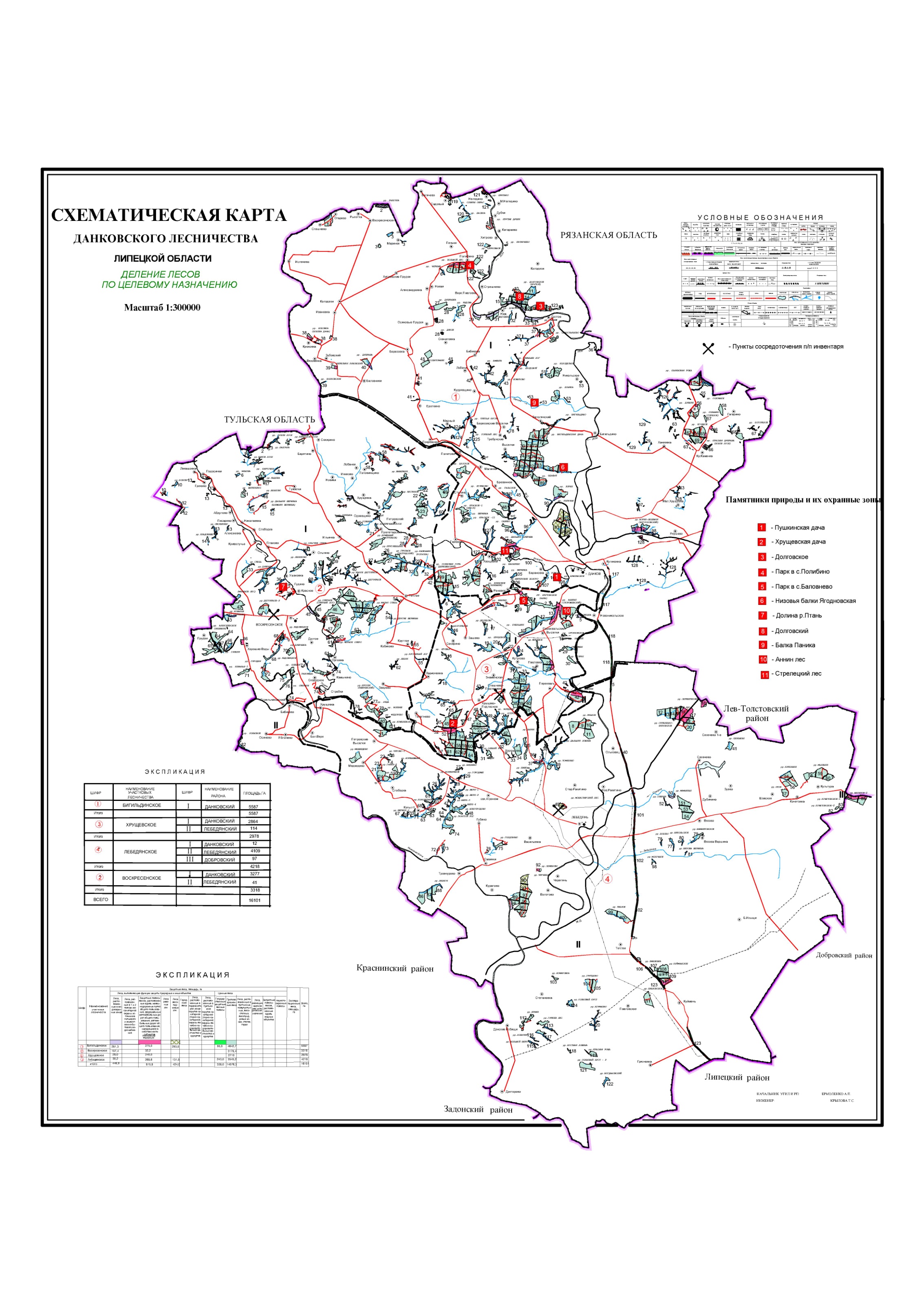 1.2.Виды разрешенного использования лесовлесничества с распределением по кварталамВ соответствии со статьей 25 ЛК РФ, использование лесов может быть следующих видов:1) заготовка древесины;2) заготовка живицы;3) заготовка и сбор недревесных лесных ресурсов;4) заготовка пищевых лесных ресурсов и сбор лекарственных растений;5) осуществления видов деятельности в сфере охотничьего хозяйства;6) ведение сельского хозяйства;7) осуществление научно-исследовательской деятельности, образовательной деятельности;8) осуществление рекреационной деятельности;9) создание лесных плантаций и их эксплуатация;10) выращивание лесных плодовых, ягодных, декоративных растений, лекарственных растений;11) выращивание посадочного материала лесных растений (сеянцев, саженцев);12) выполнение работ по геологическому изучению недр, разработка месторождений полезных ископаемых;13)строительство и эксплуатация водохранилищ и иных искусственных водных объектов, а также гидротехнических сооружений,морских портов,морских терминалов,речных портов,причалов;14) строительство, реконструкция, эксплуатация линейных объектов;15) переработка древесины и иных лесных ресурсов;16) осуществление религиозной деятельности;17) иные виды, определенные в соответствии с частью 2 статьи 6 ЛК РФ.В таблице 1.2.1 перечислены виды разрешенного использования лесов с перечнем кварталов, в которых допускаются указанные виды использования и площади, на которой оно возможно.Таблица 1.2.1Распределение кварталов по видам разрешенного использования лесовПриоритетные виды использования лесовТаблица 1.2.1.1.ГЛАВА 2.НОРМАТИВЫ, ПАРАМЕТРЫ И СРОКИ РАЗРЕШЕННОГО ИСПОЛЬЗОВАНИЯ ЛЕСОВ, НОРМАТИВЫ ПО ОХРАНЕ, ЗАЩИТЕ И ВОСПРОИЗВОДСТВУ ЛЕСОВ2.1. Нормативы, параметры и сроки использования лесов для заготовки древесиныЗаготовка древесины регламентируется Правилами заготовки древесины, утвержденными приказом Федерального агентства лесного хозяйства от 1 августа 2011 года № 337 (зарегистрированы в Минюсте РФ 30 декабря 2011 года № 22883).Заготовка древесины осуществляется в соответствии с Правилами заготовки древесины, лесным планом субъекта Российской Федерации, лесохозяйственным регламентом лесничества (лесопарка), а также проектом освоения лесов и лесной декларацией (за исключением случаев заготовки древесины на основании договора купли-продажи лесных насаждений).Заготовка древесины осуществляется в пределах расчетной лесосеки лесничества (лесопарка) по видам целевого назначения лесов, хозяйствам и преобладающим породам.Объем древесины, заготовленной при ликвидации чрезвычайной ситуации в лесах, возникшей вследствие лесных пожаров, и последствий этой чрезвычайной ситуации, в расчетную лесосеку не включается.Для заготовки древесины допускается осуществление рубок:– спелых, перестойных лесных насаждений;– средневозрастных, приспевающих, спелых, перестойных лесных насаждений при вырубке погибших и поврежденных лесных насаждений (далее - санитарные рубки), при уходе за лесами (далее - рубки ухода за лесами, за исключением уходов в молодняках);– лесных насаждений любого возраста на лесных участках, предназначенных для строительства, реконструкции и эксплуатации объектов, предусмотренных статьями 13, 14 и 21 Лесного кодекса  Российской Федерации.К выборочным рубкам относятся рубки, при которых на соответствующих землях или земельных участках вырубается часть деревьев и кустарников.При заготовке древесины:а) не допускается использование русел рек и ручьев в качестве трасс волоков и лесных дорог;б) не допускается повреждение лесных насаждений, растительного покрова и почв, захламление лесов промышленными и иными отходами за пределами лесосеки;в) необходимо сохранять дороги, мосты и просеки, а также осушительную сеть, дорожные, гидромелиоративные и другие сооружения, водотоки, ручьи, реки;г) запрещается оставление завалов (включая срубленные и оставленные на лесосеке деревья) и срубленных зависших деревьев, повреждение или уничтожение подроста, подлежащего сохранению.д) запрещается уничтожение или повреждение граничных, квартальных, лесосечных и других столбов и знаков, клейм и номеров на деревьях и пнях;е) запрещается рубка и повреждение деревьев, не предназначенных для рубки и подлежащих сохранению в соответствии с настоящими Правилами и лесным законодательством Российской Федерации, в том числе источников обсеменения и плюсовых деревьев;ж) не допускается заготовка древесины по истечении разрешенного срока (включая предоставление отсрочки), а также заготовка древесины после приостановления или прекращения права пользования;з) не допускается оставление не вывезенной в установленный срок (включая предоставление отсрочки) древесины на лесосеке;и) не допускается вывозка, трелевка древесины в места, не предусмотренные технологической картой разработки лесосеки;к) не допускается невыполнение или несвоевременное выполнение работ по очистке лесосеки;л) не допускается уничтожение верхнего плодородного слоя почвы, вне волоков и погрузочных площадок;При заготовке древесины подлежат сохранению особи видов, занесённых в Красную книгу Российской Федерации, а также места их обитания.При заготовке древесины в целях повышения биоразнообразия лесов на лесосеках могут сохраняться отдельные ценные деревья в любом ярусе и их группы (старовозрастные деревья, деревья с дуплами, гнездами птиц, а также потенциально пригодные для гнездования и мест укрытия мелких животных и т.п.).В целях заготовки древесины проводится отвод части площади лесного участка, предназначенного в рубку (лесосека), а также таксация лесосеки, при которой определяются качественные характеристики лесных насаждений.К подлежащему сохранению относится только жизнеспособный перспективный подрост.Рубки ухода за лесами (осветления, прочистки, прореживания, проходные рубки, рубки реконструкции, ландшафтные рубки, иные виды рубок ухода за лесами), направленные на улучшение породного состава и качества древостоев, повышение полезных функций лесов, осуществляются в форме выборочных рубок. Параметры и назначение рубок ухода за лесами определяются в соответствии с Правилами ухода за лесами, утвержденными приказом МПР РФ от 16.07.2007 №185.2.1.1. Расчетная лесосека для осуществления рубок спелыхи перестойных насажденийСогласно приказу Федерального агентства лесного хозяйства от 01.08.2011 г. № 337 «Об утверждении правил заготовки древесины» выборочные рубки спелых, перестойных лесных насаждений допускаются в защитных лесах, если иное не предусмотрено законодательством Российской Федерации». В Данковском лесничестве рубка спелых и перестойных насаждений с целью заготовки древесины в особо защитных участках (ОЗУ) не допускается.В соответствии со статьей 105 и частью 1 статьи 106 Лесного кодекса РФ, определяющих правовой режим лесов, выполняющих функции защиты природных и иных объектов и ценных лесов, не исключающих проведение выборочных рубок, настоящим регламентом произведены расчеты по возможным объемам выборочных рубок в спелых и перестойных насаждениях.Ведомости расчетных лесосек по выборочным рубкам в спелых и перестойных насаждениях на период с 2014 по 2018 г.г. приводятся в таблицах 2.1.1.1.-2.1.1.4.Расчетная лесосека устанавливается на срок действия лесохозяйственного регламента и вводится в действие с начала календарного года.Заготовка древесины в объеме, превышающем расчетную лесосеку (допустимый объем изъятия древесины), а также с нарушением возрастов рубок, запрещается.Таблица 2.1.1.1.Расчетная лесосека по выборочным рубкам спелыхи перестойных лесных насаждений на срок действиялесохозяйственного регламента (крутизна 0-100)(см. таблицу на следующей странице)ДАНКОВСКОЕ ЛЕСНИЧЕСТВОТаблица                 Расчетная лесосека по выборочным рубкам спелых и перестойных лесных насаждений                                          на срок действия лесохозяйственного регламента---------------------------------------------------------------------------------------------------------:                   :           :           В   т о м   ч и с л е   п о   п о л н о т а м               ::                   :    Всего  :-----------------------------------------------------------------------::    Показатели     :           :    1,0    :    0,9    :    0,8    :    0,7    :    0,6    :  0,3-0,5  ::                   :-----------------------------------------------------------------------------------::                   :  га :тыс. :  га :тыс. :  га :тыс. :  га :тыс. :  га :тыс. :  га :тыс. :  га :тыс. :  :                   :     : м3  :     : м3  :     : м3  :     : м3  :     : м3  :     : м3  :     : м3  :     :-------------------:-----------------------------------------------------------------------------------::           1       :  2  :  3  :  4  :  5  :  6  :  7  :  8  :  9  :  10 : 11  :  12 :  13 :  14 :  15 :  ---------------------------------------------------------------------------------------------------------:                                                                                        :                                      Целевое назначение лесов Защитные леса                              Категория защитных лесов ПРОТИВОЭРОЗИОHHЫЕ ЛЕСА                                         Хозсекция  ХВОЙНАЯ ДО 0,5 ГА Всего включено в расчет Средний процент выборки от общего запаса                             100                                                         100                                                       00-10 Запас, вырубаемый за один прием Средний период   повторяемости                        10 Ежегодная расчетная лесосека: - - - - - - - - - - - - - - - - - - - - - - - - - - - - - - - - - - - - - - - - - - - - - - - - - - - -:                                         Хозсекция  ХВОЙНАЯ 0,6-2ГА Всего включено в расчет                         3    ,5                                                                 3    ,5 Средний процент выборки от общего запаса                              50                                                                      50                                                       00-10 Запас, вырубаемый за один прием                         3    ,3                                                                 3    ,3 Средний период   повторяемости                        10 Ежегодная расчетная лесосека: - - - - - - - - - - - - - - - - - - - - - - - - - - - - - - - - - - - - - - - - - - - - - - - - - - - -:                                         Хозсекция  ДУБ.ПОР ДО 0,5 ГА Всего включено в расчет                         4    ,8                      ,1     1    ,1     1    ,3     1    ,2     1    ,1 Средний процент выборки от общего запаса                             100                     100         100         100         100     100                                                       00-10 Запас, вырубаемый за один прием                         4    ,8                      ,1     1    ,1     1    ,3     1    ,2     1    ,1 Средний период   повторяемости                        10 Ежегодная расчетная лесосека                         1           корневой               ,1       ликвидный              ,1       деловой                -: - - - - - - - - - - - - - - - - - - - - - - - - - - - - - - - - - - - - - - - - - - - - - - - - - - - -:                                         Хозсекция  ДУБ.ПОР 0,6-2 ГА Всего включено в расчет                       140  24,8     2    ,4     6   1,2    10   2,5    35   7,6    49   8,3    384,8 Средний процент выборки от общего запаса                              34          30          30          30          30          30          50                                                                 00-10 Запас, вырубаемый за один приемДАНКОВСКОЕ ЛЕСНИЧЕСТВОТаблица                 Расчетная лесосека по выборочным рубкам спелых и перестойных лесных насаждений                                          на срок действия лесохозяйственного регламента---------------------------------------------------------------------------------------------------------:                   :           :           В   т о м   ч и с л е   п о   п о л н о т а м               ::                   :    Всего  :-----------------------------------------------------------------------::    Показатели     :           :    1,0    :    0,9    :    0,8    :    0,7    :    0,6    :  0,3-0,5  ::                   :-----------------------------------------------------------------------------------::                   :  га :тыс. :  га :тыс. :  га :тыс. :  га :тыс. :  га :тыс. :  га :тыс. :  га :тыс. :  :                   :     : м3  :     : м3  :     : м3  :     : м3  :     : м3  :     : м3  :     : м3  :     :-------------------:-----------------------------------------------------------------------------------::           1       :  2  :  3  :  4  :  5  :  6  :  7  :  8  :  9  :  10 : 11  :  12 :  13 :  14 :  15 :  ---------------------------------------------------------------------------------------------------------:                                                                                   :                       140   8,4     2    ,1     6    ,4    10    ,7    35   2,3    49   2,5    382,4 Средний период   повторяемости                        10 Ежегодная расчетная лесосека                        14           корневой               ,8       ликвидный              ,8       деловой                ,28: - - - - - - - - - - - - - - - - - - - - - - - - - - - - - - - - - - - - - - - - - - - - - - - - - - - -:                                         Хозсекция  ДУБ.ПОР 2,1 ГА И> Всего включено в расчет                      1798 360,3    11   2,2    80  22,7   366  91,4   546 116,2   546  92,8   249  35 Средний процент выборки от общего запаса                              27          25          25          25          25          25          50                                                                 00-10 Запас, вырубаемый за один прием                      1798  98,8    11    ,6    80   5,7   366  22,8   546  29,0   546  23,2   24917,5 Средний период   повторяемости                        10 Ежегодная расчетная лесосека                       180          корневой              9,9       ликвидный             8,9       деловой               3,63: - - - - - - - - - - - - - - - - - - - - - - - - - - - - - - - - - - - - - - - - - - - - - - - - - - - -:                                         Хозсекция  ТВЕРД. ДО 0.5 ГА Всего включено в расчет                         1    ,1                                                     1    ,1 Средний процент выборки от общего запаса                             100                                                         100                                                       00-10 Запас, вырубаемый за один прием                         1    ,1                                                     1    ,1 Средний период   повторяемости                        10 Ежегодная расчетная лесосека: - - - - - - - - - - - - - - - - - - - - - - - - - - - - - - - - - - - - - - - - - - - - - - - - - - - -:                                         Хозсекция  ТВЕРД. 0,6-2 ГА Всего включено в расчет                         2    ,3                                                     2    ,3 Средний процент выборки от общего запаса                              50                                                          50                                                       00-10 Запас, вырубаемый за один прием                         2    ,1                                                     2    ,1 Средний период   повторяемости                        10 Ежегодная расчетная лесосека: - - - - - - - - - - - - - - - - - - - - - - - - - - - - - - - - - - - - - - - - - - - - - - - - - - - -:                                         Хозсекция  БЕР.-ОЛЬ.0,5 ГА Всего включено в расчет                         7   1,2                      ,1     2    ,3     1    ,2     2    ,3     2    ,3ДАНКОВСКОЕ ЛЕСНИЧЕСТВОТаблица                 Расчетная лесосека по выборочным рубкам спелых и перестойных лесных насаждений                                          на срок действия лесохозяйственного регламента---------------------------------------------------------------------------------------------------------:                   :           :           В   т о м   ч и с л е   п о   п о л н о т а м               ::                   :    Всего  :-----------------------------------------------------------------------::    Показатели     :           :    1,0    :    0,9    :    0,8    :    0,7    :    0,6    :  0,3-0,5  ::                   :-----------------------------------------------------------------------------------::                   :  га :тыс. :  га :тыс. :  га :тыс. :  га :тыс. :  га :тыс. :  га :тыс. :  га :тыс. :  :                   :     : м3  :     : м3  :     : м3  :     : м3  :     : м3  :     : м3  :     : м3  :     :-------------------:-----------------------------------------------------------------------------------::           1       :  2  :  3  :  4  :  5  :  6  :  7  :  8  :  9  :  10 : 11  :  12 :  13 :  14 :  15 :  ---------------------------------------------------------------------------------------------------------:                                                                                   : Средний процент выборки от общего запаса                             100                     100         100         100         100         100                                                                00-10 Запас, вырубаемый за один прием                         7   1,2                      ,1     2    ,3     1    ,2     2    ,3     2    ,3 Средний период   повторяемости                         5 Ежегодная расчетная лесосека                         1           корневой               ,2       ликвидный              ,2       деловой                ,19: - - - - - - - - - - - - - - - - - - - - - - - - - - - - - - - - - - - - - - - - - - - - - - - - - - - -:                                         Хозсекция  БЕР.-ОЛЬ.0,6-2 ГА Всего включено в расчет                        71  13,7     4    ,9     8   2,0    15   3,5    19   3,5    18   2,9     7    ,9 Средний процент выборки от общего запаса                              50          50          50          50          50          50          50                                                                 00-10 Запас, вырубаемый за один прием                        71   6,9     4    ,4     8   1,0    15   1,7    19   1,8    18   1,5     7    ,5 Средний период   повторяемости                         5 Ежегодная расчетная лесосека              14          корневой              1,4       ликвидный             1,3       деловой                ,77: - - - - - - - - - - - - - - - - - - - - - - - - - - - - - - - - - - - - - - - - - - - - - - - - - - - -:                                         Хозсекция  БЕР.-ОЛЬ 2,1 ГА И> Всего включено в расчет                       497 109,9    25   6,4   121  33,4   144  33,7   133  25,1    46   7,6    28   3,7 Средний процент выборки от общего запаса                              31          30          30          30          30          30          50                                                       00-10 Запас, вырубаемый за один прием                       497  33,7    25   1,9   121  10,0   144  10,1   133   7,5    46   2,3    28   1,9 Средний период   повторяемости                         5 Ежегодная расчетная лесосека                        99          корневой              6,8       ликвидный             6,1       деловой               3,45: - - - - - - - - - - - - - - - - - - - - - - - - - - - - - - - - - - - - - - - - - - - - - - - - - - - -:                                         Хозсекция  ОСИНОВАЯ ДО 0,5 ГА Всего включено в расчет                        13   3,0                 1    ,3     6   1,5     4    ,8     2    ,4 Средний процент выборки от общего запаса                             100                     100         100         100         100                                                       00-10 Запас, вырубаемый за один прием                        13   3,0                 1    ,3     6   1,5     4    ,8     2    ,4 Средний период   повторяемости                         5 Ежегодная расчетная лесосека                 3           корневой               ,6       ликвидный              ,6       деловой                ,19ДАНКОВСКОЕ ЛЕСНИЧЕСТВОТаблица                 Расчетная лесосека по выборочным рубкам спелых и перестойных лесных насаждений                                          на срок действия лесохозяйственного регламента---------------------------------------------------------------------------------------------------------:                   :           :           В   т о м   ч и с л е   п о   п о л н о т а м               ::                   :    Всего  :-----------------------------------------------------------------------::    Показатели     :           :    1,0    :    0,9    :    0,8    :    0,7    :    0,6    :  0,3-0,5  ::                   :-----------------------------------------------------------------------------------::                   :  га :тыс. :  га :тыс. :  га :тыс. :  га :тыс. :  га :тыс. :  га :тыс. :  га :тыс. :  :                   :     : м3  :     : м3  :     : м3  :     : м3  :     : м3  :     : м3  :     : м3  :     :-------------------:-----------------------------------------------------------------------------------::           1       :  2  :  3  :  4  :  5  :  6  :  7  :  8  :  9  :  10 : 11  :  12 :  13 :  14 :  15 :  ---------------------------------------------------------------------------------------------------------:                                                                                   :: - - - - - - - - - - - - - - - - - - - - - - - - - - - - - - - - - - - - - - - - - - - - - - - - - - - -:                                         Хозсекция  ОСИНОВАЯ 0,6-2 ГА Всего включено в расчет                        92  20,8                16   4,2    44  10,3    15   3,2    13   2,5     4    ,6 Средний процент выборки от общего запаса                              50                      50          50          50          50          50                                                       00-10 Запас, вырубаемый за один прием                        92  10,4                16   2,1    44   5,2    15   1,6    13   1,2     4    ,3 Средний период   повторяемости                         5 Ежегодная расчетная лесосека                        18          корневой              2,1       ликвидный             1,9       деловой                ,48: - - - - - - - - - - - - - - - - - - - - - - - - - - - - - - - - - - - - - - - - - - - - - - - - - - - -:                                         Хозсекция  ОСИНОВАЯ 2,1 ГА И> Всего включено в расчет                       277  69,9               107  31,2   108  26,5    31   6,9    16   2,7    15   2,6 Средний процент выборки от общего запаса                              31                      30          30          30          30          50                                                       00-10 Запас, вырубаемый за один прием                       277  21,5               107   9,4   108   7,9    31   2,1    16    ,8    15   1,3 Средний период   повторяемости                         5 Ежегодная расчетная лесосека                        55          корневой              4,3       ликвидный             3,9       деловой               1,15: - - - - - - - - - - - - - - - - - - - - - - - - - - - - - - - - - - - - - - - - - - - - - - - - - - - -:                                         Хозсекция  ТОП.-ИВ.ДО 0,5 ГА Всего включено в расчет                         2    ,3                 1    ,1                     1    ,2 Средний процент выборки от общего запаса                             100                     100                     100         100         100                                                                00-10 Запас, вырубаемый за один прием                         2    ,3                 1    ,1               1    ,1 Средний период   повторяемости                         5 Ежегодная расчетная лесосека       корневой               ,1       ликвидный              -       деловой                -: - - - - - - - - - - - - - - - - - - - - - - - - - - - - - - - - - - - - - - - - - - - - - -:                                         Хозсекция  ТОП.-ИВ.0,6-2 ГА Всего включено в расчет                         7    ,9                                         1    ,1     6    ,8 Средний процент выборки от общего запаса                              50                                              50          50                                                       00-10 Запас, вырубаемый за один прием                    6    ,4                                                       6    ,4ДАНКОВСКОЕ ЛЕСНИЧЕСТВОТаблица                 Расчетная лесосека по выборочным рубкам спелых и перестойных лесных насаждений                                          на срок действия лесохозяйственного регламента---------------------------------------------------------------------------------------------------------:                   :           :           В   т о м   ч и с л е   п о   п о л н о т а м               ::                   :    Всего  :-----------------------------------------------------------------------::    Показатели     :           :    1,0    :    0,9    :    0,8    :    0,7    :    0,6    :  0,3-0,5  ::                   :-----------------------------------------------------------------------------------::                   :  га :тыс. :  га :тыс. :  га :тыс. :  га :тыс. :  га :тыс. :  га :тыс. :  га :тыс. :  :                   :     : м3  :     : м3  :     : м3  :     : м3  :     : м3  :     : м3  :     : м3  :     :-------------------:-----------------------------------------------------------------------------------::           1       :  2  :  3  :  4  :  5  :  6  :  7  :  8  :  9  :  10 : 11  :  12 :  13 :  14 :  15 :  ---------------------------------------------------------------------------------------------------------:                                                                                   : Средний период   повторяемости                         5 Ежегодная расчетная лесосека                         1           корневой               ,1       ликвидный              ,1       деловой                -: - - - - - - - - - - - - - - - - - - - - - - - - - - - - - - - - - - - - - - - - - - - - - - - - - - - -:                                         Хозсекция  ТОП.-ИВ.2,1 ГА И> Всего включено в расчет                        12   1,9                                                     7   1,3     5    ,6 Средний процент выборки от общего запаса                              37                                                          30          50                                                       00-10 Запас, вырубаемый за один прием                        12    ,7                                                     7    ,4     5    ,3 Средний период   повторяемости                         5 Ежегодная расчетная лесосека                         2           корневой               ,1       ликвидный              ,1       деловой                -: = = = = = = = = = = = = = = = = = = = = = = = = = = = = = = = = = = = = = = = = = = = = = = = = = = = =:                              Категория защитных лесов ЛЕСА ЗАЩ.ПОЛОС ВДОЛЬ Ж/Д И А/Д                                         Хозсекция  ХВОЙНАЯ 0,6-2ГА Всего включено в расчет                              ,1                                                          ,1 Средний процент выборки от общего запаса                              30                                                          30                                                       00-10 Запас, вырубаемый за один прием Средний период   повторяемости                        10 Ежегодная расчетная лесосека: - - - - - - - - - - - - - - - - - - - - - - - - - - - - - - - - - - - - - - - - - - - - - - - - - - - -:                                         Хозсекция  ХВОЙНАЯ 2,1ГА И> Всего включено в расчет                         3    ,6                                                                 3    ,6 Средний процент выборки от общего запаса                              50                                                                      50                                                       00-10 Запас, вырубаемый за один прием                         3    ,3                                                                 3    ,3 Средний период   повторяемости                        10 Ежегодная расчетная лесосека: - - - - - - - - - - - - - - - - - - - - - - - - - - - - - - - - - - - - - - - - - - - - - - - - - - - -:                                         Хозсекция  ДУБ.ПОР ДО 0,5 ГА Всего включено в расчет                         2    ,4                      ,1     1    ,1     1    ,1          ,1ДАНКОВСКОЕ ЛЕСНИЧЕСТВОТаблица                 Расчетная лесосека по выборочным рубкам спелых и перестойных лесных насаждений                                          на срок действия лесохозяйственного регламента---------------------------------------------------------------------------------------------------------:                   :           :           В   т о м   ч и с л е   п о   п о л н о т а м               ::                   :    Всего  :-----------------------------------------------------------------------::    Показатели     :           :    1,0    :    0,9    :    0,8    :    0,7    :    0,6    :  0,3-0,5  ::                   :-----------------------------------------------------------------------------------::                   :  га :тыс. :  га :тыс. :  га :тыс. :  га :тыс. :  га :тыс. :  га :тыс. :  га :тыс. :  :                   :     : м3  :     : м3  :     : м3  :     : м3  :     : м3  :     : м3  :     : м3  :     :-------------------:-----------------------------------------------------------------------------------::           1       :  2  :  3  :  4  :  5  :  6  :  7  :  8  :  9  :  10 : 11  :  12 :  13 :  14 :  15 :  ---------------------------------------------------------------------------------------------------------:                                                                                   : Средний процент выборки от общего запаса                             100                     100         100         100         100        100                                                       00-10 Запас, вырубаемый за один прием                         2    ,4                      ,1     1    ,1     1    ,1          ,1 Средний период   повторяемости                        10 Ежегодная расчетная лесосека: - - - - - - - - - - - - - - - - - - - - - - - - - - - - - - - - - - - - - - - - - - - - - - - - - - - -:                                         Хозсекция  ДУБ.ПОР 0,6-2 ГА Всего включено в расчет                         9   1,9                             1    ,3     5   1,2     1    ,2     2    ,2 Средний процент выборки от общего запаса                              32                                  30          30          30          50                                                       00-10 Запас, вырубаемый за один прием                         9    ,6                             1    ,1     5    ,3     1    ,1     2    ,1 Средний период   повторяемости                        10 Ежегодная расчетная лесосека                         1           корневой               ,1       ликвидный              -       деловой                -: - - - - - - - - - - - - - - - - - - - - - - - - - - - - - - - - - - - - - - - - - - - - - - - - - - - -:                                         Хозсекция  ДУБ.ПОР 2,1 ГА И> Всего включено в расчет                        75  14,0                            19   5,3    11   2,6    24   3,4    21   2,7 Средний процент выборки от общего запаса                              30                                  25          25          25          50                                                                 00-10 Запас, вырубаемый за один прием                        75   4,2                            19   1,3    11    ,7    24    ,9    21   1,3 Средний период   повторяемости                        10 Ежегодная расчетная лесосека                         8           корневой               ,4       ликвидный              ,4       деловой                ,14: - - - - - - - - - - - - - - - - - - - - - - - - - - - - - - - - - - - - - - - - - - - - - - - - - - - -:                                         Хозсекция  ТВЕРД. 2,1 ГА И> Всего включено в расчет                        11   1,4                                                    11   1,4 Средний процент выборки от общего запаса                              30                                                          30                                                       00-10 Запас, вырубаемый за один прием                        11    ,4                                                    11    ,4 Средний период   повторяемости                        10 Ежегодная расчетная лесосека                         1       корневой               -       ликвидный              -       деловой                -ДАНКОВСКОЕ ЛЕСНИЧЕСТВОТаблица                 Расчетная лесосека по выборочным рубкам спелых и перестойных лесных насаждений                                          на срок действия лесохозяйственного регламента---------------------------------------------------------------------------------------------------------:                   :           :           В   т о м   ч и с л е   п о   п о л н о т а м               ::                   :    Всего  :-----------------------------------------------------------------------::    Показатели     :           :    1,0    :    0,9    :    0,8    :    0,7    :    0,6    :  0,3-0,5  ::                   :-----------------------------------------------------------------------------------::                   :  га :тыс. :  га :тыс. :  га :тыс. :  га :тыс. :  га :тыс. :  га :тыс. :  га :тыс. :  :                   :     : м3  :     : м3  :     : м3  :     : м3  :     : м3  :     : м3  :     : м3  :     :-------------------:-----------------------------------------------------------------------------------::           1       :  2  :  3  :  4  :  5  :  6  :  7  :  8  :  9  :  10 : 11  :  12 :  13 :  14 :  15 :  ---------------------------------------------------------------------------------------------------------:                                                                               :: - - - - - - - - - - - - - - - - - - - - - - - - - - - - - - - - - - - - - - - - - - - - - - - - - - - -:                                         Хозсекция  БЕР.-ОЛЬ.0,5 ГА Всего включено в расчет                         1    ,1                                                     1    ,1 Средний процент выборки от общего запаса                             100                                                         100         100                                                       00-10 Запас, вырубаемый за один прием                         1    ,1                                                     1    ,1 Средний период   повторяемости                         5 Ежегодная расчетная лесосека: - - - - - - - - - - - - - - - - - - - - - - - - - - - - - - - - - - - - - - - - - - - - - - - - - - - -:                                         Хозсекция  БЕР.-ОЛЬ.0,6-2 ГА Всего включено в расчет                         8   1,5     1    ,2     1    ,3     1    ,2     2    ,3     1    ,2     2    ,3 Средний процент выборки от общего запаса                              50          50          50          50          50          50          50                                                       00-10 Запас, вырубаемый за один прием                         8    ,8     1    ,1     1    ,2     1    ,1     2    ,2     1    ,1     2    ,1 Средний период   повторяемости                         5 Ежегодная расчетная лесосека                         2           корневой               ,1       ликвидный              ,1       деловой                -: - - - - - - - - - - - - - - - - - - - - - - - - - - - - - - - - - - - - - - - - - - - - - - - - - - - -:                                         Хозсекция  БЕР.-ОЛЬ 2,1 ГА И> Всего включено в расчет                         2    ,6                             2    ,6 Средний процент выборки от общего запаса                              30                                  30                                                       00-10 Запас, вырубаемый за один прием                         2    ,2                             2    ,2 Средний период   повторяемости                         5 Ежегодная расчетная лесосека                         1: - - - - - - - - - - - - - - - - - - - - - - - - - - - - - - - - - - - - - - - - - - - - - - - - - - - -:                                         Хозсекция  ОСИНОВАЯ ДО 0,5 ГА Всего включено в расчет                         1    ,2                 1    ,1                                  ,1 Средний процент выборки от общего запаса                             100                     100                                 100                                                       00-10 Запас, вырубаемый за один прием                         1    ,2                 1    ,1                                  ,1ДАНКОВСКОЕ ЛЕСНИЧЕСТВОТаблица                 Расчетная лесосека по выборочным рубкам спелых и перестойных лесных насаждений                                          на срок действия лесохозяйственного регламента---------------------------------------------------------------------------------------------------------:                   :           :           В   т о м   ч и с л е   п о   п о л н о т а м               ::                   :    Всего  :-----------------------------------------------------------------------::    Показатели     :           :    1,0    :    0,9    :    0,8    :    0,7    :    0,6    :  0,3-0,5  ::                   :-----------------------------------------------------------------------------------::                   :  га :тыс. :  га :тыс. :  га :тыс. :  га :тыс. :  га :тыс. :  га :тыс. :  га :тыс. :  :                   :     : м3  :     : м3  :     : м3  :     : м3  :     : м3  :     : м3  :     : м3  :     :-------------------:-----------------------------------------------------------------------------------::           1       :  2  :  3  :  4  :  5  :  6  :  7  :  8  :  9  :  10 : 11  :  12 :  13 :  14 :  15 :  ---------------------------------------------------------------------------------------------------------:                                                                                   : Средний период   повторяемости                         5 Ежегодная расчетная лесосека: - - - - - - - - - - - - - - - - - - - - - - - - - - - - - - - - - - - - - - - - - - - - - - - - - - - -:                                         Хозсекция  ОСИНОВАЯ 0,6-2 ГА Всего включено в расчет                         9   2,0                 3    ,8     1    ,3     4    ,8                 1    ,1 Средний процент выборки от общего запаса                              50                      50          50          50  50                                                       00-10 Запас, вырубаемый за один прием                         8   1,0                 3    ,4     1    ,2     4    ,4 Средний период   повторяемости                         5 Ежегодная расчетная лесосека                         2           корневой               ,2       ликвидный              ,2       деловой                ,1: - - - - - - - - - - - - - - - - - - - - - - - - - - - - - - - - - - - - - - - - - - - - - - - - - - - -:                                         Хозсекция  ОСИНОВАЯ 2,1 ГА И> Всего включено в расчет                         2    ,3                                                     2    ,3 Средний процент выборки от общего запаса                              30                                                          30                                                       00-10 Запас, вырубаемый за один прием                         2    ,1                                                     2    ,1 Средний период   повторяемости                         5 Ежегодная расчетная лесосека: - - - - - - - - - - - - - - - - - - - - - - - - - - - - - - - - - - - - - - - - - - - - - - - - - - - -:                                         Хозсекция  ТОП.-ИВ.0,6-2 ГА Всего включено в расчет                         2    ,1                                             2    ,1 Средний процент выборки от общего запаса                              50                                                  50                                                       00-10 Запас, вырубаемый за один прием                         2    ,1                                             2    ,1 Средний период   повторяемости                         5 Ежегодная расчетная лесосека: - - - - - - - - - - - - - - - - - - - - - - - - - - - - - - - - - - - - - - - - - - - - - - - - - - - -:                                         Хозсекция  ТОП.-ИВ.2,1 ГА И> Всего включено в расчет                         2    ,2                                                     2    ,2 Средний процент выборки от общего запаса-         ДАНКОВСКОЕ ЛЕСНИЧЕСТВОТаблица                 Расчетная лесосека по выборочным рубкам спелых и перестойных лесных насаждений                                          на срок действия лесохозяйственного регламента---------------------------------------------------------------------------------------------------------:                   :           :           В   т о м   ч и с л е   п о   п о л н о т а м               ::                   :    Всего  :-----------------------------------------------------------------------::    Показатели     :           :    1,0    :    0,9    :    0,8    :    0,7    :    0,6    :  0,3-0,5  ::                   :-----------------------------------------------------------------------------------::                   :  га :тыс. :  га :тыс. :  га :тыс. :  га :тыс. :  га :тыс. :  га :тыс. :  га :тыс. :  :                   :     : м3  :     : м3  :     : м3  :     : м3  :     : м3  :     : м3  :     : м3  :     :-------------------:-----------------------------------------------------------------------------------::           1       :  2  :  3  :  4  :  5  :  6  :  7  :  8  :  9  :  10 : 11  :  12 :  13 :  14 :  15 :  ---------------------------------------------------------------------------------------------------------:                                                                                   :                              30                                                          30                                                       00-10 Запас, вырубаемый за один прием                         2    ,1                                                     2    ,1 Средний период   повторяемости                         5 Ежегодная расчетная лесосека: = = = = = = = = = = = = = = = = = = = = = = = = = = = = = = = = = = = = = = = = = = = = = = = = = = = =:                              Категория защитных лесов ЛЕСА ЛЕСОПАРKОВЫХ ЗОН                                         Хозсекция  ДУБ.ПОР 0,6-2 ГА Всего включено в расчет                         1    ,2                                                                 1    ,2 Средний процент выборки от общего запаса                              50                                                                      50                                                       00-10 Запас, вырубаемый за один прием                         1    ,1                                                                 1    ,1 Средний период   повторяемости                        10 Ежегодная расчетная лесосека: - - - - - - - - - - - - - - - - - - - - - - - - - - - - - - - - - - - - - - - - - - - - - - - - - - - -:                                         Хозсекция  ДУБ.ПОР 2,1 ГА И> Всего включено в расчет                        37   5,6                                                    35   5,3     2    ,3 Средний процент выборки от общего запаса                              27                                                          25          50                                                       00-10 Запас, вырубаемый за один прием                        37   1,5                                                    35   1,3     2    ,2 Средний период   повторяемости                        10 Ежегодная расчетная лесосека                         4           корневой               ,2       ликвидный              ,1       деловой                ,07: - - - - - - - - - - - - - - - - - - - - - - - - - - - - - - - - - - - - - - - - - - - - - - - - - - - :                                         Хозсекция  БЕР.-ОЛЬ.0,5 ГА Всего включено в расчет                         2    ,3                                  ,1                 1    ,1     1    ,1 Средний процент выборки от общего запаса                             100                                 100                     100         100                                                                00-10 Запас, вырубаемый за один прием                         2    ,3                                  ,1                 1    ,1     1    ,1 Средний период   повторяемости                         5 Ежегодная расчетная лесосека                              ,1-ДАНКОВСКОЕ ЛЕСНИЧЕСТВОТаблица                 Расчетная лесосека по выборочным рубкам спелых и перестойных лесных насаждений                                          на срок действия лесохозяйственного регламента---------------------------------------------------------------------------------------------------------:                   :           :           В   т о м   ч и с л е   п о   п о л н о т а м               ::                   :    Всего  :-----------------------------------------------------------------------::    Показатели     :           :    1,0    :    0,9    :    0,8    :    0,7    :    0,6    :  0,3-0,5  ::                   :-----------------------------------------------------------------------------------::                   :  га :тыс. :  га :тыс. :  га :тыс. :  га :тыс. :  га :тыс. :  га :тыс. :  га :тыс. :  :                   :     : м3  :     : м3  :     : м3  :     : м3  :     : м3  :     : м3  :     : м3  :     :-------------------:-----------------------------------------------------------------------------------::           1       :  2  :  3  :  4  :  5  :  6  :  7  :  8  :  9  :  10 : 11  :  12 :  13 :  14 :  15 :  ---------------------------------------------------------------------------------------------------------:                                                                                   :: - - - - - - - - - - - - - - - - - - - - - - - - - - - - - - - - - - - - - - - - - - - - - - - - - - - -:                                         Хозсекция  БЕР.-ОЛЬ.0,6-2 ГА Всего включено в расчет                        14   2,7                             5   1,2     1    ,2     3    ,6     5    ,7 Средний процент выборки от общего запаса                              50                                  50          50          50          50                                                       00-10 Запас, вырубаемый за один прием                        14   1,4                             5    ,6     1    ,1     3    ,3     5    ,4 Средний период   повторяемости                         5 Ежегодная расчетная лесосека                         3           корневой               ,3       ликвидный              ,3       деловой                ,19: - - - - - - - - - - - - - - - - - - - - - - - - - - - - - - - - - - - - - - - - - - - - - - - - - - - -:                                         Хозсекция  БЕР.-ОЛЬ 2,1 ГА И> Всего включено в расчет                       120  30,0                30   8,7    69  16,7    19   4,2     2    ,4 Средний процент выборки от общего запаса                              30                      30          30          30          30                                                       00-10 Запас, вырубаемый за один прием                       120   9,0                30   2,6    69   5,0    19   1,3     2    ,1 Средний период   повторяемости                         5 Ежегодная расчетная лесосека                        24          корневой              1,8       ликвидный             1,6       деловой                ,95: - - - - - - - - - - - - - - - - - - - - - - - - - - - - - - - - - - - - - - - - - - - - - - - - - - - -:                                         Хозсекция  ОСИНОВАЯ 0,6-2 ГА Всего включено в расчет                         3    ,6                             2    ,3     1    ,3 Средний процент выборки от общего запаса                              50                                  50          50                                                       00-10 Запас, вырубаемый за один прием                         3    ,3                             2    ,2     1    ,1 Средний период   повторяемости                         5 Ежегодная расчетная лесосека                         1           корневой               ,1       ликвидный              ,1       деловой                 : - - - - - - - - - - - - - - - - - - - - - - - - - - - - - - - - - - - - - - - - - - - - - - - - - - - -:                                         Хозсекция  ОСИНОВАЯ 2,1 ГА И> Всего включено в расчет                         3    ,7                                         3    ,7 Средний процент выборки от общего запаса                              30                                              30                                                       00-10 Запас, вырубаемый за один прием                         3    ,2                                         3    ,2ДАНКОВСКОЕ ЛЕСНИЧЕСТВОТаблица                 Расчетная лесосека по выборочным рубкам спелых и перестойных лесных насаждений                                          на срок действия лесохозяйственного регламента---------------------------------------------------------------------------------------------------------:                   :           :           В   т о м   ч и с л е   п о   п о л н о т а м               ::                   :    Всего  :-----------------------------------------------------------------------::    Показатели     :           :    1,0    :    0,9    :    0,8    :    0,7    :    0,6    :  0,3-0,5  ::                   :-----------------------------------------------------------------------------------::                   :  га :тыс. :  га :тыс. :  га :тыс. :  га :тыс. :  га :тыс. :  га :тыс. :  га :тыс. :  :                   :     : м3  :     : м3  :     : м3  :     : м3  :     : м3  :     : м3  :     : м3  :     :-------------------:-----------------------------------------------------------------------------------::           1       :  2  :  3  :  4  :  5  :  6  :  7  :  8  :  9  :  10 : 11  :  12 :  13 :  14 :  15 :  ---------------------------------------------------------------------------------------------------------:                                                                                                 : Средний период   повторяемости                         5 Ежегодная расчетная лесосека                         1           корневой               ,1       ликвидный              -       деловой                -: - - - - - - - - - - - - - - - - - - - - - - - - - - - - - - - - - - - - - - - - - - - - - - - - - - - -:                                         Хозсекция  ТОП.-ИВ.ДО 0,5 ГА Всего включено в расчет                         1    ,1                                                     1    ,1 Средний процент выборки от общего запаса                             100                     100                                 100                                                       00-10 Запас, вырубаемый за один прием                         1    ,1                                                     1    ,1 Средний период   повторяемости                         5 Ежегодная расчетная лесосека: - - - - - - - - - - - - - - - - - - - - - - - - - - - - - - - - - - - - - - - - - - - - - - - - - - - -:                                         Хозсекция  ТОП.-ИВ.0,6-2 ГА Всего включено в расчет                         2    ,5                             1    ,2     1    ,3 Средний процент выборки от общего запаса                              50                                  50          50                                                       00-10 Запас, вырубаемый за один прием                         2    ,3                             1    ,1     1    ,2 Средний период   повторяемости                         5 Ежегодная расчетная лесосека                         1           корневой               ,1       ликвидный              -       деловой                -= = = = = = = = = = = = = = = = = = = = = = = = = = = = = = = = = = = = = = = = = = = = = = = = = = = = = Таблица 2.1.4.2.ДАНКОВСКОЕ ЛЕСНИЧЕСТВОТаблица                 Расчетная лесосека по выборочным рубкам спелых и перестойных лесных насаждений                                          на срок действия лесохозяйственного регламента---------------------------------------------------------------------------------------------------------:                   :           :           В   т о м   ч и с л е   п о   п о л н о т а м               ::                   :    Всего  :-----------------------------------------------------------------------::    Показатели     :           :    1,0    :    0,9    :    0,8    :    0,7    :    0,6    :  0,3-0,5  ::                   :-----------------------------------------------------------------------------------::                   :  га :тыс. :  га :тыс. :  га :тыс. :  га :тыс. :  га :тыс. :  га :тыс. :  га :тыс. :  :                   :     : м3  :     : м3  :     : м3  :     : м3  :     : м3  :     : м3  :     : м3  :     :-------------------:-----------------------------------------------------------------------------------::           1       :  2  :  3  :  4  :  5  :  6  :  7  :  8  :  9  :  10 : 11  :  12 :  13 :  14 :  15 :  ---------------------------------------------------------------------------------------------------------:                                                                                        :                                      Целевое назначение лесов Защитные леса                              Категория защитных лесов ПРОТИВОЭРОЗИОHHЫЕ ЛЕСА                                         Хозсекция  ДУБ.ПОР ДО 0,5 ГА Всего включено в расчет                         2    ,3                                              ,1     1    ,1     1    ,1 Средний процент выборки от общего запаса                             100                                             100         100         100                                                       11-20 Запас, вырубаемый за один прием                         2    ,3                                              ,1     1    ,1     1    ,1 Средний период   повторяемости                        10 Ежегодная расчетная лесосека: - - - - - - - - - - - - - - - - - - - - - - - - - - - - - - - - - - - - - - - - - - - - - - - - - - - -:                                         Хозсекция  ДУБ.ПОР 0,6-2 ГА Всего включено в расчет                        46   7,0                 1    ,2     5    ,9     7   1,3    19   2,9    14   1,7 Средний процент выборки от общего запаса                              35                      30          30          30          30          50                                                                 11-20 Запас, вырубаемый за один прием                        46   2,5                 1    ,1     5    ,3     7    ,4    19    ,9    14    ,8 Средний период   повторяемости                        10 Ежегодная расчетная лесосека                         5           корневой               ,3       ликвидный              ,2       деловой                ,08: - - - - - - - - - - - - - - - - - - - - - - - - - - - - - - - - - - - - - - - - - - - - - - - - - - - -:                                         Хозсекция  ДУБ.ПОР 2,1 ГА И> Всего включено в расчет                       287  51,9                 4    ,5    43  10,4    95  18,3   110  17,8    35   4,9 Средний процент выборки от общего запаса                              27                      25          25          25          25          50                                                       11-20 Запас, вырубаемый за один прием                       287  14,2                 4    ,1    43   2,6    95   4,6   110   4,5    35   2,4 Средний период   повторяемости                        10 Ежегодная расчетная лесосека                        29          корневой              1,4       ликвидный             1,3       деловой                ,52: - - - - - - - - - - - - - - - - - - - - - - - - - - - - - - - - - - - - - - - - - - - - - - - - - - - -:                                         Хозсекция  БЕР.-ОЛЬ.0,5 ГА Всего включено в расчет                              ,1                                  ,1 Средний процент выборки от общего запаса                             100                                 100                                                       11-20 Запас, вырубаемый за один приемДАНКОВСКОЕ ЛЕСНИЧЕСТВОТаблица                 Расчетная лесосека по выборочным рубкам спелых и перестойных лесных насаждений                                          на срок действия лесохозяйственного регламента---------------------------------------------------------------------------------------------------------:                   :           :           В   т о м   ч и с л е   п о   п о л н о т а м               ::                   :    Всего  :-----------------------------------------------------------------------::    Показатели     :           :    1,0    :    0,9    :    0,8    :    0,7    :    0,6    :  0,3-0,5  ::                   :-----------------------------------------------------------------------------------::                   :  га :тыс. :  га :тыс. :  га :тыс. :  га :тыс. :  га :тыс. :  га :тыс. :  га :тыс. :  :                   :     : м3  :     : м3  :     : м3  :     : м3  :     : м3  :     : м3  :     : м3  :     :-------------------:-----------------------------------------------------------------------------------::           1       :  2  :  3  :  4  :  5  :  6  :  7  :  8  :  9  :  10 : 11  :  12 :  13 :  14 :  15 :  ---------------------------------------------------------------------------------------------------------:                                                                                   :                              ,1                                  ,1 Средний период   повторяемости                         5 Ежегодная расчетная лесосека: - - - - - - - - - - - - - - - - - - - - - - - - - - - - - - - - - - - - - - - - - - - - - - - - - - - -:                                         Хозсекция  БЕР.-ОЛЬ.0,6-2 ГА Всего включено в расчет                        13   2,4                             2    ,6     4    ,8     4    ,6     3    ,4 Средний процент выборки от общего запаса                              50                                  50          50          50          50                                                       11-20 Запас, вырубаемый за один прием                        13   1,2                             2    ,3     4    ,4     4    ,3     3    ,2 Средний период   повторяемости                         5 Ежегодная расчетная лесосека                         3           корневой               ,2       ликвидный              ,2       деловой                ,1: - - - - - - - - - - - - - - - - - - - - - - - - - - - - - - - - - - - - - - - - - - - - - - - - - - - -:                                         Хозсекция  БЕР.-ОЛЬ 2,1 ГА И> Всего включено в расчет                        75  16,0                10   2,6    30   7,1     9   1,9    26   4,4 Средний процент выборки от общего запаса                              30                      30          30          30          30                                                       11-20 Запас, вырубаемый за один прием                        75   4,8                10    ,8    30   2,1     9    ,6    26   1,3 Средний период   повторяемости                         5 Ежегодная расчетная лесосека                        15          корневой              1,0       ликвидный              ,9       деловой                ,5: - - - - - - - - - - - - - - - - - - - - - - - - - - - - - - - - - - - - - - - - - - - - - -:                                         Хозсекция  ОСИНОВАЯ ДО 0,5 ГА Всего включено в расчет                         2    ,4                 1    ,1     1    ,2                      ,1 Средний процент выборки от общего запаса                             100                     100         100         100         100                                                       11-20 Запас, вырубаемый за один прием                         2    ,4                 1    ,1     1    ,2                      ,1 Средний период   повторяемости                         5 Ежегодная расчетная лесосека                              ,1: - - - - - - - - - - - - - - - - - - - - - - - - - - - - - - - - - - - - - - - - - - - - - -:                                         Хозсекция  ОСИНОВАЯ 0,6-2 ГА Всего включено в расчет                        15   3,6                 3    ,9     6   1,4     4   1,0     2    ,3ДАНКОВСКОЕ ЛЕСНИЧЕСТВОТаблица                 Расчетная лесосека по выборочным рубкам спелых и перестойных лесных насаждений                                          на срок действия лесохозяйственного регламента---------------------------------------------------------------------------------------------------------:                   :           :           В   т о м   ч и с л е   п о   п о л н о т а м               ::                   :    Всего  :-----------------------------------------------------------------------::    Показатели     :           :    1,0    :    0,9    :    0,8    :    0,7    :    0,6    :  0,3-0,5  ::                   :-----------------------------------------------------------------------------------::                   :  га :тыс. :  га :тыс. :  га :тыс. :  га :тыс. :  га :тыс. :  га :тыс. :  га :тыс. :  :                   :     : м3  :     : м3  :     : м3  :     : м3  :     : м3  :     : м3  :     : м3  :     :-------------------:-----------------------------------------------------------------------------------::           1       :  2  :  3  :  4  :  5  :  6  :  7  :  8  :  9  :  10 : 11  :  12 :  13 :  14 :  15 :  ---------------------------------------------------------------------------------------------------------:                                                                                   : Средний процент выборки от общего запаса                              50                      50          50          50          50                                                       11-20 Запас, вырубаемый за один прием                        15   1,8                 3    ,5     6    ,7     4    ,5     2    ,1 Средний период   повторяемости                         5 Ежегодная расчетная лесосека                         3           корневой               ,4       ликвидный              ,3       деловой                ,1: - - - - - - - - - - - - - - - - - - - - - - - - - - - - - - - - - - - - - - - - - - - - - - - - - - - -:                                         Хозсекция  ОСИНОВАЯ 2,1 ГА И> Всего включено в расчет                        40   9,1     2    ,4    10   2,9    12   2,6    11   2,4     5    ,8 Средний процент выборки от общего запаса                              30          30          30          30          30          30                                                       11-20 Запас, вырубаемый за один прием                        40   2,7     2    ,1    10    ,9    12    ,8    11    ,7     5    ,2 Средний период   повторяемости                         5 Ежегодная расчетная лесосека                         8           корневой               ,6       ликвидный              ,5       деловой                ,2: - - - - - - - - - - - - - - - - - - - - - - - - - - - - - - - - - - - - - - - - - - - - - - - - - - - -:                                         Хозсекция  ТОП.-ИВ.0,6-2 ГА Всего включено в расчет                         5    ,9                             2    ,4          ,1     1    ,1     2    ,3 Средний процент выборки от общего запаса                              50                                  50          50          50          50                                                       11-20 Запас, вырубаемый за один прием                         5    ,4                             2    ,1          ,1     1    ,1     2    ,1 Средний период   повторяемости                         5 Ежегодная расчетная лесосека                         1          корневой               ,1       ликвидный              -       деловой                -: = = = = = = = = = = = = = = = = = = = = = = = = = = = = = = = = = = = = = = = = = = = = = = = = = = = =:                              Категория защитных лесов ЛЕСА ЗАЩ.ПОЛОС ВДОЛЬ Ж/Д И А/Д                                         Хозсекция  ДУБ.ПОР ДО 0,5 ГА Всего включено в расчет                              ,1                                                          ,1 Средний процент выборки от общего запаса                             100                                                         100                                                       11-20 Запас, вырубаемый за один прием                              ,1                                                          ,1 Средний период   повторяемости                        10 Ежегодная расчетная лесосекаДАНКОВСКОЕ ЛЕСНИЧЕСТВОТаблица                 Расчетная лесосека по выборочным рубкам спелых и перестойных лесных насаждений                                          на срок действия лесохозяйственного регламента---------------------------------------------------------------------------------------------------------:                   :           :           В   т о м   ч и с л е   п о   п о л н о т а м               ::                   :    Всего  :-----------------------------------------------------------------------::    Показатели     :           :    1,0    :    0,9    :    0,8    :    0,7    :    0,6    :  0,3-0,5  ::                   :-----------------------------------------------------------------------------------::                   :  га :тыс. :  га :тыс. :  га :тыс. :  га :тыс. :  га :тыс. :  га :тыс. :  га :тыс. :  :                   :     : м3  :     : м3  :     : м3  :     : м3  :     : м3  :     : м3  :     : м3  :     :-------------------:-----------------------------------------------------------------------------------::           1       :  2  :  3  :  4  :  5  :  6  :  7  :  8  :  9  :  10 : 11  :  12 :  13 :  14 :  15 :  ---------------------------------------------------------------------------------------------------------:                                                                                   ::                                                                                   :: - - - - - - - - - - - - - - - - - - - - - - - - - - - - - - - - - - - - - - - - - - - - - - - - - - - -:                                         Хозсекция  ДУБ.ПОР 0,6-2 ГА Всего включено в расчет                         3    ,5                                                     3    ,5 Средний процент выборки от общего запаса                              30                                                          30                                                       11-20 Запас, вырубаемый за один прием                         3    ,1                                                     3    ,1 Средний период   повторяемости                        10 Ежегодная расчетная лесосека: - - - - - - - - - - - - - - - - - - - - - - - - - - - - - - - - - - - - - - - - - - - - - - - - - - - -:                                         Хозсекция  ДУБ.ПОР 2,1 ГА И> Всего включено в расчет                         3    ,8                                         3    ,8 Средний процент выборки от общего запаса                              25                                              25                                                       11-20 Запас, вырубаемый за один прием                         3    ,2                                         3    ,2 Средний период   повторяемости                        10 Ежегодная расчетная лесосека: - - - - - - - - - - - - - - - - - - - - - - - - - - - - - - - - - - - - - - - - - - - - - - - - - - - -:                                         Хозсекция  БЕР.-ОЛЬ.0,6-2 ГА Всего включено в расчет                         2    ,2                                                                 2    ,2 Средний процент выборки от общего запаса                              50                                                                      50                                                       11-20 Запас, вырубаемый за один прием                         2    ,1                                                                 2    ,1 Средний период   повторяемости                         5 Ежегодная расчетная лесосека: = = = = = = = = = = = = = = = = = = = = = = = = = = = = = = = = = = = = = = = = = = = = = = = = = = = =:                              Категория защитных лесов ЛЕСА ЛЕСОПАРKОВЫХ ЗОН                                         Хозсекция  ДУБ.ПОР 2,1 ГА И> Всего включено в расчет                         2    ,4                                                     2    ,4 Средний процент выборки от общего запаса                              25                                                          25                                                       11-20ДАНКОВСКОЕ ЛЕСНИЧЕСТВОТаблица                 Расчетная лесосека по выборочным рубкам спелых и перестойных лесных насаждений                                          на срок действия лесохозяйственного регламента---------------------------------------------------------------------------------------------------------:                   :           :           В   т о м   ч и с л е   п о   п о л н о т а м               ::                   :    Всего  :-----------------------------------------------------------------------::    Показатели     :           :    1,0    :    0,9    :    0,8    :    0,7    :    0,6    :  0,3-0,5  ::                   :-----------------------------------------------------------------------------------::                   :  га :тыс. :  га :тыс. :  га :тыс. :  га :тыс. :  га :тыс. :  га :тыс. :  га :тыс. :  :                   :     : м3  :     : м3  :     : м3  :     : м3  :     : м3  :     : м3  :     : м3  :     :-------------------:-----------------------------------------------------------------------------------::           1       :  2  :  3  :  4  :  5  :  6  :  7  :  8  :  9  :  10 : 11  :  12 :  13 :  14 :  15 :  ---------------------------------------------------------------------------------------------------------:                                                                                   : Запас, вырубаемый за один прием                         2    ,1                                                     2    ,1 Средний период   повторяемости                        10 Ежегодная расчетная лесосека: - - - - - - - - - - - - - - - - - - - - - - - - - - - - - - - - - - - - - - - - - - - - - - - - - - - -:                                         Хозсекция  БЕР.-ОЛЬ 2,1 ГА И> Всего включено в расчет                         3    ,5                                         3    ,5 Средний процент выборки от общего запаса                              30                                              30                                                       11-20 Запас, вырубаемый за один прием                         3    ,2                                         3    ,2 Средний период   повторяемости                         5 Ежегодная расчетная лесосека                         1= = = = = = = = = = = = = = = = = = = = = = = = = = = = = = = = = = = = = = = = = = = = = = = = = = = = = Таблица 2.1.4.3.ДАНКОВСКОЕ ЛЕСНИЧЕСТВО                                                                                                                      Таблица             Определение расчетной лесосеки при рубке спелых и перестойных насажд.на период с 2012г. по 2021г.------------------------------------------------------------------------------------------------------------------------------------Хозцек- :Покры-:Распределение лесопокрытoй   :Запас :Сред:Сред:    :  Исчисленные лесосеки  :   Принятая лесосека    Число:Предполa  ция   :  тая : площади по группам возраста :спелых: за-: нее:    :------------------------:------------------------:лет : гаемый        :      :-----------------------------:и пере: пас:изме:Воз-:Рав-:2-я :1-я :Ин- : По :    :    :  В ликвиде   :ис- :остаток  и     :лесом :    :Средневозр    :Спелые и : стой-:экс-:нен-:раст: но-:    :    :тег-:сос-:Пло-: За-:--------------:поль:насажден        :      :    :---------:При-:перестойн: ных  :пл. : ие :    :мер-:воз-:воз-:раль:тоя-:щадь: пас:Все-: В  :% де:зова:--------преобл. : пло- :Моло:    : В  :спе-:---------:насаж-:фон-:запа:руб-:ного:раст:раст:ная :нию : Га :    : го :т.ч.: ло-:ния :При-:спепорода  : щадь :дня-:Все-:т.ч.:ваю-:    : В  :дений : да : са : ки :    :ная :ная :    :    :    :тыс.:    :дело:вой :экс-:спе-:лых        :  Га  : ки : го включ:щие :Все-:т.ч.:      :на  :    :    :поль:    :    :    :    :    :кбм.:    :вой : от :пл. :ваю-:        :      :    :    : в  :    : го :пере: тыс. :1 га:тыс.:лет :зова:    :    :    :    :    :    :    :    :лик-:фон-:щих :        :      :    :    :расч:    :    : ст.: кбм. :кбм.:кбм.:    :ния :    :    :    :    :    :    :    :    :вида: да :    :------------------------------------------------------------------------------------------------------------------------------------   1    :  2   :  3 :  4 :  5 :  6 :  7 :  8 :   9  : 10 : 11 : 12 : 13 : 14 : 15 : 16 : 17 : 18 : 19 : 20 : 21 : 22 : 23 : 24 : 25------------------------------------------------------------------------------------------------------------------------------------                                                  Целевое назначение лесов Защитные леса                                        Категория защитности:  ПРОТИВОЭРОЗИОHHЫЕ ЛЕСА                                                     Выборочные  рубки - запас, тыс.кбм.ХВОЙНАЯ ДО 0,5 Г  0-10             32   19   12    3    1                   200   ,1  101                                                           1    1В том числеХВОЙНАЯ 0,6-2ГА   0-10            179   93   79   14    4    3          ,5  179   ,6  101                                                           3    5В том числе  ЕЛЬ                                             ,5ХВОЙНАЯ 2,1ГА И>  0-10            231  117  114   54                              ,9  101                                                           4В том числеДУБ.СЕМ ДО 0,5 Г  0-10             95   27   68                                   ,3  121В том числеДУБ.СЕМ 0,6-2 ГА  0-10            658  150  508                                  1,9  121В том числеДУБ.СЕМ 2,1 ГА И  0-10            946  239  707                                  3,0  121В том числеДУБ.ПОР ДО 0,5 Г  0-10             74   11   52   46    7    4          ,8  180   ,2   71                             1   ,1   ,1        59   10   16    7В том числе  ДУБ НАГОРН.ПОРОСЛ.                              ,8                                                ,1ДУБ.ПОР 0,6-2 ГА  0-10            695   44  363  318  148  140    4   24,8  178  1,8   71                            14   ,8   ,8   ,4   54   29  187  288В том числе  ДУБ НАГОРН.ПОРОСЛ.                            20,8                                                ,6  ДУБ БАЙРАЧ.ПОРОСЛ.                             3,9                                                ,2  KЛЕH ОСТР.                                      ,1ДУБ.ПОР 2,1 ГА И  0-10           5243   35 1903 1750 1507 1798   32  360,3  200 15,1   71                           180  9,9  8,9  5,1   57   36 1271 3305В том числе  ДУБ НАГОРН.ПОРОСЛ.                           312,9                                               8,6  ДУБ БАЙРАЧ.ПОРОСЛ.                            47,1                                               1,3  KЛЕH ОСТР.                                      ,3ТВЕРД. ДО 0.5 ГА  0-10              1                        1          ,1  140        61ТВЕРД. 0,6-2 ГА   0-10              4         1         1    2          ,3  130        61                                                                3В том числе  КЛЕН ЯСЕНЕЛИСТН.                                ,3ТВЕРД. 2,1 ГА И>  0-10ДАНКОВСКОЕ ЛЕСНИЧЕСТВО                                                                                                                      Таблица             Определение расчетной лесосеки при рубке спелых и перестойных насажд.на период с 2012г. по 2021г.------------------------------------------------------------------------------------------------------------------------------------Хозцек- :Покры-:Распределение лесопокрытoй   :Запас :Сред:Сред:    :  Исчисленные лесосеки  :   Принятая лесосека    Число:Предполa  ция   :  тая : площади по группам возраста :спелых: за-: нее:    :------------------------:------------------------:лет : гаемый        :      :-----------------------------:и пере: пас:изме:Воз-:Рав-:2-я :1-я :Ин- : По :    :    :  В ликвиде   :ис- :остаток  и     :лесом :    :Средневозр    :Спелые и : стой-:экс-:нен-:раст: но-:    :    :тег-:сос-:Пло-: За-:--------------:поль:насажден        :      :    :---------:При-:перестойн: ных  :пл. : ие :    :мер-:воз-:воз-:раль:тоя-:щадь: пас:Все-: В  :% де:зова:--------преобл. : пло- :Моло:    : В  :спе-:---------:насаж-:фон-:запа:руб-:ного:раст:раст:ная :нию : Га :    : го :т.ч.: ло-:ния :При-:спепорода  : щадь :дня-:Все-:т.ч.:ваю-:    : В  :дений : да : са : ки :    :ная :ная :    :    :    :тыс.:    :дело:вой :экс-:спе-:лых        :  Га  : ки : го включ:щие :Все-:т.ч.:      :на  :    :    :поль:    :    :    :    :    :кбм.:    :вой : от :пл. :ваю-:        :      :    :    : в  :    : го :пере: тыс. :1 га:тыс.:лет :зова:    :    :    :    :    :    :    :    :лик-:фон-:щих :        :      :    :    :расч:    :    : ст.: кбм. :кбм.:кбм.:    :ния :    :    :    :    :    :    :    :    :вида: да :    :------------------------------------------------------------------------------------------------------------------------------------   1    :  2   :  3 :  4 :  5 :  6 :  7 :  8 :   9  : 10 : 11 : 12 : 13 : 14 : 15 : 16 : 17 : 18 : 19 : 20 : 21 : 22 : 23 : 24 : 25------------------------------------------------------------------------------------------------------------------------------------              3         3                                        61БЕР.-ОЛЬ.0,5 ГА   0-10             79   39   17   11   16    7         1,2  177   ,2   61                             2   ,2   ,2   ,2   64    5   11   11БЕР.-ОЛЬ.0,6-2 Г  0-10            471  152  129   78  119   71        13,7  192  1,5   61                            14  1,4  1,3   ,8   60   10   78  190БЕР.-ОЛЬ 2,1 ГА   0-10           1455  194  219  161  545  497       109,9  221  5,1   61                            99  6,8  6,1  3,6   59   16  161 1042ОСИНОВАЯ ДО 0,5   0-10             29    8    4    1    4   13         3,0  228   ,1   51                             3   ,6   ,6   ,2   25    5    1ОСИНОВАЯ 0,6-2 Г  0-10            247   81   52   24   22   92    2   20,8  226  1,1   51                            18  2,1  1,9   ,5   29   10   24  114ОСИНОВАЯ 2,1 ГА   0-10            712  167  206   97   62  277        69,9  253  3,5   51                            55  4,3  3,9  1,2   30   16   97  338ТОП.-ИВ.ДО 0,5 Г  0-10              4                   2    2    1     ,3  168        36                             1   ,1                             1В том числе  ТОПОЛЬ БЕЛЫЙ                                    ,2                                                ,1  ТОПОЛЬ ЧЕРНЫЙ                                   ,1ТОП.-ИВ.0,6-2 ГА  0-10             17    1    9    7         7    5     ,9  120        36                             2   ,1   ,1        19   10    1   13В том числе  ИВА ДРЕВОВИДH.                                  ,8                                                ,1  ТОПОЛЬ ЧЕРНЫЙ                                   ,1ТОП.-ИВ.2,1 ГА И  0-10             34    5    6    6   11   12   12    1,9  159   ,1   36                             2   ,1   ,1        16   14        29В том числе  ИВА ДРЕВОВИДH.                                 1,9                                                ,1Итого по способу рубок          11209 1382 4452 2570 2449 2926   56  608,4      35,5                                391 26,5 24,0 12,0   50      1855 5347В том числе:     хвойные            442  229  205   71    5    3          ,5       1,6                                                                8    6     твердолиственные           7719  506 3605 2114 1663 1945   36  386,3      22,3                                195 10,8  9,8  5,5   56      1474 3603     мягколиственные           3048  647  642  385  781  978   20  221,6      11,6                                196 15,7 14,2  6,5   46       373 1738                                        Категория защитности:  ЛЕСА ЗАЩ.ПОЛОС ВДОЛЬ Ж/Д И А/Д                                                     Выборочные  рубки - запас, тыс.кбм.ХВОЙНАЯ ДО 0,5 Г  0-10              3    2    1                                       101В том числеХВОЙНАЯ 0,6-2ГА   0-10             10    7    3                         ,1  217   ,1  101В том числе  ЕЛЬ                                             ,1ДАНКОВСКОЕ ЛЕСНИЧЕСТВО                                                                                                                      Таблица             Определение расчетной лесосеки при рубке спелых и перестойных насажд.на период с 2012г. по 2021г.-----------------------------------------------------------------------------------------------------------------------------------Хозцек- :Покры-:Распределение лесопокрытoй   :Запас :Сред:Сред:    :  Исчисленные лесосеки  :   Принятая лесосека    Число:Предполa  ция   :  тая : площади по группам возраста :спелых: за-: нее:    :------------------------:------------------------:лет : гаемый        :      :-----------------------------:и пере: пас:изме:Воз-:Рав-:2-я :1-я :Ин- : По :    :    :  В ликвиде   :ис- :остаток  и     :лесом :    :Средневозр    :Спелые и : стой-:экс-:нен-:раст: но-:    :    :тег-:сос-:Пло-: За-:--------------:поль:насажден        :      :    :---------:При-:перестойн: ных  :пл. : ие :    :мер-:воз-:воз-:раль:тоя-:щадь: пас:Все-: В  :% де:зова:--------преобл. : пло- :Моло:    : В  :спе-:---------:насаж-:фон-:запа:руб-:ного:раст:раст:ная :нию : Га :    : го :т.ч.: ло-:ния :При-:спепорода  : щадь :дня-:Все-:т.ч.:ваю-:    : В  :дений : да : са : ки :    :ная :ная :    :    :    :тыс.:    :дело:вой :экс-:спе-:лых        :  Га  : ки : го включ:щие :Все-:т.ч.:      :на  :    :    :поль:    :    :    :    :    :кбм.:    :вой : от :пл. :ваю-:        :      :    :    : в  :    : го :пере: тыс. :1 га:тыс.:лет :зова:    :    :    :    :    :    :    :    :лик-:фон-:щих :        :      :    :    :расч:    :    : ст.: кбм. :кбм.:кбм.:    :ния :    :    :    :    :    :    :    :    :вида: да :    :------------------------------------------------------------------------------------------------------------------------------------   1    :  2   :  3 :  4 :  5 :  6 :  7 :  8 :   9  : 10 : 11 : 12 : 13 : 14 : 15 : 16 : 17 : 18 : 19 : 20 : 21 : 22 : 23 : 24 : 25------------------------------------------------------------------------------------------------------------------------------------ХВОЙНАЯ 2,1ГА И>  0-10             13    3    7    7         3          ,6  200       101                                                                3В том числе  ЕЛЬ                                             ,6ДУБ.СЕМ ДО 0,5 Г  0-10              7    3    4                                       121В том числеДУБ.СЕМ 0,6-2 ГА  0-10             57    7   50                                   ,2  121В том числеДУБ.СЕМ 2,1 ГА И  0-10             94        94                                   ,3  121ДУБ.ПОР ДО 0,5 Г  0-10             11         7    5    2    2          ,4  191        71                                 ,1                        2    2В том числе  ДУБ НАГОРН.ПОРОСЛ.                              ,3                                                ,1  ДУБ БАЙРАЧ.ПОРОСЛ.                              ,1ДУБ.ПОР 0,6-2 ГА  0-10             73    1   44   36   19    9         1,9  209   ,2   71                             1   ,1                  30   26   28В том числе  ДУБ БАЙРАЧ.ПОРОСЛ.                              ,6  ДУБ НАГОРН.ПОРОСЛ.                             1,3                                                ,1ДУБ.ПОР 2,1 ГА И  0-10            221       115  115   31   75    4   14,0  186   ,6   71                             8   ,4   ,4   ,2   53   34   85  106В том числе  ДУБ БАЙРАЧ.ПОРОСЛ.                             1,6                                                ,1  ДУБ НАГОРН.ПОРОСЛ.                            12,4                                                ,3ТВЕРД. 2,1 ГА И>  0-10             11                       11         1,4  130        61                             1                                 11БЕР.-ОЛЬ.0,5 ГА   0-10             11    5    5    3         1          ,1  133        61                                                           3БЕР.-ОЛЬ.0,6-2 Г  0-10             41   14   10    6    9    8         1,5  186   ,1   61                             2   ,1   ,1        59   10    6   17БЕР.-ОЛЬ 2,1 ГА   0-10             44    9    4        29    2          ,6  239   ,2   61                             1                                 31ОСИНОВАЯ ДО 0,5   0-10              3    2                   1          ,2  238        51ОСИНОВАЯ 0,6-2 Г  0-10             19    3    2    2    5    9         2,0  228   ,1   51                             2   ,2   ,2   ,1   30   10    1   14ОСИНОВАЯ 2,1 ГА   0-10             12    3              7    2          ,3  141   ,1   51                                                                9ТОП.-ИВ.ДО 0,5 Г  0-10              1                   1                   120        36                                                                1ТОП.-ИВ.0,6-2 ГА  0-10              2                        2    2     ,1   60        36                                                                2ТОП.-ИВ.2,1 ГА И  0-10              2                        2    2     ,2  110        36                                                                2ДАНКОВСКОЕ ЛЕСНИЧЕСТВО                                                                                                                      Таблица             Определение расчетной лесосеки при рубке спелых и перестойных насажд.на период с 2012г. по 2021г.------------------------------------------------------------------------------------------------------------------------------------Хозцек- :Покры-:Распределение лесопокрытoй   :Запас :Сред:Сред:    :  Исчисленные лесосеки  :   Принятая лесосека    Число:Предполa  ция   :  тая : площади по группам возраста :спелых: за-: нее:    :------------------------:------------------------:лет : гаемый        :      :-----------------------------:и пере: пас:изме:Воз-:Рав-:2-я :1-я :Ин- : По :    :    :  В ликвиде   :ис- :остаток  и     :лесом :    :Средневозр    :Спелые и : стой-:экс-:нен-:раст: но-:    :    :тег-:сос-:Пло-: За-:--------------:поль:насажден        :      :    :---------:При-:перестойн: ных  :пл. : ие :    :мер-:воз-:воз-:раль:тоя-:щадь: пас:Все-: В  :% де:зова:--------преобл. : пло- :Моло:    : В  :спе-:---------:насаж-:фон-:запа:руб-:ного:раст:раст:ная :нию : Га :    : го :т.ч.: ло-:ния :При-:спепорода  : щадь :дня-:Все-:т.ч.:ваю-:    : В  :дений : да : са : ки :    :ная :ная :    :    :    :тыс.:    :дело:вой :экс-:спе-:лых        :  Га  : ки : го включ:щие :Все-:т.ч.:      :на  :    :    :поль:    :    :    :    :    :кбм.:    :вой : от :пл. :ваю-:        :      :    :    : в  :    : го :пере: тыс. :1 га:тыс.:лет :зова:    :    :    :    :    :    :    :    :лик-:фон-:щих :        :      :    :    :расч:    :    : ст.: кбм. :кбм.:кбм.:    :ния :    :    :    :    :    :    :    :    :вида: да :    :------------------------------------------------------------------------------------------------------------------------------------   1    :  2   :  3 :  4 :  5 :  6 :  7 :  8 :   9  : 10 : 11 : 12 : 13 : 14 : 15 : 16 : 17 : 18 : 19 : 20 : 21 : 22 : 23 : 24 : 25------------------------------------------------------------------------------------------------------------------------------------Итого по способу рубок            635   59  346  174  103  127    8   23,4       1,9                                 15   ,9   ,7   ,3   43       123  226В том числе:     хвойные             26   12   11    7         3          ,7        ,1                                                                     3     твердолиственные            474   11  314  156   52   97    4   17,7       1,3                                 10   ,6   ,4   ,2   50       113  147     мягколиственные            135   36   21   11   51   27    4    5,0        ,5                                  5   ,3   ,3   ,1   33        10   76                                        Категория защитности:  ЛЕСА ЛЕСОПАРKОВЫХ ЗОН                                                     Выборочные  рубки - запас, тыс.кбм.ХВОЙНАЯ 0,6-2ГА   0-10              4    3    1    1                                  101В том числеХВОЙНАЯ 2,1ГА И>  0-10              9         9    7                                  101                                                           3В том числеДУБ.СЕМ ДО 0,5 Г  0-10              4    1    3                                       121ДУБ.СЕМ 0,6-2 ГА  0-10             14        14                                   ,1  121ДУБ.СЕМ 2,1 ГА И  0-10             53        53                                   ,2  121ДУБ.ПОР ДО 0,5 Г  0-10              3         3    2                        100        71                                                           1В том числеДУБ.ПОР 0,6-2 ГА  0-10             13         9    8    3    1          ,2  138        71                                                           4    4В том числе  ДУБ НАГОРН.ПОРОСЛ.                              ,2ДУБ.ПОР 2,1 ГА И  0-10            101        48   48   16   37         5,6  149   ,3   71                             4   ,1   ,1   ,1   47   38   45   53БЕР.-ОЛЬ.0,5 ГА   0-10              4    1    1    1         2          ,3  165        61                                 ,1                        1БЕР.-ОЛЬ.0,6-2 Г  0-10             22         2    1    6   14         2,7  192   ,1   61                             3   ,3   ,3   ,2   64   10    1   20БЕР.-ОЛЬ 2,1 ГА   0-10            148        18   18   10  120        30,0  250   ,6   61                            24  1,8  1,6  1,0   63   17   18  130ОСИНОВАЯ 0,6-2 Г  0-10              5                   2    3          ,6  232        51                             1   ,1   ,1        28   10         4ОСИНОВАЯ 2,1 ГА   0-10              7         4              3          ,7  250        51                             1                       16         3ТОП.-ИВ.ДО 0,5 Г  0-10              1                        1    1     ,1  183        36ТОП.-ИВ.0,6-2 ГА  0-10ДАНКОВСКОЕ ЛЕСНИЧЕСТВО                                                                                                                      Таблица             Определение расчетной лесосеки при рубке спелых и перестойных насажд.на период с 2012г. по 2021г.------------------------------------------------------------------------------------------------------------------------------------Хозцек- :Покры-:Распределение лесопокрытoй   :Запас :Сред:Сред:    :  Исчисленные лесосеки  :   Принятая лесосека    Число:Предполa  ция   :  тая : площади по группам возраста :спелых: за-: нее:    :------------------------:------------------------:лет : гаемый        :      :-----------------------------:и пере: пас:изме:Воз-:Рав-:2-я :1-я :Ин- : По :    :    :  В ликвиде   :ис- :остаток  и     :лесом :    :Средневозр    :Спелые и : стой-:экс-:нен-:раст: но-:    :    :тег-:сос-:Пло-: За-:--------------:поль:насажден        :      :    :---------:При-:перестойн: ных  :пл. : ие :    :мер-:воз-:воз-:раль:тоя-:щадь: пас:Все-: В  :% де:зова:--------преобл. : пло- :Моло:    : В  :спе-:---------:насаж-:фон-:запа:руб-:ного:раст:раст:ная :нию : Га :    : го :т.ч.: ло-:ния :При-:спепорода  : щадь :дня-:Все-:т.ч.:ваю-:    : В  :дений : да : са : ки :    :ная :ная :    :    :    :тыс.:    :дело:вой :экс-:спе-:лых        :  Га  : ки : го включ:щие :Все-:т.ч.:      :на  :    :    :поль:    :    :    :    :    :кбм.:    :вой : от :пл. :ваю-:        :      :    :    : в  :    : го :пере: тыс. :1 га:тыс.:лет :зова:    :    :    :    :    :    :    :    :лик-:фон-:щих :        :      :    :    :расч:    :    : ст.: кбм. :кбм.:кбм.:    :ния :    :    :    :    :    :    :    :    :вида: да :    :------------------------------------------------------------------------------------------------------------------------------------   1    :  2   :  3 :  4 :  5 :  6 :  7 :  8 :   9  : 10 : 11 : 12 : 13 : 14 : 15 : 16 : 17 : 18 : 19 : 20 : 21 : 22 : 23 : 24 : 25------------------------------------------------------------------------------------------------------------------------------------              2                        2          ,5  217        36                                      ,1        36   10         2Итого по способу рубок            390    5  165   86   37  183    1   40,7       1,3                                 33  2,4  2,2  1,3   59        73  216В том числе:     хвойные             13    3   10    8                                                                                                3     твердолиственные            188    1  130   58   19   38         5,8        ,6                                  4   ,1   ,1   ,1  100        50   57     мягколиственные            189    1   25   20   18  145    1   34,9        ,7                                 29  2,3  2,1  1,2   57        20  159Итого по целевому назначению лесов          12234 1446 4963 2830 2589 3236   65  672,5      38,7                                439 29,8 26,9 13,6   51      2051 5789В том числе:  хвойные            481  244  226   86    5    6         1,2       1,7                                                               11    9  твердолиственные           8381  518 4049 2328 1734 2080   40  409,8      24,2                                209 11,5 10,3  5,8   56      1637 3807  мягколиственные           3372  684  688  416  850 1150   25  261,5      12,8                                230 18,3 16,6  7,8   47       403 1973В т.ч.по способам рубок  Выборочные(всего)          12234 1446 4963 2830 2589 3236   65  672,5      38,7                                439 29,8 26,9 13,6   51      2051 5789Из них:     хвойные            481  244  226   86    5    6         1,2       1,7                                                               11    9     твердолиственные           8381  518 4049 2328 1734 2080   40  409,8      24,2                                209 11,5 10,3  5,8   56      1637 3807     мягколиственные           3372  684  688  416  850 1150   25  261,5      12,8                                230 18,3 16,6  7,8   47       403 1973Таблица 2.1.1.6.Общий допустимый объем изъятия древесиныпри выборочных рубках спелых и перестойных насаждений2.1.2. Расчетная лесосека (ежегодный допустимый объем изъятия древесины ) в средневозрастных, приспевающих, спелых, перестойных лесных  насаждений при уходе за лесамиТаблица 2.1.2.1. Продолжение таблицы 2.1.2.1.Продолжение таблицы 2.1.2.1.Продолжение таблицы 2.1.2.1.Продолжение таблицы 2.1.2.1.Продолжение таблицы 2.1.2.1.Продолжение таблицы 2.1.2.1.Продолжение таблицы 2.1.2.1.Продолжение таблицы 2.1.2.1.Продолжение таблицы 2.1.2.1.Продолжение таблицы 2.1.2.1.2.1.3. Расчетная лесосека (ежегодный допустимый объем изъятия древесины) при всех видах рубок Таблица 2.1.3.1.площадь – га; запас – тыс.м3   сыр.    сух.Продолжение таблицы 2.1.3.1.<*> в т.ч. при рубках, связанных с созданием лесной инфраструктуры в целях охраны, защиты, воспроизводства лесов (разрубка, расчистка квартальных, граничных просек, визиров, строительство, ремонт, экплуатация лесохозяйственных и противопожарных дорог, устройство противопожарных разрывов и т.п.).Примечание: из   общего   объема   заготовки  древесины   при   рубке   спелых   и   перестойных   насаждений, заго-товкадревесины в лесных насаждениях при крутизне 11-200 предусмотрена в объеме –3500м3 (ликвид), в том числе: 	              - твердолиственные –1,5 тыс. м3,	              - мягколиственные –2,0 тыс. м3.2.1.4.Возрасты рубок Таблица 2.1.4.1.Возрасты рубок  лесных насаждений в лесах Липецкой области       Числитель –возраст;Знаменатель – класс возрастаВозрасты  рубок (спелости) в настоящем лесохозяйственном регламенте приняты в соответствии с приказом Федерального агентства лесного хозяйства от 19.02.2008 г. № 37 «Об установлении возрастов рубок».По отдельным древесным породам, ввиду отсутствия их в приказе возрасты рубки (спелости) приняты с учетом их биологических особенностей.Возрастные периоды проведения различных видов рубок ухода за лесом установлены приложением № 1 к Правилам ухода за лесами, утвержденными приказом Министерства природных ресурсов Российской Федерации от 16 июля 2007 года № 185. Возрастные периоды проведения рубок ухода за лесомТаблица 2.1.4.2.В соответствии с пунктом 28 Правил ухода за лесами, проходные рубки заканчиваются за один класс до установленного возраста рубки (спелости)В целях улучшения породного состава лесных насаждений, повышения качества и устойчивости лесных насаждений, сохранения и усиления защитных, водоохранных, санитарно-гигиенических и других полезных свойств леса, в том числе рационального использования древесины, проходные рубки в лесах водоохранных зон, в государственных защитных лесных полосах, а также в особо-защитных участках (ОЗУ), допускающих их проведение, возрастом не ограничиваются (допускается Приказом МПР от 16.07.2007 г. № 185 и Приказ Федерального агентства лесного хозяйства от 1 августа 2011 г. N 337).Рубки ухода за лесом осуществляются в целях повышения продуктивности лесов и сохранения их полезных функций, путем вырубки части деревьев и кустарников.Уход за лесами осуществляется лицами, использующими леса на основании проекта освоения лесов или органами государственной власти, органами местного самоуправления в пределах их полномочий, определенных в соответствии со статьями 81-84 Лесного кодекса Российской Федерации, в соответствии со статьей 19 Лесного кодекса Российской Федерации.В защитных лесах мероприятия по уходу за лесами направлены на достижение целей сохранения средообразующих, водоохраных, защитных, санитарно-гигиенических, оздоровительных и иных полезных функций леса.В зависимости от возраста лесных насаждений и целей ухода осуществляются следующие виды рубок ухода за лесами:- осветления, направленные на улучшение породного и качественного состава молодняков и улучшение роста деревьев главной древесной породы;- прочистки, направленные на регулирование густоты лесных насаждений и улучшение условий роста деревьев главной древесной породы, а также на продолжение формирования породного и качественного состава лесных насаждений;- прореживания, направленные на создание благоприятных условий для правильного формирования ствола и кроны деревьев;- проходные рубки, направленные на создание благоприятных условий для увеличения прироста деревьев;- формирование ландшафта, направленные на формирование лесопарковых ландшафтов и повышение их эстетичной, оздоровительной ценности и устойчивости.При проведении рубок ухода за лесом применяется хозяйственно-биологическая классификация деревьев, согласно которой все деревья по их хозяйственно-биологическим признакам распределяются на три категории: I – лучшие, II – вспомогательные, III – нежелательные.Лучшие деревьев должны быть здоровыми, иметь прямые, полнодревесные, достаточно очищенные от сучьев стволы, хорошо сформированные кроны.К вспомогательным относятся деревья, способствующие очищению лучших деревьев от сучьев, формированию их стволов и крон, выполняющие почвозащитные и почвоулучшающие функции. Вспомогательные деревья могут находиться в любой части полога лесных насаждений, но преимущественно во втором ярусе.К нежелательным, подлежащим рубке, относятся:- мешающие росту и формированию крон лучших деревьев;- неудовлетворительное состояние (сухостойные, буреломные, снеголомные, отмирающие, поврежденные вредными организмами, животными).Деревья, подлежащие рубке, могут находиться во всех частях полога лесного насаждения.В чистых насаждениях (или с единичной примесью деревьев других древесных пород) из светолюбивых пород, отбор деревьев на выращивание ведется преимущественно из верхней части полога, а в рубке из нижней.В смешанных насаждениях, где ценные древесные породы отстают в росте по высоте от малоценных, в рубку отбираются в первую очередь деревья малоценных древесных пород из верхней части полога.Проведение рубок ухода заканчивается в хвойных и твердолиственных семенных насаждениях за 20 лет до установленного возраста рубки спелых насаждений, а в мелколиственных и твердолиственных порослевых насаждениях – за 10 лет.Отвод лесосек для проведения рубок ухода за лесами осуществляется с отбором деревьев, предназначенных для рубки, их клеймением, перечетом.В лиственных насаждениях отвод лесосек производится в течение вегетативного периода, а в хвойных – в течение всего года.Назначенные в рубки деревья диаметром 8см и более отмечаются затесками и клеймятся у шейки корня.Перечет деревьев, вырубаемых для технологических коридоров и погрузочных пунктов, учитываются отдельно.В лесных насаждениях искусственного происхождения в качестве технологических коридоров используются междурядья лесных культур.Общая площадь технологических коридоров при проведении проходных рубок не должна превышать 15% площади лесосеки, а для прореживаний – 5-10%.Погрузочные пункты должна располагаться у дорог, полянах, прогалинах.Величина погрузочной площадки должна быть не более 0.2 га при величине лесосеки до 10 га; 0.3 га при величине лесосеки 11-15 га; и свыше 15 га – не более 2% площади лесосеки.Сохранность подроста должна составлять не менее 90%.Не допускается повреждение деревьев при проведении прореживаний и проходных рубок более 3%.Рубки формирования ландшафтов проводятся в лесах зеленых зон, а также в 1 км зоне вокруг населенных пунктов, санаториев, турбаз, пионерских лагерей и направлены на формирование устойчивых к рекреационным воздействиям лесов и лесных ландшафтов с различной степенью благоустроенности.Для указанных целей ландшафтными рубками формируются открытые, полуоткрытые (0.3-0.5) и закрытые (0.6-1.9) ландшафты.При отборе деревьев в рубку учитываются не только их хозяйственно-биологические признаки, но их эстетические качества.Нормативы режима рубок ухода за лесами приведены в таблицах 2.1.8.1.1.-2.1.8.8.1.2.1.5. Процент (интенсивность) выборки древесины с учетом полноты древостоя, составаТаблица 2.1.5.1.Продолжение таблицы 2.1.5.1.Продолжение таблицы 2.1.5.1.Нормативы режима ухода за лесомЛесостепной район европейской части Российской ФедерацииТаблица 2.1.5.2Нормативы режима рубок ухода за лесом в сосновых насаждениях <*><*> В лесостепном районе европейской части Российской Федерации (в отличие от хвойно-широколиственного района европейской части Российской Федерации) в целевом составе насаждений допускается на одну единицу больше; начало рубок ухода на 1-3 года раньше; период повторяемости рубок ухода на 1-3 года меньше.Примечания: 1. Исходный состав в гр. 1 для всех видов рубок ухода от осветлений до проходных.2.Максимальный процент интенсивности рубок приведен для насаждений сомкнутостью (полнотой), равной 1,0. При меньших показателях сомкнутости (полноты), наличии опасности резкого снижения устойчивости и других неблагоприятных условиях, а также проведении ухода на участках с сетью технологических коридоров интенсивность рубки соответственно снижается.Превышение интенсивности может допускаться при прорубке технологических коридоров (на 5-7% по запасу) и необходимости удаления большого количества нежелательных деревьев без отрицательных последствий (потери устойчивости и др.).3.Насаждения 3-й группы только в молодом возрасте относятся к сосновым хозяйственным секциям, если в них имеется достаточное количество деревьев сосны для формирования осветлениями и прочистками насаждений 1-й или 2-й группы по составу (гр. 12).Нормативы рубок ухода за лесом в еловых насаждениях .В елово-лиственных насаждениях (2.1.) могут формироваться целевые насаждения первых двух групп с участием дуба в составе насаждений 1-2 единицы вместо березы и осины.Нормативы рубок ухода за лесом при формировании лесных насаждений дуба Нормативы режима рубок ухода за лесом в березовых насаждениях Нормативы режима рубок ухода за лесом в осиновых насаждениях Нормативы режима рубок ухода за лесом в липняках Нормативы режима рубок ухода за лесом в ольховых насажденияхНормативы режима рубок ухода за лесом в тополевых и ветловых насажденияхПримечания к таблице:1. Исходный состав в графе 1 для всех видов ухода – от осветлений до проходных.2. Максимальная интенсивность рубок приведена для насаждений с сомкнутостью крон или полнотой, равной 1.0. При меньших показателях сомкнутости (полноты), наличии опасности резкого снижения устойчивости и других неблагоприятных условиях, а также проведении ухода на участках с сетью технологических коридоров интенсивность рубки соответственно снижается. Превышение интенсивности может допускаться при прорубке технологических коридоров (на 5-7% по запасу) и необходимости удаления большого количества нежелательных деревьев без отрицательных последствий (потери устойчивости и др.).2.1.6. Размеры лесосек, сроки примыкания лесосек, количество зарубов, сроки повторяемости рубок, методы лесовосстановленияЗаготовка древесины при рубке спелых и перестойных насаждений ориентирована на классическое ведение лесного хозяйства: лесовосстановление - уход за лесом - рубка спелой древесины - получение лесного дохода -очередной цикл лесовосстановления за счет полученного дохода и т.д.Предусмотренные «Правилами заготовки древесины» выборочные рубки спелых и перестойных лесных насаждений (добровольно-выборочные, группово-выборочные) не обеспечивают в районе расположения лесничества в полном объеме замену лесных насаждений, утрачивающих свои средообразующие, водоохранные, санитарно-гигиенические, оздоровительные и иные полезные функции на лесные насаждения, обеспечивающие сохранение целевого назначения защитных лесов лесничества и выполняемых ими полезных функций.Учитывая, что основным перспективным способом  лесовосстановления дубовых насаждений лесничества является искусственное и комбинированное лесовосстановления и с учетом пункта 4 статьи 17 Лесного кодекса РФ, допускающей изменение способов рубки («Правил заготовки древесины») лесохозяйственным регламентом предусмотрено проведение выборочных чересполосных постепенных рубок.Лесохозяйственным регламентом на территории лесничества предусмотрены виды выборочных рубок (добровольно-выборочные, группово-выборочные, чересполосные постепенные).При полноте насаждений 0,8 и выше рекомендованы добровольно-выборочные рубки, при меньшей полноте – группово-выборочные и чересполосные постепенные.= При добровольно-выборочных рубках равномерно по площади вырубаются в первую очередь поврежденные, перестойные, спелые с замедленным ростом деревья, при условии обеспечения воспроизводства древесных пород, сохранения защитных и средообразующих свойств леса. Полнота древостоя после проведения данного вида выборочных рубок лесных насаждений не должна быть ниже 0,6.= Группово-выборочные рубки ведутся в лесных насаждениях с группово-разновозрастной структурой, при которых вырубаются перестойные и спелые деревья, преимущественно группами в соответствии с их размещением по площади лесосеки. Площадь вырубаемых групп составляет от 0,01 до 0,5 гектара.= При проведении чересполосных постепенных рубок древостой вырубается в течение одного класса возраста за два-четыре приема на чередующихся в определенном порядке полосах шириной, не превышающей высоту древостоя, а в дубравах - двойную высоту древостоя при условии последующего создания лесных культур дуба и длиной до 250-300 метров. Данный вид рубки применяется в одновозрастных ветроустойчивых лесных насаждениях, произрастающих на хорошо дренированных почвах (в первую очередь  мягколиственных, со вторым ярусом и подростом ценных пород).Чересполосные рубки не применяются в древостоях, теряющих устойчивость при их проведении.Заключительный прием группово-выборочных, чересполосных постепенных рубок проводится только после формирования на лесосеке жизнеспособного сомкнутого молодняка, обеспечивающего формирование лесных насаждений.	Размеры лесосек установлены в  приложении № 2 к Правилам заготовки древесины, утвержденным приказом Рослесхоза от 1 августа 2011 года № 337. Предельная площадь лесосек для лесостепного лесного района европейской части Российской федерации лесостепной зоны приведена в таблице 2.1.6.1.Таблица 2.1.6.1Сроки примыкания лесосек при выборочных рубках спелых, перестойных лесных насаждений не устанавливаются.В случае примыкания лесосек при выборочных рубках спелых, перестойных лесных насаждений интенсивностью 30 процентов и более при их примыкании к лесосекам сплошных рубок спелых, перестойных лесных насаждений сроки примыкания устанавливаются такие же, как и для сплошных рубок спелых, перестойных лесных насаждений.Сроки повторяемости рубок приведены в таблицах 2.1.5.1, 2.1.5.2.	Лесовосстановление осуществляется в соответствии с Правилами лесовосстановления, утвержденными приказом Министерства природных ресурсов Российской Федерации от 16 июля 2007 года № 183, путем естественного, искусственного или комбинированного восстановления лесов.Естественное восстановление лесов осуществляется за счет мер содействия лесовосстановлению: путем сохранения подроста лесных древесныхпород при проведении рубок лесных насаждений, минерализации почвы, огораживании и т.п..Искусственное восстановление лесов осуществляется путем создания лесных культур: посадки сеянцев, саженцев, в том числе с закрытой корневой системой, черенков или посева семян лесных растений.Комбинированное восстановление лесов осуществляется за счет сочетания естественного и искусственного лесовосстановления.Рубка лесных насаждений на каждой лесосеке, трелевка, частичная переработка, хранение и вывоз заготовленной древесины осуществляется в течение 12 месяцев с даты начала декларируемого периода согласно лесной декларации, или в течение срока, установленного договором купли-продажи лесных насаждений, - в случае заготовки древесины на основании договора купли-продажи лесных насаждений.Увеличение сроков рубки лесных насаждений, хранения и вывоза древесины, допускается в случае возникновения неблагоприятных погодных условий, исключающих своевременное исполнение данных требований.Срок рубки лесных насаждений, хранения и вывоза древесины может быть увеличен не более чем на 12 месяцев уполномоченным органом по письменному заявлению лица, использующего леса.Разрешение на изменение сроков рубки лесных насаждений и вывоза древесины выдается в письменном виде с указанием местонахождения лесосек (участковое лесничество, номер лесного квартала, номер лесотаксационного выдела, номер делянки), площади лесосеки, объема древесины и вновь установленного (продленного) срока (даты) рубки лесных насаждений и (или) хранения, вывозки древесины.Очистка мест рубок от порубочных остатков проводится одновременно с рубкой лесных насаждений и трелевкой древесины.Очистка мест рубок осуществляется следующими способами:– укладкой порубочных остатков на волоки с целью их укрепления и предохранения почвы от сильного уплотнения и повреждения при трелевке;– сбором порубочных остатков в кучи и валы с последующим сжиганием их в пожаробезопасный период;– сбором порубочных остатков в кучи и валы с оставлением их на месте для перегнивания и для подкормки диких животных в зимний период;– разбрасыванием измельченных порубочных остатков в целях улучшения лесорастительных условий;– укладкой и оставлением на перегнивание на месте рубки.Указанные способы очистки мест рубок при необходимости могут применяться комбинированно.После завершения работ по заготовке древесины в целях проверки соблюдения настоящих Правил, условий договора аренды лесного участка, договора купли-продажи лесных насаждений, проекта освоения лесов проводится осмотр и оценка состояния лесосеки, на которой закончена рубка лесных насаждений.По результатам осмотра составляется акт осмотра мест рубок, в котором указываются сведения о соблюдении (несоблюдении) положений, предусмотренных технологической картой, лесной декларацией, проектом освоения лесов.При несоблюдении установленных правил и требований в акт осмотра мест рубок вносятся сведения о нарушениях, допущенных лицом, использующим леса при выполнении работ по заготовке древесины.Распределение территории лесничествапо разрядам таксПостановлением Правительства Российской Федерации от 22.05.2007 г. № 310 определены ставки платы за единицу объема лесных ресурсов и ставки платы за единицу площади лесного участка, находящегося в федеральной собственности.Ставки платы установлены по лесотаксовым районам.Леса лесничества отнесены к Воронежско-Липецкому лесотаксовому району.Ставки платы дифференцированы по видам древесных пород, а в пределах породы по разрядам такс, установленным с учетом расстояния вывозки древесины от центра квартала до пункта ее погрузки (потребления).Всего установлено 7 разрядов такс со следующей градацией расстояния вывозки древесины, км:1 – до 10.0 км;2 – от 10.1 - до 25.0 км;3 – от 25.1 – до 40 км;4 – от 40.1 – до 60 км;5 – от 60.1 – до 80 км;6 – от 80.1 – до 100 км;7 – от 100.1 и более.В лесничестве с учетом расстояния вывозки к месту ее погрузки (потребления) выделено 2 разряда такс.2.2. Нормативы, параметры и сроки разрешенного использования лесов для заготовки живицыВ связи с отсутствием спелых сосновых насаждений, заготовка живицы и других видов химпромыслов не предусматривается.Таблица 2.2.1.Фонд подсочки древостоевплощадь, тыс.га2.3 Нормативы, параметры и сроки разрешенного использованиялесов для заготовки и сбора недревесных лесных ресурсов2.3.1. Нормативы (ежегодные допустимые объемы) и параметрыиспользования лесов для заготовки недревесных лесных ресурсовпо их видамЗаготовка и сбор недревесных лесных ресурсов осуществляется в соответствии с Правилами заготовки и сбора недревесных лесных ресурсов, утвержденными приказом Федерального агентства лесного хозяйства от 5декабря 2011 года № 512 (зарегистрирован в Минюсте РФ 16 апреля 2012 г. N 23850)Согласно статье 25 (пункт 3) Лесного кодекса РФ, леса лесничества могут использоваться для заготовки и сбора недревесных лесных ресурсов.К недревесным лесным ресурсам, заготовка и сбор которых осуществляется в соответствии с Лесным кодексом, относятся пни, береста, кора деревьев и кустарников, хворост, веточный корм, еловая и сосновая лапки, ели для новогодних праздников, мох, лесная подстилка, камыш, тростник и подобные лесные ресурсы.Согласно статье 32 Лесного кодекса РФ заготовка и сбор недревесных лесных ресурсов представляют собой предпринимательскую деятельность, связанную с изъятием, хранением и вывозом соответствующих лесных ресурсов из леса.В соответствии с пунктом 3 статьи 72 Лесного кодекса РФ, договор аренды лесного участка для заготовки и сбора недревесных лесных ресурсов заключается на срок от 10 до 49 лет.Лица, использующие леса для заготовки и сбора недревесных лесных ресурсов, обязаны: – составлять проект освоения лесов в соответствии с частью 1 статьи 88 Лесного кодекса Российской Федерации;– осуществлять использование лесов в соответствии с проектом освоения лесов;– соблюдать условия договора аренды лесного участка;– осуществлять санитарно-оздоровительные мероприятия (вырубку погибших и поврежденных лесных насаждений, очистку лесов от захламления, загрязнения и иного негативного воздействия) в соответствии с пунктом 4 части 1 статьи 55 Лесного кодекса Российской Федерации;– соблюдать требования пункта 13 Правил пожарной безопасности в лесах, утвержденных постановлением Правительства Российской Федерации от 30 июня 2007 г. N 417 (Собрание законодательства Российской Федерации, 2007, N 28, ст. 3432; 2011, N 20, ст. 2820; 2012, N 6, ст. 671);– в соответствии с частью 2 статьи 26 Лесного кодекса Российской Федерации подавать ежегодно лесную декларацию;– в соответствии с частью 1 статьи 49 Лесного кодекса Российской Федерации представлять отчет об использовании лесов;– в соответствии с частью 1 статьи 60 Лесного кодекса Российской Федерации представлять отчет об охране и защите лесов;– в соответствии с частью 4 статьи 91 Лесного кодекса Российской Федерации предоставлять в государственный лесной реестр в установленном порядке документированную информацию, предусмотренную частью 2 статьи 91 Лесного кодекса Российской Федерации;– выполнять другие обязанности, предусмотренные лесным законодательством Российской Федерации.Заготовка и сбор гражданами недревесных лесных ресурсов для собственных нужд осуществляется в соответствии со статьями 11, 33 Лесного кодекса РФ.Заготовка и сбор гражданами недревесных лесных ресурсов на лесных участках для собственных нужд осуществляется свободно и бесплатно, за исключением елей и (или) деревьев других хвойных пород для новогодних праздников.Из всех видов недревесного сырья в условиях Данковского лесничества реально можно заготовлять только несколько: веточный корм, зелень для приготовления хвойно-витаминной муки, ветви для изготовления веников, метел.Контроль соблюдения порядка заготовки и сбора гражданами недревесных лесных ресурсов для собственных нужд осуществляется лесничеством.Невыполнение лицами, осуществляющими использование лесов для заготовки и сбора недревесных лесных ресурсов,  проекта освоения лесов является основанием для досрочного расторжения договора аренды лесного участка.Правила заготовки и сбора недревесных лесных ресурсов утверждены Приказом Федерального агентства лесного хозяйства от 5 декабря 2011 г. N 512 и регулируют отношения по заготовке и сбору недревесных лесных ресурсов, за исключением случаев заготовки и сбора этих видов ресурсов для собственных нужд граждан.При использовании лесных участков для заготовки и сбора недревесных лесных ресурсов, как на арендных лесных участках, так и для собственных нужд, необходимо строгое выполнение требований Правил санитарной безопасности в лесах, утвержденных постановление Правительства РФ от 29.06.2007 г. № 414, и Правил пожарной безопасности в лесах, утвержденных постановлением Правительства Российской Федерации от 30.06.2007 г. № 417.Требования к использованию лесов при осуществлении заготовкии сбора недревесных лесных ресурсов применительно к условиям лесничества1.Заготовка берестыЗаготовка бересты допускается с растущих деревьев на отведенных в рубку лесных насаждениях, на лесных участках, подлежащих расчистке (квартальные просеки, минерализированные полосы, противопожарные разрывы, трассы противопожарных и лесохозяйственных дорог и другие площади, где не требуется сохранение насаждений), а также со свежесрубленных деревьев на лесосеках при проведении выборочных и сплошных (санитарных) рубок.Заготовка бересты с растущих деревьев производится в весенне-летний и осенний период без повреждения луба. При этом используемая для заготовки часть ствола не должна превышать половины высоты дерева.Заготовка бересты с сухостойных и валежных деревьев производится в течение всего года.Запрещается рубка деревьев для заготовки бересты.2.Заготовка коры деревьев и кустарниковЗаготовка коры деревьев и кустарников  осуществляется одновременно с рубкой деревьев и кустарников в течение всего года. Ивовое корье заготавливается в весенне – летний период.Для заготовки ивового корья пригодны кустарниковые ивы в возрасте 5 лет и старше, древовидные – 15 лет и старше.3.Заготовка хвороста.Хворостом являются срезанные тонкие стволы деревьев диаметром в комле до 4 см, а также срезанные вершины, сучья и ветви деревьев. Хворост делится по длине на две категории: 2-4 м и свыше 4 м.4. Заготовка веточного кормаВеточным кормом называют ветви толщиной до 1,5 см, заготовленные из побегов некоторых лиственных  и хвойных пород и предназначенные на корм скоту.Для заготовки веточного корма используют ветви лиственных (березы, осины, клена, орешника, липы, тополя, ясеня и др.) и хвойных пород (сосна, ель ). Заготавливают веточный корм из побегов лиственных пород в основном летом, хвойных пород - круглогодично.Заготовка веточного корма производится со срубленных деревьев при проведении выборочных и сплошных рубок.5. Заготовка сосновых лапЗаготовка сосновых лап разрешается только со срубленных деревьев на лесосеках при проведении выборочных и сплошных рубок.6. Заготовка елей (сосны) для новогодних праздниковЗаготовка елей и (или) деревьев других хвойных пород для новогодних праздников гражданами, юридическими лицами осуществляется в исключительных случаях, предусмотренных законамисубъектов Российской Федерации, на основании договоров купли-продажи лесных насаждений без предоставления лесных участков согласно части 4.1 статьи 32 Лесного кодекса Российской Федерации.К исключительным случаи заготовки елей и (или) деревьев других хвойных пород для новогодних праздников гражданами и юридическими лицами на основании договоров купли-продажи лесных насаждений без предоставления лесных участков относится их заготовка гражданами и юридическими лицами ежегодно в период с 1 ноября по 31 декабря на лесных участках, подлежащих расчистке, где не требуется сохранение подроста и насаждений, в том числе на плантациях новогодних елей, квартальных просеках, минерализованных полосах, противопожарных разрывах, трассах линейных объектов и лесохозяйственных дорог.Допускается заготовка елей и (или) деревьев других хвойных пород для новогодних праздников из вершинной части срубленных деревьев.7. Заготовка мха, лесной подстилки, опавших листьев, камыша,тростникаЗаготовка мха, лесной подстилки, опавших листьев, камыша, тростника производится с целью их использования в качестве вспомогательного материала для строительства, а также корма и подстилки для сельскохозяйственных животных или приготовления компоста. При их заготовке не должен быть нанесен вред окружающей природной среде.Способы и нормы заготовки мха определяются в договоре аренды лесного участка.Заготовка мха с помощью бензопил осуществляется только под контролем работников лесничества или лесопарка. Сбор лесной подстилки и опавшего листа разрешается производить на одной и той же площади не чаще одного раза в пять лет. Сбор подстилки должен производиться частично, без углубления на всю ее толщину.Сбор подстилки должен производиться в конце летнего периода, но до наступления листопада, чтобы опадение листвы и хвои последнего года создало естественное удобрение лесной почвы.Запрещается сбор подстилки в лесах, выполняющих функции защиты природных и иных объектов.8.Заготовка (выкопка)  деревьев, кустарников на лесных участкахЗаготовка (выкопка) деревьев, кустарников и лиан на лесных участках может проводиться в хвойных насаждениях 1 класса возраста, в лиственных насаждениях I и II классов возраста.Заготовка (выкопка) кустарников подлеска на лесных участках может проводиться в насаждениях с подлеском средней или высокой густоты и преобладанием в его составе заготавливаемого вида. Число оставшихся кустов заготавливаемого вида после выкопки не должно быть менее 1000 штук на гектар.9.Заготовка веников, ветвей и кустарников для метели плетенияЗаготовка веников, ветвей и кустарников листвых пород (береза, осина, ива и др.) для метел и плетения производится на лесных участках, подлежащих расчистке (квартальные просеки, противопожарные разрывы, трассы противопожарных и лесохозяйственных дорог, сенокосы, линии электропередач, зоны затопления  другие площади), где не требуется сохранения подроста и насаждений, а также со срубленных деревьев на лесосеках при проведении выборочных рубок.10.Заготовка древесной зелениК древесной зелени относятся листья, почки, хвоя и побеги хвойных и лиственных пород с диаметром до 8 мм у основания.Заготовка древесной зелени для производства хвойно-витаминной муки разрешается только со срубленных деревьев на лесосеках при проведении выборочных рубок.Параметры по некоторым видам недревесных лесных ресурсов приведены в таблицах 2.3.1-2.3.3.Нормативы выхода древесной зелениДоступная для переработки древесная зелень хвойных пород составляет 30-35 кг на 1 кбм стволовой древесины, лиственных пород – 15кг на 1 кбм стволовой древесины.Для производства 1 тонны муки необходимо 2,1-2,2 тонны хвойной или 2,4-2,5 тонны лиственной зелени.Таблица 2.3.1.Объемы выхода древесной зелениКоэффициенты перевода для определения хвои и листвы в составе древесной зелени: в сосняках – 0,78, в березняках – 0,56.Коэффициенты перевода массы свежей зелени в абсолютную сухую: в сосняках – 0,48, в березняках – 0,43.Таблица 2.3.2.Выход технической зелени с 1 м3 древесной массы (хвороста) при рубках уходаТаблица 2.3.3.Параметры использования лесов для заготовки недревесныхлесных ресурсовПримечание: Возможные ежегодные допустимые объемы заготовки недревесных лесных ресурсов приведены на экспертном уровне. При необходимости оформления предпринимательской деятельности по данным видам лесопользования необходимо произвести детальную оценку сырьевой базы испрашиваемых лесных участков.2.3.2. Сроки разрешенного использования лесов для заготовки и сбора недревесных лесных ресурсовСроки разрешенного использования лесов для заготовки и сбора недревесных лесных ресурсов определяются договором аренды лесного участка и могут быть разные в зависимости от вида недревесного сырья:– заготовка бересты с растущих деревьев производится в весенне-летний период без повреждений луба, при этом используемая для заготовки часть ствола не должна превышать половины высоты дерева, а с сухостойных и валежных деревьев заготовка бересты производится в течение всего года;– заготовка ивового корья производится в весенне-летний период;– заготовка сосновой и еловой зелени может производиться в течение всего года– заготовка гражданами и юридическими лицами елей или деревьев других хвойных пород для новогодних праздников производится ежегодно в период с 1 ноября по 31 декабря.2.4. Нормативы, параметры и сроки  разрешенного использованиялесов для заготовки пищевых лесных ресурсов и сборалекарственных растений2.4.1. Нормативы (ежегодные допустимые объемы) и параметрыиспользования лесов для заготовки пищевых лесных ресурсов и сборалекарственных растенийИспользование лесов для заготовки пищевых лесных ресурсов и сбора лекарственных растений осуществляется в соответствии с Правилами заготовки пищевых лесных ресурсов и сбора лекарственных растений, утвержденными приказом Федерального агентства лесного хозяйства от 5декабря 2011 года № 511 (зарегистрирован в Минюсте РФ 16апеля 2012 г. N 23849)К пищевым лесным ресурсам, заготовка которых может осуществляться в соответствии с Лесным кодексом, относятся дикорастущие плоды, ягоды, орехи, грибы, семена, березовый и кленовый сок и подобные лесные ресурсы.Заготовка пищевых лесных ресурсов и сбор лекарственных растений, согласно статьи 34, представляет собой предпринимательскую деятельность, связанную с изъятием, хранением и вывозом лесных ресурсов из леса.В соответствии с пунктом 3 статьи 72 Лесного кодекса РФ, договор аренды лесного участка для заготовки пищевых лесных ресурсов и сбора лекарственных растений заключается на срок от 10 до 49 лет.Лица, арендующие лесные участки  для заготовки пищевых лесных ресурсов и сбора лекарственных растений, обязаны:- составить проект освоения лесов.(примечание: проект освоения лесов составляется на основании специальных обследований по выявлению объемов пищевых лесных ресурсов и объемов лекарственных растений).- осуществлять использование лесов в соответствии с договоромаренды и проектом освоения лесов;- соблюдать условия договора аренды лесного участка;- не допускать нанесения вреда здоровью граждан, окружающей природной среде;- осуществлять использование лесов способами, предотвращающими возникновение эрозии почв, исключающими негативное воздействие на состояние и воспроизводство лесов, а также на состояние водных и других природных объектов;- соблюдать Правила пожарной безопасности в лесах и Правила санитарной безопасности в лесах, а также Правила ухода за лесами;- осуществлять, в соответствии со статьей 55 Лесного кодекса РФ, санитарно-оздоровительные мероприятия (вырубку погибших и поврежденных лесных насаждений, очистку лесов от захламленности, загрязнения и иного негативного воздействия);- предоставлять в обязательном порядке документированную информацию, предусмотренную частью 2 статьи 91 Лесного кодекса РФ;- представлять ежегодно лесную декларацию, а также отчет об использовании лесов, отчет об охране и защите лесов в установленном порядке.Лица, арендующие лесные участки  для заготовки пищевых лесных ресурсов и сбора лекарственных растений,  имеют право:- осуществлять использование лесов в соответствии с условиями дого-вора аренды;	 – создавать, согласно части 1 статьи 13 Лесного кодекса РФ, при необходимости  лесную инфраструктуру (лесные дороги, лесные склады, навесы и др.).;- размещать, согласно части 4 статьи 34 Лесного кодекса РФ, на предоставленных лесных участках сушилки, грибоварни, склады и другие временные постройки;- иметь другие права, если их реализация не противоречит требованиям лесного законодательства РФ.	Невыполнение лицами, осуществляющими использование лесов, проекта освоения лесов является основанием для досрочного расторжения договора аренды лесного участка.Согласно статьям 11 и 35 Лесного кодекса РФ в лесах лесничества допускается заготовка гражданами пищевых лесных ресурсов и сбора ими лекарственных растений для собственных нужд. Гражданам, согласно пункту 3 статьи 35 Лесного кодекса РФ запрещено  заготавливать и собирать пищевые и лекарственные лесные ресурсы, не для личных потребностей, а в целях систематического получения прибыли, а также запрещено: - размещать  в лесу сушилки, грибоварни, склады и другие временные постройки; - осуществлять  в лесу деятельность по хранению, первичной переработке.Порядок заготовки гражданами пищевых лесных ресурсов и сбор лекарственных растений для собственных нужд осуществляется в соответствии с «Правилами заготовки  пищевых лесных ресурсов и сбора лекарственных растений», утвержденных Приказом Федерального агентства лесного хозяйства от 5 декабря 2011 г. N 511.Заготовка гражданами пищевых лесных ресурсов и сбор лекарственных трав для собственных нужд осуществляется свободно и бесплатно. При заготовке пищевых лесных ресурсов и сбора лекарственных растений для собственных нужд граждане должны соблюдать правила пожарной и санитарной безопасности в лесах, правила лесовосстановления и правила ухода за лесами.При использовании лесных участков для заготовки пищевых лесных ресурсов и сбора лекарственных растений, как на арендных лесных участках, так и гражданами для собственных нужд, запрещается  осуществлять заготовку и сбор пищевых лесных ресурсов и лекарственных растений, виды которых занесены в Красную книгу РФ, а также видов пищевых лесных ресурсов и лекарственных растений, которые признаются наркотическими средствами в соответствии с Федеральным законом от 08.01.1998г. № 3-ФЗ «О наркотических средствах и психотропных веществах», а также соблюдать требования при заготовке пищевых лесных ресурсов и сборе лекарственных трав в зоне радиоактивного загрязнения.Требования к использованию лесов при заготовке пищевых лесных ресурсов и сборе лекарственных растений1.Заготовка дикорастущих плодов, ягодЗаготовка дикорастущих плодов и ягод осуществляется строго в установленные сроки (время массового созревания урожая).Запрещается рубка плодоносящих ветвей и деревьев для заготовки плодов.2.Заготовка ореховПри заготовке орехов запрещается рубка деревьев и кустарников, а также применение способов, приводящих к повреждению деревьев и кустарников. 3.Заготовка грибовЗаготовка грибов должна проводиться способами, обеспечивающими сохранность их ресурсов.Запрещается вырывать грибы с грибницей, переворачивать при сборе грибов мох и лесную подстилку, а также уничтожать старые грибы.4.Заготовка березового и кленового сокаЗаготовка березового и кленового сока допускается на участках спелого леса не ранее, чем за 5 лет до рубки.Заготовка березового и кленового сока осуществляется способом подсочки в насаждениях, где проводятся выборочные рубки, разрешается с деревьев, намеченных в рубку.Для подсочки подбираются участки здорового леса I-III классов бонитета с полнотой не менее 0.4 и количеством деревьев на одном гектаре на менее 200 штук. В подсочку назначают деревья диаметром на высоте груди 20 см и более.Сверление канала производят на высоте 20-35 см от корневой шейки дерева. В тех случах, когда на дереве делается два и больше подсочных отверстий, они располагаются на одной стороне ствола на расстоянии 8-15 см одно от другого с тем расчетом, чтобы сок стекал в один приемник.При определении нормы нагрузки дерева, то-есть количества высверливаемых в нем каналов, рекомендуется руководствоваться следующими показателями:После окончания сезона подсочки отверстия должны быть промазаны живичной пастой или закрыты деревянной пробкой и замазаны варом, садовой замазкой или глиной с известью для предупреждения заболевания деревьев.В последующие годы каналы сверлят на уровне каналов первого года подсочки с интервалом 10 см в ту или иную сторону по окружности ствола дерева.Заготовка должна производиться способами, обеспечивающими сохранение технических свойств древесины.5.Сбор лекарственных растенийЗаготовка (сбор) лекарственных растений допускается в объемах, обеспечивающих своевременное восстановление растений и воспроизводство сырья.При заготовке лекарственного сырья необходимо руководствоваться следующим:- заготовка соцветий и надземных органов (травы) однолетних растений проводится на одной заросли один раз в 2 года;- заготовка надземных органов (травы) многолетних растений – один раз в 4 года;- подземных органов большинства видов лекарственных растений – не чаще одного раза в 15-20 лет.Таблица 2.4.1.Выход лекарственного сырьяТаблица 2.4.2.Запас некоторых видов лекарственного сырья в насаждениях различных древесных пород и типов леса, кг/гаТаблица 2.4.3.Параметры разрешенного использования лесов при заготовкепищевых лесных ресурсов и сборе лекарственных растений Примечание:Промышленная заготовка и переработка пищевых лесных ресурсов, а также сбор лекарственных растений на территории Данковского лесничества не производится и ее развитие маловероятно.Регламент допускает заготовку грибов, ягод, лекарственного сырья физическими лицами для собственных нужд.2.4.2. Сроки разрешенного использования лесов для заготовки пищевых лесных ресурсов и сбор лекарственных растенийСроки разрешенного использования лесов для заготовки пищевых лесных ресурсов и сбора лекарственных растений определяются договором аренды лесного участка для данного вида деятельности.Заготовка дикорастущих плодов и ягод осуществляется строго в установленные сроки. Сроки заготовки дикорастущих плодов и ягод зависят от времени наступления массового созревания урожая.2.5.Нормативы, параметры и сроки разрешенного использования лесов для осуществления видов деятельности в сфере охотничьегохозяйстваИспользование лесов, для осуществления видов деятельности в сфере охотничьего хозяйства регламентируется статьей 36 Лесного кодекса РФ и осуществляется в соответствии с Федеральными законами от 24.04.1995 г. № 52-ФЗ от 24.07.2009 г., №209-ФЗ.В соответствии с пунктом 3 статьи 72 Лесного кодекса РФ договор аренды, лесного участка для осуществления видов деятельности в сфере охотничьего хозяйства заключается на срок от 20 до 49 лет на основании охотхозяйственных соглашений, заключенных в соответствии с федеральным законом об охоте и о сохранении охотничьих ресурсов.Осуществление видов деятельности в сфере охотничьего хозяйства на лесных участках представляет собой предпринимательскую деятельность, связанную с оказанием услуг, лицам осуществляющим охоту.Лесные участки, предоставленные для осуществления видов деятельности в сфере охотничьего хозяйства, признаются охотничьими угодьями.На лесных участках, предоставленных для осуществления видов деятельности в сфере охотничьего хозяйства, допускается возведение временных построек и осуществление благоустройства этих лесных участков.Граждане, юридические лица осуществляют использование лесов для осуществления видов деятельности в сфере охотничьего хозяйства на основании договоров аренды лесных участков.Лица, которым лесные участки предоставлены в аренду для комплексного использования лесов, составляют в установленном порядке проект освоения лесов, который подлежит государственной экспертизе в соответствии со статьями 83,88,89 Лесного кодекса РФ.Невыполнение гражданами и юридическими лицами, использующими леса для осуществления видов деятельности в сфере охотничьего хозяйства,  проекта освоения лесов является основанием для досрочного расторжения договора аренды лесного участка.В соответствии со ст.11 ч.4, ст.36 Лесного кодекса РФ, использование гражданами лесов лесничества в общедоступных охотничьих угодьях осуществляется без предоставления лесных участков.Использование гражданами лесов для любительской и спортивной охоты осуществляется в соответствии с Федеральным законом от 24.07.2009 г. № 209-ФЗ «Об охоте и о сохранении охотничьих ресурсов и о внесении изменений в отдельные законодательные акты Российской Федерации», приказом МПР РФ от 16.11.2010 г.  № 512 «Об утверждении правил охоты», вступающим в силу согласно п. 2 настоящего приказа. Для осуществления видов деятельности в сфере охотничьего хозяйства необходимо проведение охотустройства с выявлением кормовой базы, состава и численности животныхВне зависимости от вида охотпользования, необходима оценка качества охотничьих угодий и определение оптимальной численности животных.. Таблица 2.5.1.Шкала оптимальной плотности охотничьих животныхна 1000 га угодий разных бонитетовИсходя из оптимальной плотности охотничьей фауны и площади угодий определенного бонитета, исчисляют оптимальную численность их поголовья в хозяйстве.Основной задачей хозяйства является доведение численности охотничьей фауны до оптимальной.При проектировании лесохозяйственных мероприятий и лесопользования в арендованных лесных участках для целей охоты допускается:	– содержать и разводить животных, отнесенных к объектам охоты вполувольных условиях в соответствии с законодательством о животном мире.По согласованию с арендодателем лесных участков:	– возводить на срок договора аренды лесного участка временные постройки и сооружения, необходимые для осуществления данного вида пользования, а также проводить благоустройство лесных участков;	– создавать при необходимости лесную инфраструктуру (лесные дороги, лесные склады, лесные навесы);	– заготавливать древесно-веточный корм;	– осуществлять реконструкцию лесоводственными методами отдельных территорий лесных участков, в том числе занятых малоценными насаждениями (в соответствии с проектом освоения);	– осуществлять комплекс биотехнических мероприятий (устройство подкормочных площадок, солонцов), улучшающие кормовые, защитные и гнездовые условия охотничьих угодий и другие мероприятия.	При проведении биотехнических мероприятий, они не должны способствовать концентрации диких копытных животных в местах проведения лесовосстановительных мероприятий, а также не допускать своими действиями разрушения или ухудшения среды обитания объектов животного мира на арендованных лесных участках.	Дикие копытные животные оказывают существенное воздействие на лесную среду, процесс естественного и искусственного лесовосстановления, поэтому чрезмерная нерегулируемая численность животных приносит значительный вред насаждениям.	Биотехнические мероприятия должны планироваться на основе бонитировки угодий, проекта охотхозяйственной деятельности в комплексе с лесохозяйственными и лесовосстановительными мероприятиями.	Эти материалы позволяют определить какие виды зверей и птиц перспективны на территории лесных участков, и какие факторы должны сдерживать рост их поголовья.	Проектом освоения лесов для осуществления видов деятельности в сфере охотничьего хозяйства, на переданных в аренду участках должны быть определены:– фактическая численность диких животных на арендном участке;– кормовая база (бонитировка угодий) для основных видов животных;– оптимальная (допустимая) численность животных, с учетом принципа рационального совмещения  интересов лесного хозяйства и интересов охотничьего хозяйства;– объем биотехнических мероприятий и их размещение на территории лесного фонда;– создание необходимой егерской службы.При проектировании лесохозяйственных мероприятий и лесопользования в арендованных лесных участках для целей охоты допускается:	– содержать и разводить животных, отнесенных к объектам охоты вполувольных условиях в соответствии с законодательством о животном мире.По согласованию с арендодателем лесных участков:	– возводить на срок договора аренды лесного участка временные постройки и сооружения, необходимые для осуществления данного вида пользования, а также проводить благоустройство лесных участков;	– создавать при необходимости лесную инфраструктуру (лесные дороги, лесные склады, лесные навесы);	– заготавливать древесно-веточный корм;	– осуществлять реконструкцию лесоводственными методами отдельных территорий лесных участков, в том числе занятых малоценными насаждениями (в соответствии с проектом освоения);	– осуществлять комплекс биотехнических мероприятий (устройство подкормочных площадок, солонцов), улучшающие кормовые, защитные и гнездовые условия охотничьих угодий и другие мероприятия.	При проведении биотехнических мероприятий, они не должны способствовать концентрации диких копытных животных в местах проведения лесовосстановительных мероприятий, а также не допускать своими действиями разрушения или ухудшения среды обитания объектов животного мира на арендованных лесных участках.	Дикие копытные животные оказывают существенное воздействие на лесную среду, процесс естественного и искусственного лесовосстановления, поэтому чрезмерная нерегулируемая численность животных приносит значительный вред насаждениям.	Биотехнические мероприятия должны планироваться на основе бонитировки угодий, проекта охотхозяйственной деятельности в комплексе с лесохозяйственными и лесовосстановительными мероприятиями.	Эти материалы позволяют определить какие виды зверей и птиц перспективны на территории лесных участков, и какие факторы должны сдерживать рост их поголовья.	Проектом освоения лесов для осуществления видов деятельности в сфере охотничьего хозяйства, на переданных в аренду участках должны быть определены:– фактическая численность диких животных на арендном участке;– кормовая база (бонитировка угодий) для основных видов животных;– оптимальная (допустимая) численность животных, с учетом принципа рационального совмещения  интересов лесного хозяйства и интересов охотничьего хозяйства;– объем биотехнических мероприятий и их размещение на территории лесного фонда;– создание необходимой егерской службы.При проектировании лесохозяйственных мероприятий и лесопользования в арендованных лесных участках для целей охоты допускается:	– содержать и разводить животных, отнесенных к объектам охоты вполувольных условиях в соответствии с законодательством о животном мире.По согласованию с арендодателем лесных участков:	– возводить на срок договора аренды лесного участка временные постройки и сооружения, необходимые для осуществления данного вида пользования, а также проводить благоустройство лесных участков;	– создавать при необходимости лесную инфраструктуру (лесные дороги, лесные склады, лесные навесы);	– заготавливать древесно-веточный корм;	– осуществлять реконструкцию лесоводственными методами отдельных территорий лесных участков, в том числе занятых малоценными насаждениями (в соответствии с проектом освоения);	– осуществлять комплекс биотехнических мероприятий (устройство подкормочных площадок, солонцов), улучшающие кормовые, защитные и гнездовые условия охотничьих угодий и другие мероприятия.	При проведении биотехнических мероприятий, они не должны способствовать концентрации диких копытных животных в местах проведения лесовосстановительных мероприятий, а также не допускать своими действиями разрушения или ухудшения среды обитания объектов животного мира на арендованных лесных участках.	Дикие копытные животные оказывают существенное воздействие на лесную среду, процесс естественного и искусственного лесовосстановления, поэтому чрезмерная нерегулируемая численность животных приносит значительный вред насаждениям.	Биотехнические мероприятия должны планироваться на основе бонитировки угодий, проекта охотхозяйственной деятельности в комплексе с лесохозяйственными и лесовосстановительными мероприятиями.	Эти материалы позволяют определить какие виды зверей и птиц перспективны на территории лесных участков, и какие факторы должны сдерживать рост их поголовья.	Проектом освоения лесов для осуществления видов деятельности в сфере охотничьего хозяйства, на переданных в аренду участках должны быть определены:– фактическая численность диких животных на арендном участке;– кормовая база (бонитировка угодий) для основных видов животных;– оптимальная (допустимая) численность животных, с учетом принципа рационального совмещения  интересов лесного хозяйства и интересов охотничьего хозяйства;– объем биотехнических мероприятий и их размещение на территории лесного фонда;– создание необходимой егерской службы.При проектировании лесохозяйственных мероприятий и лесопользования в арендованных лесных участках для целей охоты допускается:	– содержать и разводить животных, отнесенных к объектам охоты вполувольных условиях в соответствии с законодательством о животном мире.По согласованию с арендодателем лесных участков:	– возводить на срок договора аренды лесного участка временные постройки и сооружения, необходимые для осуществления данного вида пользования, а также проводить благоустройство лесных участков;	– создавать при необходимости лесную инфраструктуру (лесные дороги, лесные склады, лесные навесы);	– заготавливать древесно-веточный корм;	– осуществлять реконструкцию лесоводственными методами отдельных территорий лесных участков, в том числе занятых малоценными насаждениями (в соответствии с проектом освоения);	– осуществлять комплекс биотехнических мероприятий (устройство подкормочных площадок, солонцов), улучшающие кормовые, защитные и гнездовые условия охотничьих угодий и другие мероприятия.	При проведении биотехнических мероприятий, они не должны способствовать концентрации диких копытных животных в местах проведения лесовосстановительных мероприятий, а также не допускать своими действиями разрушения или ухудшения среды обитания объектов животного мира на арендованных лесных участках.	Дикие копытные животные оказывают существенное воздействие на лесную среду, процесс естественного и искусственного лесовосстановления, поэтому чрезмерная нерегулируемая численность животных приносит значительный вред насаждениям.	Биотехнические мероприятия должны планироваться на основе бонитировки угодий, проекта охотхозяйственной деятельности в комплексе с лесохозяйственными и лесовосстановительными мероприятиями.	Эти материалы позволяют определить какие виды зверей и птиц перспективны на территории лесных участков, и какие факторы должны сдерживать рост их поголовья.	Проектом освоения лесов для осуществления видов деятельности в сфере охотничьего хозяйства, на переданных в аренду участках должны быть определены:– фактическая численность диких животных на арендном участке;– кормовая база (бонитировка угодий) для основных видов животных;– оптимальная (допустимая) численность животных, с учетом принципа рационального совмещения  интересов лесного хозяйства и интересов охотничьего хозяйства;– объем биотехнических мероприятий и их размещение на территории лесного фонда;– создание необходимой егерской службы.2.5.1. Перечень и нормы проведения биотехнических мероприятийТаблица 2.5.1.1Нормативы биотехнических мероприятийЛица и юридические лица, использующие лесные участки для ведения охотничьего хозяйства обязаны: - осуществлять использование лесных участков в соответствии с проектом освоения лесов;- соблюдать условия договора аренды лесного участка;- не допускать нанесения вреда здоровью граждан, окружающей природной среде;- предотвращать при использовании лесных участков возникновение эрозии почв, исключать или ограничивать негативное воздействие на состояние и воспроизводство лесов, а также на состояние водных и других природных объектов;- соблюдать правила пожарной и санитарной безопасности в лесах;- снести объекты лесной инфраструктуры после того, как в них отпадает надобность, и рекультивировать земли, на которых они располагались;- в установленном порядке представлять отчет об использовании лесов для ведения охотничьего хозяйства в орган исполнительной государственной власти Липецкой области, осуществляющей государственную политику в области лесных отношений в соответствии со ст. 49 Лесного кодекса РФ;- выполнять другие обязанности, предусмотренные лесным законодательством о животном мире.Ограничение использования гражданами лесов для осуществления любительской и спортивной охоты может устанавливаться в соответствии со статьей 27 Лесного кодекса.В соответствии с приказом Федерального агентства лесного хозяйства от 14 декабря 2010 года № 485 «Об утверждении особенностей использования, охраны, защиты, воспроизводства лесов, расположенных в водоохранных зонах, лесов, выполняющих функции защиты природных и иных объектов, ценных лесов, а также лесов, расположенных на особо защитных участках лесов»; частью 3 статьи 105 Лесного Кодекса Российской федерации осуществление видов деятельности в сфере охотничьего хозяйства запрещено в лесах зеленых зон.2.5.2. Перечень разрешенных для размещения объектов охотничьей инфраструктурыТаблица 2.5.2.1Параметры разрешенного использования лесовпри ведении охотничьего хозяйстваВ связи с тем, что в лесничестве работы по охотоустройству не проводились и, соответственно, не установлены классы бонитетов угодий для основных видов охотфауны и прирост численности животных, то для определения размеров их добычи следует временно использовать нормативы «Инструкции о порядке добычи диких копытных животных по разрешениям (лицензиям) …». Для определения размеров охоты на осеннее-зимний сезон рекомендуются следующие нормы добычи от послепромысловой численности с учетом хозяйственного прироста стада (Рекомендации по регулированию использования охотничьих животных в лесах Министерства природных ресурсов Российской Федерации, на которые возложены функции по ведению охотничьего хозяйства в комплексе с лесным хозяйством. М. 2001 г.):- по кабану – до 60%;- по косуле – до 10%;- зайцу – не более 30%;- лиса – до 28%.При использовании лесных участков для осуществления видов деятельности в сфере охотничьего хозяйства необходимо обеспечить выполнение требований Правил санитарной безопасности в лесах, утвержденных постановлением Правительства Российской Федерации от 29.06.2007 г. № 414 и Правил пожарной безопасности в лесах, утвержденных постановлением Правительства Российской Федерации от 30.06.2007 г. № 417, с изменениями и дополнениями (Постановление Правительства РФ от 05.05.2011 г).Использование лесов для осуществления видов деятельности в сфере охотничьего хозяйства, как предпринимательской деятельности, на территории Данковского лесничества не проектируется. Переданных в аренду лесных участков для ведения охотничьего хозяйства нет.2.6. Нормативы, параметры и сроки разрешенного использованиялесов для ведения  сельского хозяйстваСогласно ч.1 ст.38 Лесного Кодекса РФ леса лесничества могут использоваться для ведения сельского хозяйства (сенокошение, выпас сельскохозяйственных животных, пчеловодство, выращивание сельскохозяйственных культур и иной сельскохозяйственной деятельности).В соответствии со ст. 9, ч.3 ст.38 Лесного Кодекса для ведения сельского хозяйства лесные участки предоставляются юридическим лицам на праве постоянного (бессрочного) пользования, аренды лесных участков, безвозмездного срочного пользования лесными участками, ограниченного пользования чужими лесными участками (сервитут) гражданам на право безвозмездного срочного пользования лесными участками.Согласно Приказа Федерального агентства лесного хозяйства от 5 декабря 2011 г. N 509  «Об утверждении Правил использования лесов для ведения сельского хозяйства» лица, использующие леса для ведения сельского хозяйства обязаны:- составлять при предоставлении лесов в постоянное (бессрочное) пользование  или аренду проект освоения лесов;- осуществлять использование лесов в соответствии с проектом освоения лесов и лесохозяйственным регламентом лесничества;- не допускать нанесения вреда здоровью граждан, окружающей природной среде;- предотвращать при использовании лесов возникновение эрозии почвы, исключать или ограничивать негативное воздействие на состояние и воспроизводство лесов, а также на состояние водных и других природных объектов;- соблюдать правила пожарной безопасности в лесах, правила санитарной безопасности в лесах, правила лесовосстановления и правила ухода за лесами;- представлять ежегодно отчет об использовании лесов, отчет об охране и защите лесов, о воспроизводстве лесов в установленном порядке;- предоставлять в обязательном порядке документированную информацию, предусмотренную ч.2 ст.91 Лесного кодекса РФ «Государственный лесной реестр»;- выполнять другие обязанности, предусмотренные законодательством Российской Федерации.Согласно приказа Федерального агентства лесного хозяйства от 5 декабря 2011 г. N 509  «Об утверждении Правил использования лесов для ведения сельского хозяйства» лица, использующие леса для ведения сельского хозяйства, имеют право:- получать информацию о лесном участке, переданном в постоянное (бессрочное) пользование, безвозмездное срочное пользование или аренду;- размещать согласно части 2 статьи 38 Лесного кодекса РФ ульи и пасеки, возводить изгороди, навесы и другие временные постройки;- иметь другие права, если их реализация не противоречит требованиям законодательства РФ.Согласно Приказа Федерального агентства лесного хозяйства от 5 декабря 2011 г. N 509  «Об утверждении Правил использования лесов для ведения сельского хозяйства» невыполнение, гражданами, юридическими лицами, осуществляющими использование лесов, проекта освоения лесов является основанием для досрочного расторжения договора аренды лесного участка, а также принудительного прекращения права постоянного (бессрочного) и безвозмездного срочного пользования лесным участком или ограниченного пользования чужими лесными участкми (сервитут).Использование лесов Данковского лесничества для ведения сельского хозяйства запрещается в лесопарковых зонах (приказ Рослесхоза от 14.12.2010 г. № 485).В лесах, расположенных в водоохранных зонах и на особо защитных участках лесов, запрещается ведение сельского хозяйства, за исключением сенокошения и пчеловодства (Лесной кодекс РФ ст.104 п.3; ст.107 п.2.1. в редакции Федерального закона от 29.12.2010 г. № 442-ФЗ).В противоэрозионных лесах ведение сельского хозяйства допускается с ограничениями, установленными Приказом Рослесхоза от 14.12.2010 г. № 485.2.6.1. Сведения о площадях лесных участков, на которых возможно сенокошение, выпас сельскохозяйственных животных, пчеловодство, выращивание сельскохозяйственных культурСенокошениеВедение сенокошения в лесах лесничества устанавливается с учетом ограничений, согласно приказу Федерального агентства лесного хозяйства от 14 декабря 2010 года № 485 и допускается без ограничений в категориях защитных лесов:	– леса водоохранных зон;	– защитные полосы лесов вдоль федеральных автомобильных дорог общего пользования, автомобильных дорог общего пользования, находящихся в собственности субъектов Российской Федерации;	– леса, имеющие научное или историческое значение.В лесах зеленых зон сенокошение допускается без возведения изгородей вокруг сенокосных угодий.Для сенокошения используются нелесные земли, а также необлесив-шиеся лесосеки, прогалины и другие, не покрытые лесной растительностью земли, до проведения на них лесовосстановления.В необходимых случаях для сенокошения могут использоваться пригодные для этой цели участки малоценных насаждений, не намеченные под реконструкцию.Сенокосные угодья, утратившие свое значение и неиспользуемые, требуют проведения почвенного обследования с целью рекомендаций по культивируемым на данных участках породам с последующим лесоразведением.Выпас скотаВыпас скота,согласно приказу Федерального агентства лесного хозяйства от 5 декабря 2011 года № 509 запрещается на участках:– занятых лесными культурами, естественными молодняками ценных древесных пород, насаждениями с развитым жизнеспособным подростом;– селекционно-лесосеменных, сосновых, елово-пихтовых, ивовых, твердолиственных, орехоплодных плантаций;– с проектируемыми мероприятиями по содействию естественному лесовосстановлению и лесовосстановлению хвойными и твердолиственными породами;– с легкоразмываемыми и развеиваемыми почвами.Владельцы сельскохозяйственных животных обеспечивают:– огораживание скотопрогонов или пастбища во избежание потрав лесных культур, питомников, молодняков естественного происхождения и других ценных участков леса;– выпас сельскохозяйственных животных пастухом (за исключением выпаса на огороженных участках или на привязи).Пастьба коз разрешается исключительно на предварительно огороженных владельцами сельскохозяйственных животных лесных участках или на привязи.Неиспользуемые пастбищные угодья подлежат почвенному обследованию с последующим лесоразведением.ПчеловодствоВедение  пчеловодства в лесах лесничества допускается на всей площади, кроме лесопарковой зоны.В качестве кормовой базы для медоносных пчел используются лесные участки, на которых в составе древесного, кустарникового или травяно - кустарникового яруса имеются медоносные растения.Лесные участки для размещения ульев и пасек предоставляются, в первую очередь, на опушках леса, прогалинах и других, не покрытых лесной растительностью землях.Разбросанность по территории лесничества медоносных растений, короткий срок цветения (10 – 15 дней) основных медоносов, преимущественно весной неустойчивые погодные условия, организация пчеловодства в лесном хозяйстве только на базе лесных участков нерентабельна. Хороших медоносов под пологом леса в лесном фонде лесничеств мало.Постоянное размещение пасек в лесу нецелесообразно, однако временное размещение кочующих пасек в период цветения липы, кленов, акации и других медоносов вполне возможно. В связи с эпизодическим характером это мероприятие следует отнести к оперативному планированию, не нуждающемуся в регулировании.Интенсивность цветения и конкретные места размещения пасек определяются лесничеством. Для успешного разведения пчеловодства необходимо в обязательном порядке соблюдать правила содержания и кормления пчел, а также планировать и проводить работы по повышению нектаропродуктивности  местных угодий. Улучшение базы медосбора, особенно подсевом нектароносов, будет способствовать созданию лучшей кормовой базы пчеловодства.Таблица 2.6.1.1Медопродуктивность медоносных растений в лесном фондеТаблица 2.6.1.2Потребность в нектаре 1 пчелосемьи и возможный выход товарного меда и воска с 1 пчелосемьиВ лесостепной зоне большое значение в кормовой базе имеют сенокосы и пастбища, однако, в лесном фонде лесничества таких угодий всего 87га. Основными медоносными растениями пойменных и суходольных лугов считаются: клевер луговой, клевер гибридный, клевер ползучий, горошек мышиный, люцерна желтая, герань луговая, василек луговой, шалфей луговой, лядвенец рогатый, душица обыкновенная, а также кустарники – ивы,терн, шиповники, ежевика и др. Положительно влияют на медосбор мероприятия по улучшению естественных сенокосов и пастбищ прежде всего подсев бобовых трав. Большое значение имеют также культурные медоносы – подсолнечник, гречиха, плодово-ягодные посадки.Таблица 2.6.1.3Расчет медопродуктивности угодий лесничествадля выявления возможного к содержанию количества пчелосемей и сбора товарного медаПримечание	Учитывая большую территориальную разобщенность лесничества и разбросанность по ней медоносных растений, короткий срок цветения (10-15 дней) основных медоносов, преимущественно весной, неустойчивые погодные условия, организация пчеловодства на базе только лесных участков нерентабельна.	Однако, с учетом смежных с лесными участками сельскохозяйственных полей, с произрастающими на них медоносными сельскохозяйственными культурами, дают возможность иметь кочующиеся пасеки.Выращивание  сельскохозяйственных культур и инаясельскохозяйственная деятельностьДля выращивания сельскохозяйственных культур и иной сельскохозяйственной деятельности используются пашни, а также необлесившиеся лесосеки, прогалины и другие, не покрытые лесной растительностью земли до проведения на них лесовосстановления.На лесных участках, используемых для выращивания сельскохозяйственных культур и иной сельскохозяйственной деятельности, химические и биологические препараты применяются в соответствии с Федеральным законом «О безопасном обращении с пестицидами и агрохимикатами» от 19 июля 1997 года № 109-ФЗ (Собрание законодательства Российской Федерации, 1997 № 29, ст. 3510, 2003,  № 2 ст. 153, ст.167, 2004, № 27 ст. 2711, 2006 № 43, ст. 4412).2.6.2. Параметры использования лесов для ведения сельского хозяйстваТаблица 2.6.2.1Параметры разрешенного использования лесов для ведениясельского хозяйстваТребования к использованию лесов для ведения сельскогохозяйства в зоне радиоактивного загрязнения	Сенокошение и выпас скота- Выпас рабочего и откормочного скота, а также заготовка сена для него допускается на лесных пастбищах и сенокосах с плотностью загрязнения почвы цезием-137 не более 5 ки/км2.- Выпас молочного скота и заготовка сена для него допускается на угодьях с плотностью до 2 ки/км2.	Пчеловодство –допускается на всей территории лесничества в зоне загрязнения (до 15 ки/км2).Собранный мед и другая продукция пчеловодства подлежат радиационному2.7. Нормативы, параметры и сроки разрешенного использованиялесов для осуществления научно - исследовательской иобразовательной деятельностиДля осуществления научно-исследовательской деятельности, образовательной деятельности, лесные участки, в соответствии со статьей 40 Лесного кодекса РФ, предоставляются государственным и муниципальным учреждениям в постоянное (бессрочное) пользование, другим научным и образовательным организациям – в аренду.В соответствии с пунктом 3 статьи 72 Лесного кодекса РФ, договор аренды лесного участка для осуществления научно-исследовательской и образовательной деятельности заключается на срок от 10 до 49 лет.К использованию лесов для осуществления образовательной деятельности относится создание и использование на лесных участках полигонов, опытных площадок для изучения природы леса, обучения методам таксации леса, технологии рубок лесных насаждений, работ по охране, защите, воспроизводству лесов и других мероприятий в области изучения, использования, охраны, защиты, воспроизводства лесов, иных компонентов природы, объектов необходимой лесной инфраструктуры для закрепления на практике у обучающихся специальных знаний и навыков.Использование лесов для научно- исследовательской и образовательной деятельности осуществляется в соответствии с Правилами использования лесов для осуществления научно-исследовательской деятельности, образовательной деятельности, утвержденными приказом Федерального агентства лесного хозяйства от 23 декабря 2011 г. N 548, которые  разрешают:- рубку деревьев в научных и образовательных целях;- создание лесной инфраструктуры, с установкой специальных знаков, информационных и иных указателей;- осуществление экспериментальной деятельности по охране, защите, воспроизводству и использованию лесов в целях разработки, опытно-производственной проверки и внедрения результатов научно-исследовательских и опытно-конструкторских работ;- испытание биологических и иных средств для изучения их влияния на экологическую систему леса;- создание и использование объектов учебно-практической базы.При использовании лесных участков для осуществления научно-исследовательской и образовательной деятельности необходимо обеспечить выполнение требований Правил санитарной безопасности в лесах, утвержденных Постановлением Правительства РФ от 29.06.2007г. № 414, и Правил пожарной безопасности в лесах, утвержденных Постановлением Правительства РФ от 30.06.2007г. № 417 (с изменениями и дополнениями, утвержденными Постановлением Правительства РФ от 05.05.2011 г. № 343).В соответствии с п.40 Правил санитарной безопасности в лесах запрещается разведение и использование растений, животных и других организмов, не свойственных естественным экологическим системам, а также созданных искусственным путем, без разработки эффективных мер по предотвращению их неконтролируемого размножения.Юридические лица используют лесные участки для осуществления научно-исследовательной деятельности, образовательной деятельности на основании договоров аренды (договоров постоянного (бессрочного) пользования) и в соответствии с проектом освоения лесов, прошедшим государственную экспертизу.Государственные учреждения, муниципальные учреждения, другие научные организации, образовательные организации, использующие леса для научно-исследовательской и образовательной деятельности, обязаны:– составлять проект освоения лесов в соответствии с частью 1 статьи 88 Лесного кодекса Российской Федерации;– осуществлять использование лесов и выполнение мероприятий по охране, защите, воспроизводству лесов в соответствии с проектом освоения лесов; соблюдать условия договора аренды лесного участка;– осуществлять использование лесов способами и технологиями, предотвращающими возникновение эрозии почв, исключающими или ограничивающими негативное воздействие на последующее воспроизводство лесов, а также на состояние водных и других природных объектов;– соблюдать правила пожарной безопасности в лесах и правила санитарной безопасности в лесах;– в соответствии с частью 2 статьи 26 Лесного кодекса Российской Федерации подавать ежегодно лесную декларацию;– в соответствии с частью 1 статьи 49 Лесного кодекса Российской Федерации представлять отчет об использовании лесов;– в соответствии с частью 1 статьи 60 Лесного кодекса Российской Федерации представлять отчет об охране и о защите лесов;– в соответствии с частью 4 статьи 91 Лесного кодекса Российской Федерации представлять в государственный лесной реестр в установленном порядке документированную информацию, предусмотренную частью 2 статьи 91 Лесного кодекса Российской Федерации.При осуществлении использования лесов для научно-исследовательской деятельности, образовательной деятельности не допускается:– повреждение лесных насаждений, растительного покрова и почв за пределами предоставленного лесного участка;– захламление предоставленного лесного участка и территории за его пределами строительным и бытовым мусором, отходами древесины, иными видами отходов;– загрязнение площади предоставленного лесного участка и территории за его пределами химическими и радиоактивными веществами.Леса Данковского лесничества не используются в качестве научно-исследовательской и образовательной деятельности ввиду отсутствия объектов учебно-практической базы.2.8. Нормативы, параметры и сроки разрешенного использования лесов для осуществления рекреационной деятельности2.8.1. Нормативы использования лесов для осуществления рекреационной деятельностиИспользование участков лесного фонда в целях рекреационной деятельности регламентируется ст.11,41 Лесного кодекса РФ, Правилами использования лесов для осуществления рекреационной деятельности, утвержденными приказом Федерального агентства лесного хозяйства от 21 февраля 2012 года № 62.Для осуществления рекреационной деятельности лесные участки предоставляются государственным учреждениям, муниципальным учреждениям в постоянное (бессрочное) пользование, другим лицам - в аренду.Использование лесных участков для осуществления рекреационной деятельности допускается на основании и в соответствии с проектом освоения лесов, прошедшим государственную экспертизу.При передаче лесных участков в постоянное (бессрочное) пользование или в аренду для осуществления рекреационной деятельности, основные задачи освоения лесов заключаются в следующем:– формирование долговечных, здоровых, отличающихся высокими санитарно-гигиеническими и ландшафтно-эстетическими свойствами, устойчивых к неблагоприятным факторам среды насаждений;– воспроизводство, охрана лесов от пожаров и нарушений лесного законодательства, защита лесов от вредителей и болезней;– предотвращение деградации лесной среды;– регулирование рекреационных нагрузок;– благоустройство территории лесного участка;– сохранение биологического разнообразия при региональном рассмотрении этого фактора;– соблюдение установленного правового режима категории защитных лесов.Для осуществления рекреационной деятельности в целях организации отдыха, туризма, физкультурно-оздоровительной и спортивной деятельности лица, использующие леса могут организовывать туристические станции, туристические зоны и трассы проведения культурно-массовых мероприятий, пешеходные, велосипедные и лыжные прогулки (верхом или на подводах), занятия изобразительным искусством, познавательные и экологические экскурсии, спортивные соревнования, по отдельным видам спорта, специфика которых соответствует проведению соревнований в лесу, физкультурно-спортивные фестивали и тренировочные сборы, а также другие виды организации рекреационной деятельности.На лесных участках, предоставленных для осуществления рекреационной деятельности, подлежат сохранению природные ландшафты, объекты животного мира, растительного мира, водные объекты.Использование лесов для осуществления рекреационной деятельности, не должно препятствовать праву граждан пребывания в лесах.Предоставленные гражданам и юридическим лицам лесные участки могут быть огорожены только в случаях, предусмотренных Лесным кодексом.При осуществлении рекреационной деятельности в лесах допускается возведение временных, построек на лесных участках (беседок, пунктов хранения инвентаря и др.) и осуществление благоустройства лесных участков (размещение дорожно-транспортной сети, информационных стендов и аншлагов по природоохранной тематике, скамей, навесов от дождя, указателей направления движения, контейнеров для сбора и хранения мусора и др. Размещение временныхпостроек, физкультурно-оздоровительных, спортивных и спортивно-технических сооружений допускается, прежде всего, на участках, не занятых деревьями и кустарниками, а при их отсутствии - на участках, занятых наименее ценными лесными насаждениями, в местах определенных в проекте освоения лесов.Составление проекта освоения лесов для осуществления рекреационной деятельности базируется на данных рекреационного лесоустройства.В основу рекреационного лесоустройства территории положен экологический системный подход в организации использования рекреационного ресурса, то есть экосистемный метод лесоустройства (Сериков и др., 2004). Это лесоустройство включает в себя комплексную оценку природных и антропогенных факторов, ландшафтную таксацию, определение экологической рекреационной ёмкости однородных участков с учётом естественных природных (экологических) и психологических возможностей, организацию территории на основе функционального зонирования с дальнейшим обоснованием сочетания благоустройства и проектируемых лесоводственно-рекреационных мероприятий, обеспечивающих соблюдение правового режима категории защитных лесов.Для регулирования рекреационных нагрузок при использовании лесов для осуществления рекреационной деятельности выполняются:– функциональное зонирование территории;	– расчет экологической и оптимальной емкости природных комплексов;	– определение фактических рекреационных нагрузок в местах осуществления рекреационной деятельности.При определении рекреационной емкости участка учитываются:– рекреационная дигрессия среды (табл. 2.8.1.1);– биологическая устойчивость насаждений (табл. 2.8.1.2);– категория состояния деревьев (при подеревной инвентаризации таб.2.8.1.3);– рекреационные нагрузки для насаждений в равнинных условиях (таб.2.8.1.4.)Таблица 2.8.1.1Шкала оценки рекреационной дигрессии лесной средыТаблица 2.8.1.2Шкала оценки биологической устойчивости насажденийПримечание. В древостоях со 2-м классом биологической устойчивости проводятся выборочные санитарные рубки, с 3-м - сплошные (при отсутствии других хозяйственных распоряжений). Суммарная площадь насаждений 2-го и 3-го классов биологической устойчивости составляет площадь насаждений с неудовлетворительным санитарным состоянием.Таблица 2.8.1.3.Шкала категорий состояния деревьев(для подеревной инвентаризации)Ветровал, бурелом, снеголом учитывают отдельно с указанием времени их образования.При перечете обязательно указывают заселенность деревьев разных категорий стволовыми вредителями и пораженность болезнями, если признаки поражения четко выражены. В очагах хвое- и листогрызущих вредителей перечет деревьев производится после периода восстановления хвои и листвы, до этого в случае необходимости учитывается лишь степень объедания хвои (листвы) в процентах (1 — без повреждения, 2 — слабое повреждение менее 25%. среднее — 25-50%, сильное - 50-75%, полное - более 75%).Таблица 2.8.1.4.Рекреационные нагрузки для насаждений в равнинных условиях, чел.-дн/гаПримечание: В числителе - среднее значение рекреационной нагрузки для определенной стадии дигрессии; в знаменателе - диапазон изменения этих нагрузок в процессе постоянного и непрерывного воздействия на природные комплексы.В целях сохранения природной среды на лесных участках следует контролировать соблюдение допустимых рекреационных нагрузок, соответствие распределения форм и видов рекреации по запроектированным функциональным зонам (подзонам), для чего рекомендуется проводить следующие мероприятия:1. Периодические мониторинговые наблюдения за состоянием ирекреационным использованием природных комплексов лесного участкапо его функциональным разностям (в начале и середине рекреационногосезона).2. Контроль развития стадий дигрессии природной среды и проведение мер по уменьшению фактических рекреационных нагрузок, снижениюагрессивности практикуемых видов отдыха на территориях с 3-й стадиейдигрессии за счет размещения дополнительных или перемещения существующих элементов благоустройства в целях локального (местами) перевода более агрессивных форм рекреации в дорожную форму.3. Проведение восстановительных мероприятий при обнаружениилокальных мест с 4-й стадией рекреационной дигрессии.Расчет  рекреационной ёмкости участков и фактической  рекреационнойнагрузки в чел./дн. с учетом преобладающей формы рекреациии пригодности для отдыха всей площади выделаЭкологическая рекреационная емкость (eэ) является предельно допустимой нормой пользования. Измеряется количеством отдыхающих, единовременно пребывающих на 1 га территории в течение всего восьмичасового дня (чел.-дн./га), реализующих одну из конкретных форм отдыха (дорожная рекреация, бездорожная, добывательская, бивачная, пикниковая, автотранспортная, кошевая). Причем, для каждой формы рекреации устанавливается своя предельная норма пользования, вызывающая нарушение природной среды не выше наибольшего значения 3-ей стадии рекреационной дигрессии (таб.2.8.5),4-ая стадия не допустима. Чем выше степень экологического воздействия формы рекреации (агрессивность отдыха в отношении природного комплекса), тем ниже экологическая емкость рассматриваемой территории. Агрессивность характеризуется коэффициентом экологического воздействия (Э), который для бездорожной формы (пешее перемещение рекреантов по напочвенному покрову, подстилке) равен 1.Если рекреационная нагрузка в чел.-дн./га вызывает верхний предел 2-ой стадии дигрессии, то она считается оптимальной и характеризует собой оптимальную рекреационную емкость1 га территории для конкретной формы отдыха (Eо).Величины экологической и оптимальной рекреационной емкости вчел.-дн. 1 га территории для бездорожной формы рекреации определяют по таблице 2.8.1.5, в зависимости от класса устойчивости природного комплекса к рекреационным нагрузкам (таблица 2.8.1.6.). Эти величины характеризуют экологические возможности природных комплексов по отношению к форме рекреации с э = 1. Для других форм отдыха эти нормы снижаются кратно величине этого коэффициента.По той же таблице (2.8.1.4.) возможно моделировать фактическую рекреационную нагрузку вчел.-дн./га, испытываемую рассматриваемым участком территории, по той стадии дигрессии (нарушении природной среды), в которой он находится. Величина этой нагрузки соответствует воздействию бездорожной формы рекреации (з = 1). Для других форм рекреации ее значение следует уменьшать кратно величине коэффициента э.Все определенные по нормативам величины рекреационных нагрузок характеризуют усредненное для рекреационного сезона ежедневное рекреационное воздействие.Расчет рекреационной емкости участков и фактической рекреационной нагрузки в чел/дн производится по каждому участку передаваемому в аренду для осуществления рекреационной  деятельности после обследования участка в натуре.Таблица 2.8.1.6.Воздействие различных форм рекреации на лес(по А.И.Тарасову, М.Т.Серикову)Таблица 2.8.1.7.Классы устойчивости природных комплексов к рекреационным нагрузкамв равнинных условиях (по С.А.Генсирук, М.С.Нижник, Р.Р.Возняк)Таблица 2.8.1.8.Рекреационные нагрузки для насажденийв равнинных условиях, чел.-дн/гаНа лесных участках, предоставленных для осуществления рекреационной деятельности, подлежат сохранению природные ландшафты, объекты животного мира, водные объекты.2.8.2. Перечень кварталов и (или) частей кварталов зоны рекреационной деятельности, в том числе перечень кварталов и (или) их частей, в которых допускается возведение физкультурно-оздоровительных, спортивных и спортивно-технических сооруженийТаблица 2.8.2.1Перечень кварталов, входящих в состав лесопарковой зоныГраницы зеленых зон и лесопарковых зон устанавливаются в соответствии с постановлением Правительства Российской Федерации от 14 декабря 2009 г. N 1007 "Об утверждении Положения об определении функциональных зон в лесопарковых зонах, площади и границ лесопарковых зон, зеленых зон" (Собрание законодательства Российской Федерации, 2009, N 51, ст. 6312; 2011, N 7, ст. 981).2.8.3. Функциональное зонирование территории зоны рекреационной деятельностиДля обеспечения единого подхода к дифференциации территории рекреационных лесов функциональные зоны выделяются по категориям рекреационного ландшафта (таблица 2.8.3.1) в пределах категорий защитных лесов и хозяйственных частей: парковая категория ландшафта (функциональная зона значительной интенсивности посещения рекреантами), лесопарковая категория ландшафта (средней интенсивности) и лесная категория ландшафта (слабой интенсивности посещения). Каждая функциональная зона характеризуется преобладающими в ней видами отдыха, формой рекреационного использования, необходимостью дальнейшей дифференциации территории, спецификой правового режима и целевым назначением мероприятий.В пределах всех функциональных зон при необходимости возможно выделение участков покоя, памятников природы, мемориальных объектов, а в лесной категории ландшафта возможны заповедные участки. Неоднородность форм рекреационного использования лесов обычно наблюдается в лесопарковой категории ландшафта, что требует ее разделения на подзоны по этому признаку. При этом форма рекреационного использования лесов - совокупность видов и форм лесной рекреации, отличающихся организацией отдыха, его характером на территориях различного функционального назначения и реализуемых в целях восстановления жизненных сил и улучшения здоровья людей. Поэтому возможно выделение подзон массового организованного, массового самодеятельного, пляжного отдыха; отдыха на территории рекреационной застройки и др. Все это позволяет дифференцировать способы определения рекреационной емкости территории, фактических рекреационных нагрузок, оптимизировать интенсивность и характер благоустройства, перераспределяющего потоки отдыхающих и снижающего степень экологического воздействия рекреации на природную среду.2.8.4. Перечень временных построек на лесных участках и нормативы их благоустройстваВ целях проведения благоустройства предоставленных лесных участков лица, использующие леса для осуществления рекреационной деятельности, осуществляют комплекс хозяйственных мероприятий, которые должны обеспечивать высокую степень выполнения лесами санитарно-гигиенических, рекреационно-познавательных и других полезных функций.1. Рубки ухода за лесом и прочие рубки:- формирование ландшафтов;- удаление малоценных в эстетическом плане древесных пород;- создание разновозрастных насаждений;- уход за подростом;- мероприятия по очистке от захламленности и сухостойного леса.2. Лесовосстановительные мероприятия:- облесение непригодных для отдыха участков;- создание ландшафтных групп и живой изгороди;- посадка единичных деревьев для разнообразия и дополнения ландшафтов.3. Мероприятия по сохранению живой среды:- огораживание муравейников;- создание ремизов;- обустройство гнездовий.4. Благоустройство территории:- осуществляется созданием и ремонтом дорожно-тропиночной сети, устройством площадок и мест отдыха различного назначения, размещением объектов архитектуры малых форм, посадкой декоративных деревьев и кустарников и другими мероприятиями, повышающими рекреационную ценность территории.Степень благоустройства определяется, главным образом, интенсивностью посещения отдельных участков рекреационных лесов, функциональным их назначением.Перечень объектов, не связанных с созданием лесной инфраструктуры для осуществления рекреационной деятельности в защитных лесах, относящихся к категориям лесов, выполняющих функции защиты природных и иных объектов утвержден Распоряжением Правительства Российской федерации от 27 мая 2013 года № 849-р. В этот перечень входят:– площадка для игр (детская), отдыха, занятий спортом, установки мусоросборников;– форма малая архитектурная (некапитальное нестационарное сооружение, включая беседки, ротонды, веранды, дровницы, навесы, объекты мелкорозничной торговли, попутного бытового обслуживания и питания, остановочные павильоны);– элемент благоустройства лесного участка (пешеходная дорожка с мягким покрытием, георешетка, устройство для оформления озеленения, фонарь, скамейка, мостик, настил, малогабаритный (малый) контейнер-мусоросборник, урна, физкультурный снаряд (тренажер), наземная туалетная кабина);– линия связи;– линия электропередачи воздушная, кабельная всех классов напряжения;– постройка временная, используемая в рекреационных целях;– трубопровод подземный.Таблица 2.8.4.1Примерные нормы благоустройства территории рекреационных лесовВ соответствии со статьей 41 Лесного кодекса РФ (2006 г.) леса лесничества могут использоваться для осуществления рекреационной деятельности в целях организации отдыха, туризма, физкультурно-оздоровительной и спортивной деятельности. При осуществлении рекреационной деятельности допускается возведение временных построек на лесных участках и осуществление их благоустройства. Места массового отдыха могут предоставляться различным предприятиям, учреждениям, организациям для проведения культурно-просветительных и увеселительных мероприятий на договорных условиях с обязательством по соблюдению правил рекреационного пользования и пожарной безопасности в лесу.Размещение временных построек, физкультурно-оздоровительных, спортивных и спортивно-технических сооружений допускается, прежде всего, на участках не занятых деревьями и кустарниками, а при их отсутствии – на участках, занятых наименее ценными лесными насаждениями, в местах, определенных проектом освоения лесов.В целях строительства объектов для осуществления рекреационной деятельности в лесах допускается проведение рубок лесных насаждений на основании проекта освоения лесов.Для осуществления рекреационной деятельности лесные участки предоставляются государственным и муниципальным учреждениям в постоянное (бессрочное) пользование, другим лицам – в аренду.В соответствии с пунктом 3 статьи 72 Лесного кодекса РФ, договор аренды лесного участка для осуществления рекреационной деятельности заключается на срок от 10 до 49 лет.При использовании лесных участков для осуществления рекреационной деятельности необходимо обеспечить выполнение требований Правил санитарной безопасности в лесах, утвержденных постановлением Правительства РФ от 29.06.2007 г. № 414, Правил пожарной безопасности в лесах, утвержденных постановлением Правительства РФ от 30.06.2007г. № 417 (с изменениями от 05.05.2011 г. № 343),  и требований Приказа Федерального агентства лесного хозяйства от 5 июля 2011 г. N 287.В соответствии с Правилами санитарной безопасности в лесах, при использовании лесов для рекреационной деятельности не допускается ухудшение санитарного и лесопатологического состояния насаждений.В соответствии с пунктом 24 Правил пожарной безопасности в лесах, проведение массовых мероприятий в лесах, в пожароопасный период разрешается только по согласованию с органами государственной власти или с органами местного самоуправления.При осуществлении рекреационной деятельности в лесах не допускается:- повреждение лесных насаждений, растительного покрова и почв за пределами предоставленного лесного участка;- захламление площади предоставленного лесного участка и прилегающей территории за пределами предоставленного лесного участка бытовым мусором, иными видами отходов;- проезд транспортных средств и иных механизмов по произвольным, неустановленным маршрутам.Невыполнение гражданами и юридическими лицами, использующими леса для осуществления рекреационной деятельности, проекта освоения лесов является основанием для досрочного расторжения договора аренды лесного участка.Все вышеприведенные мероприятия, осуществляемые при рекреационной деятельности, допустимая рекреационная нагрузка лесных участков, создание рекреационной инфраструктуры отражается в проекте освоения лесов.2.8.5. Параметры и сроки использования лесов для осуществления рекреационной деятельностиПараметры и сроки разрешенного использования лесов для осуществления рекреационной деятельности определяются Лесным кодексом РФ, ст.72 п.3, Правилами использования лесов для осуществления рекреационной деятельности, утвержденными приказом Федерального агентства лесного хозяйства от 21 февраля 2012 года № 62 и договором аренды лесного участка.2.9. Нормативы, параметры и сроки разрешенного использования лесов для создания лесных плантаций и их эксплуатацияСогласно Приказу Рослесхоза от 14.12.2010 г. № 485 «Об утверждении особенностей использования, охраны, защиты, воспроизводства лесов, расположенных в водоохранных зонах, лесов, выполняющих функции защиты природных и иных объектов, ценных лесов, а также лесов, расположенных на  особо- защитных участках лесов» использование лесов лесничества в целях создания лесных плантаций, учитывая их целевое назначение, не допускается.2.10. Нормативы, параметры и сроки разрешенного использованиялесов для выращивания лесных плодовых, ягодных, декоративных растений и лекарственных растенийИспользование лесов лесничества для выращивания лесных плодовых, ягодных, декоративных и лекарственных растений регламентируется Правилами использования лесов для выращивания лесных плодовых, ягодных, декоративных растений, лекарственных растений.утвержденными приказом Федерального агентства лесного хозяйства от 5 декабря 2011 года № 510 (зарегистрирован в Минюсте РФ 30 декабря 2011 г. N 22844).Выращивание лесных плодовых, ягодных, декоративных растений, лекарственных растений представляет собой предпринимательскую деятельность, связанную с получением плодов, ягод, декоративных растений, лекарственных растений и подобных лесных ресурсов.Для выращивания лесных плодовых, ягодных декоративных растений, лекарственных растений используют, в первую очередь, нелесные земли из состава земель лесного фонда, а также необлесившиеся вырубки, прогалины и другие, не покрытые лесной растительностью земли, на которых невозможно естественное возобновление леса до посадки на них лесных культур; земли, подлежащие рекультивации (выработанные торфяники и др.).Для выращивания лесных плодовых, ягодных, декоративных, лекарственных растений под пологом леса могут использоваться участки малоценных насаждений, не намеченные под реконструкцию.Использование лесных участков, на которых встречаются виды растений, занесенные в Красную книгу Российской Федерации, красные книги субъектов Российской Федерации, для выращивания лесных плодовых, ягодных, декоративных растений, лекарственных растений запрещается в соответствии со статьей 59 Лесного кодекса Российской Федерации.На лесных участках, используемых для выращивания лесных плодовых, ягодных, декоративных растений, лекарственных растений, химические и биологические препараты применяются в соответствии с Федеральным законом от 19 июля 1997 г. N 109-ФЗ «О безопасном обращении с пестицидами и агрохимикатами».Сроки разрешенного использования лесов для выращивания лесных плодовых, ягодных, декоративных растений, лекарственных растений определяются Лесным кодексом РФ, ст.72 п.3,  Правилами использования лесов для выращивания лесных плодовых, ягодных, декоративных растений, лекарственных растений,утвержденных приказом Федерального агентства лесного хозяйства от 5 декабря 2011 года № 510 и договором аренды лесного участка.2.11. Нормативы, параметры и сроки разрешенного использованиялесов для выращивания посадочного материала лесных растений(саженцев, сеянцев)	Использование лесов лесничества для выращивания посадочного материала лесных растений регламентируется статьями 39.1, 104 - 107  Лесного кодекса РФ и Правилами использования лесов, утвержденными приказом Рослесхоза от 19.07.2011 г. № 308.1. Выращивание посадочного материала лесных растений (саженцев, сеянцев) представляет собой предпринимательскую деятельность, осуществляемую в целях воспроизводства лесов и лесоразведения.2. Для выращивания посадочного материала лесных растений (саженцев, сеянцев) лесные участки государственным учреждениям, муниципальным учреждениям предоставляются в постоянное (бессрочное) пользование, другим лицам – в аренду.3. Использование лесов для выращивания посадочного материала лесных растений (саженцев, сеянцев) может ограничиваться в соответствии со статьей 27 Лесного кодекса Российской Федерации.4. Лица, использующие леса для выращивания посадочного материала лесных растений (саженцев, сеянцев), имеют право:- осуществлять использование лесов в соответствии с условиями договора аренды лесного участка;- создавать, согласно части 1 статьи 13 Лесного кодекса Российской Федерации, лесную инфраструктуру (лесные дороги, лесные склады и другую);- размещать, согласно части 2 статьи 39.1 Лесного кодекса Российской Федерации, на предоставленных лесных участках теплицы, другие строения и сооружения;- иметь другие права, если их реализация не противоречит требованиям законодательства Российской Федерации.5. Лица, использующие леса для выращивания посадочного материала лесных растений (саженцев, сеянцев), обязаны:- составлять проект освоения лесов в соответствии с частью 1 статьи 88 Лесного кодекса Российской Федерации;- осуществлять использование лесов в соответствии с проектом освоения лесов;- соблюдать условия договора аренды лесного участка;- осуществлять использование лесов для выращивания посадочного материала лесных растений (саженцев, сеянцев) способами и технологиями, предотвращающими возникновение эрозии почв, исключающими или ограничивающими негативное воздействие на последующее воспроизводство лесов, а также на состояние водных и других природных объектов;- соблюдать правила пожарной безопасности в лесах и правила санитарной безопасности в лесах;- в соответствии с частью 2 статьи 26 Лесного кодекса Российской Федерации подавать ежегодно лесную декларацию;- в соответствии с частью 1 статьи 49 Лесного кодекса Российской Федерации представлять отчет об использовании лесов;- в соответствии с частью 1 статьи 60 Лесного кодекса Российской Федерации представлять отчет об охране и защите лесов;- в соответствии с частью 4 статьи 91 Лесного кодекса Российской Федерации представлять в государственный лесной реестр в установленном порядке документированную информацию, предусмотренную частью 2 статьи 91 Лесного кодекса Российской Федерации;- выполнять другие обязанности, предусмотренные законодательством Российской Федерации.6. Для выращивания посадочного материала лесных растений (саженцев, сеянцев) используют, в первую очередь, не покрытые лесом земли из состава земель лесного фонда, а также необлесившиеся лесосеки, прогалины и другие, не покрытые лесной растительностью, земли иных категорий, на которых располагаются леса.7. Для выращивания посадочного материала лесных растений (саженцев, сеянцев) используются улучшенные и сортовые семена лесных растений или, если такие семена отсутствуют, нормальные семена лесных растений.	8. Для выращивания посадочного материала лесных растений (саженцев, сеянцев) не допускается применение нерайонированных семян лесных растений, а также семян лесных растений, посевные и иные качества которых не проверены.9. Использование лесных участков, на которых встречаются виды растений, занесенные в Красную книгу Российской Федерации, красные книги субъектов Российской Федерации, для выращивания посадочного материала лесных растений (саженцев, сеянцев) запрещается в соответствии со статьей 59 Лесного кодекса Российской Федерации.10. Использование лесов для выращивания посадочного материала лесных растений допускается при наличии положительного заключения государственной экспертизы на проект освоения лесов.11. В соответствии с частью 2 статьи 24 Лесного кодекса Российской Федерации невыполнение гражданами, юридическими лицами, осуществляющими использование лесов, лесохозяйственного регламента и проекта освоения лесов, является основанием для досрочного расторжения договора аренды лесного участка, а также принудительного прекращения права постоянного (бессрочного) пользования лесным участком.2.12. Нормативы, параметры и сроки разрешенного использованиялесов по геологическому изучению недр, для разработкиместорождений полезных ископаемыхИспользование лесов лесничества для выполнения работ по геологическому изучению недр, а также для разработки месторождений полезных ископаемых, определяется статьями 43, 104, 105 Лесного кодекса РФ, Порядком использования лесов для геологического изучения недр, для разработки месторождений полезных ископаемых, утвержденным приказом Федерального агентства лесного хозяйства от 27 декабря 2010 года № 515 (в редакции от 26.06.2012 г.) (зарегистрирован в Минюсте РФ 10 мая2011 г. № 20704), приказом Федерального агентства лесного хозяйства от 14 декабря 2010 года № 485.Для выполнения работ по геологическому изучению недр, а также для разработки месторождений полезных ископаемых, лесные участки предоставляются в аренду в соответствии со статьями 43, 72 (пункт 3), 74 Лесного кодекса РФ на срок от 1 до 49 лет.На основании разрешений органов государственной власти в пределах их полномочий, определенных в соответствии со статьями 81-84 Лесного кодекса РФ, допускается выполнение работ по геологическому изучению недр на землях лесного фонда без предоставления лесного участка в аренду, если выполнение таких работ не влечет за собой проведение рубок лесных насаждений.Порядок предоставления лесных участков для выполнения работ по геологическому изучению недр без предоставления лесного участка определен пунктом 4 приказа Федерального агентства лесного хозяйства от 27 декабря 2010 года № 515 (в редакции от 26.06.2012 г.).В целях размещения объектов, связанных с выполнением работ по геологическому изучению недр, разработкой месторождений полезных ископаемых, используются, прежде всего, нелесные земли, а при отсутствии на лесном участке таких земель - участки невозобновившихся вырубок, гарей, пустырей, прогалины, а также площади, на которых произрастают низкополнотные и наименее ценные лесные насаждения.Использование иных лесных участков для указанных целей допускается в случае отсутствия других вариантов возможного размещения объектов, связанных с выполнением работ по геологическому изучению недр, разработкой месторождений полезных ископаемых.На лесных участках, предоставленных в аренду для выполнения работ по геологическому изучению недр, для разработки месторождений полезных ископаемых, рубка лесных насаждений осуществляется в соответствии с проектом освоения лесов.Право собственности на древесину, которая получена при использовании лесов, расположенных на землях лесного фонда, в соответствии со статьями 43 - 46 Лесного кодекса Российской Федерации принадлежит Российской Федерации.Реализация древесины, заготовленной при использовании лесов для выполнения работ по геологическому изучению недр, для разработки месторождений полезных ископаемых осуществляется в соответствии с Правилами реализации древесины, которая получена при использовании лесов, расположенных на землях лесного фонда, в соответствии со статьями 43 - 46 Лесного кодекса Российской Федерации, утвержденными Постановлением Правительства Российской Федерации от 23 июля 2009 г. N 604.При осуществлении использования лесов в целях выполнения работ по геологическому изучению недр, разработки месторождений полезных ископаемых не допускается:– валка деревьев и расчистка лесных участков от древесной растительности с помощью бульдозеров, захламление древесными остатками приграничных полос и опушек, повреждение стволов и скелетных корней опушечных деревьев, хранение свежесрубленной древесины в лесу в летний период без специальных мер защиты;– затопление и длительное подтопление лесных насаждений;– повреждение лесных насаждений, растительного покрова и почв за пределами предоставленного лесного участка;– захламление лесов строительными, промышленными, древесными, бытовыми и иными отходами, мусором;– загрязнение площади предоставленного лесного участка и территории за его пределами химическими и радиоактивными веществами;– проезд транспортных средств и иных механизмов по произвольным, неустановленным маршрутам, в том числе за пределами предоставленного лесного участка.В лесах водоохранных зон, лесах, выполняющих функции защиты природных и иных объектов (защитные полосы лесов, расположенные вдоль железнодорожных путей общего пользования, автомобильных дорог общего пользования, находящихся в собственности субъектов РФ) выполнение работ по геологическому изучению недр и разработке месторождений полезных ископаемых допускается с учетом ограничений (статьи 104, 105 Лесного кодекса РФ).В лесах зеленых зон выполнение работ по разработке месторождений полезных ископаемых допускается на срок действия лицензий, полученных до дня введения в действие Лесного кодекса РФ.Лица, осуществляющие использование лесов в целях выполнения работ по геологическому изучению недр, разработки месторождений полезных ископаемых, обеспечивают:– регулярное проведение очистки используемых лесов и примыкающих опушек леса, искусственных и естественных водотоков от захламления строительными, промышленными, древесными, бытовыми и иными отходами, мусором;– восстановление нарушенных производственной деятельностью лесных дорог, осушительных канав, дренажных систем, мостов, других гидромелиоративных сооружений, квартальных столбов, квартальных просек, аншлагов, элементов благоустройства территории лесов;– консервацию или ликвидацию объектов, связанных с выполнением работ по геологическому изучению недр, разработкой месторождений полезных ископаемых, по истечении сроков выполнения соответствующих работ и рекультивацию земель, которые использовались для строительства, реконструкции и (или) эксплуатации указанных объектов, не связанных с созданием лесной инфраструктуры, в соответствии с законодательством Российской Федерации;– принятие необходимых мер по устранению аварийных ситуаций и лесных пожаров, а также ликвидации их последствий, возникших по вине указанных лиц;– максимальное использование земель, занятых квартальными просеками, лесными дорогами, и других не покрытых лесом земель в целях планирования и проведения сейсморазведочных работ, в том числе перебазировки подвижного состава и грузов.Земли, нарушенные или загрязненные при использовании лесов в целях выполнения работ по геологическому изучению недр, разработки месторождений полезных ископаемых, подлежат рекультивации после завершения работ в соответствии с проектом рекультивации.На период разработки лесохозяйственного регламента работы по геологическому изучению недр и разработке полезных ископаемых, на территории лесничества, не ведутся.Сроки разрешенного использования лесов для выполнения работ по геологическому изучению недр, для разработки месторождений полезных ископаемых определяются Лесным кодексом РФ, ст. 72 п. 3, Порядком  использовения лесов для геологического изучения недр,для разработки месторождений полезных ископаемых ,утвержденных приказом Федерального агентства лесного хозяйства от 27 декабря 2010 года № 515 (в редакции от 26.06.2012 г.) и договором аренды лесного участка.2.13. Нормативы, параметры и сроки разрешенногоиспользованиялесов для строительства и эксплуатации водохранилищ и иныхискусственных водных объектов, а также гидротехническихсооружений,морских портов,морских терминалов,речных портов,причаловИспользование лесов для строительства и эксплуатации водохранилищ, и иных искусственных водных объектов, а также гидротехнических сооружений,морских портов,морских терминалов,речных портов,причалов Лесные  участки используются для строительства и эксплуатации водохранилищ и иных искусственных водных объектов, а также гидротехнических сооружений,морских портов,морских терминалов,речных портов,причалов в соответствии с водным законодательством.Лесные участки для использования лесов для строительства и эксплуатации водохранилищ и иных искусственных водных объектов, а также гидротехнических сооружений,морских портов,морских терминалов,речных портов,причалов предоставляются юридическим лицам на праве постоянного (бессрочного) пользования лесными участками, на праве ограниченного пользования чужими лесными участками (сервитут), на праве аренды лесных участков на срок от 1 года до 49 лет (п.3 ст.72 Лесного кодекса Российской Федерации), на праве безвозмездного срочного пользования лесными участками, гражданам – на праве безвозмездного срочного пользования (ст.ст.9, 44 Лесного кодекса Российской Федерации).На территории лесов Данковского лесничества 31,0 га занято водными объектами, из них 1,7 га числится под прудами.Ведомость существующих гидротехнических сооружений2.14. Нормативы, параметры и сроки, разрешенного использованиялесов для строительства, реконструкции, эксплуатации линейных объектовИспользование лесов для строительства, реконструкции, эксплуатации линейных объектов осуществляется в соответствии со статьей 21 Лесного кодекса и приказом Рослесхоза от 10.06.2011 г. № 223.Лесные участки для строительства, реконструкции и эксплуатации линейных объектов, предоставляются гражданам и юридическим лицам в соответствии со статьей 9 Лесного кодекса РФ, в постоянное (бессрочное)пользование или предоставляются  в аренду на срок от 1 до 49 лет (пункт 3 статья 72  Лесного кодекса РФ).В целях строительства, реконструкции и эксплуатации линейных объектов используются, прежде всего нелесные земли, а при отсутствии на лесном участке таких земель - участки невозобновившихся вырубок, гарей, пустырей, прогалины, а также площади, на которых произрастают низкополнотные и наименее ценные лесные насаждения использование иных лесных участков для указанных целей допускается в случае отсутствия других вариантов возможного размещения линейных объектов.При использовании лесов в целях строительства, реконструкции и эксплуатации автомобильных дорог исключаются случаи, вызывающие нарушения поверхностного и внутрипочвенного стока вод, затопление или заболачивание лесных участков вдоль дорог.Осуществление строительства, реконструкции и эксплуатации линейных объектов должно исключать развитие эрозионных процессов на занятой и прилегающей территории.На лесных участках, предоставленных в аренду, постоянное  (бессрочное) пользование в целях строительства, реконструкции и эксплуатации линейных объектов, рубка лесных насаждений осуществляется в соответствии с проектом освоения лесов.В охранных и санитарно - защитных зонах, предназначенных для обеспечения безопасности граждан и создания необходимых условий для эксплуатации линейных объектов, рубка лесных насаждений осуществляется в соответствии с установленным режимом указанных зон по согласованию с предоставившими в пользование лесной участок органами государственной власти в пределах их компетенции, определенной в соответствии со статьями 81-84 Лесного кодекса Российской Федерации.Допускается периодическая расчистка трасс линий электропередачи (ЛЭП) и  связи от древесной и кустарниковой растительности высотой более 4 метров путем её вырубки, уничтожение химическим и комбинированным способом.Отдельные деревья или группы деревьев, растущие вне просеки и угрожающие падением на провода или опоры ЛЭП и связи, должны своевременно вырубаться. В опушках леса, примыкающих к ЛЭП или линиям связи (охранная зона), в обязательном порядке убираются зависшие деревья.При использовании лесов в целях строительства, реконструкции и эксплуатации линейных объектов исключаются случаи:	- повреждения лесных насаждений, растительного покрова и почв за пределами предоставленного лесного участка;	- захламления прилегающих территорий за пределами предоставленного лесного участка строительным и бытовым мусором, отходами древесины, иными видами отходов;	- загрязнения площади предоставленного лесного участка и территории за его пределами химическими и радиоактивными веществами;	- проезда транспортных средств и иных механизмов по произвольным, неустановленным маршрутам за пределами предоставленного лесного участка.Лица, осуществляющие использование лесов в целях строительства, реконструкции и эксплуатации линейных объектов, обеспечивают:- регулярное проведение очистки предоставленного лесного участка, примыкающих опушек леса, искусственных и естественных водотоков от захламленности строительными, лесосечными, бытовыми и иными отходами, мусором;- восстановление нарушенных производственной деятельностью дорог, осушительных каналов, дренажных систем, шлюзов, мостов, других гидромелиоративных сооружений, квартальных столбов, квартальных просек;- принятие необходимых мер по устранению аварийных ситуаций и лесных пожаров, а также ликвидации их последствий, возникших по вине указанных лиц.Земли, нарушенные или загрязненные при использовании лесов для строительства, реконструкции и эксплуатации линейных объектов, подлежат рекультивации в срок не более 1 года после завершения соответствующего этапа работ.По всей ширине трасс ЛЭП или линий связи на участках с  нарушенным почвенным покровом при угрозе развития эрозии должна проводиться рекультивация земель с посевом трав или посадкой кустарников.Существующее расположение линейных объектов, не связанных с лесной инфраструктурой2.15. Нормативы, параметры и сроки разрешенного использования лесов для переработки древесиныи иных лесных ресурсовВ соответствии с частью 2 статьи 14 Лесного кодекса РФ и Приказом Рослесхоза от 14.12.2010 г. № 485 в лесах, расположенных в водоохранных зонах, лесах, выполняющих функции защиты природных и иных объектов, ценных лесах и лесах, расположенных на особо защитных участках лесов, создание лесоперерабатывающей инфраструктуры запрещено.2.16. Нормативы, параметры и сроки разрешенногоиспользования лесов для религиозной деятельностиСогласно статьи 47 Лесного кодекса РФ леса могут использоваться религиозными организациями для осуществления религиозной деятельности в соответствии с Федеральным законом от 26 сентября 1997 года № 125-ФЗ «О свободе совести и о религиозных объединениях».На лесных участках, предоставленных для осуществления религиозной деятельности, допускается возведение зданий, строений сооружений религиозного и благотворительного назначения.Лесные участки, находящиеся в государственной или муниципальной собственности, предоставляются религиозным организациям в безвозмездное срочное пользование для осуществления религиозной деятельности.На территории лесничества нет природных объектов культового поклонения, поэтому нормативы, параметры и сроки разрешенного использования лесов для осуществления религиозной деятельности в рамках настоящего лесохозяйственного регламента не рассматриваются.При возникновении соответствующей необходимости, указанные нормативы, параметры и сроки могут быть рассмотрены в качестве дополнения в настоящий Лесохозяйственный регламент.2.17. Требования к охране, защите и воспроизводству лесов2.17.1. Требования к мерам пожарной безопасности в лесах, охране лесов от загрязнения радиоактивными веществами и иного негативного воздействияНормативы мероприятий по охране лесов лесничества от пожаров (противопожарному обустройству) разработаны в соответствии с Правилами пожарной безопасности в лесах, утвержденными постановлением Правительства Российской Федерации от 30.06.2007 г. № 417, приказом Федерального агентства лесного хозяйства от 5 июля 2011 года № 287 «Об утверждении классификации пожарной опасности в лесах в зависимости от условий погоды», приказом Министерства сельского хозяйства Российской Федерации от 22 декабря 2008 года № 549 «Об утверждении норм наличия средств пожаротушения в местах использования лесов» и приказом Федерального агентства лесного хозяйства от 27 апреля 2012 года № 174 «Об утверждении нормативов противопожарного обустройства лесов».Меры пожарной безопасности в лесах включают в себя:– предупреждение лесных пожаров (противопожарное обустройство лесов и обеспечение средствами предупреждения и тушения лесных пожаров);– мониторинг пожарной опасности в лесах и лесных пожаров;– разработку и утверждение планов тушения лесных пожаров;– иные меры пожарной безопасности в лесах.Меры противопожарного обустройства лесов включают в себя:– строительство, реконструкцию и эксплуатацию лесных дорог, предназначенных для охраны лесов от пожаров;– строительство, реконструкцию и эксплуатацию посадочных площадок для самолетов, вертолетов, используемых в целях проведения авиационных работ по охране и защите лесов;– прокладку просек, противопожарных разрывов, устройство противопожарных минерализованных полос;– строительство, реконструкцию и эксплуатацию пожарных наблюдательных пунктов (вышек, мачт, павильонов, и других наблюдательных пунктов), пунктов сосредоточения противопожарного инвентаря;– устройство пожарных водоемов и подъездов к источникам противопожарного водоснабжения;– проведение работ по гидромелиорации;– снижение природной пожарной опасности лесов путем регулирования породного состава лесных насаждений и проведения санитарно-оздоровительных мероприятий;– проведение профилактического контролируемого противопожарного выжигания хвороста, лесной подстилки, сухой травы и других лесных горючих материалов;– иные определенные Правительством Российской Федерации меры.К иным мерам, определенным Правительством Российской Федерации, согласно постановлению Правительства Российской Федерации от 16 апреля 2011 года № 281 «О мерах противопожарного обустройства лесов» относятся:– прочистка просек, прочистка противопожарных минерализованных полос и их обновление;– эксплуатация пожарных водоемов и подъездов к источникам водоснабжения;– благоустройство зон отдыха граждан, пребывающих в лесах в соответствии со статьей 11 Лесного кодекса Российской Федерации;– установка и эксплуатация шлагбаумов, устройство преград, обеспечивающих ограничение пребывания граждан в лесах в целях обеспечения пожарной безопасности;– создание и содержание противопожарных заслонов, и устройство лиственных опушек;– установка и размещение стендов и других знаков и указателей, содержащих информацию о мерах пожарной безопасности в лесах.Создание системы предупреждения и тушения лесных пожаровна территории лесничества включает в себя:– обеспечение лесопользователями выполнения Проекта освоения лесного участка в части обеспечения их пожарной безопасности;– информирование населения о состоянии пожарной обстановки в лесах, и разъяснение требований Правил пожарной безопасности в лесах.Мониторинг пожарной опасности в лесах включает в себя:Мониторинг пожарной опасности в лесах и лесных пожаров включает в себя:– наблюдение и контроль за пожарной опасностью в лесах и лесными пожарами;– организацию системы обнаружения и учета лесных пожаров, системы наблюдения за их развитием с использованием наземных, авиационных или космических средств;– организацию патрулирования лесов;– прием и учет сообщений о лесных пожарах, а также оповещение населения и противопожарных служб о пожарной опасности в лесах и лесных пожарах специализированными диспетчерскими службами.	Мониторинг пожарной опасности в лесах осуществляется лесничим.Разработка и утверждение планов тушения лесных пожаровосуществляется ежегодно лесничествами, в соответствии с Правилами разработки и утверждения плана тушения лесных пожаров, утвержденных постановлением Правительства РФ от 17.05.2011 года № 377.Сводный план тушения лесных пожаров на территории Липецкой области разрабатывается на основании планов тушения лесных пожаров в лесничествах в соответствии с Правилами разработки сводного плана тушения лесных пожаров, утвержденных постановлением Правительства РФ от 18.05.2011 г. № 378. Тушение лесных пожаров включает в себя:обследование лесного пожара с использованием наземных, авиационных или космических средств, в целях уточнения вида и интенсивности лесного пожара, его границ, направления его движения, выявления возможных границ, его распространения и локализации, источников противопожарного  водоснабжения, подъездов к ним и к месту лесного пожара, а также других особенностей, определяющих тактику тушения лесного пожара;доставку людей и средств тушения лесных пожаров к месту тушения лесного пожара и обратно;локализацию лесного пожара;наблюдение за локализованным лесным пожаром и его дотушивание;ликвидацию лесного пожара.При тушении лесного пожара необходимо обеспечить привлеченных лиц на тушение лесного пожара спецодеждой, средствами передвижения, питанием, медицинской помощью.Локализация и тушение лесных пожаров осуществляется силами, средствами и в порядке, определенными планом тушения лесных пожаров лесничества, а также сводным планом тушения лесных пожаров.Тушение  лесного пожара осуществляется руководителем тушения лесных пожаров, прошедших специальное обучение в образовательных учреждениях, имеющих лицензию на данный вид образовательной деятельности. До прибытия на пожар руководителя тушения лесных пожаров, руководство тушением лесного пожара осуществляет работник лесничества или другое лицо, первым прибывшим на пожар.Иные меры пожарной безопасности в лесахВ числе иных мер по обеспечению пожарной безопасности лесов особое внимание следует уделить лесопожарной пропаганде и мероприятиям по предупреждению и ограничению распространения лесных пожаров.Указанные меры пожарной безопасности осуществляются: на лесных участках, предоставленных в аренду, безвозмездное срочное пользование, бессрочное (постоянное) пользование - лесопользователями этих лесных участков на основании проекта освоения лесов.На основании пункта 7 Правил пожарной безопасности в лесах (в редакции от 01.11.2012 г.) привлечение юридических лиц и граждан для тушения лесных пожаров осуществляется в соответствии с федеральным законом «О защите населения и территорий от чрезвычайных ситуаций природного и техногенного характера».Федеральный государственный пожарный надзор в лесах осуществляется уполномоченными федеральным органом исполнительной власти и органами исполнительной власти субъектов Российской Федерации в рамках переданных полномочий Российской Федерации по осуществлению федерального государственного пожарного надзора в лесах согласно их компетенцииФедеральный государственный пожарный надзор в лесах может осуществляться государственными учреждениями, подведомственными органам государственной власти субъектов Российской Федерации, в пределах полномочий указанных органов.В соответствии с Лесоустроительной инструкцией, утвержденной приказом Федерального агентства лесного хозяйства от 12 декабря 2011 года № 516, проектирование мероприятий по охране лесов от пожаров осуществляется по трем направлениям:– определение класса природной пожарной опасности лесов;– разработка мер противопожарного обустройства лесов;– разработка мер по обеспечению средствами предупреждения и тушения лесных пожаров.Вся территория лесного фонда  лесничества отнесена к наземному способу обнаружения и тушения лесных пожаров.Таблица 2.17.1.1Распределение территории лесничества по классам природной пожарной опасностиплощадь, гаПлощади лесов с радиационным загрязнениемПо данным ГЛР на 01. 01.2014 года площадь загрязнения почвы Цезием – 137 от 1-5.0  Ки/кв.км или Стронцием -90 от 0,15 до 3 Ки/кв.км составила 903 га.В связи с наличием загрязнения радионуклидами плотностью свыше 1 ки/кв. км на площади 906 га, класс пожарной опасности по указанным участкам повышен на 1,0. Предупреждающие знаки устанавливаются в зонах с плотностью загрязнения цезием -137 > 1 Ки/км2 – на дорогах, перед въездом в зону, съездах с дорог и в местах наиболее посещаемых населением.Информационные стенды у контор лесничеств, участковых лесничеств, с целью информирования работников лесного хозяйства  и населения о радиационной обстановке в лесах.На стендах должна быть представлена схема лесничества, окрашенная по зонам радиоактивного загрязнения с пояснениями действующих в них ограничений:- до 0,99 ки/км2 – неокрашенные;	- 1-4,99 ки/км2 – синий цвет;	- 5-15 ки/км2 – желтый цвет.	Информирование населения через средства массовой информации должно осуществляться постоянно и содержать сведения о радиоактивном загрязнении лесов, возможности пользования лесной продукцией и необходимых мерах безопасности. Такая информация дается в обязательном порядке перед началом пожароопасного периода.Профилактические и реабилитационные мероприятия по восстановлению социально-экономического значения лесов, загрязненных радионуклидами, сохранению их биологической и противопожарной устойчивости, проводятся в обязательном порядке во всех зонах радиоактивного загрязнения.В связи с наличием загрязнения радионуклидами плотностью свыше 1 ки/кв. км на площади 906 га, класс пожарной опасности по указанным участкам повышен на 1,0. Для лесов, находящихся в зонах радиационного загрязнения радионуклидами (цезий-137), нормативы мероприятий противопожарного устройства приведены в таблице 2.17.1.3Таблица 2.17.1.3Нормативы мероприятий в лесах лесничеств,  загрязненныхрадионуклидами (Цезий-137)Таблица 2.17.1.4.Виды и объемы мероприятий по противопожарному устройству лесов на 2015-2018 годы Примечание:Состояние и качество противопожарных барьеров (минерализованных полос, противопожарных разрывов) должно соответствовать ОСТу 56-103-98, утвержденному приказом Федеральной службы лесного хозяйства России от 24.02.1998 г. № 38.В пожароопасный сезон в целях правильного регулирования работ по противопожарной охране лесов, лесничество обязано получать от ближайших метеорологических станций ежедневную информацию о степени пожарной опасности в лесах по условиям погоды.Степень пожарной опасности по условиям погоды определяется комплексным показателем, как сумма произведений температуры воздуха на разность между значением температуры и точкой росы каждого дня за число дней после последнего дождя. По величине вычисленного комплексного показателя и шкале классов пожарной опасности по условиям погоды, регламентируется работа лесопожарной службы.Накопленные в лесничестве данные о погоде и расчеты комплексного  показателя за длительное время (до 10 лет) служат основой для оценкинапряженности отдельных пожароопасных сезонов в сравнении со средней многолетней напряженностью.Состояние и качество противопожарных барьеров (минерализованных полос, противопожарных разрывов) должно соответствовать ОСТу 56-103-98, утвержденному приказом Федеральной службы лесного хозяйства России от 24.02.1998 г. № 38.В рамках организации и ведения лесопожарной пропаганды наиболее эффективными мероприятиями являются:– изготовление и установка в наиболее посещаемых местах информационных и предупреждающих аншлагов противопожарной и природоохранной тематики;– изготовление и распространение листовок и агиток противопожарной и природоохранной тематики;– публикация статей и призывов лесопожарной и природоохранной тематики в периодической печати, выступления на радио и телевидении;– оповещение населения через средства массовой информации о пожарной обстановке в лесах.Мероприятия по предупреждению и ограничению распространения лесных пожаров включают в себя:– регулирование состава древостоя при проектировании и проведении лесовосстановительных и лесохозяйственных мероприятий;– уборка из насаждений сухостойных и суховершинных деревьев;– своевременная очистка мест рубок и ликвидация внелесосечной захламленности;– создание системы противопожарных барьеров (минерализованных полос);– устройство достаточно разветвленной сети лесных дорог;– устройство пожарных водоемов;– другие мероприятия, предусмотренные проектом противопожарного устройства лесных участков лесничества.Нормы обеспечения противопожарным оборудованием и техникой, средствами тушения лесных пожаров регламентируются приказом МПР РФ от 28.03.2014. № 161 «Об утверждении видов средств предупреждения и тушения лесных пожаров, нормативов обеспеченности данными средствами лиц, использующих леса, норм наличия средств предупреждения и тушения лесных пожаров при использовании лесов»На территории лесничества  лесопожарный пункт должен быть оборудован средствами пожаротушения в необходимом количестве (таблица 2.17.1.5, графа 5).При организации и укомплектовании дополнительных лесопожарных пунктов следует руководствоваться гр.4 таблицы 2.17.1.5. Субъект вправе увеличить количество средств пожаротушения в зависимости от объёмов работ, численности работающих и преобладания хвойных насаждений.Лица, использующие леса на праве аренды или постоянного (бессрочного) пользования, обеспечивают предупреждение и тушение лесных пожаров на используемых лесных участках. При обнаружении лесного пожара на лесном участке, указанные лица обязаны немедленно сообщить об этом в специализированную диспетчерскую службу и принять все возможные меры по недопущению распространения лесного пожара.Нормативы обеспеченности средствами предупреждения и тушения лесных пожаров предусматриваются в проектах освоения лесов и должны соответствовать частям 2-5 Приложения 2 приказа МПР РФ от 28.03.2014 №161.Таблица 2.17.1.5Нормативы обеспеченности средствами предупреждения и тушения лесных пожаров лиц, использующих леса длязаготовки древесины в малолесных субъектах российской Федерации (площадь земель лесного фонда ниже 30% отобщей площади субъекта Российской Федерации)Примечание: 	1- в случаях наличия на лесных участках залежей торфа			2- при отсутствии устойчивой сотовой связиНа каждое транспортное средство дополнительно предусматриваются:- топор - 1 шт.,- лом обыкновенный - 1 шт.,- ведро (или емкость для доставки воды 10-15 л) - 1 шт.,- огнетушитель - 1 шт.На каждую лесосеку, находящуюся в разработке, а также верхний склад дополнительно предусматриваются:- штыковая лопата - 3 шт.,- ведро (или емкость для доставки воды 10-15 л) - 2 шт.,- ранцевый лесной огнетушитель - 3 шт.В случае возникновения лесного пожара в местах заготовки древесины, необходимо использовать также технику, применяемую для заготовки древесины.Забор воды для тушения пожаров может также производиться из рек, ручьев, протекающих по территории лесничества, так и вблизи.На лесных участках, предоставленных в постоянное (бессрочное) пользование, в аренду, меры противопожарного обустройства лесов осуществляются лицами, использующими леса на основании проекта освоения лесов.Мероприятия по созданию, реконструкции объектов лесной инфраструктуры (дороги противопожарного назначения, лесохозяйственные дороги) отражены в таблице 2.17.1.6.Таблица 2.17.1.6.Существующие линейные объекты лесной инфраструктуры лесничестваПримечание:  В графе 6 (разрубка) таблицы в числителе существующая 		    площадь объекта лесной инфраструктуры, в знаменателе –		    проектируемая площадь после проведения хозмероприя-		    тия (разрубки).	Лесничеству необходимо ежегодно проводить:	- проверку наличия противопожарного инвентаря и оборудования при работе в лесу;	- осуществлять проверки соблюдения Правил пожарной безопасности при всех видах использования лесов;	- производить разработку мобилизационных планов по привлечению дополнительных сил и средств на тушение лесных пожаров;	- проводить подготовку привлекаемых к тушению лесных пожаров работчих по вопросам тушения лесных пожаров;	- при выявлении фактов нарушения Правил пожарной безопасности в лесу направлять материалы в соответствующие органы для принятия правового решения.	Основной мерой предупреждения лесных пожаров является лесопожарная профилактика. Усилия работников лесничеств должны быть направлены на проведение систематической разъяснительной работы среди населения перед началом и во время пожароопасного сезона.	Для проведения разъяснительной работы среди населения должны широко использоваться печать, радио, телевидение, кино, беседы на предприятиях и в организациях, в школах. Важное место в комплексе предупредительных мероприятий должно отводиться и средствам наглядной агитации: организации выставок и агитвитрин, вывешиванию предупредительных аншлагов и агитплакатов, распространению буклетов, листовок, устройству мест отдыха и курения.Нормативы мероприятий в лесах лесничества,загрязненных радионуклидами (цезий-137)Таблица 2.17.1.7Предупреждающие знаки устанавливаются в зонах с плотностью загрязнения цезием-137 > 1 ки/км2 – на дорогах, перед въездом в зону, съездах с дорог и в местах, наиболее посещаемых населением.Информационные стенды у контор лесничеств, участковых лесничеств с целью информирования работников лесного хозяйства и населения о радиационной обстановке в лесах.На стендах должна быть представлена схема лесничества, окрашенная по зонам радиоактивного загрязнения с пояснениями действующих в них ограничений:- 0-99 ки/км2 – неокрашенные квартала;- 1-4.99 ки/км2 – синий цвет.Такие стенды должны содержать адреса и телефоны лабораторий и постов, где можно проверить продукцию на содержание радионуклидов.Информация населения через средства массовой информации должна осуществляться постоянно и содержать информацию о радиоактивном загрязнении лесов, возможности пользования лесной продукцией и необходимых мерах безопасности. Такая информация дается в обязательном порядке перед началом сезона заготовки пищевых лесных ресурсов, сбора лекарственных трав, заготовки недревесных лесных ресурсов, а также перед началом пожароопасного периода.Профилактические и реабилитационные мероприятия по восстанов-лению социально-экономического значения лесов, загрязненных радио-нуклидами, сохранению их биологической и противопожарной устойчивости, проводятся в обязательном порядке во всех зонах радиоактивного загрязнения.При этом обеспечивается:1. Радиационное обследование лесов.2. Мониторинг радиационной обстановки в лесах.3. Контроль содержания радионуклидов в лесных ресурсах.4. Радиационный контроль продукции на всех уровнях производства.5. Контроль радиационной безопасности условий труда.Требования при проведении противопожарных мероприятийв лесах с радиоактивным загрязнением- запрещается использование транспортных и технологических машин, не оборудованных искрогасителями;- для обнаружения лесных пожаров должны использоваться телеустановки.В лесах с плотностью радиоактивного загрязнения почвы цезием-137 от 5 до 15 ки/км2 и выше рекомендуется:- минерализованные полосы создают и обновляют в период повышенного уровня увлажнения, избегая образования пыли;- остановка и тушение пожаров проводится без выполнения работ на кромке огня, путем создания заградительных и опорных химических полос;- в период пожароопасного сезона запрещается движение транспортных средств по лесным дорогам, за исключением лесопатрульных машин и транспортных средств службы радиационной безопасности.На тушение лесных пожаров в лесах, загрязненных радионуклидами, привлекаются лица, имеющие допуск на работы в радиоактивно загрязненной территории, прошедшие специальную подготовку и медицинское обследование.Работники, привлекаемые к тушению лесных пожаров, обеспечиваются средствами индивидуальной защиты в соответствии с нормами и требованиями, установленными для персонала при работах с открытым источником и ионизирующего излучения.Требования к охране лесов от загрязнения и иногонегативного воздействия	1. Поступление в природную среду любых твердых, жидких, газообразных веществ, микроорганизмов или видов энергии (звукового, электромагнитного или радиоактивного излучения) в количествах, вызывающих изменение состава и свойств компонентов природы и оказывающих вредное воздействие на человека, флору и фауну, считается загрязнением окружающей среды. По происхождению загрязнения разделяются на антропогенные и естественные, по воздействию на организмы и экосистемы – на механические, физические, биологические и химические.При проведении мероприятий назначенных в лесохозяйственном регламенте, должны учитываться причины загрязнения от проводимых  мероприятий, приниматься всё возможное для сокращения загрязнения окружающей среды.	Земли лесного фонда по своему назначению представлены двумя основными группами:	лесной – предназначенной для выращивания насаждений;	нелесной – представленной угодьями, не используемыми в лесном хозяйстве землями и землями специального назначения.	Перечисленные категории земель кардинально отличаются по степени антропогенного воздействия.	Если в первой группе воздействие человека носит временный характер и необходимо обеспечить сохранность леса, то вторая группа утратила свойство лесного биогеоценоза и рассматривается в качестве необходимой инфраструктуры, оказывающей воздействие на окружающую среду, в том числе на лес.	Соответственно, оценка и величина антропогенного воздействия на эти категории земель различны. Основное воздействие на лесные земли при выполнении мероприятий лесохозяйственного регламента происходит в процессе лесопользования и прежде всего, заготовки древесины и рекреации.	В процессе заготовки древесины образуются следующие группы отходов:- древесные отходы;- отходы от работы техники и транспорта;- бытовые отходы.	По данным «Временного классификатора токсичных промышленных отходов», М, 1987, при заготовке и вывозке древесины при организации заготовки в спелых и перестойных насаждениях (рубки главного пользования) образуются следующие отходы на 1 тыс.м3  заготовленной древесины.Таблица 2.17.1.8Характеристика и объем отходов по классам опасности*Примечание: лесосечные древесные отходы по критерию опасности относятся к отходам V класса опасности, но вследствие отсутствия подтверждения данного класса опасности экспериментальным методом классифицируются как отходы IV класса опасности.Данные таблицы 2.17.1.8 носят усредненный характер и в зависимости от способов рубок, видов древесного лесопользования могут существенно отличаться по количеству отходов, но отнесение их к классам опасности остается неизменным.	Последнее свидетельствует о преобладании в составе отходов IV-V классов опасности.	Данное обстоятельство учитывается в соответствующих нормативных документах, регулирующих возможность и виды пользования древесиной.	Оценивая воздействие заготовки древесины на состояние биоценоза, следует учитывать его сложившийся антропогенный характер, а также позитивную роль хозяйственных мероприятий в сохранении целевых пород и создании «нормальных» лесных насаждений.	Наряду с заготовкой древесины на лесные земли существенное влияние оказывает рекреационной лесопользование. Наиболее существенными и контролируемыми показателями антропогенного воздействия при этом виде лесопользования является дигрессия лесной среды и сохранение площади лесных земель в составе лесного участка.	Первый показатель определяется по параметрам, приведенным в таблице 2.17.1.9Таблица 2.17.1.9Шкала оценки рекреационной деградации лесной средыТаблица 2.17.1.10Показатели предельно допустимых нагрузок на рекреационные леса(леса лесопарковых зон по состоянию на 01.01.2011г)	Сохранение площади лесных земель в составе арендных лесных участков является важнейшей задачей органов управления и контроля.	Выполнение этой задачи зависит от фиксации состояния земель на дату передачи лесного участка в аренду. Эта работа выполняется в соответствии со ст. 69 Лесного кодекса РФ (проектирование лесных участков), при наличии целевого финансирования, или в процессе производства натурных работ при составлении «Проекта освоения лесов».	Фиксация состояния площадей позволит осуществить контроль условия ст. 41 Лесного кодекса РФ о возведении временных построек и осуществлении их благоустройства на нелесных и не покрытых лесом землях.	Антропогенное воздействие на леса, связанное с эксплуатацией этих объектов, определяется их целевым назначением и уменьшением их отрицательного воздействия связано с рекультивацией нарушенных при строительстве земель, противопожарным обустройством прилегающих территорий.	Целевые показатели антропогенных нагрузок на леса определяются по трем направлениям:- строительство и эксплуатация технических объектов, влияющих на лес;- осуществление всех видов лесопользования;- организация мероприятий по охране, защите и воспроизводству лесов.	Задача снижения антропогенных нагрузок при строительстве технических объектов определяется действием Федерального закона от 01.01.2002г.  № 7-ФЗ «Об охране окружающей среды», по требованию которого в проектах строительства производится оценка вредного воздействия проектных мероприятий на окружающую среду (ОВОС).	Правильность решений, заложенных в проектах строительства и эксплуатации, контролируется в соответствии с Федеральным законом от 19.07.1995г.  № 174-ФЗ «об экологической экспертизе».	Задачей органов управления и контроля в области лесного хозяйства в отношении таких объектов является проверка соблюдения требований по прохождению экологической экспертизы и контроля за исполнением проектных решений.	Антропогенное влияние на лес в процессе всех видов лесопользования регулируется системой мероприятий, разрабатываемых в «Проектах освоения лесов». В условиях области, при наличии предпринимательской деятельности, наибольшее антропогенное воздействие оказывают рекреация, заготовка древесины, ведение охотничьего хозяйства, выполнение работ по разработке месторождений полезных ископаемых.	К целевым показателям по уменьшению антропогенного воздействия в отношении рекреационных объектов следует отнести следующие условия, в обязательном порядке закладываемые в «Проекты освоения лесов».	1. Проектирование возведения временных целевых сооружений только на нелесных и не покрытых лесом землях, с сохранением лесных земель не менее 50-60% общей площади лесного участка.	2. Проектирование специальных мероприятий по уменьшению дигрессии среды, при этом на участках с третьей и более степенью дигрессии такие мероприятия обязательны.	3. При преобладании в составе лесного участка нелесных или не покрытых лесом земель проектируются мероприятия по увеличению покрытых лесом земель.	В объектах, арендуемых для заготовки древесины процесс антропогенного воздействия регламентируется комплексом мер по соблюдению «Правил …», «Наставлений …» по всему технологическому циклу от проектирования способов заготовки до лесовосстановления вырубленных площадей,	Дополнительно к определенному комплексу мер в условиях области устанавливается требование по запрещению переруба и равномерному освоению расчетных лесосек в пределах хозсекций (пород).	Использование расчетной лесосеки, ввиду применения экономических и технических условий, устанавливается как среднее за 5-летний период. При осуществлении видов деятельности в сфере охотничьего хозяйства целевым показателем по уменьшению нагрузки на лес является требование по сохранению оптимальной численности животных и, прежде всего, копытных.	Обязательства пользователей животного мира по предотвращению ущерба среде обитания закреплены в статье 26 «Закона о животном мире».	Юридические лица и граждане, причинившие вред объектам животного мира и среде их обитания, возмещают нанесенный ущерб добровольно, либо по решению суда или арбитражного суда в соответствии с таксами и методиками исчисления ущерба животному миру, а при их отсутствии – по фактическим затратам на компенсацию обитания, с учетом понесенных убытков, в том числе упущенной выгоды.	В случае невозможности предотвратить ущерб, нанесенный в результате жизнедеятельности объектов животного мира сельскому, водному и лесному хозяйству, убытки возмещаются из фондов экологического страхования, если пользователь животным миром является членом такого фонда.	Ущерб должен быть взыскан с пользователей животным миром, если они не приняли реальных и необходимых мер по предотвращению или уменьшению ущерба на закрепленных за ними территориях, акваториях. В случаях, если специально уполномоченные государственные органы по охране, контролю и регулированию использования объектов животного мира и среды их обитания необоснованно ограничивают пользователей животным миров в изъятии объектов животного мира, наносящих ущерб сельскому, водному и лесному хозяйствам, ответственность за нанесенный ущерб несут должностные лица соответствующего специально уполномоченного государственного органа по охране, контролю и регулированию использования объектов животного мира и среды их обитания.	Применение указанной статьи зависит, прежде всего, от выполнения значений оптимальной численности и, следовательно, от величины отстрела.	Существенный вред лесным экосистемам наносит разработка месторождений полезных ископаемых. Основной мерой, обеспечивающей восстановление лесной среды после разработки месторождений, является рекультивация земель. Технология рекультивации, график ее проведения детально рассматриваются в «Проектах освоения лесов», и задача органов управления состоит в надлежащем контроле за ходом работ по рекультивации.	Третья группа факторов, оказывающих влияние на лес, представлена мероприятиями по охране, защите и воспроизводству лесов. Эти мероприятия призваны улучшать состояние лесов, обеспечивают его охрану и защиту, их проведение регламентируется комплексом нормативных документов. При практическом применении возможных технических решений предпочтение следует отдавать мероприятиям с меньшим объемом искусственного воздействия на леса.2.17.2. Требования к защите лесов от вредных организмовЗащита леса - это выявление в лесах вредных организмов (растений, животных, болезнетворных организмов, способных при определенных условиях нанести вред лесным ресурсам) и предупреждение их распространения, а в случае возникновения очагов вредных организмов их локализация и ликвидация.Санитарная безопасность в лесах обеспечивается в соответствии с Правилами санитарной безопасности в лесах, утвержденными постановлением Правительства Российской Федерации от 29.06.2007г. № 414.В целях обеспечения санитарной безопасности в лесах осуществляется:– лесозащитное районирование (определение зон слабой, средней и сильной лесопатологической угрозы);– лесопатологическое обследование и лесопатологический мониторинг;– авиационные и наземные работы по локализации и ликвидации очагов вредных организмов;– санитарно-оздоровительные мероприятия (вырубка погибших и поврежденных лесных насаждений, очистка лесов от захламления, загрязнения и иного негативного воздействия);– установление санитарных требований к использованию лесов.Лесозащитное районированиеЗащита лесов от вредных организмов строится на основе лесозащитного районирования.Лесозащитное районирование осуществляется в целях обеспечения санитарной безопасности в лесах и заключается в организации зон слабой, средней и сильной лесопатологической угрозы.Основным критерием для выделения лесопатологических районов зон служит степень вредоносности лесопатологических факторов, которая определяется через частоту их проявления и через ущерб от их воздействия.Леса лесничества отнесены к зоне сильной лесопатологической угрозы.Лесопатологическое обследование и лесопатологический мониторингСбор и анализ информации о санитарном состоянии лесов (степень захламления, усыхания, загрязнения) и лесопатологическом состоянии лесов (степень повреждения вредными организмами) проводятся в ходе лесопатологического обследования и лесопатологического мониторинга.Лесопатологическое обследование проводится в целях получения информации о текущем санитарном и лесопатологическом состоянии лесов.В соответствии с пунктом 14 Правил санитарной безопасности в лесах граждане и юридические лица, осуществляющие использование, охрану, защиту и воспроизводство лесов, в случае обнаружения погибших или поврежденных вредными организмами, иными природными и антропогенными воздействиями лесных насаждений обязаны в 5-ти дневный срок со дня обнаружения таких насаждений, проинформировать об этом лесничества (лесопарки) или уполномоченные органы.Информация направляется в письменном виде путем заполнения листка сигнализации, в котором приводится вид и характер обнаруженного повреждения, поражения леса; возможная причина его возникновения; распространение и степень повреждения насаждений (определяется глазомерно); квартал, выдел или другая пространственная привязка поврежденного насаждения.При лесопатологическом обследовании для планирования работ по локализации и ликвидации очагов вредных организмов заинтересованными органами обеспечивается учет численности вредных организмов.Проверка листков сигнализации и определение необходимых мероприятий по защите лесов проводится в 30-и дневный срок со дня получения информации. Если это невозможно осуществить в указанный срок по объективным причинам (окончание вегетации или перехода вредителя в фазу, недоступную для учета), то данная информация используется для планирования текущих лесопатологических обследований..Результаты ЛПО являются основанием для проведения СОМ, для планирования мер по локализации и ликвидации очагов вредных организмов и других мероприятий по защите лесов.Основными целями лесопатологического мониторинга являются своевременное обнаружение, оценка и прогноз изменений санитарного и лесопатологического состояния лесов для осуществления управления в области защиты лесов и обеспечения санитарной безопасности в лесах.Для сбора информации о лесопатологическом состоянии лесов осуществляются авиационные и наземные работы с использованием при необходимости космической съемки.Помимо естественного отмирания и усыхания деревьев, на санитарное состояние лесов оказывают влияние хвое-листогрызущие вредители и грибные болезни.В соответствии с п.8 Правил санитарной безопасности в лесах работы по лесопатологическому обследованию и лесопатологическому мониторингу лесов, локализации и ликвидации очагов вредных организмов, назначению и проведению санитарно-оздоровительных мероприятий осуществляются в соответствии с методическими документами, утверждаемыми Министерством природных ресурсов и экологии Российской Федерации.Локализация и ликвидация очагов вредных организмовДля локализации и ликвидации очагов вредных организмов проводятся авиационные и наземные работы с применением пестицидов, феромонов и энтомофагов.Очагами вредных организмов считаются территории лесов, на которых численность (концентрация) вредных организмов и повреждения, нанесенные ими, угрожают жизнеспособности лесных насаждений. Отнесение территории лесов к очагам вредных организмов осуществляется по результатам лесопатологического обследования или лесопатологического мониторинга.Для решения вопроса о необходимости проведения мероприятий по локализации и ликвидации очагов вредных организмов осуществляется контрольное лесопатологическое обследование, по результатам которого, заинтересованными органами принимается решение о сроках и объемах проведения работ или отсутствие необходимости в их проведении.Мероприятия по локализации и ликвидации очагов вредных организмов проводятся в соответствие с законодательством Российской Федерации в области безопасного обращения с пестицидами и агрохимикатами.Заинтересованные органы обеспечивают оповещение населения и заинтересованных организаций об ограничении пребывания в лесах на время проведения мероприятий по локализации и ликвидации вредных организмов.Санитарно-оздоровительные мероприятияК санитарно-оздоровительным мероприятиям относятся: – выборочная санитарная рубка;– сплошная санитарная рубка;– уборка захламленности;– очистка лесов от захламленности и загрязнения, в том числе радиационного;– защита заготовленной древесины от поражения вредными организмами, в том числе карантинными;– профилактические мероприятия;– прочие мероприятия, направленные против негативного воздействия на леса (кроме мероприятий по локализации и ликвидации вредных организмов).Вырубка погибших и поврежденных лесных насаждений осуществляется путем проведения выборочных или сплошных санитарных рубок - интенсивность выборочных санитарных рубок определяется в зависимости от степени повреждения лесных насаждений и не должна превышать 70 процентов.При необходимости вырубки лесных насаждений более 70 процентов общего объема древесины назначаются сплошные санитарные рубки.Рубка деревьев и кустарников при проведении санитарно-оздоровительных мероприятий проводится в соответствии с Правилами санитарной безопасности в лесах, Руководством по проведению санитарно-оздоровительных мероприятий, Правилами заготовки древесины Правилами пожарной безопасности в лесах и Правилами ухода за лесами, утвержденными в установленном лесным законодательством порядке.Сплошные санитарные рубки лесных насаждений проводятся независимо от их возраста, в тех случаях, когда выборочные санитарные рубки не могут обеспечить сохранение жизнеспособности лесных насаждений и выполнение ими полезных функций.При повреждении лесных насаждений в результате негативного воздействия ветра, снега, вод, а также при наличии в них валежной древесины осуществляется очистка лесных насаждений от захламленности.В первую очередь очистке подлежат лесные участки, где имеется опасность возникновения лесных пожаров и массового размножения насекомых.Таблица 2.17.2.1.Нормативы мероприятий по защите лесов от вредных организмовВ зависимости от появления и развития очагов вредителей и болезней леса, изменения санитарного состояния насаждений, рекомендуемые виды и объемы лесозащитных мероприятий должны уточняться и корректироваться на основании лесопатологических обследований.При выполнении мероприятий по лесозащите необходимо руководствоваться Правилами санитарной безопасности в лесах, утвержденными постановлением Правительства Российской Федерации 29.06.2007г. № 414, а также приложением 4 приказа Федерального агентства лесного хозяйства от 29.12.2007 г. № 523 «Руководство по локализации и ликвидации очагов вредных организмов».Нормативы и параметры  санитарно-оздоровительных мероприятийПомимо пожаров и вредных организмов на санитарное состояние лесов Данковского лесничества оказывают влияние и некоторые другие негативные факторы.Таблица 2.17.2.3.Иные факторы, оказывающие негативное влияниена санитарное состояние насажденийСогласно пунктам 30, 31 «Правил санитарной безопасности в лесах», утвержденных постановлением Правительства Российской Федерации от 29.06.2007 г. № 414, при выявлении лесов, требующих проведения санитарно-оздоровительных мероприятий, которые не предусмотрены лесохозяйственным регламентом, а также проектом освоения лесов, указанные мероприятия планируются на основании материалов лесопатологического обследования.По результатам лесопатологического обследования осуществляется корректировка лесохозяйственного регламента или проекта освоения лесов.Единый порядок и условия организации защиты лесов от вредных организмов и других негативных факторов воздействия на лес, а также санитарные требования к использованию лесов направленные на поддержание полезных функций леса регламентируются:- постановлением Правительства РФ от 29.06.2007 г. № 414 «Правила санитарной безопасности в лесах»;- приказом Федерального агентства лесного хозяйства от 29.12.2007 г. № 523 «Руководство по планированию, организации и ведению лесопатоло-гических обследований. Руководство по проведению санитарно-оздорови-тельных мероприятий. Руководство по локализации и ликвидации очагов вредных организмов».В целях осуществления санитарной безопасности в лесах осуществляются:- лесозащитное районирование (определение зон слабой, средней и сильной лесопатологической угрозы);- лесопатологическое обследование и лесопатологический мониторинг;- авиационные и наземные работы по локализации и ликвидации очагов вредных организмов;- санитарно-оздоровительные мероприятия (вырубка погибших и поврежденных лесных насаждений, очистка лесов от захламленности, загрязнения и иного негативного воздействия и другие);- установление санитарных требований к использованию лесов.Проведение лесопатологических обследований не может быть возложено на лицо, использующее леса (арендатора, пользователя).Исполнителями работ являются организации, в установленном порядке выигравшие конкурс. Планирование лесопатологических обследований В соответствии с пунктом 14 Правил санитарной безопасности в лесах (2007 г.) лица, осуществляющие использование, охрану, защиту и воспроизводство лесов при обнаружении признаков появления вредителей, болезней и других факторов обязаны в 5-дневный срок проинформировать об этом лесничество или Управление лесного хозяйства Липецкой области. Информация направляется в письменном виде путем заполнения листка сигнализации. Учет листков сигнализации ведется в лесничествах в журнале учета листков сигнализации. Листки сигнализации хранятся в лесничестве не менее 5 лет. Проверка листков сигнализации и определение необходимых мероприятий по защите лесов проводится в 30-дневный срок с даты получения информации. Если это невозможно осуществить в указанный срок по объективным причинам (окончание вегетации или перехода вредителя в фазу, недоступную для учета), то данная информация используется для планирования текущих лесопатологических обследований.Мероприятия по защите лесов от воздействия неблагоприятных факторов планируются на основании:- информации из листков сигнализации;- результатов лесопатологического мониторинга;- информации, полученной в процессе осуществления авиационных и наземных работ по охране и защите лесов;- результатов предыдущих лесопатологических обследований.    Лесопатологические обследования планируются лесничествами и направляются для утверждения в Управление лесного хозяйства Липецкой области.Документированная информация, получаемая при осуществлении лесопатологических обследований, является основанием для проведения санитарно-оздоровительных и других мероприятий по защите лесов, если они не были предусмотрены лесохозяйственным регламентом лесничества, проектом освоения лесов. Санитарно-оздоровительные мероприятия осуществляются на основании Правил санитарной безопасности в лесах (утвержденных Постановлением Правительства РФ от 29.06.2007 г. № 414),  Руководства по проведению санитарно-оздоровительных мероприятий (Приказ Федерального агентства лесного хозяйства от 29 декабря 2007 г. № 523) и имеют своей целью улучшение санитарного состояния лесных насаждений, уменьшение угрозы распространения вредных организмов, обеспечение выполнения лесными насаждениями своих целевых функций, а также снижение ущерба от воздействия неблагоприятных факторов. Выполнение санитарно-оздоровительных мероприятий осуществляется в соответствии со статьей 19 ЛК и Правилами санитарной безопасности в лесах путем размещения заказов на выполнение этих работ, кроме случаев, когда это возложено на лица, использующих леса.Лица, использующие леса в соответствии с договором аренды, выполняют санитарно-оздоровительные мероприятия (все или их часть) за собственные средства на основании проекта освоения лесов и результатов лесопатологических обследований с учетом требований Руководства по проведению санитарно-оздоровительных мероприятий (Приказ Федерального агентства лесного хозяйства от 29 декабря 2007 г. № 523). К санитарно-оздоровительным мероприятиям относятся: выборочная санитарная рубка;сплошная санитарная рубка;уборка захламленности;- защита заготовленной древесины от поражения вредными организ-мами, в том числе карантинными;-  профилактические мероприятия;- прочие мероприятия, направленные против негативного воздействия на леса (кроме мероприятий по локализации и ликвидации вредных организмов).Санитарно-оздоровительные мероприятия планируются лесничеством в пределах переданных полномочий. Основанием для планирования являются:- результаты лесопатологических обследований; - данные лесопатологического мониторинга; - проект освоения лесов. Необходимость включения лесного участка в план санитарно-оздоровительных мероприятий определяется на основе оценки санитарного состояния лесов с учетом их целевого назначения, категорий защитных лесов, зоны лесопатологической угрозы, транспортной доступности, а также с учетом экологической и экономической целесообразности. Планирование производится в виде годового плана и поквартальных планов-корректировок к лесохозяйственному регламенту в порядке, установленном пунктами 8-14 «Состава лесохозяйственных регламентов, порядка их разработки, сроки их действия и порядка внесения в них изменений» (Приказ Федерального агентства лесного хозяйства от 4 апреля 2012 г. N 126). В планы-корректировки включаются Санитарно-оздоровительные мероприятия в лесных участках, не вошедших в лесохозяйственный регламент и проект освоения лесов. Сведения о видах и объемах санитарно-оздоровительных мероприятий планируемых к проведению лицами, использующими леса на основании договора аренды, отражаются в подаваемой ежегодно Лесной декларации.В проекте освоения лесов и в лесохозяйственном регламенте санитарно-оздоровительные мероприятия предусматриваются не более, чем на 3 года с момента их утверждения. Все планы санитарно-оздоровительных мероприятий утверждаются  Управлением лесного хозяйства Липецкой области.Размещение заказа на проведение санитарно-оздоровительных меро-приятий. Размещение заказа осуществляется путем проведения торгов в порядке, установленном федеральным законом от 21 июля 2005 г. № 94-ФЗ «О размещении заказов на поставки товаров, выполнение работ, оказание услуг для государственных и муниципальных нужд». Заказ на проведение Санитарно-оздоровительных мероприятий размещается одновременно с продажей лесных насаждений для заготовки древесины или без неё.Санитарные рубки и уборка захламленности проводятся в лесах любого целевого назначения и всех категорий защитных лесов. Санитарные рубки не проводятся в молодняках до созревания в них деловой древесины, в этом случае проводятся уборка захламленности, рубки ухода или другие лесохозяйственные мероприятия. Уборка захламленности проводится при необходимости удаления из насаждения стоящих или лежащих стволов деревьев, утративших свои деловые качества (неликвидная древесина и дрова).      Выборочные санитарные рубки проводятся в целях оздоровления насаждений,частично утративших устойчивость, восстановления их целевых функций, локализации и ликвидации очагов стволовых вредителей и опасных инфекционных заболеваний. После проведения выборочных санитарных рубок полнота насаждений не должна быть ниже предельных величин, при которых обеспечивается способность древостоев выполнять функции, соответствующие их категориям защитности или целевому назначению.После повреждения древостоев огнем к выборочной санитарной рубке следует приступать в возможно короткие сроки и заканчивать на весенних гарях до 1 июля, раннелетних - до 1 августа, позднелетних и осенних - до 1 мая следующего года.Сплошные санитарные рубки– рубки, при которых вырубается весь древостой на площади 0,1 га и более. Нельзя проводить сплошную рубку на всем выделе, если в нем имеются куртины здорового леса площадью от 0,1 га и более.Сплошные санитарные рубки проводятся в насаждениях, в которых после удаления деревьев, подлежащих рубке, полнота становится ниже предельных величин, при которых обеспечивается способность древостоев выполнять функции, соответствующие категориям защитных лесов или целевому назначению. Расчет фактической полноты древостоя обеспечивается при проведении лесопатологического обследования.Сроки и технологию проведения сплошных санитарных рубок увязывают с биологией основных вредителей и болезней, лесоводственной характеристикой насаждения, обеспеченностью его естественным возобновлением.Уборка захламленности (неликвидной древесины и дров), в том числе валежа, проводится, как правило, одновременно с другими лесохозяйственными мероприятиями – рубками ухода, выборочными и сплошными санитарными рубками. Как самостоятельное мероприятие, уборка захламленности проводится в местах образования ветровала, бурелома, снеголома, верховых пожаров и других повреждений деревьев при наличии неликвидной древесины и дров более 90% от общего запаса насаждения.Санитарные мероприятия при хранении древесины на складах, погру-зочных пунктах и при перевозке:Все лесопользователи при оставлении (хранении) заготовленной древесины в лесах в весенне-летний период на срок более 30 дней обязаны принять меры по предохранению ее от заселения стволовыми вредителями. В этих целях древесина в виде круглых лесоматериалов (сортиментов), долготья или хлыстов должна быть окорена или обработана инсектицидами. Контроль за соблюдением правил хранения древесины на лесных складах и погрузочных пунктах, находящихся в лесу, либо на расстоянии до 0,5 км от него, осуществляют лесничества.Заготовленные лесоматериалы, заселенные стволовыми вредителями, обитающими под корой, должны быть немедленно окорены (кора сожжена с соблюдением Правил пожарной безопасности в лесах) или обработаны инсектицидами до вылета насекомых из-под коры. Перевозка заселенных стволовыми вредителями, обитающими под корой, лесоматериалов допускается только после их окорки либо обработки инсектицидами.Профилактические мероприятияПри различных видах использования лесов не допускается уничтожение муравейников, гнезд, нор или других мест обитания животных. В лесах, используемых в рекреационных целях, лесопользователем организуются наблюдения за состоянием лесных насаждений, по результатам которых осуществляется регулирование рекреационной нагрузки, проводятся необходимые санитарно-оздоровительные мероприятия в порядке, предусмотренном Руководством по проведению санитарно-оздоровительных мероприятий.Лесничество должно осуществлять пропаганду соблюдения лицами, использующими леса, Правил санитарной безопасности в лесах. В этих целях используется изготовление плакатов, аншлагов, листовок и т.п.Отчет о санитарно-оздоровительных мероприятиях представляется гражданами и юридическими лицами, осуществляющими использование лесов, а также мероприятия по их защите, заносятся в лесной реестр в соответствии с утвержденным порядком. Мероприятия по локализации и ликвидации очагов вредных организмовМероприятия по локализации и ликвидации очагов обеспечиваются Управлением лесного хозяйства Липецкой области в пределах полномочий, определённых в соответствии со статьями 81-84 Лесного кодекса (ФЗ от 4 декабря 2006 г. № 200). Осуществление мероприятий по локализации и ликвидации очагов не возлагается на лиц, использующих леса (Лесной кодекс статья 55, пункты 1-2). На арендованных землях лесопользователь имеет право проводить мероприятия по локализации и ликвидации очагов вредных организмов по собственной инициативе и за собственные средства. Для этого он обязан:- не менее, чем за 6 месяцев до начала работ, предоставить в уполномоченные органы декларацию о намеченных мероприятиях с указанием вида вредного организма, площади, способа и сроков обработки насаждений, используемого препарата;- соблюдать требования нормативно-правовых актов Российской Федерации, регулирующих безопасное обращение с пестицидами и агрохимикатами;- обеспечивать проведение карантинных мероприятий на арендованном участке на срок проведения обработок.В лесах, расположенных в водоохранных зонах, запрещается использование химических и токсичных препаратов для локализации и ликвидации очагов.Запрещается проведение обработок химическими и токсичными препаратами лесных насаждений (Санитарные правила и нормы 1.2.1077-01 от 8 ноября 2001 г. № 34):- в зонах отдыха населения и расположения оздоровительных учреждений;- в зонах санитарной охраны источников питьевого и хозяйственно-бытового водоснабжения;- в 300-метровых зонах при проведении наземных работ вокруг рыбохозяйственных водоемов, источников хозяйственно-питьевого водоснабжения населения, ферм и скотных дворов, птицеферм, мест выпаса скота, от участков под посевами сельскохозяйственных культур, идущих в пищу без тепловой обработки (лук на перо, петрушка, сельдерей, щавель, горох, укроп, томаты, огурцы, клубника, малина, смородина и др.).Земли лесного фонда с наличием массовых очагов вредных организмов могут объявляться зоной чрезвычайной ситуации в соответствии с Федеральным законом от 21 декабря 1994 года № 68-ФЗ «О защите населения и территорий от чрезвычайных ситуаций природного и техногенного характера» и приказом МЧС от 8 июля 2004 года № 329.Планирование мероприятий по локализации и ликвидации очагов вредных организмов осуществляется Управлением лесного хозяйства Липецкой области.Основанием для планирования мер по локализации и ликвидации очагов вредных организмов являются данные лесопатологических обследований, лесопатологического мониторинга и декларации лесопользователей.Работы по локализации и ликвидации очагов вредных организмов, в том числе карантинных объектов, планируют, если предстоящее суммарное повреждение вредителями (вредными организмами) угрожает жизнеспособности насаждений.Отчет о проведенных мероприятиях по локализации очагов Лесничество в течение всего периода мероприятий по локализации и ликвидации очагов вредных организмов еженедельно представляют сведения о площади проведенных работ в уполномоченные органы.Информация о проведенных мероприятиях по локализации и ликвидации очагов в установленном порядке включается в лесной реестр  «Отчет о проведенных мероприятиях по локализации и ликвидации очагов» и статистическую форму отчетности 12-ЛХ.2.17.3. Требования к воспроизводству лесов (нормативы,параметры, сроки проведения мероприятийпо лесовосстановлению, уходу за лесами)Нормативы и параметры ухода за лесами, не связанногос заготовкой древесиныУход за лесами представляет собой осуществление мероприятий, направленных на повышение продуктивности лесов, сохранение их полезных функций.	Уход за лесами осуществляется лицами, использующими леса на основании проекта освоения лесов (часть 2 статья 64 Лесного кодекса РФ).Рубки ухода в молодняках (осветление и прочистки) назначены в соответствии Правилами ухода за лесами, утвержденными приказом МПР РФ от 16 июля 2007 г. № 185.Таблица 2.17.3.1Нормативы и параметры ухода за молодняками и иных мероприятий по уходу за лесами,не связанных с заготовкой древесиныНормативы и параметры мероприятийпо лесовосстановлению и лесоразведениюМетоды лесовосстановления и лесоразведенияЛесовосстановление осуществляется в целях восстановления вырубленных, погибших, поврежденных лесов. Лесовосстановление должно обеспечивать восстановление лесных насаждений, сохранение биологического разнообразия лесов, сохранение полезных функций лесов.Лесовосстановление осуществляется путем (способы лесовосстановления) естественного, искусственного или комбинированного восстановления лесов.Организация работ по лесовосстановлению и лесоразведению должна соответствовать требованиям Лесного кодекса РФ, Правилам лесоразведения, утвержденным приказом Федерального агентства лесного хозяйства от 10 января 2012 г. N 1, Правилам лесовосстановления, утвержденным приказом МПР РФ от 16.07.2007 г.  № 183.Оптимальным временем посадки леса является первая половина апреля, так как в этот период времени корнеобразовательная способность выражена наиболее сильно, а влажность и температура воздуха и почвенной среды наиболее благоприятны для развития корневых систем.Таблица 2.17.3.2Способы лесовосстановления в зависимости от естественноголесовосстановления ценных лесных древесных породПродолжение таблицы 2.17.3.2Естественное восстановление лесов осуществляется за счет мер содействия лесовосстановлению: путем сохранения подроста лесных древесных пород при проведении рубок лесных насаждений, минерализации почвы, огораживании и т.п. Искусственное восстановление лесов осуществляется путем создания лесных культур: посадки сеянцев, саженцев, черенков или посева семян лесных растений.Комбинированное восстановление лесов осуществляется за счет сочетания естественного и искусственного лесовосстановления.Лесовосстановление проводится на вырубках, гарях, рединах, прогалинах, иных не покрытых лесной растительностью или пригодных для лесовосстановления землях.Лесовосстановительные мероприятия на каждом лесном участке, предназначенном для проведения лесовосстановления, осуществляются в соответствии с проектом лесовосстановления.Искусственное лесовосстановление проводится, когда невозможно обеспечить естественное или нецелесообразно комбинированное лесовосстановление хозяйственно ценными лесными древесными породами, а также на лесных участках, на которых погибли лесные культуры. Технология производства лесных культур принята в соответствии с расчетно-технологическими картами «Руководства по ведению хозяйства и восстановлению дубрав в равнинных лесах европейской части Российской Федерации», утвержденного Федеральной службой лесного хозяйства России от 11 мая 2000 года.Способы обработки почвы выбираются при проектировании искусственного лесовосстановления в зависимости от природно-климатических условий, типов почвы и иных факторов.Сплошная механическая обработка может проводиться на лесных участках, не имеющих на всей территории препятствий для работы техники (при крутизне склонов до 6 градусов и отсутствии водной и ветровой эрозии почвы).Частичная механическая обработка почвы осуществляется путем полосной вспашки, минерализации или рыхления почвы на полосах или площадках, нарезки борозд или траншей, образования микроповышений (пластов, гряд, гребней, холмиков), подготовки ямок. При обработке почвы бороздами или полосами должны обеспечиваться их прямолинейность и параллельность.Без предварительной обработки почвы, как исключение, допускается создание лесных культур путем посадки саженцев на хорошо очищенных вырубках с количеством пней до 500 штук на 1 гектар при отсутствии опасности возобновления быстрорастущими лесными насаждениями малоценных древесных пород.Меры по сохранению подроста лесных насаждений ценных лесных древесных пород осуществляются одновременно с проведением рубок лесных насаждений. Рубка в таких случаях проводится преимущественно в зимнее время по снежному покрову с применением технологий, позволяющих обеспечить сохранение от уничтожения и повреждения количество подроста и молодняка ценных лесных древесных пород не менее предусмотренного при отводе лесосек. После проведения рубок проводится уход за сохраненным подростом и молодняком лесных древесных пород путем их освобождения от завалов порубочными остатками, вырубки сломанных и поврежденных лесных растений.Нормативы и параметры мероприятий по лесовосстановлению и лесоразведениюТаблица 2.17.3.3Площадь, гаПродолжение таблицы 2.17.3.3Агротехнические уходыВ целях предотвращения зарастания поверхности почвы сорной травянистой и древесно-кустарниковой растительностью, накопления влаги в почве проводится агротехнический уход за лесными культурами. К агротехническому уходу относятся: ручная оправка растений от завала травой и почвой, заноса песком, размыва и выдувания почвы, выжимания морозом; рыхление почвы с одновременным уничтожением травянистой и древесной растительности в рядах культур и междурядьях; уничтожение или предупреждение появления травянистой и нежелательной древесной растительности; дополнение лесных культур, подкормка минеральными удобрениями и полив лесных культур.Агротехнический уход направлен главным образом на накопление и экономное расходование почвенной влаги. Способы, количество и длительность агротехнических уходов зависят от биологических особенностей культивируемой лесной древесной породы, способа обработки почвы, метода создания лесных культур, размеров применявшегося посадочного материала.Агротехнические уходы проводятся по схеме 3-3-2-1.Продолжительность и кратность проведения агротехнических уходов за лесными культурами может быть увеличена по мере необходимости в рамках рекомендуемых технологических схем создания лесных культур.Среднегодовой объем агротехнических уходов за лесными культурами на 2012 – 2018 годы предусматривается на площади  213га в переводе на однократный.Сроки проведения агротехнических уходов определяются следующими требованиями:- междурядья и ряды должны содержать в чистом от сорняков состоянии;- нельзя допускать образование корки.Таблица 2.17.3.4Технологические схемы создания лесных культур	Оптимальные сроки проведения лесовосстановительных работ – весенний период после оттаивания почвы. Посадку следует проводить в сжатые сроки, чтобы в полной мере использовать почвенную влагу.	Площади лесных участков, на которых проведено искусственное, комбинированное лесовосстановление, а также лесные участки, на которых произошло естественное заращивание, относятся к землям, покрытым лесной растительностью, при достижении лесными растениями параметров главной лесной породы, приведенных в таблице 2.16.3.2.5.Продолжение таблицы 2.17.3.5Нормативы семеноводства, состояниелесосеменной базы, питомникДля выращивания посадочного материала и создания лесных культур используются районированные семена лесных насаждений, соответствующие требованиям, установленным в соответствии с Федеральным законом от 17 декабря 1997 г. № 149-ФЗ «О семеноводстве», «Указаний по лесному семеноводству в Российской Федерации» (2000 г.), «Положению о формировании и использовании федерального фонда семян лесных растений», утвержденныму постановлением Правительства РФ от 03.10.1998 г.  № 1151, а также установленные приказом  Федерального агентства лесного хозяйства от 2 февраля 2012 г. N 26 «Об утверждении порядка использования районированных семян лесных растений основных лесных древесных пород».Районированные семена лесных растений заготавливаются в пределах территории лесосеменного района, где они используются, или в иных лесо-семенных районах, из которых согласно лесосеменному районированию допускается их использование в данном лесосеменном районе.Лесосеменной район происхождения семян лесных растений должен быть указан в сертификате, удостоверяющем сортовые и посевные качества семян лесных растений, или в удостоверении о качестве семян лесных растений.При отсутствии семян лесных растений, заготовленных в пределах лесосеменного района, на территории которого осуществляется воспроизводство лесов, используются районированные семена лесных растений из других лесосеменных районов.Использование нерайонированных семян лесных растений при вос-производстве лесов не допускается.Запрещается использовать семена лесных растений для посева (посадки) в случаях, если:- их сортовые или посевные качества не проверены или не соответствуют требованиям государственных стандартов, иных нормативных документов в области семеноводства.В повышении продуктивности и качества создаваемых лесных культур важное значение имеет использование посадочного материала с улучшенными наследственными свойствами, выращенного из семян лесных растений, заготовленных с ПЛСП Грязинского лесничества.Характеристика объектов лесного семеноводства лесничестваОбъекты лесного семеноводства на территории лесничества отсутствуют.Мероприятия по уходу за лесосеменными участками- На ЛСУ в течение всего срока их создания и эксплуатации проводят уборку поросли и самосева, регулярные уходы за почвой и семенными деревьями.- Уход за почвой на ЛСУ в первые 2-5 лет после создания  заключается в регулярной культивации междурядий. В приствольных кругах, площадках при групповой посадке растений, почву обрабатывают вручную.Лесные культуры проектируются в лесничестве на площади 218,8 га.Среднее число посадочных мест на 1 га – 4.4 тыс.шт.Расчет необходимого посадочного материала в год для создания лесных культур –54,7га х 4,4 = 240,7тыс.шт., с учетом дополнения 20% -48,2 тыс.шт.), всего посадочного материала необходимо 288,9тыс.шт.Из них: дуба – 288,9тыс.шт.На территории лесничества имеются два постоянных питомника общей площадью 5,5 га, в том числе продуцирующей площадью 0,63 га.В 2013 году в питомнике выращено76 тыс. шт. посадочного материала, в том числе: сосны – 7тыс. шт., ясеня обыкновенного – 47 тыс. шт, прочих- 22 тыс. шт. Этого количества недостаточно для удовлетворения нужд лесокультурного производства.Таблица 2.17.3.6Расчет посевной площади питомника и потребногоколичества семянПримечание: Нормы высева семян приведены для семян 1 класса качества.	Таким образом, существующие питомники не могут удовлетворить потребности лесничества в посадочном материале. Выращивание посадочного материала с закрытой корневой системой в ближайшие годы не предусматривается.Территория Липецкой области сравнительно небольшая и находится в одном лесорастительном районе – лесостепном районе Европейской части Российской Федерации, поэтому семена, собранные в любом лесничестве области, вполне пригодны для выращивания посадочного материала для всего региона. Пригоден и посадочный материал, выращенный в том или ином лесничестве.Расширение семенной базы в Данковском лесничестве не планируется.. Особенности требований к использованию лесовпо лесорастительным зонам и лесным районамВсе леса Данковского лесничества расположены в лесостепном районеевропейской части РФ лесостепной зоны.При лесоустройстве использована диагностическая схема лесорастительных условий и типов леса, разработанная Юго-Восточным лесоустроительным предприятием совместно с Воронежским лесотехническим институтом для условий ЦЧО (1969 г.) на основе лесотипологической классификации Сукачева-Погребняка с последующими уточнениями Брянского технологического института и Западного лесоустроительного предприятия (1994 г.). Всего выделено 19 групп типов леса, образованных путем объединения отдельных типов леса по сходству лесорастительных условий и лесообразующих пород (в лесничестве их присутствует 7). Таблица 2.18.1.Характеристика групп типов лесаВ связи с тем. что лесничество находится в одной лесорастительной зоне и в границах одного лесорастительного района, особенности требований к пользованию лесов по лесорастительным зонам и лесным районам и особенности требований к различным видам использоания лесов учтены в соответствующих разделах настоящего регламента.ГЛАВА 3ОГРАНИЧЕНИЯ  ИСПОЛЬЗОВАНИЯ  ЛЕСОВ3.1.Ограничения  по  видам  целевого  назначения  лесовОграничения  использования  лесов  предусматриваются Лесным кодексом Российской Федерации и другими федеральными законами.В лесах  лесничества, согласно их целевому назначению, не допускаются:- создание лесных плантаций;- создание лесоперерабатывающей лесной инфраструктуры;-выращивание лесных плодовых, ягодных декоративных растений и лекарственных растений;- не допускаются рубки ухода умеренно-высокой (31-40%) и высокой (41-50%) интенсивности выборки, за исключением защитных полос вдоль дорог.Дополнительные ограничения  по  видам  целевого назначения лесов (категории защитности) лесничества приведены в таблице 3.1.1.Таблица 3.1.1.Ограничения  по  видам  целевого  назначения  лесовПримечание: ограничение использования лесов установлены на основании приказа Рослесхоза от 14.12.2010 г. № 485 «Об утверждении особенностей использования, охраны, защиты, воспроизводства лесов, расположенных в водоохранных  зонах, лесов, выполняющих функции защиты природных и иных объектов, ценных лесов, а также лесов, расположенных на особо защитных участках  лесов» и Федерального закона Российской Федерации от 29.12.2010г. № 442-ФЗ «О внесении изменений в Лесной кодекс Российской Федерации и отдельные законодательные акты Российской Федерации».   3.2. Ограничения по видам особо защитных участков лесов.Кроме ограничений по использованию лесов, связанных с видами целевого назначения лесов, лесным законодательством предусмотрены ограничения, обусловленные выделением особо защитных  участков лесов.На особо защитных участках лесов запрещается :-проведение сплошных рубок лесных насаждений,  за исключением случаев, предусмотренных частью 4 статьи 17, частью 5.1 статьи 21 Лесного  кодекса РФ;-ведение сельского хозяйства, за исключением сенокошения и пчеловодства;-размещение объектов капитального строительства, за исключением линейных объектов и гидротехнических сооружений;-интродукция видов (пород) деревьев, кустарников, лиан, других  лесных растений, которые не произрастают в естественных условиях в данном лесном районе;-создание лесоперерабатывающей инфраструктуры; -использование лесов в целях создания лесных плантаций.На особо защитных участках лесов проведение выборочных рубок  допускается только в целях вырубки погибших и поврежденных  лесных  насаждений.На особо защитных участках лесов выполнение работ по геологическому изучению недр и разработке месторождений полезных  ископаемых, строительству линий электропередачи, связи, дорог, трубопроводов, других  линейных объектов, строительство и эксплуатация водохранилищ и иных искусственных водных объектов, а также гидротехнических сооружений,морских портов,морских терминалов,речных портов,причаловдопускается в случае отсутствия других  вариантов  возможного размещения указанных объектов.Таблица 3.2.1.Ограничения  по  видам  особо  защитных  участков  лесаПродолжение таблицы 3.2.1.3.3. Ограничения по видам использованияС учетом требований статей 104-107 Лесного кодекса РФ, статьи 65 Водного кодекса РФ, приказов МПР РФ, МСХ РФ, Федерального  агентства  лесного хозяйства регламентирующих правила использования лесов по видам, на территории Данковского лесничества с учетом их целевого назначения (статья 102 ) устанавливаются следующие ограничения по видам использования:Ограничения при использовании лесных участков  для заготовки  древесиныЗапрещается: -заготовка древесины с нарушением возрастов рубок;-использование русел рек и ручьев в качестве трасс волоков и лесных дорог;-проведение рубок без предварительного отбора деревьев в рубку, нанесение на них затесок и клеймения (кроме деревьев при рубках ухода диаметром <8 см на высоте 1,3 м)-осуществлять работы по заготовке древесины без технологической карты разработки лесосеки либо с ее нарушением;-оставление деревьев, предназначенных для рубки,- недорубов (за исключением оставления на лесосеках компактных участков  лесных насаждений, не начатых рубкой, площадью не менее 10 процентов от площади лесосеки), а также завалов и срубленных зависших деревьев, уничтожение подроста и молодняка, подлежащего сохранению;-повреждение деревьев при проведении рубок более 2 % от количества оставляемых на выращивание;-проведение рубок ухода с умеренно-высокой (31-40%) и высокой ( 41-50%) интенсивностью вырубки, за исключением защитных полос вдоль дорог;-повреждение подроста при проведении всех видов рубок >10%;-проведение рубок на лесных участках с невыраженными границами без предварительной разрубки граничных визиров, угломерной съемки, промера граничных линий, определения площади, постановки граничных столбов ( 12-16 см и высотой не менее1,3м);-уничтожение или повреждение граничных, квартальных, лесосечных и других столбов и знаков, клейм и номеров на деревьях и пнях;-оставлять на лесосеках пни > 1,3 диаметра среза дерева,а при рубке деревьев диаметром менее 30 см – более 10 см;-хранение заготовленной древесины на лесосеке  более 12 месяцев с даты  подачи лесной декларации;-повреждение лесных насаждений, растительного покрова и почв за пределами лесосек,- захламление лесов промышленными и иными отходами;-прорубка технологических коридоров в лесах лесничества при проведении рубок ухода в исключительных случаях;-проведение вторых приемов при выборочных рубках до полного лесовосстановления (перевода в лесопокрытые лесом земли) площадей, пройденных  первым приемом.Ограничения при использовании лесных участковдля заготовки и сбора недревесных лесных ресурсовЗапрещается:-применять способы и технологии, ведущие к истощению имеющихся ресурсов;-использовать виды растений,занесенных в Красные книги Российской Федерации и Липецкой области, а также признаваемые наркотическими средствами, в соответствии с Федеральным законом от 08.01.1998 г. № 3-ФЗ «О наркотических средствах и психотропных веществах» и включенные в перечень видов (пород ) деревьев и кустарников, заготовка древесины которых не допускается (Приказ Федерального агентства лесного хозяйства от 5 декабря 2011 г. N 513);-собирать лесную подстилку  в лесах , выполняющих функции защиты природных и иных объектов ;-заготавливать бересту, кору, луб с растущих деревьев (кроме деревьев, отведенных в рубку  за 1-2 года до рубки );-заготовка  веточного корма, сосновых лап, древесной зелени, заготовка ветвей для веников, метел и плетения с растущих деревьев.Ограничения при использовании лесов для заготовки пищевых лесных ресурсов и сбора лекарственных растенийЗапрещается:-при заготовке дикорастущих плодов и ягод рубка плодоносящих ветвей и деревьев;-при заготовке орехов рубка деревьев и кустарников, а также применение способов, приводящих к повреждению деревьев и кустарников;-при заготовке грибов вырывать грибы с грибницей, переворачивать при сборе грибов мох и лесную подстилку, а также уничтожать старые грибы;-осуществлять заготовку и сбор грибов и дикорастущих растений, виды которых занесены в Красные книги Российской Федерации и Липецкой области, а также грибов и дикорастущих растений, которые признаются наркотическими средствами в соответствии с Федеральным законом от 8 января 1998 года № 3-ФЗ «О наркотических  средствах и психотропных  веществах»;-заготовка березового сока (кроме заготовки с деревьев, назначенных в рубку по лесоводственным  требованиям);-при заготовке щавеля и т.д. вырывать растения с корнями;	-повторный сбор лекарственного сырья на одной и той же территории до полного восстановления запасов сырья конкретного вида растения:-соцветий и надземных органов однолетних растений – через 2 года;-соцветий и надземных органов многолетних растений – через 5 лет;- корневищ растений – через 15 лет;-применять способы и технологии, ведущие к истощению имеющихся  ресурсов, применение способов, приводящих к повреждению деревьев и кустарников.Не рекомендуется: заготовка пищевых лесных ресурсов и сбор лекарственных трав в лесах расположенных в защитных полосах вдоль дорог, зеленых зонах и лесопарковых зонах.Ограничения при использовании лесовдля осуществлениявидов деятельности в сфере охотничьего хозяйстваЗапрещается:-осуществление видов деятельности в сфере охотничьего хозяйства в лесах зеленых зон, лесопарковых зон и лесных участках , предоставленных  для осуществления  рекреационной деятельности;-осуществление видов деятельности в сфере охотничьего с нарушением Федерального закона от  24.07.2009 № 209-ФЗ «Об охоте и сохранении охотничьих ресурсов», Приказа Министерства природных ресурсов и экологии РФ от 16.11.2012г.  № 512 «Об утверждении Правил охоты»;-осуществление видов деятельности в сфере охотничьего хозяйства без проекта освоения лесов;- размещение ( проведение ) биотехнических мероприятий , способствующих концентрации диких животных в местах проведения лесовосстановительных мероприятий и способствующих разрушению и ухудшению природной среды;-уничтожение ( разорение) муравейников, гнезд, нор и других мест обитания животных;- разведение и использование животных и других организмов, не свойственных естественным экологическим системам, а также созданных искусственным путем без разработки эффективных мер по предотвращению их неконтролируемого размножения.  Ограничения  при использовании лесовдля  ведения  сельского  хозяйстваНа  территории лесничества  в категории защитных лесов – леса лесопарковых зон ведение  сельского хозяйства запрещено. В лесах, расположенных в водоохранных  зонах ведение  сельского хозяйства запрещено, за исключением сенокошения и пчеловодства.	Сенокошение:-не допускается сенокошение на  необлесившихся  лесосеках , прогалинах и других  не покрытых  лесной растительностью землях, на которых проведены мероприятия по лесовосстановлению;-при использованию для сенокошения малоценных насаждений, не намеченных под реконструкцию, не допускается нанесение вреда окружающей природной среде (повреждение подроста, растений и проч.).Выпас сельскохозяйственных животныхЗапрещается:-выпас сельскохозяйственных  животных и организация  для них летних лагерей и ванн в лесах, расположенных в водоохранных зонах;-выпас сельскохозяйственных  животных на участках, занятых  лесными культурами, естественными молодняками ценных древесных пород, насаждениями с развитым жизнеспособным подростом  до достижения ими высоты, исключающей возможность повреждения вершин скотом;-на  селекционно-лесосеменных  плантациях; -выпас на участках с проектируемыми  мероприятиями по содействию естественному  возобновлению хвойными и твердолиственными  породами; -на участках с легкоразмываемыми и развеваемыми почвами;-выпас сельскохозяйственных  животных без пастуха ( кроме огороженных  пастбищ); -выпас  коз на неогороженных лесных участках или без привязи.Ограничения при использовании лесовдля осуществления образовательной и научно-исследовательской деятельности-запрещается  лицам, обладающим  лесными участками на праве постоянного (бессрочного) пользования, ими распоряжаться ( пункт 4 статьи 20 ЗК РФ);-не допускается ведение образовательной и научно-исследовательской деятельности без «Проекта  освоения  лесов …»-не допускается возникновение ситуаций, угрожающих  жизни и здоровью людей на участках, предоставленных для образовательной и научно-исследовательской деятельности;-не допускается негативное воздействие, осуществляемой  деятельностью на смежные участки, находящиеся за пределами предоставленной по договору площади; -запрещается загрязнение площади, предоставленного лесного участка и территории за его  пределами  строительным и бытовым мусором, отходами древесины, иными видами отходов; -не допускается проезд транспортных  средств  и иных механизмов по произвольным маршрутам вне дорог за пределами предоставленного лесного участка; -не допускается проведение мероприятий, не указанных в методике, программе и плане  научно-исследовательской и образовательной деятельности.Ограничения  при использовании лесов для осуществлениярекреационной деятельностиНе  допускается:-препятствовать праву граждан свободному пребыванию в лесах;-использовать способы и методы, наносящие вред окружающей природной среде и здоровью человека;-захламление площади участка и прилегающих территорий бытовым мусором и иными видами отходов;-проезд транспортных средств и иных  механизмов по произвольным , не установленным маршрутам;-возведение объектов или выполнение мероприятий не предусмотренных проектом освоения лесов.Ограничения  при  использовании лесов при выполнении работпо геологическому изучению недр, разработке месторожденийполезных ископаемыхВ категории  защитных лесов – леса лесопарковых зон , выполнение работ по разработке месторождений полезных ископаемых  запрещено.На  остальной территории  выполнение работ  по геологическому изучению недр и разработке месторождений   допускается с учетом ограничений:	Не допускается:-валка деревьев и расчистка лесных участков от древесной растительности с помощью бульдозеров;-захламление древесными остатками приграничных полос и опушек; -повреждение  стволов  и скелетных корней опушечных деревьев;-хранение свежесрубленной древесины в лесу в летний период без специальных мер защиты; -затопление и длительное подтопление лесных насаждений;-захламление лесов строительными, промышленными, древесными,бытовыми и иными отходами, мусором;-загрязнение лесов химическими и радиоактивными  веществами;-проезд транспортных средств и иных  механизмов по произвольным маршрутам (неустановленным).Ограничения при использовании лесных участков для строительства, реконструкции, эксплуатации линий электропередачи, линий связи, дорог, трубопроводов и других линейных  объектовПри использовании лесов для строительства , реконструкции и эксплуатации автомобильных дорог исключается случаи, вызывающие нарушение поверхностного и внутрипочвенного стока  вод, затопление и заболачивание лесных участков вдоль дорог.Осуществление строительства, реконструкции и эксплуатации линейных объектов должно исключать развитие эрозионных  процессов на занятой и прилегающей территории.При использовании лесов в целях строительства, реконструкции и эксплуатации линейных объектов исключаются случаи: -повреждения лесных насаждений , растительного покрова и почв за пределами лесного участка;-захламления прилегающих территорий за пределами предоставленного участка строительным и бытовым  мусором, отходами древесины, иными видами отходов;-загрязнение площади предоставленного участка и территории за его пределами химическими и радиоактивными веществами;-проезд транспортных средств и иных механизмов по произвольным, неустановленным маршрутам за пределами предоставленного лесного участка.Земли, нарушенные или загрязненные при использовании для строительства , реконструкции и эксплуатации линейных объектов, подлежат рекультивации в срок не более 1 года после завершения соответствующего этапа работ.В защитных лесах  предусмотренная частью 5 статьи 21 Лесного кодексаРФ вырубка  деревьев, кустарников, лиан допускается в случаях , если строительство , реконструкция , эксплуатация объектов , не связанных с созданием лесной инфраструктуры, не запрещены или не ограничены в соответствии с законодательством  Российской Федерации.Для строительства, эксплуатации линейных объектов допускаются выборочные рубки и сплошные рубки для создания просек шириной, определенной в соответствии с требованиями соответствующих нормативных  правовых актов, если строительство, реконструкция, эксплуатация линейных объектов или такие рубки не запрещены статьями 102-107 Лесного кодекса Российской Федерации.Примечание: в категории лесов леса лесопарковых зон размещение объектов капитального  строительства, за исключением гидротехнических сооружений, запрещено.Ограничения при строительстве  и эксплуатации водохранилищ,и иных искусственных водных объектов, а также гидротехническихсооружений,морских портов,морских терминалов,речных портов,причаловИспользование лесов при выполнении работ по строительству и эксплуатации водохранилищи иных искусственных водных объектов, а также гидротехнических сооружений,морских портов,морских терминалов,речных портов,причаловможет ограничиваться в соответствии со статьей 27 Лесного кодекса Российской Федерации и Водным кодексом Российской Федерации.Ограничения при осуществлении религиозной деятельностиИспользование лесов при осуществлении религиозной деятельности может ограничиваться в соответствии со статьей 27 Лесного кодекса Российской Федерации и другими федеральными законами.Действие лесохозяйственного регламента лесничестваи порядок внесения в регламент изменений	Лесохозяйственный регламент Данковского  лесничества обязателен для исполнения гражданами, юридическими лицами, осуществляющими использование, охрану, защиту, воспроизводство лесов в границах лесничества.	Невыполнение гражданами, юридическими лицами, осуществляющими использование лесов, лесохозяйственного регламента  является основанием для досрочного расторжения  договора аренды лесного участка  или договоров купли-продажи  лесных  насаждений, а также принудительного прекращения права постоянного (бессрочного) пользования лесным участком или безвозмездного срочного пользования лесным участком.	Срок действия лесохозяйственного регламента составляет 10 лет с момента его утверждения в установленном порядке.	В лесохозяйственный регламент могут быть внесены изменения в случаях:	-изменения действующих нормативных правовых актов в области лесных  отношений; 	-изменения структуры и состояния лесов, выявленного в процессе проведения лесоустройства, специальных обследований;	-иных случаях, предусмотренных законодательством Российской Федерации.УТВЕРЖДЕНО:постановлением администрации Липецкойобласти«Об утверждении лесохозяйственныхрегламентов лесничеств Липецкой области»№ ____ от __.__.____Директор филиалаС.И. СидоренкоГлава,разделНаименование глав и разделовСтр.Введение7Глава 1Общие сведения:171.1.Краткая характеристика лесничества171.1.1.Наименование и местоположение лесничества171.1.2.Общая площадь лесничества и участковых лесничеств171.1.3.Распределение территории лесничества по муниципальнымобразованиям181.1.4.Распределение территории лесничества по лесорастительным зонам и лесным районам231.1.5.Распределение лесов по целевому назначению и категориям защитных лесов271.1.6.Характеристика лесных и нелесных земель из состава земель лесного фонда на территории лесничества291.1.7.Характеристика имеющихся особо охраняемых территорий и объектов, планы по их организации, развитию экологических сетей, сохранению биоразнообразия311.1.8Характеристика объектов лесной, лесоперерабатывающей инфраструктуры, объектов, не связанных с созданием лесной инфраструктуры, мероприятий по строительству, реконструкции и эксплуатации указанных объектов, предусмотренных документами территориального планирования381.2.Виды разрешенного использования лесов на территории лесничества с распределением по кварталам43Глава 2Нормативы, параметры и сроки разрешенного использования лесов, нормативы по охране, защите и воспроизводству лесов:512.1.Нормативы, параметры и сроки использования лесов для заготовки древесины512.1.1.Расчетная лесосека для осуществления рубок спелых и перестойных насаждений532.1.2.Расчетная лесосека (ежегодный допустимый объем изъятия древесины) для осуществления рубок средневозрастных, приспевающих, спелых, перестойных насаждений при уходе за лесами792.1.3.Расчетная лесосека (ежегодный допустимый объем изъятия древесины) при всех видах рубок902.1.4.Возрасты рубок922.1.5.Процент (интенсивность) выборки древесины с учетом полноты древостоя, состава972.1.6.Размеры лесосек, сроки примыкания лесосек, количество зарубов, сроки повторяемости рубок, методы лесовосстановления1182.2.Нормативы, параметры и сроки разрешенного использованиялесов для заготовки живицы1242.3.Нормативы, параметры и сроки разрешенного использования лесов для заготовки и сбора недревесных лесных ресурсов1242.3.1Нормативы (ежегодные допустимые объемы) и параметры использования лесов для заготовки недревесных лесных ресурсов по их видам1242.3.2Сроки разрешенного использования лесов для заготовки и сбора недревесных лесных ресурсов1312.4.Нормативы, параметры и сроки разрешенного использования лесов для заготовки пищевых лесных ресурсов и сбора лекарственных растений1322.4.1Нормативы (ежегодные допустимые объемы) и параметры использования лесов для заготовки пищевых лесных ресурсов и сбора лекарственных растений1322.4.2Сроки разрешенного использования лесов для заготовки пищевых лесных ресурсов и сбор лекарственных растений1432.5.Нормативы, параметры и сроки разрешенного использования лесов для осуществления видов деятельности в сфере охотничьего хозяйства1432.5.1Перечень и нормы проведения биотехнических мероприятий1502.5.2Перечень разрешенных для размещения объектов охотничьей инфраструктуры1522.6.Нормативы, параметры и сроки использования лесов для ведения сельского хозяйства1532.6.1Сведения о площадях лесных участков, на которых возможно сенокошение, выпас сельскохозяйственных животных, пчеловодство, выращивание сельскохозяйственных культур1552.6.2Параметры использования лесов для ведения сельского хозяйства1602.7.Нормативы, параметры и сроки использования лесов для осуществления научно-исследовательской и образовательнойдеятельности1612.8.Нормативы, параметры и сроки разрешенного использования лесов для осуществления рекреационной деятельности1632.8.1Нормативы использования лесов для осуществления рекреационной деятельности1632.8.2Перечень кварталов и (или) частей кварталов зоны рекреационной деятельности, в том числе перечень кварталов и (или) их частей, в которых допускается возведение физкультурно-оздоровительных, спортивных и спортивно-технических сооружений1742.8.3Функциональное зонирование территории зоны рекреационной деятельности1752.8.4Перечень временных построек на лесных участках и нормативы их благоустройства1762.8.5Параметры и сроки использования лесов для осуществления рекреационной деятельности1802.9.Нормативы, параметры и сроки использования лесов для создания лесных плантаций и их эксплуатации1802.10.Нормативы, параметры и сроки использования лесов для выращивания лесных плодовых, ягодных, декоративных растений и лекарственных растений1802.11.Нормативы, параметры и сроки использования лесов для выращивания посадочного материала лесных растений (саженцев, сеянцев)1812.12.Нормативы, параметры и сроки использования лесов для выполнения работ по геологическому изучению недр, дляразработки месторождений полезных ископаемых1842.13.Нормативы, параметры и сроки использования лесов для строительства и эксплуатации водохранилищ и иных искусственных водных объектов, а также гидротехнических сооружений, морских портов, морских терминалов ,речных портов, причалов.1872.14.Нормативы, параметры и сроки использования лесов для строительства, реконструкции, эксплуатации линейных объектов1882.15.Нормативы, параметры и сроки использования лесов для переработки древесины и иных лесных ресурсов1912.16.Нормативы, параметры и сроки использования лесов для религиозной деятельности1912.17Требования к охране, защите и воспроизводству лесов1922.17.1Требования к мерам пожарной безопасности в лесах, охране лесов от загрязнения радиоактивными веществами и иного негативного воздействия1922.17.2.Требования к защите лесов от вредных организмов2152.17.3.Требования к воспроизводству лесов (нормативы, параметры, сроки проведения мероприятий по лесовосстановлению, уходу за лесами)2362.18Особенности требований к использованию лесов по лесорастительным зонам и лесным районам251Глава 3Ограничения использования лесов:2553.1.Ограничения по видам целевого назначения лесов2553.2.Ограничения по видам особо защитных участков лесов2593.3.Ограничения по видам использования лесов261№п/пНаименование документаПравовой статус,дата утверждения, номер документа1Лесной кодексРоссийской Федерации Федеральный закон РФ от 4 декабря2006 года № 200-ФЗ2О введении в действие Лесного кодекса Российской ФедерацииФедеральный закон РФ от 4 декабря2006 года № 201-ФЗ3Земельный кодексРоссийской ФедерацииФедеральный закон РФ от 25октября2001 года № 136-ФЗ4Водный кодекс Российской ФедерацииФедеральный закон РФ от 3 июня2006 года № 74-ФЗ5Об особо охраняемых природных территорияхФедеральный закон РФ от 14 марта1995 года № 33-ФЗ 6О животном миреФедеральный закон РФ от 24 апреля1995 года № 52-ФЗ7Об охране окружающей средыФедеральный закон РФ от 10 января2002 года № 7-ФЗ8Об охоте и о сохранении охотничьих ресурсов и о внесении изменений в отдельные законодательные акты Российской ФедерацииФедеральный закон РФ от 24 июля2009 года № 209-ФЗ9О пожарной безопасностиФедеральный закон РФ от 21декабря1994 года № 69-ФЗ10Технический регламент о требованиях пожарной безопасностиФедеральный закон РФ от 22 июля2008 года № 123-ФЗ11О защите населения и территорий от чрезвычайных ситуаций природного и техногенного характераФедеральный закон РФ от 21 декабря1994 года № 68-ФЗ12О геодезии и картографииФедеральный закон РФ от 26 декабря1995 года № 209-ФЗ13О землеустройствеФедеральный закон РФ от 18 июня2001 года № 78-ФЗ14О государственном кадастре недвижимостиФедеральный закон РФ от 24 июля2007 года № 221-ФЗ15Об утверждении Правил санитарной безопасности в лесахПриказ Министерства природных ресурсов и экологии Российской Федерацииот 24 декабря 2013 г. N 613Зарегистрирован в Минюсте России 21 мая 2014 г. № 3237916Об утверждении Правил пожарной безопасности в лесахПостановление Правительства РФ от 30 июня 2007 года № 41717О мерах противопожарного обустройства лесовПостановление Правительства РФ от 16 апреля 2011 года № 28118Об утверждении Правил разработки и утверждения плана тушения лесных пожаров и его формыПостановление Правительства РФ от 17 мая 2011 года № 37719О Красной книге Российской ФедерацииПостановление Правительства РФ от 19 февраля 1996 года № 15820О Министерстве природных ресурсов и экологии Российской ФедерацииПостановление Правительства РФ от 29 мая 2008 года № 40421Об утверждении Требований по предотвращению гибели объектов животного мира при осуществлении производственных процессов, а также при эксплуатации транспортных магистралей, трубопроводов, линий связи и электропередачиПостановление Правительства РФ от 13 августа 1996 года № 99722О приоритетных инвестиционных проектах в области освоения лесовПостановление Правительства РФ от 30 июля 2007 года № 41923Об утверждении Перечня объектов лесной инфраструктуры для защитных лесов, эксплуатационных лесов и резервных лесовРаспоряжение Правительства РФ от 17 июля 2012 года № 1283-р24Об утверждении Перечня объектов, не связанных с созданием лесной инфраструктуры для защитных лесов, эксплуатационных лесов и резервных лесовРаспоряжение Правительства РФ от 27.05.2013 г. № 849-р25Об  утверждении видов средств предупреждения и тушения лесных пожаров, нормативов обеспеченности данными средствами лиц, использующих леса, норм наличия средств предупреждения и тушения лесных пожаров при использовании лесовПриказ МПР РФ от 28 марта 2014г. № 161Зарегистрирован в Минюсте Российской Федерации 5 августа 2014года № 3345626Об утверждении Особенностей охраны лесов, разработки и осуществления профилактических и реабилитационных мероприятий в зонах радиоактивного загрязнения лесовПриказ Министерства природных ресурсов Российской Федерации от 17 апреля 2007 года № 101Зарегистрирован в Минюсте Российской Федерации 14 мая 2007 года № 944527Об утверждении Особенностей использования, охраны, защиты, воспроизводства лесов, расположенных на особо охраняемых природных территорияхПриказ Министерства природных ресурсов Российской Федерации от 16 июля 2007 года № 181Зарегистрирован в Минюсте Российской Федерации 03 сентября 2007 года № 1008428Об утверждении Правил охотыПриказ Министерства природных ресурсов Российской Федерации от 16 ноября 2010 года № 512Зарегистрирован в Минюсте Российской Федерации 04 февраля 2011 года № 1970429Об утверждении Правил ухода за лесамиПриказ Министерства природных ресурсов Российской Федерации от 16 июля 2007 года № 185Зарегистрирован в Минюсте Российской Федерации 29 августа 2007 года № 1006930Об утверждении Правил лесовосстановленияПриказ Министерства природных ресурсов Российской Федерации от 16 июля 2007 года № 183Зарегистрирован в Минюсте Российской Федерации 20 августа 2007 года № 1002031Об утверждении Стратегии сохранения редких и находящихся под угрозой исчезновения видов животных, растений и грибовПриказ Министерства природных ресурсов Российской Федерации от6 апреля 2004 года № 32332Об утверждении Порядка организации и осуществления лесопатологического мониторингаПриказ Министерства природных ресурсов Российской Федерацииот 09 июля 2007 года № 174Зарегистрирован в Минюсте Российской Федерации 23 июля2007 года № 988033Об утверждении Порядка ограничения пребывания граждан в лесах и въезда в них транспортных средств, проведения в лесах определенных видов работ в целях обеспечения пожарной безопасности или санитарной безопасности в лесахПриказ Рослесхоза от 03 ноября 2011 года № 471Зарегистрирован в Минюсте Российской Федерации 20 января 2012 года № 2298334Об утверждении классификации природной пожарной опасности лесов и классификации пожарной опасности в лесах в зависимости от условий погодыПриказ Рослесхоза от 05 июля 2011 года № 287Зарегистрирован в Минюсте Российской Федерации 17 августа 2011 года № 2164935Об утверждении порядка организации и выполнения авиационных работ по охране и защите лесовПриказ Рослесхоза от 03 ноября 2011 года № 470Зарегистрирован в Минюсте Российской Федерации 16 марта 2012 года № 2350436Об утверждении состава лесохозяйственных регламентов, порядка их разработки, сроков их действия и порядка внесения в них измененийПриказ Рослесхоза от 04 апреля 2012 года № 126Зарегистрирован в Минюсте Российской Федерации 21 мая 2012 года № 2426937Об утверждении Порядка подготовки и заключения договора аренды лесного участка, находящегося в государственной или муниципальной собственности, и Формы примерного договора аренды лесного участкаПриказ Рослесхоза от 26 июля 2011 года № 319Зарегистрирован в Минюсте Российской Федерации 03 октября 2011 года № 2196538Об утверждении Нормативов противопожарного обустройства лесовПриказ Рослесхоза от 27 апреля 2012 года № 174Зарегистрирован в Минюсте Российской Федерации 07 июня 2012 года № 2448839Об утверждении Перечня лесорастительных зон Российской Федерации и Перечня лесных районов Российской ФедерацииПриказ Рослесхоза от 09 марта 2011 года № 61Зарегистрирован в Минюсте Российской Федерации 28 апреля 2011 года № 2061740Об утверждении методических документовПриказ Рослесхоза от 29 декабря 2007 года № 52341Об утверждении Перечня видов (пород) деревьев и кустарников, заготовка древесины которых не допускаетсяПриказ Рослесхоза от 05 декабря 2011 года № 513Зарегистрирован в Минюсте Российской Федерации 19 января 2012 года № 2297342Об утверждении Особенностей использования, охраны, защиты, воспроизводства лесов, расположенных в водоохранных зонах, лесов, выполняющих функции защиты природных и иных объектов, ценных лесов, а также лесов, расположенных на особо защитных участках лесовПриказ Рослесхоза от 14 декабря 2010 года № 485Зарегистрирован в Минюсте Российской Федерации 30 декабря 2010 года № 1947443Об установлении возрастов рубокПриказ Федерального агентства лесного хозяйства Российской Федерации от 19 февраля 2008 года № 3744Об утверждении Правил заготовки древесиныПриказ Рослесхоза от 01 августа 2011 года № 337Зарегистрирован в Минюсте Российской Федерации 30 декабря 2011 года № 2288345Об утверждении Порядка исчисления расчетной лесосекиПриказ Рослесхоза от 27 мая 2011 года № 191Зарегистрирован в Минюсте Российской Федерации 06 июля2011 года № 2127646Об утверждении Правил лесоразведенияПриказ Рослесхоза от 10 января 2012 года № 1Зарегистрирован в Минюсте Российской Федерации 22 марта2012 года № 2356847Об утверждении Правил заготовки живицыПриказ Рослесхоза от 24 января 2012 года № 23Зарегистрирован в Минюсте Российской Федерации 22 февраля 2012 года № 2334948Об утверждении Правил заготовки и сбора недревесных лесных ресурсовПриказ Рослесхоза от 05 декабря 2011 года № 512Зарегистрирован в Минюсте Российской Федерации 16 апреля2012 года № 2385049Об утверждении Правил заготовки пищевых лесных ресурсов и сбора лекарственных растенийПриказ Рослесхоза от 05 декабря 2011 года № 511Зарегистрирован в Минюсте Российской Федерации 16 апреля 2012 года № 2384950Об утверждении Правил использования лесов для ведения сельского хозяйстваПриказ Рослесхоза от 05 декабря 2011 года № 509Зарегистрирован в Минюсте Российской Федерации 12 апреля2012 года № 2381751Об утверждении Правил использования лесов для осуществления научно-исследовательской деятельности, образовательной деятельностиПриказ Рослесхоза от 23 декабря 2011 года № 548Зарегистрирован в Минюсте Российской Федерации 15 марта2012 года № 2349752Об утверждении Правил использования лесов для переработки древесины и иных лесных ресурсовПриказ Рослесхоза от 12 декабря 2011 года № 517Зарегистрирован в Минюсте Российской Федерации 05 апреля 2012 года № 2373153Об утверждении Порядка использования лесов для выполнения работ по геологическому изучению недр, для разработки месторождений полезных ископаемыхПриказ Рослесхоза от 27 декабря 2010 № 515Зарегистрирован в Минюсте Российской Федерации 10 мая 2011 года № 2070454Об утверждении Правил использования лесов для осуществления рекреационной деятельностиПриказ Рослесхоза от 21 февраля 2012 года № 62Зарегистрирован в Минюсте Российской Федерации 28 марта2012 года № 2363455Об утверждении Правил использования лесов для строительства, реконструкции, эксплуатации линейных объектовПриказ Рослесхоза от 10 июня 2011 года № 223Зарегистрирован в Минюсте Российской Федерации 03 августа2011 года № 2153356Об утверждении Правил использования лесов для выращивания лесных плодовых, ягодных, декоративных растений, лекарственных растенийПриказ Рослесхоза от 05 декабря 2011года № 510Зарегистрирован в Минюсте Российской Федерации 30 декабря2011 года № 2284457Об утверждении Лесоустроительной инструкцииПриказ Рослесхоза от 12 декабря 2011 года № 516Зарегистрирован в Минюсте Российской Федерации 06 марта2012 года № 2341358Об утверждении состава проекта освоения лесов и порядка его разработкиПриказ Рослесхоза от 29 февраля 2012 года № 69Зарегистрирован в Минюсте Российской Федерации 05 мая 2012 года № 2407559Об утверждении Порядка использования районированных семян лесных растений основных лесных древесных породПриказ Рослесхоза от 02 февраля 2012 года № 26Зарегистрирован в Минюсте Российской Федерации 22 марта2012 года № 2357060Об определении количества лесничеств на территориях государственных природных заповедников и национальных парков и установлении их границПриказ Рослесхоза от 29.02.2008 г. № 59Бигильдинское – 5587 гаВоскресенское – 3318 гаХрущевское – 2978 гаЛебедянское – 4218 га№№п/пНаименованиеучастковых лесничествАдминистративныйРайон (муниципальный район)Общая площадь, га12341. Бигильдинское Данковский5587,02. Воскресенское Данковский3277,02. Воскресенское Лебедянский41,02.Итого:3318,03.Хрущёвское Данковский2864.03.Хрущёвское Лебедянский114,03.Итого:2978,04.Лебедянское Данковский12,04.Лебедянское Добровский97,04.Лебедянское Лебедянский4109,04.Итого:4218,0ВСЕГО по лесничеству:16101ВСЕГО по лесничеству:Данковский11740,0ВСЕГО по лесничеству:Добровский97,0ВСЕГО по лесничеству:Лебедянский4264.0№ п/пНаименование участковых лесничествЛесорастительная зонаЛесной районПеречень лесных кварталовПлощадь, га1234561.БигильдинскоеЛесостепная зонаЛесостепной район Европейской части РФкв. 1 – 107, 109 – 129 55872.ВоскресенскоеЛесостепная зонаЛесостепной район Европейской части РФкв. 1 – 82 33183.ХрущевскоеЛесостепная зонаЛесостепной район Европейской части РФкв. 1 – 65 29784.ЛебедянскоеЛесостепная зонаЛесостепной район Европейской части РФкв. 1 – 123 4218ИТОГО:16101Целевое назначение лесов. Участковое лесничествоНомера кварталов или их частейПлощадь, гаОснования деления лесов по целевому назначению12345Всего лесов16101,0- Лесной кодекс РФ от 04.12.2006г. №200-ФЗ (статья 102).- Водный кодекс РФ от 03.06.2006г. № 74-ФЗ (статья 65).- Приказ Федерального агентства лесного хозяйства от 19.12.2007 г.  № 498 (пункт 2 части 1).- Приказ МПР РФ от 18.03.2008г.  № 61.- Приказ Федерального агентства лесного хозяйства от 26.08.2008г.  № 237.- Приказ Федерального агентства лесного хозяйства от 12.12.2011г.  № 516 «Об утверждении Лесоустроительной инструкции».- ГОСТ 17.5.3.02-90 «Охрана природы. Земля. Норма выделения на землях ГЛФ защитных полос вдоль железных и автомобильных дорог».- Постановление Администрации областиот 14.02.2007г.  № 48«О внесении изменений в Перечень автомобильных дорог общего пользования регионального значения области, утвержденный Постановлением Администрации области от 28.07.2006г.  № 76 «Об утверждении Перечня автомобильных дорог общегопользования регионального значения области» Защитные леса, всего16101,0- Лесной кодекс РФ от 04.12.2006г. №200-ФЗ (статья 102).- Водный кодекс РФ от 03.06.2006г. № 74-ФЗ (статья 65).- Приказ Федерального агентства лесного хозяйства от 19.12.2007 г.  № 498 (пункт 2 части 1).- Приказ МПР РФ от 18.03.2008г.  № 61.- Приказ Федерального агентства лесного хозяйства от 26.08.2008г.  № 237.- Приказ Федерального агентства лесного хозяйства от 12.12.2011г.  № 516 «Об утверждении Лесоустроительной инструкции».- ГОСТ 17.5.3.02-90 «Охрана природы. Земля. Норма выделения на землях ГЛФ защитных полос вдоль железных и автомобильных дорог».- Постановление Администрации областиот 14.02.2007г.  № 48«О внесении изменений в Перечень автомобильных дорог общего пользования регионального значения области, утвержденный Постановлением Администрации области от 28.07.2006г.  № 76 «Об утверждении Перечня автомобильных дорог общегопользования регионального значения области» В том числе:- Лесной кодекс РФ от 04.12.2006г. №200-ФЗ (статья 102).- Водный кодекс РФ от 03.06.2006г. № 74-ФЗ (статья 65).- Приказ Федерального агентства лесного хозяйства от 19.12.2007 г.  № 498 (пункт 2 части 1).- Приказ МПР РФ от 18.03.2008г.  № 61.- Приказ Федерального агентства лесного хозяйства от 26.08.2008г.  № 237.- Приказ Федерального агентства лесного хозяйства от 12.12.2011г.  № 516 «Об утверждении Лесоустроительной инструкции».- ГОСТ 17.5.3.02-90 «Охрана природы. Земля. Норма выделения на землях ГЛФ защитных полос вдоль железных и автомобильных дорог».- Постановление Администрации областиот 14.02.2007г.  № 48«О внесении изменений в Перечень автомобильных дорог общего пользования регионального значения области, утвержденный Постановлением Администрации области от 28.07.2006г.  № 76 «Об утверждении Перечня автомобильных дорог общегопользования регионального значения области» - леса, расположенные в водоохранных зонахБигильдинское1ч,2ч,4ч,5ч,15ч-17ч,20ч, 21ч,29ч-31ч,33ч,34ч,36ч, 54ч,55ч,82ч-85ч,100ч, 102ч,107ч, 117ч-119ч,121ч, 122ч,127ч281,3- Лесной кодекс РФ от 04.12.2006г. №200-ФЗ (статья 102).- Водный кодекс РФ от 03.06.2006г. № 74-ФЗ (статья 65).- Приказ Федерального агентства лесного хозяйства от 19.12.2007 г.  № 498 (пункт 2 части 1).- Приказ МПР РФ от 18.03.2008г.  № 61.- Приказ Федерального агентства лесного хозяйства от 26.08.2008г.  № 237.- Приказ Федерального агентства лесного хозяйства от 12.12.2011г.  № 516 «Об утверждении Лесоустроительной инструкции».- ГОСТ 17.5.3.02-90 «Охрана природы. Земля. Норма выделения на землях ГЛФ защитных полос вдоль железных и автомобильных дорог».- Постановление Администрации областиот 14.02.2007г.  № 48«О внесении изменений в Перечень автомобильных дорог общего пользования регионального значения области, утвержденный Постановлением Администрации области от 28.07.2006г.  № 76 «Об утверждении Перечня автомобильных дорог общегопользования регионального значения области» - леса, расположенные в водоохранных зонахХрущевское4ч, 5ч, 30ч, 42ч28,0- Лесной кодекс РФ от 04.12.2006г. №200-ФЗ (статья 102).- Водный кодекс РФ от 03.06.2006г. № 74-ФЗ (статья 65).- Приказ Федерального агентства лесного хозяйства от 19.12.2007 г.  № 498 (пункт 2 части 1).- Приказ МПР РФ от 18.03.2008г.  № 61.- Приказ Федерального агентства лесного хозяйства от 26.08.2008г.  № 237.- Приказ Федерального агентства лесного хозяйства от 12.12.2011г.  № 516 «Об утверждении Лесоустроительной инструкции».- ГОСТ 17.5.3.02-90 «Охрана природы. Земля. Норма выделения на землях ГЛФ защитных полос вдоль железных и автомобильных дорог».- Постановление Администрации областиот 14.02.2007г.  № 48«О внесении изменений в Перечень автомобильных дорог общего пользования регионального значения области, утвержденный Постановлением Администрации области от 28.07.2006г.  № 76 «Об утверждении Перечня автомобильных дорог общегопользования регионального значения области» - леса, расположенные в водоохранных зонахЛебедянское50ч, 89ч, 94ч30,2- Лесной кодекс РФ от 04.12.2006г. №200-ФЗ (статья 102).- Водный кодекс РФ от 03.06.2006г. № 74-ФЗ (статья 65).- Приказ Федерального агентства лесного хозяйства от 19.12.2007 г.  № 498 (пункт 2 части 1).- Приказ МПР РФ от 18.03.2008г.  № 61.- Приказ Федерального агентства лесного хозяйства от 26.08.2008г.  № 237.- Приказ Федерального агентства лесного хозяйства от 12.12.2011г.  № 516 «Об утверждении Лесоустроительной инструкции».- ГОСТ 17.5.3.02-90 «Охрана природы. Земля. Норма выделения на землях ГЛФ защитных полос вдоль железных и автомобильных дорог».- Постановление Администрации областиот 14.02.2007г.  № 48«О внесении изменений в Перечень автомобильных дорог общего пользования регионального значения области, утвержденный Постановлением Администрации области от 28.07.2006г.  № 76 «Об утверждении Перечня автомобильных дорог общегопользования регионального значения области» - леса, расположенные в водоохранных зонахВоскресенское2ч-4ч,13ч,19ч,20ч,28ч,36ч, 45ч,46ч,57ч,61ч,74ч107,4- Лесной кодекс РФ от 04.12.2006г. №200-ФЗ (статья 102).- Водный кодекс РФ от 03.06.2006г. № 74-ФЗ (статья 65).- Приказ Федерального агентства лесного хозяйства от 19.12.2007 г.  № 498 (пункт 2 части 1).- Приказ МПР РФ от 18.03.2008г.  № 61.- Приказ Федерального агентства лесного хозяйства от 26.08.2008г.  № 237.- Приказ Федерального агентства лесного хозяйства от 12.12.2011г.  № 516 «Об утверждении Лесоустроительной инструкции».- ГОСТ 17.5.3.02-90 «Охрана природы. Земля. Норма выделения на землях ГЛФ защитных полос вдоль железных и автомобильных дорог».- Постановление Администрации областиот 14.02.2007г.  № 48«О внесении изменений в Перечень автомобильных дорог общего пользования регионального значения области, утвержденный Постановлением Администрации области от 28.07.2006г.  № 76 «Об утверждении Перечня автомобильных дорог общегопользования регионального значения области» - леса, расположенные в водоохранных зонахИтого446,9- Лесной кодекс РФ от 04.12.2006г. №200-ФЗ (статья 102).- Водный кодекс РФ от 03.06.2006г. № 74-ФЗ (статья 65).- Приказ Федерального агентства лесного хозяйства от 19.12.2007 г.  № 498 (пункт 2 части 1).- Приказ МПР РФ от 18.03.2008г.  № 61.- Приказ Федерального агентства лесного хозяйства от 26.08.2008г.  № 237.- Приказ Федерального агентства лесного хозяйства от 12.12.2011г.  № 516 «Об утверждении Лесоустроительной инструкции».- ГОСТ 17.5.3.02-90 «Охрана природы. Земля. Норма выделения на землях ГЛФ защитных полос вдоль железных и автомобильных дорог».- Постановление Администрации областиот 14.02.2007г.  № 48«О внесении изменений в Перечень автомобильных дорог общего пользования регионального значения области, утвержденный Постановлением Администрации области от 28.07.2006г.  № 76 «Об утверждении Перечня автомобильных дорог общегопользования регионального значения области» - леса, выполняющие функции защиты природных и иных объектов, всего1239,8- Лесной кодекс РФ от 04.12.2006г. №200-ФЗ (статья 102).- Водный кодекс РФ от 03.06.2006г. № 74-ФЗ (статья 65).- Приказ Федерального агентства лесного хозяйства от 19.12.2007 г.  № 498 (пункт 2 части 1).- Приказ МПР РФ от 18.03.2008г.  № 61.- Приказ Федерального агентства лесного хозяйства от 26.08.2008г.  № 237.- Приказ Федерального агентства лесного хозяйства от 12.12.2011г.  № 516 «Об утверждении Лесоустроительной инструкции».- ГОСТ 17.5.3.02-90 «Охрана природы. Земля. Норма выделения на землях ГЛФ защитных полос вдоль железных и автомобильных дорог».- Постановление Администрации областиот 14.02.2007г.  № 48«О внесении изменений в Перечень автомобильных дорог общего пользования регионального значения области, утвержденный Постановлением Администрации области от 28.07.2006г.  № 76 «Об утверждении Перечня автомобильных дорог общегопользования регионального значения области» в том числе:- Лесной кодекс РФ от 04.12.2006г. №200-ФЗ (статья 102).- Водный кодекс РФ от 03.06.2006г. № 74-ФЗ (статья 65).- Приказ Федерального агентства лесного хозяйства от 19.12.2007 г.  № 498 (пункт 2 части 1).- Приказ МПР РФ от 18.03.2008г.  № 61.- Приказ Федерального агентства лесного хозяйства от 26.08.2008г.  № 237.- Приказ Федерального агентства лесного хозяйства от 12.12.2011г.  № 516 «Об утверждении Лесоустроительной инструкции».- ГОСТ 17.5.3.02-90 «Охрана природы. Земля. Норма выделения на землях ГЛФ защитных полос вдоль железных и автомобильных дорог».- Постановление Администрации областиот 14.02.2007г.  № 48«О внесении изменений в Перечень автомобильных дорог общего пользования регионального значения области, утвержденный Постановлением Администрации области от 28.07.2006г.  № 76 «Об утверждении Перечня автомобильных дорог общегопользования регионального значения области» - защитные полосы лесов, расположенные вдоль железнодорожных путей общего пользования, федеральных автомобильных дорог общего пользования, автомобильных дорог общего пользования, находящихся в собственности субъектов Российской ФедерацииБигильдинское6ч-9ч,27ч,28ч,38ч-42ч, 45ч,54ч-56ч,58ч,59ч,63ч, 65ч,66ч,69ч,86ч,90ч, 96ч-100ч,122ч,124ч-128ч275,0- Лесной кодекс РФ от 04.12.2006г. №200-ФЗ (статья 102).- Водный кодекс РФ от 03.06.2006г. № 74-ФЗ (статья 65).- Приказ Федерального агентства лесного хозяйства от 19.12.2007 г.  № 498 (пункт 2 части 1).- Приказ МПР РФ от 18.03.2008г.  № 61.- Приказ Федерального агентства лесного хозяйства от 26.08.2008г.  № 237.- Приказ Федерального агентства лесного хозяйства от 12.12.2011г.  № 516 «Об утверждении Лесоустроительной инструкции».- ГОСТ 17.5.3.02-90 «Охрана природы. Земля. Норма выделения на землях ГЛФ защитных полос вдоль железных и автомобильных дорог».- Постановление Администрации областиот 14.02.2007г.  № 48«О внесении изменений в Перечень автомобильных дорог общего пользования регионального значения области, утвержденный Постановлением Администрации области от 28.07.2006г.  № 76 «Об утверждении Перечня автомобильных дорог общегопользования регионального значения области» - защитные полосы лесов, расположенные вдоль железнодорожных путей общего пользования, федеральных автомобильных дорог общего пользования, автомобильных дорог общего пользования, находящихся в собственности субъектов Российской ФедерацииХрущевское1ч-3ч,6ч,8ч,10ч,13ч,29ч-24ч,27ч,28ч,42ч,46ч,47ч,52ч-54ч240,0- Лесной кодекс РФ от 04.12.2006г. №200-ФЗ (статья 102).- Водный кодекс РФ от 03.06.2006г. № 74-ФЗ (статья 65).- Приказ Федерального агентства лесного хозяйства от 19.12.2007 г.  № 498 (пункт 2 части 1).- Приказ МПР РФ от 18.03.2008г.  № 61.- Приказ Федерального агентства лесного хозяйства от 26.08.2008г.  № 237.- Приказ Федерального агентства лесного хозяйства от 12.12.2011г.  № 516 «Об утверждении Лесоустроительной инструкции».- ГОСТ 17.5.3.02-90 «Охрана природы. Земля. Норма выделения на землях ГЛФ защитных полос вдоль железных и автомобильных дорог».- Постановление Администрации областиот 14.02.2007г.  № 48«О внесении изменений в Перечень автомобильных дорог общего пользования регионального значения области, утвержденный Постановлением Администрации области от 28.07.2006г.  № 76 «Об утверждении Перечня автомобильных дорог общегопользования регионального значения области» - защитные полосы лесов, расположенные вдоль железнодорожных путей общего пользования, федеральных автомобильных дорог общего пользования, автомобильных дорог общего пользования, находящихся в собственности субъектов Российской ФедерацииЛебедянское7ч,14ч-20ч,24ч,28ч,29ч, 32ч,37ч,44ч,46ч,62ч,66ч, 68ч,71ч,84ч,85ч,92ч, 109ч,110ч268,6- Лесной кодекс РФ от 04.12.2006г. №200-ФЗ (статья 102).- Водный кодекс РФ от 03.06.2006г. № 74-ФЗ (статья 65).- Приказ Федерального агентства лесного хозяйства от 19.12.2007 г.  № 498 (пункт 2 части 1).- Приказ МПР РФ от 18.03.2008г.  № 61.- Приказ Федерального агентства лесного хозяйства от 26.08.2008г.  № 237.- Приказ Федерального агентства лесного хозяйства от 12.12.2011г.  № 516 «Об утверждении Лесоустроительной инструкции».- ГОСТ 17.5.3.02-90 «Охрана природы. Земля. Норма выделения на землях ГЛФ защитных полос вдоль железных и автомобильных дорог».- Постановление Администрации областиот 14.02.2007г.  № 48«О внесении изменений в Перечень автомобильных дорог общего пользования регионального значения области, утвержденный Постановлением Администрации области от 28.07.2006г.  № 76 «Об утверждении Перечня автомобильных дорог общегопользования регионального значения области» - защитные полосы лесов, расположенные вдоль железнодорожных путей общего пользования, федеральных автомобильных дорог общего пользования, автомобильных дорог общего пользования, находящихся в собственности субъектов Российской ФедерацииВоскресенское18ч,43ч,44ч,46ч,47ч 66ч,69ч-71ч32,2- Лесной кодекс РФ от 04.12.2006г. №200-ФЗ (статья 102).- Водный кодекс РФ от 03.06.2006г. № 74-ФЗ (статья 65).- Приказ Федерального агентства лесного хозяйства от 19.12.2007 г.  № 498 (пункт 2 части 1).- Приказ МПР РФ от 18.03.2008г.  № 61.- Приказ Федерального агентства лесного хозяйства от 26.08.2008г.  № 237.- Приказ Федерального агентства лесного хозяйства от 12.12.2011г.  № 516 «Об утверждении Лесоустроительной инструкции».- ГОСТ 17.5.3.02-90 «Охрана природы. Земля. Норма выделения на землях ГЛФ защитных полос вдоль железных и автомобильных дорог».- Постановление Администрации областиот 14.02.2007г.  № 48«О внесении изменений в Перечень автомобильных дорог общего пользования регионального значения области, утвержденный Постановлением Администрации области от 28.07.2006г.  № 76 «Об утверждении Перечня автомобильных дорог общегопользования регионального значения области» - защитные полосы лесов, расположенные вдоль железнодорожных путей общего пользования, федеральных автомобильных дорог общего пользования, автомобильных дорог общего пользования, находящихся в собственности субъектов Российской ФедерацииИтого815,8- Лесной кодекс РФ от 04.12.2006г. №200-ФЗ (статья 102).- Водный кодекс РФ от 03.06.2006г. № 74-ФЗ (статья 65).- Приказ Федерального агентства лесного хозяйства от 19.12.2007 г.  № 498 (пункт 2 части 1).- Приказ МПР РФ от 18.03.2008г.  № 61.- Приказ Федерального агентства лесного хозяйства от 26.08.2008г.  № 237.- Приказ Федерального агентства лесного хозяйства от 12.12.2011г.  № 516 «Об утверждении Лесоустроительной инструкции».- ГОСТ 17.5.3.02-90 «Охрана природы. Земля. Норма выделения на землях ГЛФ защитных полос вдоль железных и автомобильных дорог».- Постановление Администрации областиот 14.02.2007г.  № 48«О внесении изменений в Перечень автомобильных дорог общего пользования регионального значения области, утвержденный Постановлением Администрации области от 28.07.2006г.  № 76 «Об утверждении Перечня автомобильных дорог общегопользования регионального значения области» - леса лесопарковых зонБигильдинское91 – 95 293,0- Лесной кодекс РФ от 04.12.2006г. №200-ФЗ (статья 102).- Водный кодекс РФ от 03.06.2006г. № 74-ФЗ (статья 65).- Приказ Федерального агентства лесного хозяйства от 19.12.2007 г.  № 498 (пункт 2 части 1).- Приказ МПР РФ от 18.03.2008г.  № 61.- Приказ Федерального агентства лесного хозяйства от 26.08.2008г.  № 237.- Приказ Федерального агентства лесного хозяйства от 12.12.2011г.  № 516 «Об утверждении Лесоустроительной инструкции».- ГОСТ 17.5.3.02-90 «Охрана природы. Земля. Норма выделения на землях ГЛФ защитных полос вдоль железных и автомобильных дорог».- Постановление Администрации областиот 14.02.2007г.  № 48«О внесении изменений в Перечень автомобильных дорог общего пользования регионального значения области, утвержденный Постановлением Администрации области от 28.07.2006г.  № 76 «Об утверждении Перечня автомобильных дорог общегопользования регионального значения области» - леса лесопарковых зонЛебедянское49, 90, 91131,0- Лесной кодекс РФ от 04.12.2006г. №200-ФЗ (статья 102).- Водный кодекс РФ от 03.06.2006г. № 74-ФЗ (статья 65).- Приказ Федерального агентства лесного хозяйства от 19.12.2007 г.  № 498 (пункт 2 части 1).- Приказ МПР РФ от 18.03.2008г.  № 61.- Приказ Федерального агентства лесного хозяйства от 26.08.2008г.  № 237.- Приказ Федерального агентства лесного хозяйства от 12.12.2011г.  № 516 «Об утверждении Лесоустроительной инструкции».- ГОСТ 17.5.3.02-90 «Охрана природы. Земля. Норма выделения на землях ГЛФ защитных полос вдоль железных и автомобильных дорог».- Постановление Администрации областиот 14.02.2007г.  № 48«О внесении изменений в Перечень автомобильных дорог общего пользования регионального значения области, утвержденный Постановлением Администрации области от 28.07.2006г.  № 76 «Об утверждении Перечня автомобильных дорог общегопользования регионального значения области» - леса лесопарковых зонИтого424,0- Лесной кодекс РФ от 04.12.2006г. №200-ФЗ (статья 102).- Водный кодекс РФ от 03.06.2006г. № 74-ФЗ (статья 65).- Приказ Федерального агентства лесного хозяйства от 19.12.2007 г.  № 498 (пункт 2 части 1).- Приказ МПР РФ от 18.03.2008г.  № 61.- Приказ Федерального агентства лесного хозяйства от 26.08.2008г.  № 237.- Приказ Федерального агентства лесного хозяйства от 12.12.2011г.  № 516 «Об утверждении Лесоустроительной инструкции».- ГОСТ 17.5.3.02-90 «Охрана природы. Земля. Норма выделения на землях ГЛФ защитных полос вдоль железных и автомобильных дорог».- Постановление Администрации областиот 14.02.2007г.  № 48«О внесении изменений в Перечень автомобильных дорог общего пользования регионального значения области, утвержденный Постановлением Администрации области от 28.07.2006г.  № 76 «Об утверждении Перечня автомобильных дорог общегопользования регионального значения области» Ценные леса, всего14414,3- Лесной кодекс РФ от 04.12.2006г. №200-ФЗ (статья 102).- Водный кодекс РФ от 03.06.2006г. № 74-ФЗ (статья 65).- Приказ Федерального агентства лесного хозяйства от 19.12.2007 г.  № 498 (пункт 2 части 1).- Приказ МПР РФ от 18.03.2008г.  № 61.- Приказ Федерального агентства лесного хозяйства от 26.08.2008г.  № 237.- Приказ Федерального агентства лесного хозяйства от 12.12.2011г.  № 516 «Об утверждении Лесоустроительной инструкции».- ГОСТ 17.5.3.02-90 «Охрана природы. Земля. Норма выделения на землях ГЛФ защитных полос вдоль железных и автомобильных дорог».- Постановление Администрации областиот 14.02.2007г.  № 48«О внесении изменений в Перечень автомобильных дорог общего пользования регионального значения области, утвержденный Постановлением Администрации области от 28.07.2006г.  № 76 «Об утверждении Перечня автомобильных дорог общегопользования регионального значения области» в том числе:- Лесной кодекс РФ от 04.12.2006г. №200-ФЗ (статья 102).- Водный кодекс РФ от 03.06.2006г. № 74-ФЗ (статья 65).- Приказ Федерального агентства лесного хозяйства от 19.12.2007 г.  № 498 (пункт 2 части 1).- Приказ МПР РФ от 18.03.2008г.  № 61.- Приказ Федерального агентства лесного хозяйства от 26.08.2008г.  № 237.- Приказ Федерального агентства лесного хозяйства от 12.12.2011г.  № 516 «Об утверждении Лесоустроительной инструкции».- ГОСТ 17.5.3.02-90 «Охрана природы. Земля. Норма выделения на землях ГЛФ защитных полос вдоль железных и автомобильных дорог».- Постановление Администрации областиот 14.02.2007г.  № 48«О внесении изменений в Перечень автомобильных дорог общего пользования регионального значения области, утвержденный Постановлением Администрации области от 28.07.2006г.  № 76 «Об утверждении Перечня автомобильных дорог общегопользования регионального значения области» - государственные защитные лесные полосыБигильдинское117ч, 11895,0- Лесной кодекс РФ от 04.12.2006г. №200-ФЗ (статья 102).- Водный кодекс РФ от 03.06.2006г. № 74-ФЗ (статья 65).- Приказ Федерального агентства лесного хозяйства от 19.12.2007 г.  № 498 (пункт 2 части 1).- Приказ МПР РФ от 18.03.2008г.  № 61.- Приказ Федерального агентства лесного хозяйства от 26.08.2008г.  № 237.- Приказ Федерального агентства лесного хозяйства от 12.12.2011г.  № 516 «Об утверждении Лесоустроительной инструкции».- ГОСТ 17.5.3.02-90 «Охрана природы. Земля. Норма выделения на землях ГЛФ защитных полос вдоль железных и автомобильных дорог».- Постановление Администрации областиот 14.02.2007г.  № 48«О внесении изменений в Перечень автомобильных дорог общего пользования регионального значения области, утвержденный Постановлением Администрации области от 28.07.2006г.  № 76 «Об утверждении Перечня автомобильных дорог общегопользования регионального значения области» - государственные защитные лесные полосыЛебедянское5,40,101,102,106,123243,0- Лесной кодекс РФ от 04.12.2006г. №200-ФЗ (статья 102).- Водный кодекс РФ от 03.06.2006г. № 74-ФЗ (статья 65).- Приказ Федерального агентства лесного хозяйства от 19.12.2007 г.  № 498 (пункт 2 части 1).- Приказ МПР РФ от 18.03.2008г.  № 61.- Приказ Федерального агентства лесного хозяйства от 26.08.2008г.  № 237.- Приказ Федерального агентства лесного хозяйства от 12.12.2011г.  № 516 «Об утверждении Лесоустроительной инструкции».- ГОСТ 17.5.3.02-90 «Охрана природы. Земля. Норма выделения на землях ГЛФ защитных полос вдоль железных и автомобильных дорог».- Постановление Администрации областиот 14.02.2007г.  № 48«О внесении изменений в Перечень автомобильных дорог общего пользования регионального значения области, утвержденный Постановлением Администрации области от 28.07.2006г.  № 76 «Об утверждении Перечня автомобильных дорог общегопользования регионального значения области» - государственные защитные лесные полосыИтого338,0- Лесной кодекс РФ от 04.12.2006г. №200-ФЗ (статья 102).- Водный кодекс РФ от 03.06.2006г. № 74-ФЗ (статья 65).- Приказ Федерального агентства лесного хозяйства от 19.12.2007 г.  № 498 (пункт 2 части 1).- Приказ МПР РФ от 18.03.2008г.  № 61.- Приказ Федерального агентства лесного хозяйства от 26.08.2008г.  № 237.- Приказ Федерального агентства лесного хозяйства от 12.12.2011г.  № 516 «Об утверждении Лесоустроительной инструкции».- ГОСТ 17.5.3.02-90 «Охрана природы. Земля. Норма выделения на землях ГЛФ защитных полос вдоль железных и автомобильных дорог».- Постановление Администрации областиот 14.02.2007г.  № 48«О внесении изменений в Перечень автомобильных дорог общего пользования регионального значения области, утвержденный Постановлением Администрации области от 28.07.2006г.  № 76 «Об утверждении Перечня автомобильных дорог общегопользования регионального значения области» - противоэрозионные лесаБигильдинское3,10-14,18,19,22-26,32,35,37,43,44,46-53,60-62,64,67,68,70-81,87-89,101,103-106,109-116,120,129,1ч,2ч,4ч-9ч,15ч-17ч,20ч,21ч,27ч-31ч,33ч,34ч,36ч, 38ч-42ч,45ч,54ч-59ч,63ч,65ч,66ч,69ч,82ч-86ч,90ч,96ч-100ч,102ч,107ч,117ч,119ч,121ч-128ч4642,7- Лесной кодекс РФ от 04.12.2006г. №200-ФЗ (статья 102).- Водный кодекс РФ от 03.06.2006г. № 74-ФЗ (статья 65).- Приказ Федерального агентства лесного хозяйства от 19.12.2007 г.  № 498 (пункт 2 части 1).- Приказ МПР РФ от 18.03.2008г.  № 61.- Приказ Федерального агентства лесного хозяйства от 26.08.2008г.  № 237.- Приказ Федерального агентства лесного хозяйства от 12.12.2011г.  № 516 «Об утверждении Лесоустроительной инструкции».- ГОСТ 17.5.3.02-90 «Охрана природы. Земля. Норма выделения на землях ГЛФ защитных полос вдоль железных и автомобильных дорог».- Постановление Администрации областиот 14.02.2007г.  № 48«О внесении изменений в Перечень автомобильных дорог общего пользования регионального значения области, утвержденный Постановлением Администрации области от 28.07.2006г.  № 76 «Об утверждении Перечня автомобильных дорог общегопользования регионального значения области» - противоэрозионные лесаХрущевское7,9,11,12,14-21,25,26,29,31-41,43-45,48-51,55-65, 1ч-6ч,8ч,10ч,22ч-24ч,27ч,28ч,30ч, 42ч,46ч,47ч,52ч-54ч2710,0- Лесной кодекс РФ от 04.12.2006г. №200-ФЗ (статья 102).- Водный кодекс РФ от 03.06.2006г. № 74-ФЗ (статья 65).- Приказ Федерального агентства лесного хозяйства от 19.12.2007 г.  № 498 (пункт 2 части 1).- Приказ МПР РФ от 18.03.2008г.  № 61.- Приказ Федерального агентства лесного хозяйства от 26.08.2008г.  № 237.- Приказ Федерального агентства лесного хозяйства от 12.12.2011г.  № 516 «Об утверждении Лесоустроительной инструкции».- ГОСТ 17.5.3.02-90 «Охрана природы. Земля. Норма выделения на землях ГЛФ защитных полос вдоль железных и автомобильных дорог».- Постановление Администрации областиот 14.02.2007г.  № 48«О внесении изменений в Перечень автомобильных дорог общего пользования регионального значения области, утвержденный Постановлением Администрации области от 28.07.2006г.  № 76 «Об утверждении Перечня автомобильных дорог общегопользования регионального значения области» - противоэрозионные лесаЛебедянское1-4,6,8-13,21-27,30,31,33-36,38-43,45,47,48,51-61,63-65,67,69,70,72-83,86-88,93,95-100,103-105,107,108,111-122,7ч,14ч-20ч,28ч,29ч,32ч, 37ч,44ч,46ч,50ч, 62ч,68ч,71ч,84ч, 85ч,89ч,92ч,94ч, 109ч,110ч3545,2- Лесной кодекс РФ от 04.12.2006г. №200-ФЗ (статья 102).- Водный кодекс РФ от 03.06.2006г. № 74-ФЗ (статья 65).- Приказ Федерального агентства лесного хозяйства от 19.12.2007 г.  № 498 (пункт 2 части 1).- Приказ МПР РФ от 18.03.2008г.  № 61.- Приказ Федерального агентства лесного хозяйства от 26.08.2008г.  № 237.- Приказ Федерального агентства лесного хозяйства от 12.12.2011г.  № 516 «Об утверждении Лесоустроительной инструкции».- ГОСТ 17.5.3.02-90 «Охрана природы. Земля. Норма выделения на землях ГЛФ защитных полос вдоль железных и автомобильных дорог».- Постановление Администрации областиот 14.02.2007г.  № 48«О внесении изменений в Перечень автомобильных дорог общего пользования регионального значения области, утвержденный Постановлением Администрации области от 28.07.2006г.  № 76 «Об утверждении Перечня автомобильных дорог общегопользования регионального значения области» - противоэрозионные лесаВоскресенское1,5-12,14-17,21-27,29-35,37-42,48-56,58-60,62-65,67,68,72,73,75-82,2ч-4ч,13ч,18ч-20ч,28ч,36ч, 43ч-47ч,57ч,61ч,66ч, 69ч-71ч,74ч3178,4- Лесной кодекс РФ от 04.12.2006г. №200-ФЗ (статья 102).- Водный кодекс РФ от 03.06.2006г. № 74-ФЗ (статья 65).- Приказ Федерального агентства лесного хозяйства от 19.12.2007 г.  № 498 (пункт 2 части 1).- Приказ МПР РФ от 18.03.2008г.  № 61.- Приказ Федерального агентства лесного хозяйства от 26.08.2008г.  № 237.- Приказ Федерального агентства лесного хозяйства от 12.12.2011г.  № 516 «Об утверждении Лесоустроительной инструкции».- ГОСТ 17.5.3.02-90 «Охрана природы. Земля. Норма выделения на землях ГЛФ защитных полос вдоль железных и автомобильных дорог».- Постановление Администрации областиот 14.02.2007г.  № 48«О внесении изменений в Перечень автомобильных дорог общего пользования регионального значения области, утвержденный Постановлением Администрации области от 28.07.2006г.  № 76 «Об утверждении Перечня автомобильных дорог общегопользования регионального значения области» - противоэрозионные лесаИтого:14076,3- Лесной кодекс РФ от 04.12.2006г. №200-ФЗ (статья 102).- Водный кодекс РФ от 03.06.2006г. № 74-ФЗ (статья 65).- Приказ Федерального агентства лесного хозяйства от 19.12.2007 г.  № 498 (пункт 2 части 1).- Приказ МПР РФ от 18.03.2008г.  № 61.- Приказ Федерального агентства лесного хозяйства от 26.08.2008г.  № 237.- Приказ Федерального агентства лесного хозяйства от 12.12.2011г.  № 516 «Об утверждении Лесоустроительной инструкции».- ГОСТ 17.5.3.02-90 «Охрана природы. Земля. Норма выделения на землях ГЛФ защитных полос вдоль железных и автомобильных дорог».- Постановление Администрации областиот 14.02.2007г.  № 48«О внесении изменений в Перечень автомобильных дорог общего пользования регионального значения области, утвержденный Постановлением Администрации области от 28.07.2006г.  № 76 «Об утверждении Перечня автомобильных дорог общегопользования регионального значения области» Категория  земельВсего по лесничествуВсего по лесничествуКатегория  земельплощадь, га%1231. Общая площадь земель161011002. Лесные земли  -  всего1565597,22.1.Покрытые лесной растительностью земли – всего1541895,7в том числе лесные культуры391624,32.2.Не покрытые лесной растительностью земли     - всего2371,5в том числе:2.2.1.Несомкнувшиеся лесные культуры1721,12.2.2.Лесные питомники, плантации140,12.2.3.Естественные редины-2.2.4.Фонд лесовосстановления - всего510,3      в том числе:- гари, погибшие насаждения-- вырубки140,1- прогалины и пустыри370,23.Нелесные земли – всего4462,8    в том числе: - пашни5- - сенокосы570,4 - пастбища300,2 - воды310,2 - сады, виноградники, ягодники и др.3- - дороги, просеки860,5 - усадьбы и пр.80,1- болота3- - пески- - ледники- - прочие земли2231,4Наименование заказника, памятника природы, других объектов природно-заповедного фонда и основание к выделениюПлощадь, гаПлощадь, гаМестонахождение (уч. лесничество,квартал, выдел)Тип заказника, памятника и других объектовКраткая характеристика и режим ведения хозяйстваНаименование заказника, памятника природы, других объектов природно-заповедного фонда и основание к выделениюобъектаохранной зоныМестонахождение (уч. лесничество,квартал, выдел)Тип заказника, памятника и других объектовКраткая характеристика и режим ведения хозяйства123456Пушкинская дача.Постановление Главы администрации Липецкой области № 250 от 14.07.1998 г.46,0Данковский район, юго-западная окраина г. Данкова, правобережье р. ВязовниЛандшафтно-биологический памятник природы регионального значения Дубравы нагорные.Культуры старо-возрастных ельников. Местонахождение редких видов растений, птицХрущевская дача.Постановление Главы администрации Липецкой области № 250 от 14.07.1998 г46,0Данковский район, с. Хрущевско-Подлесное,1 км  к югу от  п. Алексеевские ВыселкиЛандшафтно-биологический памятник природы регионального значенияСмешанные дубово-ясеневые нагорные дубравы. Местонахождение редких видов растений, птицДолговское. Постановление Главы администрации Липецкой области  № 250 от 14.07.1998 г.115,0Данковский район, с. Долгое, 0,2 км  к северу до д. Красная ЗаряГосударственный природный заказник регионального значенияСмешанные средне-возрастные дубово-кленовые нагорные и байрачные дубравы. Местонахождение редких видов растений и животныхПарк  в  с. Полибино21,6Данковский район, с. ПолибиноДендрологическийПарк  в  с. Баловнево23,6Данковский район, с. БаловневоДендрологическийНизовья балки Ягодновская200,0Левобережье Дона в окраине.  с. БигильдиноЛандшафтно-биологический памятник природы регионального значенияХорошо сохранившаяся степная   и луговая растительностьДолина р. Птань3 км  к востоку от с. ВоскресенскоеЛандшафтно-биологический памятник природы регионального значенияКовыльно-разнотравные сообщества по склону долины, редкие виды растений (ковыль перистый, ветреница лесная, осока низкая, солнцецвет монето-листный) и насекомых (шмели земляной, садовый, жук-отшельник, махаон, галатея)Долговский.Постановление Главы администрации Липецкой области № 250 от 14.07.1998 г.350Данковский район,долина р. Дон  от  с. Верхне-Павловка до с. Долгое включает урочище Долговское,Осиновая гора и др. Данковского л-ва и прилегающие к ним степные и луговые участки по склонамГосударственный природный заказник регионального значенияЭталонный участок нагорных дубрав и остепненных лугов, местонахождение редких видов растений и животныхБалка Паника.Постановление Главы администрации Липецкой области от 14.07.1998 г. № 23046от с. Кудрявщино  до с. Масловка на протяжении 10 кмЛандшафтно-биологический памятник природы регионального значенияХорошо сохранившаяся степная и луговая растительность, нагорные и байрачные дубравы, выходы песчаников и известняков.Участок  р. ПаникаАннин лес.Постановление Главы администрации Липецкой области от 14.07.1998 г. № 230143,0Крутое правобережье Дона к западу от с. Ново-Никольское; низовья балки Аннин верх кв. 61 – 62Ландшафтно-биологический памятник природы регионального значенияКрутое правобережье Дона, низовья балки Аннин верх. Разнообразные типы леса (дубравы, нагорные березняки, старо-возрастные ельники), участки луговой и петрофильной степной растительности по склонам балки, выходы известняковСтрелецкий лес.Постановление Главы администрации Липецкой области от 14.07.1998 г. № 230123,0Крутое левобережье р. Зазовня в 6 км  к западу  от  г. ДанковЛандшафтно-биологический памятник природы регионального значенияКрутое левобережье р. Вязовня. Разнообразные типы леса (дубравы, нагорные березняки), участки луговой и петрофильной степной растительности по склонам балки, выходы известняков, обитания редких видов растений и животных№№п/пУчастковое лесничествоПлощадь, гаВид породы12341.Бигильдинское2,2кедр1.Бигильдинское31,2яблоня1.Бигильдинское8,0груша1.Итого41,42.Воскресенское33,0яблоня2.Воскресенское4,5шелковица2.Воскресенское5,9груша2.Итого43,43.Хрущевское6,6яблоня3.Хрущевское0,8груша3.Итого7,44.Лебедянское31,6яблоня4.Лебедянское0,8груша4.Итого32,4Всего по лесничеству124,6в том числе:2,2кедрв том числе:102,4яблоняв том числе:15,5грушав том числе:4,5шелковица№№Наименование особо защитных участков (ОЗУ)Площадь, га1231.Участки лесов вокруг сельских населённых пунктов и садовых товариществ (шириной 1 км)254,82.Берегозащитные, почвозащитные участки лесов, расположенные вдоль водных объектов, склонов, оврагов41,63.Медоносные участки лесов – другие особо защитные участки лесов285,3Итого по лесничеству:581,7Наименование объектаЕд. изм.Наименование участковых лесничествНаименование участковых лесничествНаименование участковых лесничествНаименование участковых лесничествВсегоНаименование объектаЕд. изм.БигильдинскоеХрущевскоеЛебедянскоеВоскресенскоеВсегоДороги лесные грунтовыега21,65,810,82,240,4Дороги лесные грунтовыекм60,513,728,16,0108,3Просеки квартальныекм52,332,530,913,2128,9Противопожарные разрывыкм-----Лесной проезд (технологические коридоры, волоки)км-----Кордоны лесныега--0,4--Наименование объектаЕд. изм.Наименование участковых лесничествНаименование участковых лесничествНаименование участковых лесничествНаименование участковых лесничествВсегоНаименование объектаЕд. изм.БигильдинскоеХрущевскоеЛебедянскоеВоскресенскоеВсегоДороги общего пользования с искусственным покрытиемкм-1,10,8-1,9Узкоколейкакм----Газопроводкм--5,6-5,6Нефтепроводкм--0,6-0,6Водопроводкм-----Линии электро-передачикм0,51,64,9-7,0Линии связикм№№п/пРеквизиты договоровНаименование арендатора,адресОрганизационно-правовая форма арендатораОснование заключения договора арендыПлощадь, гаСрок договора арендыЦель использования лесного участкаМестоположение лесного участкаПримечание (ежегодный объем заготовки древесины)123456789101.20.10.2010г.(не зарегистрирован)ОАО «МН Дружба»0,4211 месяцевстроительство линейного объектаЛебедянскоекв. 123ч. выд. 11, 12Виды разрешенного использования лесовНаименование участкового лесничестваНаименование участкового лесничестваПеречень кварталов или их частейПлощадь, га12234Заготовка древесиныБигильдинскоеБигильдинское1ч,2ч,3-18,19ч,20-37,38ч,39-69,70ч,71,72,73ч,74-77, 78ч, 79-85, 86ч,87,88, 89ч,90, 91,92ч,93-107,109-115, 116ч, 117ч,118ч-120ч, 121-126, 127ч,128, 1295517,0Заготовка древесины Хрущевское Хрущевское1ч,2-4,5ч,6-8,9ч,10-28,29ч,30ч,31-35,36ч,37-41,42ч, 43-55,56ч, 57-652922,0Заготовка древесиныЛебедянскоеЛебедянское1-13,14ч,15-28,29ч,30-39,40ч,41ч,42-58,59ч,60ч,61, 62ч, 63,64ч, 65-74,75ч,76-78,79ч,80-87,88ч,89,90ч,91-100, 101ч,102ч,103-108, 109ч,110ч,111ч,112,113, 114ч,115-118,119ч, 120ч, 121,122,123ч4141,0Заготовка древесиныВоскресенскоеВоскресенское1-8,9ч,10-42,43ч,44-48,49ч, 50-64, 65ч,66-68,69ч,70ч,71-823310,0Заготовка древесины Итого Итого14609,8Примечание: Заготовка древесины запрещается на особо защитных лесных                       участках (ОЗУ), а также в категориях защитных лесов: леса,                        расположенные в водоохранных зонах и государственных за-                       щитных лесных полосах (протокол технического совещания                        в Управлении лесного хозяйства Липецкой области от 15.02.2011 г.)Примечание: Заготовка древесины запрещается на особо защитных лесных                       участках (ОЗУ), а также в категориях защитных лесов: леса,                        расположенные в водоохранных зонах и государственных за-                       щитных лесных полосах (протокол технического совещания                        в Управлении лесного хозяйства Липецкой области от 15.02.2011 г.)Примечание: Заготовка древесины запрещается на особо защитных лесных                       участках (ОЗУ), а также в категориях защитных лесов: леса,                        расположенные в водоохранных зонах и государственных за-                       щитных лесных полосах (протокол технического совещания                        в Управлении лесного хозяйства Липецкой области от 15.02.2011 г.)Примечание: Заготовка древесины запрещается на особо защитных лесных                       участках (ОЗУ), а также в категориях защитных лесов: леса,                        расположенные в водоохранных зонах и государственных за-                       щитных лесных полосах (протокол технического совещания                        в Управлении лесного хозяйства Липецкой области от 15.02.2011 г.)Примечание: Заготовка древесины запрещается на особо защитных лесных                       участках (ОЗУ), а также в категориях защитных лесов: леса,                        расположенные в водоохранных зонах и государственных за-                       щитных лесных полосах (протокол технического совещания                        в Управлении лесного хозяйства Липецкой области от 15.02.2011 г.)Заготовка живицыЗаготовка живицы разрешается во всех кварталах, предназначенных для заготовки древесины.Однако, в связи с отсутствием спелых сосновых насаждений заготовка живицы на территории лесничества не проектируется.Заготовка живицы разрешается во всех кварталах, предназначенных для заготовки древесины.Однако, в связи с отсутствием спелых сосновых насаждений заготовка живицы на территории лесничества не проектируется.Заготовка живицы разрешается во всех кварталах, предназначенных для заготовки древесины.Однако, в связи с отсутствием спелых сосновых насаждений заготовка живицы на территории лесничества не проектируется.Заготовка живицы разрешается во всех кварталах, предназначенных для заготовки древесины.Однако, в связи с отсутствием спелых сосновых насаждений заготовка живицы на территории лесничества не проектируется.Заготовка и сбор недревесных лесных ресурсовБигильдинскоеБигильдинское1-5,6ч,7ч,8ч,9ч,10-26,27ч,28ч,29-37,38ч,39ч,40ч,41ч, 42ч, 43-44, 45ч,46-53,54ч,55ч, 56ч,57,58ч,59ч,60-62,63ч,64,65ч,66ч, 67,68, 69ч,70-85,86ч,87-89,90ч, 96ч,97ч,98ч,99ч, 100ч,101-121, 122ч, 123ч,124ч,125ч, 126ч,127ч,128ч5019,0Заготовка и сбор недревесных лесных ресурсовХрущевскоеХрущевское1ч,2ч,3ч,5,6ч,7,8ч,9,10ч,11,12,13ч,14-23,24ч, 25,26, 27ч,28ч, 29ч,30-41,42ч,43-45,46ч,47ч,48-51, 52ч, 53ч, 54ч2738,0Заготовка и сбор недревесных лесных ресурсовЛебедянскоеЛебедянское1-6,7ч,8-13,14ч,15ч,16ч,17ч,18ч,19ч,20ч,21-23,24ч, 25-27,28ч, 29ч, 30,31,32ч,33-36,37ч,38-43,44ч,45, 46ч,47,48,50-61,62ч, 63-65,66ч, 67,68ч,69,70,71ч,72-83,84ч,85ч,86-89,92ч,93-108, 109ч,110ч3818,4Заготовка и сбор недревесных лесных ресурсовВоскресенскоеВоскресенское1-17,18ч,19-42,43ч,44ч,45,46ч,47ч,48-65,66ч,67, 68,69ч,70ч, 71ч, 72-823285,8Заготовка и сбор недревесных лесных ресурсовИтогоИтого14861,2Примечание: в лесах, выполняющих функции защиты природных и иных                       объектов, запрещается сбор лесной подстилки и мха.Примечание: в лесах, выполняющих функции защиты природных и иных                       объектов, запрещается сбор лесной подстилки и мха.Примечание: в лесах, выполняющих функции защиты природных и иных                       объектов, запрещается сбор лесной подстилки и мха.Примечание: в лесах, выполняющих функции защиты природных и иных                       объектов, запрещается сбор лесной подстилки и мха.Примечание: в лесах, выполняющих функции защиты природных и иных                       объектов, запрещается сбор лесной подстилки и мха.Заготовка пищевых лесных ресурсов и сбор лекарственных растенийБигильдинское1-5,10-26,29-37,43,44,46-53,57,60-62,64,67, 68,70-85,87-89, 91-95, 97-99,101-121,123,129 1-5,10-26,29-37,43,44,46-53,57,60-62,64,67, 68,70-85,87-89, 91-95, 97-99,101-121,123,129 5312,0Заготовка пищевых лесных ресурсов и сбор лекарственных растенийХрущевское4,5,7,9,11,12,14-21,25-26,29-41,43-45,48-51,55,65 4,5,7,9,11,12,14-21,25-26,29-41,43-45,48-51,55,65 2738,0Заготовка пищевых лесных ресурсов и сбор лекарственных растенийЛебедянское1-6,8-13,21-23,25-27,30-31,33-36,38-43,45,47-61,63-65,67,69, 70, 72-83,86-91,93-108, 111-123 1-6,8-13,21-23,25-27,30-31,33-36,38-43,45,47-61,63-65,67,69, 70, 72-83,86-91,93-108, 111-123 3949,4Заготовка пищевых лесных ресурсов и сбор лекарственных растенийВоскресенское1-17,19-42,45,48-65,67,68,72-821-17,19-42,45,48-65,67,68,72-823285,8Заготовка пищевых лесных ресурсов и сбор лекарственных растенийИтого15285,2Примечание: в защитных полосах лесов, расположенных вдоль железнодо-                       рожных путей общего пользования, федеральных автомобиль-                       ных дорог общего пользования, автомобильных дорог общего                       пользования, находящихся в собственности субъектов РФ заго-                       товка пищевых лесных ресурсов и сбор лекарственных расте-                       ний не рекомендуется.Примечание: в защитных полосах лесов, расположенных вдоль железнодо-                       рожных путей общего пользования, федеральных автомобиль-                       ных дорог общего пользования, автомобильных дорог общего                       пользования, находящихся в собственности субъектов РФ заго-                       товка пищевых лесных ресурсов и сбор лекарственных расте-                       ний не рекомендуется.Примечание: в защитных полосах лесов, расположенных вдоль железнодо-                       рожных путей общего пользования, федеральных автомобиль-                       ных дорог общего пользования, автомобильных дорог общего                       пользования, находящихся в собственности субъектов РФ заго-                       товка пищевых лесных ресурсов и сбор лекарственных расте-                       ний не рекомендуется.Примечание: в защитных полосах лесов, расположенных вдоль железнодо-                       рожных путей общего пользования, федеральных автомобиль-                       ных дорог общего пользования, автомобильных дорог общего                       пользования, находящихся в собственности субъектов РФ заго-                       товка пищевых лесных ресурсов и сбор лекарственных расте-                       ний не рекомендуется.Примечание: в защитных полосах лесов, расположенных вдоль железнодо-                       рожных путей общего пользования, федеральных автомобиль-                       ных дорог общего пользования, автомобильных дорог общего                       пользования, находящихся в собственности субъектов РФ заго-                       товка пищевых лесных ресурсов и сбор лекарственных расте-                       ний не рекомендуется.Осуществление видов деятельности в сфере охотничьего хозяйстваБигильдинскоеБигильдинское1-5,6ч-9ч,10-18,27ч,28ч,29-37,38ч, 39ч-42ч,43, 44,45ч,46-53,54ч-56ч,57,58ч,59ч,60-62,63ч, 64,65ч,66ч,67,68,69ч,70ч,71,72,73ч, 74-77,78ч, 79-85,86ч,87-88, 89ч,90ч,96ч-100ч, 101-107,109-115,116ч-118ч,119-121,122ч,123, 124ч,125, 126ч-128ч,1295294,0Осуществление видов деятельности в сфере охотничьего хозяйстваВоскресенскоеВоскресенское1-8,9ч,10-17,18ч,19-42,43ч,44ч,45,46ч,47ч,48, 49ч,50-64,65ч,66ч,67,68,69ч,70ч,71ч,72-823280,0Осуществление видов деятельности в сфере охотничьего хозяйстваХрущевскоеХрущевское1ч-3ч, 4,5ч,6ч,7,8ч-10ч,11,12,13ч,14-21,22ч-24ч, 25,26,27ч,28ч,29-35, 36ч,37-41,42ч,43-45,46ч, 47ч,48-51, 52ч-54ч,55,56ч,57-652757,0Осуществление видов деятельности в сфере охотничьего хозяйстваЛебедянскоеЛебедянское1-5,6ч,7-13,14ч-20ч,21-23,24ч,25-27,28ч,29ч,30, 31,32ч,33ч,34-39,40ч,41-43,44ч,45,46ч,47, 48, 50-58,59ч,60,61,62ч,63,64ч,65,66ч,67,68ч, 69,70, 71ч,72-74,75ч,76-78,79ч, 80-83,84ч,85ч,86,87, 88ч,89, 92ч,93-100,101ч,102ч,103-108,109ч,110ч, 111ч,112-113,114ч,115-118,119ч,120ч,121-122, 123ч4087,0Осуществление видов деятельности в сфере охотничьего хозяйства Итого Итого15418,0Примечание: В лесопарковых зонах осуществление видов деятельности                       в сфере охотничьего хозяйства запрещается.Примечание: В лесопарковых зонах осуществление видов деятельности                       в сфере охотничьего хозяйства запрещается.Примечание: В лесопарковых зонах осуществление видов деятельности                       в сфере охотничьего хозяйства запрещается.Примечание: В лесопарковых зонах осуществление видов деятельности                       в сфере охотничьего хозяйства запрещается.Примечание: В лесопарковых зонах осуществление видов деятельности                       в сфере охотничьего хозяйства запрещается.Ведение сельского хозяйстваБигильдинское1-18,19ч,20-901-18,19ч,20-905294,0Ведение сельского хозяйстваВоскресенское1 – 821 – 823318,0Ведение сельского хозяйстваХрущевское1 – 651 – 652978,0Ведение сельского хозяйстваЛебедянское1 – 48, 50 – 89, 92 – 1231 – 48, 50 – 89, 92 – 1234087,0Ведение сельского хозяйстваИтого15677,0Ведение сельского хозяйства в том числе пчеловодствоВедение сельского хозяйстваБигильдинское1-5,6ч-9ч,10, 18,19ч,20-26,27ч,28ч,29-38,39ч-42ч 43,44,45ч,46-53,54ч-56ч,57,58ч,59ч,60-62,63ч, 64,65ч,66ч,67,68,69ч,70-85,86ч,87-89, 90ч-92ч, 93,94,95ч-100ч,101-107,109-121,122ч, 123,124ч, 125, 126ч-128ч,1291-5,6ч-9ч,10, 18,19ч,20-26,27ч,28ч,29-38,39ч-42ч 43,44,45ч,46-53,54ч-56ч,57,58ч,59ч,60-62,63ч, 64,65ч,66ч,67,68,69ч,70-85,86ч,87-89, 90ч-92ч, 93,94,95ч-100ч,101-107,109-121,122ч, 123,124ч, 125, 126ч-128ч,1295258,0Ведение сельского хозяйстваВоскресенское1-17,18ч,19-42,43ч,44ч,45,46ч,47ч,48-65,66ч, 67,68,69ч,70ч,71ч,72-821-17,18ч,19-42,43ч,44ч,45,46ч,47ч,48-65,66ч, 67,68,69ч,70ч,71ч,72-823288,0Ведение сельского хозяйстваХрущевское1ч-3ч,4,5,6ч,7,8ч,9,10ч,11,12,13ч,14-21,22ч-24ч, 25,26,27ч,28ч,29-41,42ч 43-45,46ч,47ч,48-51, 52ч-54ч,55-65 1ч-3ч,4,5,6ч,7,8ч,9,10ч,11,12,13ч,14-21,22ч-24ч, 25,26,27ч,28ч,29-41,42ч 43-45,46ч,47ч,48-51, 52ч-54ч,55-65 2765,0Ведение сельского хозяйстваЛебедянское1-5,6ч,7-13,14ч-20ч,21-23,24ч,25-27,28ч,29ч,30, 31,32ч,33ч,34-43,44ч,45,46ч,47-61,62ч,63-65, 66ч, 67,68ч,69,70,71ч,72-83,84ч,85ч,86-91,92ч, 93-108,109ч, 110ч, 111-1231-5,6ч,7-13,14ч-20ч,21-23,24ч,25-27,28ч,29ч,30, 31,32ч,33ч,34-43,44ч,45,46ч,47-61,62ч,63-65, 66ч, 67,68ч,69,70,71ч,72-83,84ч,85ч,86-91,92ч, 93-108,109ч, 110ч, 111-1233963,0Ведение сельского хозяйстваИтого15214,0Примечание: В лесопарковых зонах ведение сельского хозяйства запрещает-                       ся. В лесах, расположенных в водоохранных зонах, допускает-                       ся сенокошение и пчеловодство.Примечание: В лесопарковых зонах ведение сельского хозяйства запрещает-                       ся. В лесах, расположенных в водоохранных зонах, допускает-                       ся сенокошение и пчеловодство.Примечание: В лесопарковых зонах ведение сельского хозяйства запрещает-                       ся. В лесах, расположенных в водоохранных зонах, допускает-                       ся сенокошение и пчеловодство.Примечание: В лесопарковых зонах ведение сельского хозяйства запрещает-                       ся. В лесах, расположенных в водоохранных зонах, допускает-                       ся сенокошение и пчеловодство.Примечание: В лесопарковых зонах ведение сельского хозяйства запрещает-                       ся. В лесах, расположенных в водоохранных зонах, допускает-                       ся сенокошение и пчеловодство.Осуществление научно-исследовательской деятельности, образовательной деятельностиБигильдинскоеБигильдинское1-107,109-1285587,0Осуществление научно-исследовательской деятельности, образовательной деятельностиВоскресенскоеВоскресенское1-823318,0Осуществление научно-исследовательской деятельности, образовательной деятельностиЛебедянскоеЛебедянское1-1234218,0Осуществление научно-исследовательской деятельности, образовательной деятельностиХрущевскоеХрущевское1-652978,0Осуществление научно-исследовательской деятельности, образовательной деятельностиИтогоИтого16101,0Осуществление рекреационной деятельностиБигильдинскоеБигильдинское1ч, 2ч, 3-18,19ч,20-107, 109-118, 119ч, 120ч, 121-1295524,0Осуществление рекреационной деятельностиВоскресенскоеВоскресенское1-823318,0Осуществление рекреационной деятельностиХрущевскоеХрущевское1-4,5ч,6-28,29ч,30ч,31-41,42ч,43-652930,0Осуществление рекреационной деятельностиЛебедянскоеЛебедянское1-40,41ч,42-59,60ч,61-1234172,0Осуществление рекреационной деятельностиИтогоИтого15944,0Создание лесных плантаций и их эксплуатацияВ защитных лесах лесничества не допускаетсяВ защитных лесах лесничества не допускаетсяВ защитных лесах лесничества не допускаетсяВ защитных лесах лесничества не допускаетсяВыращивание лесных плодовых, ягодных, декоративных растений, лекарственных растенийПравилами использования лесов для выращивания лесных плодовых, ягодных, декоративных растений, лекарственных растений, утвержденных Приказом Федерального агентства лесного хозяйства от 5 декабря 2011 г. N 510 использование лесов может ограничиваться или запрещаться в соответствии со статьей 27 Лесного кодекса Российской Федерации.Правилами использования лесов для выращивания лесных плодовых, ягодных, декоративных растений, лекарственных растений, утвержденных Приказом Федерального агентства лесного хозяйства от 5 декабря 2011 г. N 510 использование лесов может ограничиваться или запрещаться в соответствии со статьей 27 Лесного кодекса Российской Федерации.Правилами использования лесов для выращивания лесных плодовых, ягодных, декоративных растений, лекарственных растений, утвержденных Приказом Федерального агентства лесного хозяйства от 5 декабря 2011 г. N 510 использование лесов может ограничиваться или запрещаться в соответствии со статьей 27 Лесного кодекса Российской Федерации.Правилами использования лесов для выращивания лесных плодовых, ягодных, декоративных растений, лекарственных растений, утвержденных Приказом Федерального агентства лесного хозяйства от 5 декабря 2011 г. N 510 использование лесов может ограничиваться или запрещаться в соответствии со статьей 27 Лесного кодекса Российской Федерации.Выращивание посадочного материала лесных растений (саженцев, сеянцев)БигильдинскоеБигильдинское1ч,2ч,3-18,19ч,20-107,109-118,119ч, 120ч, 121-1295524,0Выращивание посадочного материала лесных растений (саженцев, сеянцев)ВоскресенскоеВоскресенское1 – 82 3318,0Выращивание посадочного материала лесных растений (саженцев, сеянцев)ХрущевскоеХрущевское1-4,5ч,6-28,29ч,30ч,31-41,42ч,43-652930,0Выращивание посадочного материала лесных растений (саженцев, сеянцев)ЛебедянскоеЛебедянское1-40,41ч,42-59,60ч,61-1234172,0Выращивание посадочного материала лесных растений (саженцев, сеянцев)ИтогоИтого15944,0Выполнение работ по геологическому изучению недр, разработка месторождений полезных ископаемыхБигильдинскоеБигильдинское1-18,19ч,20-905294,0Выполнение работ по геологическому изучению недр, разработка месторождений полезных ископаемыхВоскресенскоеВоскресенское1 – 823318,0Выполнение работ по геологическому изучению недр, разработка месторождений полезных ископаемыхХрущевскоеХрущевское1 – 652978,0Выполнение работ по геологическому изучению недр, разработка месторождений полезных ископаемыхЛебедянскоеЛебедянское1 – 48, 50 – 89, 92 – 1234087,0Выполнение работ по геологическому изучению недр, разработка месторождений полезных ископаемыхИтогоИтого15677,0Строительство и эксплуатация водохранилищ и иных искусственных водных объектов, а также гидротехнических сооружений,морских портов, морских терминалов, речных портов,причалов БигильдинскоеБигильдинское1-18,19ч,20-905294,0Строительство и эксплуатация водохранилищ и иных искусственных водных объектов, а также гидротехнических сооружений,морских портов, морских терминалов, речных портов,причалов ВоскресенскоеВоскресенское1 – 823318,0Строительство и эксплуатация водохранилищ и иных искусственных водных объектов, а также гидротехнических сооружений,морских портов, морских терминалов, речных портов,причалов ХрущевскоеХрущевское1 – 652978,0Строительство и эксплуатация водохранилищ и иных искусственных водных объектов, а также гидротехнических сооружений,морских портов, морских терминалов, речных портов,причалов ЛебедянскоеЛебедянское1 – 48, 50 – 89, 92 – 1234087,0Строительство и эксплуатация водохранилищ и иных искусственных водных объектов, а также гидротехнических сооружений,морских портов, морских терминалов, речных портов,причалов ИтогоИтого15677,0БигильдинскоеБигильдинское1-18,19ч,20-905294,0Строительство, рекон-струкция, эксплуатация линейных объектовВоскресенскоеВоскресенское1 – 823318,0Строительство, рекон-струкция, эксплуатация линейных объектовХрущевскоеХрущевское1 – 652978,0Строительство, рекон-струкция, эксплуатация линейных объектовЛебедянскоеЛебедянское1 – 48, 50 – 89, 92 – 1234087,0Строительство, рекон-струкция, эксплуатация линейных объектовИтогоИтого15677,0Примечание: В лесопарковых зонах размещение объектов капитального                       строительства, запрещается.                       Перечень существующих линий электропередач, линий связи,                       дорог, трубопроводов приведен в разделе 2.13. настоящего                       регламента.Примечание: В лесопарковых зонах размещение объектов капитального                       строительства, запрещается.                       Перечень существующих линий электропередач, линий связи,                       дорог, трубопроводов приведен в разделе 2.13. настоящего                       регламента.Примечание: В лесопарковых зонах размещение объектов капитального                       строительства, запрещается.                       Перечень существующих линий электропередач, линий связи,                       дорог, трубопроводов приведен в разделе 2.13. настоящего                       регламента.Примечание: В лесопарковых зонах размещение объектов капитального                       строительства, запрещается.                       Перечень существующих линий электропередач, линий связи,                       дорог, трубопроводов приведен в разделе 2.13. настоящего                       регламента.Примечание: В лесопарковых зонах размещение объектов капитального                       строительства, запрещается.                       Перечень существующих линий электропередач, линий связи,                       дорог, трубопроводов приведен в разделе 2.13. настоящего                       регламента.Переработка древесины и иных лесных ресурсовВ соответствии с частью 2 статьи 14 Лесного кодекса Российской Федерации в лесах, расположенных в водоохранных зонах, лесах, выполняющих функции защиты природных и иных объектов, ценных лесах и лесах, расположенных на особо защитных участках лесов, запрещается создание лесоперерабатывающей инфраструктуры.В соответствии с частью 2 статьи 14 Лесного кодекса Российской Федерации в лесах, расположенных в водоохранных зонах, лесах, выполняющих функции защиты природных и иных объектов, ценных лесах и лесах, расположенных на особо защитных участках лесов, запрещается создание лесоперерабатывающей инфраструктуры.В соответствии с частью 2 статьи 14 Лесного кодекса Российской Федерации в лесах, расположенных в водоохранных зонах, лесах, выполняющих функции защиты природных и иных объектов, ценных лесах и лесах, расположенных на особо защитных участках лесов, запрещается создание лесоперерабатывающей инфраструктуры.В соответствии с частью 2 статьи 14 Лесного кодекса Российской Федерации в лесах, расположенных в водоохранных зонах, лесах, выполняющих функции защиты природных и иных объектов, ценных лесах и лесах, расположенных на особо защитных участках лесов, запрещается создание лесоперерабатывающей инфраструктуры.Осуществление религиозной деятельностиНа территории Данковского лесничества нет природных объектов культового поклонения, при необходимости разрешено на всей территории лесничества- 16101 га.На территории Данковского лесничества нет природных объектов культового поклонения, при необходимости разрешено на всей территории лесничества- 16101 га.На территории Данковского лесничества нет природных объектов культового поклонения, при необходимости разрешено на всей территории лесничества- 16101 га.На территории Данковского лесничества нет природных объектов культового поклонения, при необходимости разрешено на всей территории лесничества- 16101 га.Виды разрешенного использования лесовНаименование участкового лесничестваПеречень кварталов или их частейПлощадь, га1234Заготовка древесиныБигильдинское1ч,2ч,4ч,5ч,15ч,17ч,19ч,20ч,21ч,29ч,31ч,33ч,34ч,36ч,38ч,54ч,55ч,70ч,73ч,78ч,82ч,85ч,86ч,89ч,92ч,107ч,108,119ч-122ч,127ч5302,4Заготовка древесиныХрущевское1ч,5ч,9ч,14ч,29ч,30ч,36ч,42ч,56ч2950,01234Заготовка древесиныЛебедянское14ч,29ч,40ч,41ч,50ч,59ч,60ч,62ч,64ч,75ч,79ч,88ч, 89ч, 90ч,94ч,109ч111ч,114ч,119ч,120ч4186,0Заготовка древесиныВоскресенское2ч,4ч,9ч,13ч,19ч,20ч,28ч,36ч,43ч,45ч,46ч,49ч,57ч,61ч, 65ч,69ч,70ч,74ч3210,6Заготовка древесиныИТОГО:15649,0Осуществление  рекреационной деятельностиБигильдинское91-95293,0Осуществление  рекреационной деятельностиЛебедянское49, 90,91131,0Осуществление  рекреационной деятельностиХрущёвское4ч,30,42ч28,0Осуществление  рекреационной деятельностиИтого452,0ВСЕГО по лесничеству:16101,0 Хозсекции,группыпородПокрытая лесом площадь, гаСпелые и пере-стойные насажденияСпелые и пере-стойные насажденияЕжегодная лесосекачислитель – расчетная;знаменатель - принятаяЕжегодная лесосекачислитель – расчетная;знаменатель - принятаяЕжегодная лесосекачислитель – расчетная;знаменатель - принятаяЕжегодная лесосекачислитель – расчетная;знаменатель - принятаяХозсекции,группыпородПокрытая лесом площадь, гаплощадь, газапас,тыс.кбмплощадь,газапас, тыс.кбмзапас, тыс.кбмзапас, тыс.кбмХозсекции,группыпородПокрытая лесом площадь, гаплощадь, газапас,тыс.кбмплощадь,гакорневойликвидныйделовой12345678Лесостепная зонаГруппа крутизны 0-100Лесостепная зонаГруппа крутизны 0-100Лесостепная зонаГруппа крутизны 0-100Лесостепная зонаГруппа крутизны 0-100Лесостепная зонаГруппа крутизны 0-100Лесостепная зонаГруппа крутизны 0-100Лесостепная зонаГруппа крутизны 0-100Лесостепная зонаГруппа крутизны 0-100Хвойные48161,2----Твердолист-венные83612080409,820920911,511,510,310,35,84,12Мягколист-венные33721150261,523023018,318,316,616,67,87,47ИТОГО:122143236672,543943929,829,826,926,913,611,59Группа крутизны 11-200Группа крутизны 11-200Группа крутизны 11-200Группа крутизны 11-200Группа крутизны 11-200Группа крутизны 11-200Группа крутизны 11-200Группа крутизны 11-200Хвойные32------Твердолист-венные135734361,035351,71,71,51,50,80,6Мягколист-венные42815533,231312,32,32,02,00,90,9ИТОГО:181749894,266664,04,03,53,51,71,5Всего по лесничеству:Всего по лесничеству:Всего по лесничеству:Всего по лесничеству:Всего по лесничеству:Всего по лесничеству:Всего по лесничеству:Всего по лесничеству:Хвойные51361,2----Твердолист-венные97182423470,8244,0244,013,213,211,811,86,64,72Мягколист-венные38001305294,7261,0261,020,620,618,618,68,78,37ВСЕГО:140313734766,7505,0505,033,833,830,430,415,313,09В том числе в перестойных насаждениях:В том числе в перестойных насаждениях:В том числе в перестойных насаждениях:В том числе в перестойных насаждениях:В том числе в перестойных насаждениях:В том числе в перестойных насаждениях:В том числе в перестойных насаждениях:В том числе в перестойных насаждениях:Группа крутизны 0-100Группа крутизны 0-100Группа крутизны 0-100Группа крутизны 0-100Группа крутизны 0-100Группа крутизны 0-100Группа крутизны 0-100Группа крутизны 0-100Хвойные-------Твердолист-венные---50,20,20,1Мягколист-венные---40,20,10,1ИТОГО:---90,40,30,2Группа крутизны 11 – 200Группа крутизны 11 – 200Группа крутизны 11 – 200Группа крутизны 11 – 200Группа крутизны 11 – 200Группа крутизны 11 – 200Группа крутизны 11 – 200Группа крутизны 11 – 200Хвойные-------Твердолист.---1---Мягколиств.---10,10,1-Итого:---20,10,1-Всего по лесничеству:Всего по лесничеству:Всего по лесничеству:Всего по лесничеству:Всего по лесничеству:Всего по лесничеству:Всего по лесничеству:Всего по лесничеству:Хвойные-------Твердолист.---60,20,20,1Мягколиств.---50,30,20,1Итого---110,50,40,2Примечание:1.Учитывая фактический объем заготовки древесины за последние годы и отсутствие перспективы передачи лесов в аренду с целью заготовки древесины в ближайшие годы, для определения реальных поступлений доходов в бюджетную систему Российской Федерации, в  знаменателе таблицы отражен рекомендуемый лесохозяйственным регламентом объем заготовки древесины от рубок спелых и перестойных насаждений на предстоящий период.2.Информация по ежегодному допустимому объему изъятия в перестойных насаждениях приведена согласно ст.6 ЗаконаЛипецкой области от 27.12.2007 г. № 112-03 «О правовом регулировании некоторых вопросов использования лесов натерритории Липецкой области» и с последующими измене-ниями.№№п/пПоказателиЕдини-ца измеренияВиды ухода за лесомВиды ухода за лесомВиды ухода за лесомВиды ухода за лесомВиды ухода за лесомВиды ухода за лесомВиды ухода за лесомВиды ухода за лесомИтого№№п/пПоказателиЕдини-ца измеренияпрореживаниярубки формирования ландшафта в возрасте прореживаниярубки формирования ландшафта в возрасте прореживанияпро-ходные рубкирубки формирования ландшафта в возрасте проходных рубокрубки формирования ландшафта в возрасте проходных рубокрубки рекон-стру-кциирубка единичных деревьевИтого1234556778910Группа пород –ХвойныеСоснаГруппа пород –ХвойныеСоснаГруппа пород –ХвойныеСоснаГруппа пород –ХвойныеСоснаГруппа пород –ХвойныеСоснаГруппа пород –ХвойныеСоснаГруппа пород –ХвойныеСоснаГруппа пород –ХвойныеСоснаГруппа пород –ХвойныеСоснаГруппа пород –ХвойныеСоснаГруппа пород –ХвойныеСоснаГруппа пород –ХвойныеСосна1.Выявленный фонд по лесоводственным требованиямга24,0-30,030,0----54,01.Выявленный фонд по лесоводственным требованиямтыс.м3сыр.2,10-1,501,50----3,602.Срок повторяемостилет10-1515----х3.Ежегодный допустимый объем изъятия древесины:площадьга2,4-2,02,0----5,4выбираемый запас:корневойтыс. м3 сыр.0,21-0,100,10----0,31ликвидныйтыс. м3 сыр.0,09-0,090,09----1,80-деловойтыс. м3 сыр.0,05-0,040,04----0,09Е л ьЕ л ьЕ л ьЕ л ьЕ л ьЕ л ьЕ л ьЕ л ьЕ л ьЕ л ьЕ л ьЕ л ь1.Выявленный фонд по лесоводственным требованиямга10,0-------10,01.Выявленный фонд по лесоводственным требованиямтыс.м3сыр.0,80-------0,80№№п/пПоказателиЕдини-ца измеренияВиды ухода за лесомВиды ухода за лесомВиды ухода за лесомВиды ухода за лесомВиды ухода за лесомВиды ухода за лесомВиды ухода за лесомВиды ухода за лесомВиды ухода за лесомИтого№№п/пПоказателиЕдини-ца измеренияпрореживанияпрореживаниярубки формирования ландшафта в возрасте прореживанияпро-ходные рубкипро-ходные рубкирубки формирования ландшафта в возрасте проходных рубокрубки рекон-стру-кциирубки рекон-стру-кциирубка единичных деревьевИтого123445667889102.Срок повторяемостилет10--------х3.Ежегодный допустимый объем изъятия древесины:площадьга1,0--------1,0выбираемый запас:корневойтыс. м3 сыр.0,08--------0,08ликвидныйтыс. м3 сыр.0,04--------0,04деловойтыс. м3 сыр.0,02--------0,02ЛиственницаЛиственницаЛиственницаЛиственницаЛиственницаЛиственницаЛиственницаЛиственницаЛиственницаЛиственницаЛиственницаЛиственницаЛиственница1.Выявленный фонд по лесоводственным требованиямга4,0--3,0-----7,01.Выявленный фонд по лесоводственным требованиямтыс.м3сыр.0,30--0,15-----0,452.Срок повторяемостилет10--15-----х3.Ежегодный допустимый объем изъятия древесины:площадьга0,4--0,2-----0,6выбираемый запас:корневойтыс. м3 сыр.0,03--0,01-----0,04№№п/пПоказателиЕдини-ца измеренияВиды ухода за лесомВиды ухода за лесомВиды ухода за лесомВиды ухода за лесомВиды ухода за лесомВиды ухода за лесомВиды ухода за лесомВиды ухода за лесомВиды ухода за лесомВиды ухода за лесомВиды ухода за лесомВиды ухода за лесомИтогоИтого№№п/пПоказателиЕдини-ца измеренияпрореживанияпрореживанияпрореживаниярубки формирования ландшафта в возрасте прореживанияпро-ходные рубкипро-ходные рубкирубки формирования ландшафта в возрасте проходных рубокрубки формирования ландшафта в возрасте проходных рубокрубки рекон-стру-кциирубки рекон-стру-кциирубки рекон-стру-кциирубка единичных деревьевИтогоИтого1234445667788891010ликвидныйтыс. м3 сыр.0,010,010,01-0,010,01------0,020,02деловойтыс. м3 сыр.0,010,010,01---------0,010,01Итого хвойных:Итого хвойных:Итого хвойных:Итого хвойных:Итого хвойных:Итого хвойных:Итого хвойных:Итого хвойных:Итого хвойных:Итого хвойных:Итого хвойных:Итого хвойных:Итого хвойных:Итого хвойных:Итого хвойных:Итого хвойных:Итого хвойных:1.Выявленный фонд по лесоводственным требованиямга38,0---33,0-------71,071,01.Выявленный фонд по лесоводственным требованиямтыс.м3сыр.3,20---1,65-------4,854,852.Ежегодный допустимый объем изъятия древесины:площадьга3,8---2,2-------6,06,0выбираемый запас:корневойтыс. м3 сыр.0,32---0,11-------0,430,43ликвидныйтыс. м3 сыр.0,14---0,10-------0,240,24деловойтыс. м3 сыр.0,08---0,04-------0,120,12Группа пород – твердолиственные ДубГруппа пород – твердолиственные ДубГруппа пород – твердолиственные ДубГруппа пород – твердолиственные ДубГруппа пород – твердолиственные ДубГруппа пород – твердолиственные ДубГруппа пород – твердолиственные ДубГруппа пород – твердолиственные ДубГруппа пород – твердолиственные ДубГруппа пород – твердолиственные ДубГруппа пород – твердолиственные ДубГруппа пород – твердолиственные ДубГруппа пород – твердолиственные ДубГруппа пород – твердолиственные ДубГруппа пород – твердолиственные ДубГруппа пород – твердолиственные ДубГруппа пород – твердолиственные Дуб1.Выявленный фонд по лесоводственным требованиямга431,0431,06,06,0222,0222,0222,025,525,5----684,51.Выявленный фонд по лесоводственным требованиямтыс.м3сыр.14,614,60,200,201,551,551,550,900,90----17,25№№п/пПоказателиЕдини-ца измеренияВиды ухода за лесомВиды ухода за лесомВиды ухода за лесомВиды ухода за лесомВиды ухода за лесомВиды ухода за лесомВиды ухода за лесомВиды ухода за лесомВиды ухода за лесомВиды ухода за лесомВиды ухода за лесомИтого№№п/пПоказателиЕдини-ца измеренияпрореживанияпрореживаниярубки формирования ландшафта в возрасте прореживанияпро-ходные рубкипро-ходные рубкирубки формирования ландшафта в возрасте проходных рубокрубки формирования ландшафта в возрасте проходных рубокрубки формирования ландшафта в возрасте проходных рубокрубки рекон-стру-кциирубки рекон-стру-кциирубка единичных деревьевИтого12344566777889102.Срок повторяемостилет1010101515151515хххх3.Ежегодный допустимый объем изъятия древесины:площадьга43,143,10,614,814,81,71,71,7---60,2выбираемый запас:корневойтыс. м3 сыр.1,461,460,020,760,760,060,060,06---2,30ликвидныйтыс. м3 сыр.1,341,340,020,690,690,050,050,05---2,10деловойтыс. м3 сыр.0,390,390,010,190,190,020,020,02---0,61Ясень зеленыйЯсень зеленыйЯсень зеленыйЯсень зеленыйЯсень зеленыйЯсень зеленыйЯсень зеленыйЯсень зеленыйЯсень зеленыйЯсень зеленыйЯсень зеленыйЯсень зеленыйЯсень зеленыйЯсень зеленыйЯсень зеленый1.Выявленный фонд по лесоводственным требованиямга2,0----------2,01.Выявленный фонд по лесоводственным требованиямтыс.м3сыр.0,1----------0,12.Срок повторяе-мостилет10ххххххххххх3.Ежегодный допустимый объем изъятия древесины:площадьга0,2----------0,2№№п/пПоказателиЕдини-ца измеренияВиды ухода за лесомВиды ухода за лесомВиды ухода за лесомВиды ухода за лесомВиды ухода за лесомВиды ухода за лесомВиды ухода за лесомВиды ухода за лесомВиды ухода за лесомВиды ухода за лесомИтого№№п/пПоказателиЕдини-ца измеренияпрореживанияпрореживаниярубки формирования ландшафта в возрасте прореживанияпро-ходные рубкирубки формирования ландшафта в возрасте проходных рубокрубки формирования ландшафта в возрасте проходных рубокрубки рекон-стру-кциирубки рекон-стру-кциирубка единичных деревьеврубка единичных деревьевИтого123445677889910выбираемый запас:корневойтыс. м3 сыр.0,010,01--------0,01ликвидныйтыс. м3 сыр.0,010,01--------0,01деловойтыс. м3 сыр.-----------Ясень обыкновенныйЯсень обыкновенныйЯсень обыкновенныйЯсень обыкновенныйЯсень обыкновенныйЯсень обыкновенныйЯсень обыкновенныйЯсень обыкновенныйЯсень обыкновенныйЯсень обыкновенныйЯсень обыкновенныйЯсень обыкновенныйЯсень обыкновенныйЯсень обыкновенный1.Выявленный фонд по лесоводственным требованиямга43,0--16,516,51,5---61,061,01.Выявленный фонд по лесоводственным требованиямтыс.м3сыр.1,5--0,900,90----2,42,42.Срок повторяе-мостилет10--151515---хх3.Ежегодный допустимый объем изъятия древесины:площадьга4,3--1,11,10,1---5,55,5выбираемый запас:корневойтыс. м3 сыр.0,15--0,060,06----0,210,21№№п/пПоказателиЕдини-ца измеренияВиды ухода за лесомВиды ухода за лесомВиды ухода за лесомВиды ухода за лесомВиды ухода за лесомВиды ухода за лесомВиды ухода за лесомВиды ухода за лесомВиды ухода за лесомВиды ухода за лесомВиды ухода за лесомВиды ухода за лесомИтого№№п/пПоказателиЕдини-ца измеренияпрореживанияпрореживанияпрореживаниярубки формирования ландшафта в возрасте прореживанияпро-ходные рубкипро-ходные рубкирубки формирования ландшафта в возрасте проходных рубокрубки формирования ландшафта в возрасте проходных рубокрубки рекон-стру-кциирубки рекон-стру-кциирубка единичных деревьеврубка единичных деревьевИтого12344556677889910ликвидныйтыс. м3 сыр.0,130,13--0,050,05------0,18деловойтыс. м3 сыр.0,040,04--0,020,02------0,06Клен остролистныйКлен остролистныйКлен остролистныйКлен остролистныйКлен остролистныйКлен остролистныйКлен остролистныйКлен остролистныйКлен остролистныйКлен остролистныйКлен остролистныйКлен остролистныйКлен остролистныйКлен остролистныйКлен остролистныйКлен остролистный1.Выявленный фонд по лесоводственным требованиямга22,0---4,5------26,526,51.Выявленный фонд по лесоводственным требованиямтыс.м3сыр.0,70,150,850,852.Срок повторяе-мостилет10---15----хххх3.Ежегодный допустимый объем изъятия древесины:площадьга2,2---0,3------2,52,5выбираемый запас:корневойтыс. м3 сыр.0,07---0,01------0,080,08ликвидныйтыс. м3 сыр.0,06---0,01------0,070,07деловойтыс. м3 сыр.0,03----------0,030,03№№п/пПоказателиЕдини-ца измеренияВиды ухода за лесомВиды ухода за лесомВиды ухода за лесомВиды ухода за лесомВиды ухода за лесомВиды ухода за лесомВиды ухода за лесомВиды ухода за лесомВиды ухода за лесомВиды ухода за лесомВиды ухода за лесомИтогоИтого№№п/пПоказателиЕдини-ца измеренияпрореживанияпрореживанияпрореживаниярубки формирования ландшафта в возрасте прореживанияпро-ходные рубкипро-ходные рубкирубки формирования ландшафта в возрасте проходных рубокрубки формирования ландшафта в возрасте проходных рубокрубки рекон-стру-кциирубка единичных деревьеврубка единичных деревьевИтогоИтого123445566778991010Итого твердолиственных:Итого твердолиственных:Итого твердолиственных:Итого твердолиственных:Итого твердолиственных:Итого твердолиственных:Итого твердолиственных:Итого твердолиственных:Итого твердолиственных:Итого твердолиственных:Итого твердолиственных:Итого твердолиственных:Итого твердолиственных:Итого твердолиственных:Итого твердолиственных:Итого твердолиственных:1.Выявленный фонд по лесоводственным требованиямга498,06,06,06,0243,027,027,0---774,0774,0774,01.Выявленный фонд по лесоводственным требованиямтыс.м3сыр.16,900,200,200,2012,600,900,90---30,6030,6030,602.Ежегодный допустимый объем изъятия древесины:площадьга49,80,60,60,616,21,81,8---68,468,468,4выбираемый запас:корневойтыс. м3 сыр.1,690,020,020,020,830,060,06---2,602,602,60ликвидныйтыс. м3 сыр.1,540,020,020,020,750,050,05---2,362,362,36деловойтыс. м3 сыр.0,460,010,010,010,210,020,020,700,700,70Группа пород – мягколиственные БерезаГруппа пород – мягколиственные БерезаГруппа пород – мягколиственные БерезаГруппа пород – мягколиственные БерезаГруппа пород – мягколиственные БерезаГруппа пород – мягколиственные БерезаГруппа пород – мягколиственные БерезаГруппа пород – мягколиственные БерезаГруппа пород – мягколиственные БерезаГруппа пород – мягколиственные БерезаГруппа пород – мягколиственные БерезаГруппа пород – мягколиственные БерезаГруппа пород – мягколиственные БерезаГруппа пород – мягколиственные БерезаГруппа пород – мягколиственные БерезаГруппа пород – мягколиственные Береза1.Выявленный фонд по лесоводственным требованиямга----40,54,54,5--12,012,012,057,01.Выявленный фонд по лесоводственным требованиямтыс.м3сыр.----2,400,300,300,200,200,202,90№№п/пПоказателиЕдини-ца измеренияВиды ухода за лесомВиды ухода за лесомВиды ухода за лесомВиды ухода за лесомВиды ухода за лесомВиды ухода за лесомВиды ухода за лесомИтогоИтого№№п/пПоказателиЕдини-ца измеренияпрореживаниярубки формирования ландшафта в возрасте прореживанияпро-ходные рубкирубки формирования ландшафта в возрасте проходных рубокрубки формирования ландшафта в возрасте проходных рубокрубки рекон-стру-кциирубка единичных деревьевИтогоИтого123456778910102.Срок повторяе-мостилет--151515-10хх3.Ежегодный допустимый объем изъятия древесины:площадьга--2,70,30,3-1,24,24,2выбираемый запас:корневойтыс. м3 сыр..--0,160,020,02-0,020,200,20ликвидныйтыс. м3 сыр.--0,130,010,01-0,020,160,16деловойтыс. м3 сыр.--0,040,010,01--0,050,05ОсинаОсинаОсинаОсинаОсинаОсинаОсинаОсинаОсинаОсинаОсинаОсина1.Выявленный фонд по лесоводственным требованиямга--33,0-----33,01.Выявленный фонд по лесоводственным требованиямтыс.м3сыр.--1,95-----1,952.Срок повторяе-мостилет--15---ххх3.Ежегодный допустимый объем изъятия древесины:№№п/пПоказателиЕдини-ца измеренияВиды ухода за лесомВиды ухода за лесомВиды ухода за лесомВиды ухода за лесомВиды ухода за лесомВиды ухода за лесомВиды ухода за лесомВиды ухода за лесомВиды ухода за лесомИтого№№п/пПоказателиЕдини-ца измеренияпрореживанияпрореживанияпрореживаниярубки формирования ландшафта в возрасте прореживанияпро-ходные рубкирубки формирования ландшафта в возрасте проходных рубокрубки рекон-стру-кциирубка единичных деревьеврубка единичных деревьевИтого12344556789910площадьга----2,2----2,2выбираемый запас:корневойтыс. м3 сыр..----0,13----0,13ликвидныйтыс. м3 сыр.----0,12----0,12деловойтыс. м3 сыр.----0,04----0,04ЛипаЛипаЛипаЛипаЛипаЛипаЛипаЛипаЛипаЛипаЛипаЛипаЛипа1.Выявленный фонд по лесоводственным требованиямга----42,0----42,01.Выявленный фонд по лесоводственным требованиямтыс.м3сыр.----2,55----2,552.Срок повторяе-мостилет----15----х3.Ежегодный допустимый объем изъятия древесины:площадьга----2,8----2,8выбираемый запас:корневойтыс. м3 сыр.----0,160,16№№п/пПоказателиЕдини-ца измеренияВиды ухода за лесомВиды ухода за лесомВиды ухода за лесомВиды ухода за лесомВиды ухода за лесомВиды ухода за лесомВиды ухода за лесомВиды ухода за лесомВиды ухода за лесомВиды ухода за лесомВиды ухода за лесомВиды ухода за лесомИтогоИтого№№п/пПоказателиЕдини-ца измеренияпрореживаниярубки формирования ландшафта в возрасте прореживанияпро-ходные рубкипро-ходные рубкипро-ходные рубкирубки формирования ландшафта в возрасте проходных рубокрубки формирования ландшафта в возрасте проходных рубокрубки формирования ландшафта в возрасте проходных рубокрубки рекон-стру-кциирубки рекон-стру-кциирубка единичных деревьеврубка единичных деревьевИтогоИтого1234566677788991010ликвидныйтыс. м3 сыр.--0,150,150,15--------0,15деловойтыс. м3 сыр.--0,040,040,04--------0,04Итого мягколиственных:Итого мягколиственных:Итого мягколиственных:Итого мягколиственных:Итого мягколиственных:Итого мягколиственных:Итого мягколиственных:Итого мягколиственных:Итого мягколиственных:Итого мягколиственных:Итого мягколиственных:Итого мягколиственных:Итого мягколиственных:Итого мягколиственных:Итого мягколиственных:Итого мягколиственных:Итого мягколиственных:1.Выявленный фонд по лесоводственным требованиямга---115,54,54,5-----12,012,0132,01.Выявленный фонд по лесоводственным требованиямтыс.м3сыр.---6,90,300,30-----0,200,207,402.Ежегодный допустимый объем изъятия древесины:---площадьга---7,70,30,30,3----1,21,29,2выбираемый запас:корневойтыс. м3 сыр.---0,450,020,020,02----0,020,020,49ликвидныйтыс. м3 сыр.---0,400,010,010,01----0,020,020,43деловойтыс. м3 сыр.---0,120,010,010,01------0,13Всего по лесничеству:Всего по лесничеству:Всего по лесничеству:Всего по лесничеству:Всего по лесничеству:Всего по лесничеству:Всего по лесничеству:Всего по лесничеству:Всего по лесничеству:Всего по лесничеству:Всего по лесничеству:Всего по лесничеству:Всего по лесничеству:Всего по лесничеству:Всего по лесничеству:Всего по лесничеству:Всего по лесничеству:1.Выявленный фонд по лесоводственным требованиямга536,06,06,0391,531,531,5-----12,012,0977,01.Выявленный фонд по лесоводственным требованиямтыс.м3сыр.20,100,200,2022,351,20-1,20------0,200,2044,05№№п/пПоказателиЕдини-ца измеренияВиды ухода за лесомВиды ухода за лесомВиды ухода за лесомВиды ухода за лесомВиды ухода за лесомВиды ухода за лесомВиды ухода за лесомВиды ухода за лесомВиды ухода за лесомВиды ухода за лесомИтого№№п/пПоказателиЕдини-ца измеренияпрореживанияпрореживаниярубки формирования ландшафта в возрасте прореживанияпро-ходные рубкипро-ходные рубкирубки формирования ландшафта в возрасте проходных рубокрубки формирования ландшафта в возрасте проходных рубокрубки рекон-стру-кциирубки рекон-стру-кциирубка единичных деревьевИтого1234556677889102.Ежегодный допустимый объем изъятия древесины:площадьга53,60,60,60,626,12,1--1,21,283,6выбираемый запас:корневойтыс. м3 сыр.2,010,020,020,021,490,08--0,020,023,62ликвидныйтыс. м3 сыр.1,680,020,020,021,300,06--0,020,023,08деловойтыс. м3 сыр.0,540,010,010,010,400,03----0,98Примечание:-выход деловой древесины может варьировать в большую или меньшую сторону в зависимости от санитарного состояния насаждений и качества древесины;-ежегодные объемы ухода за лесом, не связанного с заготовкой древесины, по породам и группам пород с учетом сроков повторяемости приведены в разделе 2.16.ХозяйстваЕжегодный допустимый объем изъятия древесиныЕжегодный допустимый объем изъятия древесиныЕжегодный допустимый объем изъятия древесиныЕжегодный допустимый объем изъятия древесиныЕжегодный допустимый объем изъятия древесиныЕжегодный допустимый объем изъятия древесиныЕжегодный допустимый объем изъятия древесиныЕжегодный допустимый объем изъятия древесиныЕжегодный допустимый объем изъятия древесиныЕжегодный допустимый объем изъятия древесиныЕжегодный допустимый объем изъятия древесиныЕжегодный допустимый объем изъятия древесиныЕжегодный допустимый объем изъятия древесиныЕжегодный допустимый объем изъятия древесиныЕжегодный допустимый объем изъятия древесиныХозяйствапри рубке спелых иперестойных лесных насажденийпри рубке спелых иперестойных лесных насажденийпри рубке спелых иперестойных лесных насажденийпри рубке лесныхнасаждений приуходе за лесомпри рубке лесныхнасаждений приуходе за лесомпри рубке лесныхнасаждений приуходе за лесомпри рубке поврежденных и погибших лесных насажденийпри рубке поврежденных и погибших лесных насажденийпри рубке поврежденных и погибших лесных насажденийпри рубке лесных насаждений на лесных участках, предназначенных для строительства, реконструкции и эксплуатации объектов лесной, лесоперерабатывающей инфраструктуры и объектов, не связанных с созданием лесной инфраструктурыпри рубке лесных насаждений на лесных участках, предназначенных для строительства, реконструкции и эксплуатации объектов лесной, лесоперерабатывающей инфраструктуры и объектов, не связанных с созданием лесной инфраструктурыпри рубке лесных насаждений на лесных участках, предназначенных для строительства, реконструкции и эксплуатации объектов лесной, лесоперерабатывающей инфраструктуры и объектов, не связанных с созданием лесной инфраструктурывсеговсеговсегоХозяйствапло-щадьзапасзапаспло-щадьзапасзапаспло-щадьзапасзапаспло-щадьзапасзапаспло-щадьзапасзапасХозяйствапло-щадьликвид-ныйдело-войпло-щадьликвид-ныйдело-войпло-щадьликвид-ныйдело-войпло-щадьликвид-ныйдело-войпло-щадьликвид-ныйдело-вой12345678910111213141516 Хвойные---6,00,240,1216,52,110,21---22,52,350,33 Твердолиственные244,011,86,668,42,360,7340,70,910,0---353,115,077,33Мягколиственные261,018,68,79,20,480,1380,79,910,0---350,928,998,83ХозяйстваЕжегодный допустимый объем изъятия древесиныЕжегодный допустимый объем изъятия древесиныЕжегодный допустимый объем изъятия древесиныЕжегодный допустимый объем изъятия древесиныЕжегодный допустимый объем изъятия древесиныЕжегодный допустимый объем изъятия древесиныЕжегодный допустимый объем изъятия древесиныЕжегодный допустимый объем изъятия древесиныЕжегодный допустимый объем изъятия древесиныЕжегодный допустимый объем изъятия древесиныЕжегодный допустимый объем изъятия древесиныЕжегодный допустимый объем изъятия древесиныЕжегодный допустимый объем изъятия древесиныЕжегодный допустимый объем изъятия древесиныЕжегодный допустимый объем изъятия древесиныХозяйствапри рубке спелых иперестойных лесных насажденийпри рубке спелых иперестойных лесных насажденийпри рубке спелых иперестойных лесных насажденийпри рубке лесныхнасаждений приуходе за лесомпри рубке лесныхнасаждений приуходе за лесомпри рубке лесныхнасаждений приуходе за лесомпри рубке поврежденных и погибших лесных насажденийпри рубке поврежденных и погибших лесных насажденийпри рубке поврежденных и погибших лесных насажденийпри рубке лесных насаждений на лесных участках, предназначенных для строительства, реконструкции и эксплуатации объектов лесной, лесоперерабатывающей инфраструктуры и объектов, не связанных с созданием лесной инфраструктуры при рубке лесных насаждений на лесных участках, предназначенных для строительства, реконструкции и эксплуатации объектов лесной, лесоперерабатывающей инфраструктуры и объектов, не связанных с созданием лесной инфраструктуры при рубке лесных насаждений на лесных участках, предназначенных для строительства, реконструкции и эксплуатации объектов лесной, лесоперерабатывающей инфраструктуры и объектов, не связанных с созданием лесной инфраструктуры всеговсеговсегоХозяйствапло-щадьзапасзапаспло-щадьзапасзапаспло-щадьзапасзапаспло-щадьзапасзапаспло-щадьзапасзапасХозяйствапло-щадьликвид-ныйдело-войпло-щадьликвид-ныйдело-войпло-щадьликвид-ныйдело-войпло-щадьликвид-ныйдело-войпло-щадьликвид-ныйдело-вой12345678910111213141516Прочие породы---------------ИТОГО:505,030,415,383,63,080,98137,912,930,21--- 726,546,4116,49Виды целевого назначения лесов,в том числе категории защитных лесовХозсекции и входящиев них преобладающие породыХозсекции и входящиев них преобладающие породыКлассы бонитетаВозрасты рубок(спелости), лет12234Лесостепной район Европейской части Российской ФедерацииЛесостепной район Европейской части Российской ФедерацииЛесостепной район Европейской части Российской ФедерацииЛесостепной район Европейской части Российской ФедерацииЛесостепной район Европейской части Российской ФедерацииЗащитные леса:Защитные леса:Все категории защитных лесовВсе категории защитных лесовХвойная(Со,С, Ск, Св, Е, Л, К)все бонитеты101-120VIВсе категории защитных лесовВсе категории защитных лесовДубовая семенная(Дн,Дб,Дп,Дкр)-«-121-140VIIВсе категории защитных лесовВсе категории защитных лесовДубовая порослевая(Днп,Дбп,Дпп,В,Кло,Яо,Ил,Бр)_-«-71-80VIIIВсе категории защитных лесовВсе категории защитных лесовТвердолиственная (Кля,Яз,А,Клп,Вм)-«-61-70VIIВсе категории защитных лесовВсе категории защитных лесовОльхово-березовая(Б,Олч)-«-61-70VIIВсе категории защитных лесовВсе категории защитных лесовОсиновая(Ос,Олс)-«-51-60VIВсе категории защитных лесовВсе категории защитных лесовЛиповая(Лп)-«-81-90IXВсе категории защитных лесовВсе категории защитных лесовТополево-ивовая(Тч,Тб,Тк,Тг,Тд,Тп,Тбз,Ивд)-«-36-40VIIIВсе категории защитных лесовВсе категории защитных лесовПлодово-ореховая(Абр,Яб,Гш,Орм,Бх,Ш)-«-121-140VIIВсе категории защитных лесовВсе категории защитных лесовКустарниковая(Клт,Брк,Бяр,Ир,Спр,Об,Мл,Смч,Смз,Крл,Крс,Кал,Шп,Ам,Ску,Аж,Бю,Арч,Бзн,Ж,Лщ,Трн,Лх,Аж)-«-21-25VВсе категории защитных лесовВсе категории защитных лесовТальниковая(Иво,Шлг)-«-5-6VI                               Европейская часть Российской Федерации                               Европейская часть Российской Федерации                               Европейская часть Российской Федерации                               Европейская часть Российской Федерации                               Европейская часть Российской Федерации                               Европейская часть Российской ФедерацииВиды  рубок уходаХвойных и твердолиственных семенного и первой генерации порослевого происхождения древесных пород при возрасте рубкиХвойных и твердолиственных семенного и первой генерации порослевого происхождения древесных пород при возрасте рубкиОстальных древесных пород при        возрасте рубкиОстальных древесных пород при        возрасте рубкиОстальных древесных пород при        возрасте рубкиВиды  рубок уходаБолее 100 летМенее 100 летБолее 60 лет50-60 летМенее 50 лет123456ОсветленияДо 10До 10До 10До 10До 5Прочистки11-2011-2011-2011-206-10Прореживания21-6021-4021-4021-3011-20Проходные рубкиБолее 60Более 40Более 40Более 30Более 20Категории защитн. лесовХозсекцияПараметрыПараметрыСпособрасчетаПериод повторя-емости% вырубки при полноте (2-х ярусов)% вырубки при полноте (2-х ярусов)% вырубки при полноте (2-х ярусов)% вырубки при полноте (2-х ярусов)% вырубки при полноте (2-х ярусов)% вырубки при полноте (2-х ярусов)% вырубки при полноте (2-х ярусов)% вырубки при полноте (2-х ярусов)% вырубки при полноте (2-х ярусов)% вырубки при полноте (2-х ярусов)% вырубки при полноте (2-х ярусов)% вырубки при полноте (2-х ярусов)Категории защитн. лесовХозсекциякрутиз-на град.площадь,гаСпособрасчетаПериод повторя-емостиобеспеченные подростомобеспеченные подростомобеспеченные подростомобеспеченные подростомобеспеченные подростомобеспеченные подростомне обеспеченные подростомне обеспеченные подростомне обеспеченные подростомне обеспеченные подростомне обеспеченные подростомне обеспеченные подростомКатегории защитн. лесовХозсекциякрутиз-на град.площадь,гаСпособрасчетаПериод повторя-емости0.3-0.40.50.60.70.80.9-1.00.3-0.40.50.60.70.80.9-1.0123456789101112131415161718Все категории защитных лесов за исключением:ООПТ леса, расположенные в водоохранных зонах; государственные защитные лесные полосы;леса, расположенные в первой, второй зонах округов санитарной охраны лечебно-оздоровительных местностей и курортов; леса, имеющие научное и историческое значение Хвойная0-100.5 га и <выбо-рочные10100сохр.пдр100сохр.пдр100сохр.пдр100сохр.пдр30сохр.пдр30сохр.пдр100иск.л.в.100иск.л.в.100иск.л.в.100иск.л.в.30иск.л.в.30иск.л.в.Все категории защитных лесов за исключением:ООПТ леса, расположенные в водоохранных зонах; государственные защитные лесные полосы;леса, расположенные в первой, второй зонах округов санитарной охраны лечебно-оздоровительных местностей и курортов; леса, имеющие научное и историческое значение Хвойная0-100.6-2.0 га«1050сохр.пдр50сохр.пдр30сохр.пдр30сохр.пдр30сохр.пдр30сохр.пдр50иск.л.в.50иск.л.в.30иск.л.в.30иск.л.в.30иск.л.в.30иск.л.в.Все категории защитных лесов за исключением:ООПТ леса, расположенные в водоохранных зонах; государственные защитные лесные полосы;леса, расположенные в первой, второй зонах округов санитарной охраны лечебно-оздоровительных местностей и курортов; леса, имеющие научное и историческое значение Хвойная0-102.1 га и >«1050сохр.пдр50сохр.пдр25сохр.пдр25сохр.пдр25сохр.пдр25сохр.пдр50иск.л.в.50иск.л.в.25иск.л.в.25иск.л.в.25иск.л.в.25иск.л.в.Все категории защитных лесов за исключением:ООПТ леса, расположенные в водоохранных зонах; государственные защитные лесные полосы;леса, расположенные в первой, второй зонах округов санитарной охраны лечебно-оздоровительных местностей и курортов; леса, имеющие научное и историческое значение Дубовая семенная0-100.5 га и <«10100сохр.пдр100сохр.пдр100сохр.пдр100сохр.пдр30сохр.пдр30сохр.пдр100иск.л.в.100иск.л.в.100иск.л.в.100иск.л.в.30иск.л.в.30иск.л.в.Все категории защитных лесов за исключением:ООПТ леса, расположенные в водоохранных зонах; государственные защитные лесные полосы;леса, расположенные в первой, второй зонах округов санитарной охраны лечебно-оздоровительных местностей и курортов; леса, имеющие научное и историческое значение Дубовая семенная0-100.6-2.0 га«1050сохр.пдр50сохр.пдр30сохр.пдр30сохр.пдр30сохр.пдр30сохр.пдр50иск.л.в.50иск.л.в.30иск.л.в.30иск.л.в.30иск.л.в.30иск.л.в.Все категории защитных лесов за исключением:ООПТ леса, расположенные в водоохранных зонах; государственные защитные лесные полосы;леса, расположенные в первой, второй зонах округов санитарной охраны лечебно-оздоровительных местностей и курортов; леса, имеющие научное и историческое значение Дубовая семенная0-102.1 га и >«1050сохр.пдр50сохр.пдр25сохр.пдр25сохр.пдр25сохр.пдр25сохр.пдр50иск.л.в.50иск.л.в.25иск.л.в.25иск.л.в.25иск.л.в.25иск.л.в.Все категории защитных лесов за исключением:ООПТ леса, расположенные в водоохранных зонах; государственные защитные лесные полосы;леса, расположенные в первой, второй зонах округов санитарной охраны лечебно-оздоровительных местностей и курортов; леса, имеющие научное и историческое значение Дубовая порослев..(нагорн.,байрачн.)0-100.5 га и <«10100сохр.пдр100сохр.пдр100сохр.пдр100сохр.пдр30сохр.пдр30сохр.пдр100иск.л.в.100иск.л.в.100иск.л.в.100иск.л.в.30иск.л.в.30иск.л.в.Все категории защитных лесов за исключением:ООПТ леса, расположенные в водоохранных зонах; государственные защитные лесные полосы;леса, расположенные в первой, второй зонах округов санитарной охраны лечебно-оздоровительных местностей и курортов; леса, имеющие научное и историческое значение Дубовая порослев..(нагорн.,байрачн.)0-100.6-2.0 га«1050сохр.пдр50сохр.пдр30сохр.пдр30сохр.пдр30сохр.пдр30сохр.пдр50иск.л.в.50иск.л.в.30иск.л.в.30иск.л.в.30иск.л.в.30иск.л.в.Все категории защитных лесов за исключением:ООПТ леса, расположенные в водоохранных зонах; государственные защитные лесные полосы;леса, расположенные в первой, второй зонах округов санитарной охраны лечебно-оздоровительных местностей и курортов; леса, имеющие научное и историческое значение Дубовая порослев..(нагорн.,байрачн.)0-102.1га и >«1050сохр.пдр50сохр.пдр25сохр.пдр25сохр.пдр25сохр.пдр25сохр.пдр50иск.л.в.50иск.л.в.25иск.л.в.25иск.л.в.25иск.л.в.25иск.л.в.Все категории защитных лесов за исключением:ООПТ леса, расположенные в водоохранных зонах; государственные защитные лесные полосы;леса, расположенные в первой, второй зонах округов санитарной охраны лечебно-оздоровительных местностей и курортов; леса, имеющие научное и историческое значение Дубовая порослев.(поймен.)0-100.5 га и <выбо-рочные10100сохр.пдр.100сохр.пдр.100сохр.пдр.100сохр.пдр.30сохр.пдр.30сохр.пдр.100комб.л.в.100комб.л.в.100ест.100ест.30ест.30ест.Все категории защитных лесов за исключением:ООПТ леса, расположенные в водоохранных зонах; государственные защитные лесные полосы;леса, расположенные в первой, второй зонах округов санитарной охраны лечебно-оздоровительных местностей и курортов; леса, имеющие научное и историческое значение Дубовая порослев.(поймен.)0-100.6-2.0 га«1050сохр.пдр.50сохр.пдр.30сохр.пдр.30сохр.пдр.30сохр.пдр.30сохр.пдр.50комб.л.в.50комб.л.в.30ест.30ест.30ест.30ест.Все категории защитных лесов за исключением:ООПТ леса, расположенные в водоохранных зонах; государственные защитные лесные полосы;леса, расположенные в первой, второй зонах округов санитарной охраны лечебно-оздоровительных местностей и курортов; леса, имеющие научное и историческое значение Дубовая порослев.(поймен.)0-102.1га и >«1050сохр.пдр.50сохр.пдр.25сохр.пдр.25сохр.пдр.25сохр.пдр.25сохр.пдр.50комб.л.в.50комб.л.в.25ест.25ест.25ест.25ест.Все категории защитных лесов за исключением:ООПТ леса, расположенные в водоохранных зонах; государственные защитные лесные полосы;леса, расположенные в первой, второй зонах округов санитарной охраны лечебно-оздоровительных местностей и курортов; леса, имеющие научное и историческое значение Твердоли-ственная0-100.5 га и <«10100сохр.пдр100сохр.пдр100сохр.пдр100сохр.пдр30сохр.пдр30сохр.пдр100иск.л.в.100иск.л.в.100иск.л.в.100иск.л.в.30иск.л.в.30иск.л.в.Все категории защитных лесов за исключением:ООПТ леса, расположенные в водоохранных зонах; государственные защитные лесные полосы;леса, расположенные в первой, второй зонах округов санитарной охраны лечебно-оздоровительных местностей и курортов; леса, имеющие научное и историческое значение Твердоли-ственная0-100.6-2.0 га«1050сохр.пдр50сохр.пдр50сохр.пдр50сохр.пдр50сохр.пдр50сохр.пдр50иск.л.в.50иск.л.в.50иск.л.в.50иск.л.в.50иск.л.в.50иск.л.в.Все категории защитных лесов за исключением:ООПТ леса, расположенные в водоохранных зонах; государственные защитные лесные полосы;леса, расположенные в первой, второй зонах округов санитарной охраны лечебно-оздоровительных местностей и курортов; леса, имеющие научное и историческое значение Твердоли-ственная0-102.1 га и >«1050сохр.пдр50сохр.пдр30сохр.пдр30сохр.пдр30сохр.пдр30сохр.пдр50иск.л.в.50иск.л.в.30иск.л.в.30иск.л.в.30иск.л.в.30иск.л.в.Все категории защитных лесов за исключением:ООПТ леса, расположенные в водоохранных зонах; государственные защитные лесные полосы;леса, расположенные в первой, второй зонах округов санитарной охраны лечебно-оздоровительных местностей и курортов; леса, имеющие научное и историческое значение Ольхово-березовая0-100.5 га и <выбо-рочные5100ест.100ест.100ест.100ест.100ест.100ест.100ест.100ест.100ест.100ест.100ест.100ест.Все категории защитных лесов за исключением:ООПТ леса, расположенные в водоохранных зонах; государственные защитные лесные полосы;леса, расположенные в первой, второй зонах округов санитарной охраны лечебно-оздоровительных местностей и курортов; леса, имеющие научное и историческое значение Ольхово-березовая0-100.6-2.0 га«550ест.50ест.50ест.50ест.50ест.50ест.50ест.50ест.50ест.50ест.50ест.50ест.Все категории защитных лесов за исключением:ООПТ леса, расположенные в водоохранных зонах; государственные защитные лесные полосы;леса, расположенные в первой, второй зонах округов санитарной охраны лечебно-оздоровительных местностей и курортов; леса, имеющие научное и историческое значение Ольхово-березовая0-102.1 га и >«550ест.50ест.30ест.30ест.30ест.30ест.50ест.50ест..30ест..30ест.30ест.30ест.Категории защитн. лесовХозсекцияПараметрыПараметрыСпособрасчетаПериод повторя-емости% вырубки при полноте (2-х ярусов)% вырубки при полноте (2-х ярусов)% вырубки при полноте (2-х ярусов)% вырубки при полноте (2-х ярусов)% вырубки при полноте (2-х ярусов)% вырубки при полноте (2-х ярусов)% вырубки при полноте (2-х ярусов)% вырубки при полноте (2-х ярусов)% вырубки при полноте (2-х ярусов)% вырубки при полноте (2-х ярусов)% вырубки при полноте (2-х ярусов)% вырубки при полноте (2-х ярусов)Категории защитн. лесовХозсекциякрутиз-на град.площадь,гаСпособрасчетаПериод повторя-емостиобеспеченные подростомобеспеченные подростомобеспеченные подростомобеспеченные подростомобеспеченные подростомобеспеченные подростомне обеспеченные подростомне обеспеченные подростомне обеспеченные подростомне обеспеченные подростомне обеспеченные подростомне обеспеченные подростомКатегории защитн. лесовХозсекциякрутиз-на град.площадь,гаСпособрасчетаПериод повторя-емости0.3-0.40.50.60.70.80.9-1.00.3-0.40.50.60.70.80.9-1.0123456789101112131415161718Все категории защитных лесов за исключением:ООПТ леса, расположенные в водоохранных зонах; государственные защитные лесные полосы;леса, расположенные в первой, второй зонах округов санитарной охраны лечебно-оздо-ровительных местностей и курортов; леса, имеющие научное и историческое значениеОсиновая0-100.5 га и <«5100сохр.пдр100сохр.пдр100сохр.пдр100сохр.пдр100сохр.пдр100сохр.пдр100комб.л.в.100комб.л.в.100ест.100ест.100ест.100ест.Все категории защитных лесов за исключением:ООПТ леса, расположенные в водоохранных зонах; государственные защитные лесные полосы;леса, расположенные в первой, второй зонах округов санитарной охраны лечебно-оздо-ровительных местностей и курортов; леса, имеющие научное и историческое значениеОсиновая0-100.6-2.0 га«550сохр.пдр50сохр.пдр50сохр.пдр50сохр.пдр30сохр.пдр30сохр.пдр50комб.л.в.50комб.л.в.50ест.50ест.30ест.30ест.Все категории защитных лесов за исключением:ООПТ леса, расположенные в водоохранных зонах; государственные защитные лесные полосы;леса, расположенные в первой, второй зонах округов санитарной охраны лечебно-оздо-ровительных местностей и курортов; леса, имеющие научное и историческое значениеОсиновая0-102.1 га и >«550сохр.пдр50сохр.пдр30сохр.пдр30сохр.пдр30сохр.пдр30сохр.пдр50комб.л.в.50комб.л.в.30ест.30ест.30ест.30ест.Все категории защитных лесов за исключением:ООПТ леса, расположенные в водоохранных зонах; государственные защитные лесные полосы;леса, расположенные в первой, второй зонах округов санитарной охраны лечебно-оздо-ровительных местностей и курортов; леса, имеющие научное и историческое значениеТополево-ивовая0-100.5 га и <«5100сохр.пдр.100сохр.пдр.100сохр.пдр.100сохр.пдр.100сохр.пдр.100сохр.пдр.100комб.л.в.100комб.л.в.100ест.100ест.100ест.100ест.Все категории защитных лесов за исключением:ООПТ леса, расположенные в водоохранных зонах; государственные защитные лесные полосы;леса, расположенные в первой, второй зонах округов санитарной охраны лечебно-оздо-ровительных местностей и курортов; леса, имеющие научное и историческое значениеТополево-ивовая0-100.6-2.0 га«550сохр.пдр.50сохр.пдр.50сохр.пдр.50сохр.пдр.30сохр.пдр.30сохр.пдр.50комб.л.в.50комб.л.в.50ест.50ест.50ест.50ест.Все категории защитных лесов за исключением:ООПТ леса, расположенные в водоохранных зонах; государственные защитные лесные полосы;леса, расположенные в первой, второй зонах округов санитарной охраны лечебно-оздо-ровительных местностей и курортов; леса, имеющие научное и историческое значениеТополево-ивовая0-102.1 га и >«550сохр.пдр.50сохр.пдр.50сохр.пдр.100сохр.пдр.100сохр.пдр.100сохр.пдр.100комб.л.в.100комб.л.в.100комб.л.в.100комб.л.в.100комб.л.в.100комб.л.в.Все категории защитных лесов за исключением:ООПТ леса, расположенные в водоохранных зонах; государственные защитные лесные полосы;леса, расположенные в первой, второй зонах округов санитарной охраны лечебно-оздо-ровительных местностей и курортов; леса, имеющие научное и историческое значениеХвойная11-200.5 га и <«10100сохр.пдр100сохр.пдр100сохр.пдр100сохр.пдр30сохр.пдр30сохр.пдр100комб.л.в.100комб.л.в.100комб.л.в.100комб.л.в.30комб.л.в.30комб.л.в.Все категории защитных лесов за исключением:ООПТ леса, расположенные в водоохранных зонах; государственные защитные лесные полосы;леса, расположенные в первой, второй зонах округов санитарной охраны лечебно-оздо-ровительных местностей и курортов; леса, имеющие научное и историческое значениеХвойная11-200.6-2.0 га«1050сохр.пдр50сохр.пдр30сохр.пдр30сохр.пдр30сохр.пдр30сохр.пдр50комб.л.в.50комб.л.в.30комб.л.в.30комб.л.в.30комб.л.в.30комб.л.в.Все категории защитных лесов за исключением:ООПТ леса, расположенные в водоохранных зонах; государственные защитные лесные полосы;леса, расположенные в первой, второй зонах округов санитарной охраны лечебно-оздо-ровительных местностей и курортов; леса, имеющие научное и историческое значениеХвойная11-202.1 га и >«1050сохр.пдр50сохр.пдр25сохр.пдр25сохр.пдр25сохр.пдр25сохр.пдр50комб.л.в.50комб.л.в.25комб.л.в.25комб.л.в.25комб.л.в.25комб.л.в.Все категории защитных лесов за исключением:ООПТ леса, расположенные в водоохранных зонах; государственные защитные лесные полосы;леса, расположенные в первой, второй зонах округов санитарной охраны лечебно-оздо-ровительных местностей и курортов; леса, имеющие научное и историческое значениеДубовая семенная11-200.5 и <«10100сохр.пдр100сохр.пдр100сохр.пдр100сохр.пдр100сохр.пдр100сохр.пдр100комб.л.в.100комб.л.в.100комб.л.в.100комб.л.в.30комб.л.в.30комб.л.в.Все категории защитных лесов за исключением:ООПТ леса, расположенные в водоохранных зонах; государственные защитные лесные полосы;леса, расположенные в первой, второй зонах округов санитарной охраны лечебно-оздо-ровительных местностей и курортов; леса, имеющие научное и историческое значениеДубовая семенная11-200.6-2.0 га«1050сохр.пдр50сохр.пдр30сохр.пдр30сохр.пдр30сохр.пдр30сохр.пдр50комб.л.в.50комб.л.в.30комб.л.в.30комб.л.в.30комб.л.в.30комб.л.в.Все категории защитных лесов за исключением:ООПТ леса, расположенные в водоохранных зонах; государственные защитные лесные полосы;леса, расположенные в первой, второй зонах округов санитарной охраны лечебно-оздо-ровительных местностей и курортов; леса, имеющие научное и историческое значениеДубовая семенная11-202.1 и >«1050сохр.пдр50сохр.пдр25сохр.пдр25сохр.пдр25сохр.пдр25сохр.пдр50комб.л.в.50комб.л.в.25комб.л.в.25комб.л.в.25комб.л.в.25комб.л.в.Все категории защитных лесов за исключением:ООПТ леса, расположенные в водоохранных зонах; государственные защитные лесные полосы;леса, расположенные в первой, второй зонах округов санитарной охраны лечебно-оздо-ровительных местностей и курортов; леса, имеющие научное и историческое значениеДубоваяпорослевая (нагорн.)11-200.5 га и <«10100сохр.пдр100сохр.пдр100сохр.пдр100сохр.пдр100сохр.пдр100сохр.пдр100комб.л.в.100комб.л.в.100комб.л.в.100комб.л.в.100комб.л.в.100комб.л.в.Все категории защитных лесов за исключением:ООПТ леса, расположенные в водоохранных зонах; государственные защитные лесные полосы;леса, расположенные в первой, второй зонах округов санитарной охраны лечебно-оздо-ровительных местностей и курортов; леса, имеющие научное и историческое значениеДубоваяпорослевая (нагорн.)11-200.6-2.0 га«1050сохр.пдр50сохр.пдр30сохр.пдр30сохр.пдр30сохр.пдр30сохр.пдр50комб.л.в.50комб.л.в.30комб.л.в.30комб.л.в.30комб.л.в.30комб.л.в.Все категории защитных лесов за исключением:ООПТ леса, расположенные в водоохранных зонах; государственные защитные лесные полосы;леса, расположенные в первой, второй зонах округов санитарной охраны лечебно-оздо-ровительных местностей и курортов; леса, имеющие научное и историческое значениеДубоваяпорослевая (нагорн.)11-202.1 га и >«1050сохр.пдр50сохр.пдр25сохр.пдр25сохр.пдр25сохр.пдр25сохр.пдр50комб.л.в.50комб.л.в.25комб.л.в.25комб.л.в.25комб.л.в.25комб.л.в.Все категории защитных лесов за исключением:ООПТ леса, расположенные в водоохранных зонах; государственные защитные лесные полосы;леса, расположенные в первой, второй зонах округов санитарной охраны лечебно-оздо-ровительных местностей и курортов; леса, имеющие научное и историческое значениеДубоваяпорослев.(байрачн.)11-200.5 и <«10100сохр.пдр100сохр.пдр100сохр.пдр100сохр.пдр30сохр.пдр30сохр.пдр100комб.л.в.100комб.л.в.100комб.л.в.100комб.л.в.100комб.л.в.100комб.л.в.Все категории защитных лесов за исключением:ООПТ леса, расположенные в водоохранных зонах; государственные защитные лесные полосы;леса, расположенные в первой, второй зонах округов санитарной охраны лечебно-оздо-ровительных местностей и курортов; леса, имеющие научное и историческое значениеДубоваяпорослев.(байрачн.)11-200.6-2.0 га«1050сохр.пдр50сохр.пдр50сохр.пдр50сохр.пдр50сохр.пдр50сохр.пдр50комб.л.в.50комб.л.в.30комб.л.в.30комб.л.в.30комб.л.в.30комб.л.в.Все категории защитных лесов за исключением:ООПТ леса, расположенные в водоохранных зонах; государственные защитные лесные полосы;леса, расположенные в первой, второй зонах округов санитарной охраны лечебно-оздо-ровительных местностей и курортов; леса, имеющие научное и историческое значениеДубоваяпорослев.(байрачн.)11-202.1 га и >«1050сохр.пдр50сохр.пдр25сохр.пдр25сохр.пдр25сохр.пдр25сохр.пдр50комб.л.в.50комб.л.в.25комб.л.в.25комб.л.в.25комб.л.в.25комб.л.в.Все категории защитных лесов за исключением:ООПТ леса, расположенные в водоохранных зонах; государственные защитные лесные полосы;леса, расположенные в первой, второй зонах округов санитарной охраны лечебно-оздо-ровительных местностей и курортов; леса, имеющие научное и историческое значениеДубовая порослев. (пойменная)11-200.5 га и <«10100сохр.пдр100сохр.пдр100сохр.пдр100сохр.пдр100сохр.пдр100сохр.пдр100ест.л.в.100ест.л.в.100ест.л.в.100ест.л.в.100ест.л.в.100ест.л.в.Категории защитн. лесовХозсекцияПараметрыПараметрыСпособрасчетаПериод повторя-емости% вырубки при полноте (2-х ярусов)% вырубки при полноте (2-х ярусов)% вырубки при полноте (2-х ярусов)% вырубки при полноте (2-х ярусов)% вырубки при полноте (2-х ярусов)% вырубки при полноте (2-х ярусов)% вырубки при полноте (2-х ярусов)% вырубки при полноте (2-х ярусов)% вырубки при полноте (2-х ярусов)% вырубки при полноте (2-х ярусов)% вырубки при полноте (2-х ярусов)% вырубки при полноте (2-х ярусов)Категории защитн. лесовХозсекциякрутиз-на град.площадь,гаСпособрасчетаПериод повторя-емостиобеспеченные подростомобеспеченные подростомобеспеченные подростомобеспеченные подростомобеспеченные подростомобеспеченные подростомне обеспеченные подростомне обеспеченные подростомне обеспеченные подростомне обеспеченные подростомне обеспеченные подростомне обеспеченные подростомКатегории защитн. лесовХозсекциякрутиз-на град.площадь,гаСпособрасчетаПериод повторя-емости0.3-0.40.50.60.70.80.9-1.00.3-0.40.50.60.70.80.9-1.01234567891011121314151617180.6-2.0 га«1050сохр.пдр50сохр.пдр50сохр.пдр50сохр.пдр30сохр.пдр30сохр.пдр50комб.л.в.50комб.л.в.50комб.л.в.50комб.л.в.30комб.л.в.30комб.л.в.2.1 га и >«1050сохр.пдр50сохр.пдр25сохр.пдр25сохр.пдр25сохр.пдр25сохр.пдр50комб.л.в.50комб.л.в.25комб.л.в.25комб.л.в.25комб.л.в.25комб.л.в.Все категории защитных лесов за исключением:ООПТ леса, расположенные в водоохранных зонах; государственные защитные лесные полосы;леса, расположенные в первой, второй зонах округов санитарной охраны лечебно-оздо-ровительных местностей и курортов; леса, имеющие научное и историческое значениеТвердолиственная 11-200.5 га и <выбо-рочные10100сохр.пдр100сохр.пдр100сохр.пдр100сохр.пдр100сохр.пдр100сохр.пдр100комб.л.в.100комб.л.в.100комб.л.в.100комб.л.в.100комб.л.в.100комб.л.в.Все категории защитных лесов за исключением:ООПТ леса, расположенные в водоохранных зонах; государственные защитные лесные полосы;леса, расположенные в первой, второй зонах округов санитарной охраны лечебно-оздо-ровительных местностей и курортов; леса, имеющие научное и историческое значениеТвердолиственная 11-200.6-2.0 га«1050сохр.пдр50сохр.пдр50сохр.пдр50сохр.пдр50сохр.пдр50сохр.пдр50комб.л.в.50комб.л.в.50комб.л.в.50комб.л.в.50комб.л.в.50комб.л.в.Все категории защитных лесов за исключением:ООПТ леса, расположенные в водоохранных зонах; государственные защитные лесные полосы;леса, расположенные в первой, второй зонах округов санитарной охраны лечебно-оздо-ровительных местностей и курортов; леса, имеющие научное и историческое значениеТвердолиственная 11-202.1 га и >«1050сохр.пдр50сохр.пдр30сохр.пдр30сохр.пдр30сохр.пдр30сохр.пдр50комб.л.в.50комб.л.в.30комб.л.в.30комб.л.в.30комб.л.в.30комб.л.в.Все категории защитных лесов за исключением:ООПТ леса, расположенные в водоохранных зонах; государственные защитные лесные полосы;леса, расположенные в первой, второй зонах округов санитарной охраны лечебно-оздо-ровительных местностей и курортов; леса, имеющие научное и историческое значениеОльхово-березовая11-200.5 га и <«5100ест.100ест.100ест.100ест.100ест.100ест.100ест.100ест.100ест.100ест.100ест.100ест.Все категории защитных лесов за исключением:ООПТ леса, расположенные в водоохранных зонах; государственные защитные лесные полосы;леса, расположенные в первой, второй зонах округов санитарной охраны лечебно-оздо-ровительных местностей и курортов; леса, имеющие научное и историческое значениеОльхово-березовая11-200.6-2.0 га«550ест.50ест.50ест.50ест.50ест.50ест.50ест.50ест.50ест.50ест.50ест.50ест.Все категории защитных лесов за исключением:ООПТ леса, расположенные в водоохранных зонах; государственные защитные лесные полосы;леса, расположенные в первой, второй зонах округов санитарной охраны лечебно-оздо-ровительных местностей и курортов; леса, имеющие научное и историческое значениеОльхово-березовая11-202.1 га и >«550ест.50ест.30ест.30ест.30ест.30ест.50ест.50ест.30ест.30ест.30ест.30ест.Все категории защитных лесов за исключением:ООПТ леса, расположенные в водоохранных зонах; государственные защитные лесные полосы;леса, расположенные в первой, второй зонах округов санитарной охраны лечебно-оздо-ровительных местностей и курортов; леса, имеющие научное и историческое значениеОсиновая11-200.5 га и <«5100сохр.пдр.100сохр.пдр.100сохр.пдр.100сохр.пдр.100сохр.пдр.100сохр.пдр.100комб.л.в.100комб.л.в.100ест.100ест.100ест.100ест.Все категории защитных лесов за исключением:ООПТ леса, расположенные в водоохранных зонах; государственные защитные лесные полосы;леса, расположенные в первой, второй зонах округов санитарной охраны лечебно-оздо-ровительных местностей и курортов; леса, имеющие научное и историческое значениеОсиновая11-200.6-2.0 га«550сохр.пдр.50сохр.пдр.50сохр.пдр.50сохр.пдр.50сохр.пдр.50сохр.пдр.50комб.л.в.50комб.л.в.50ест.50ест.50ест.50ест.Все категории защитных лесов за исключением:ООПТ леса, расположенные в водоохранных зонах; государственные защитные лесные полосы;леса, расположенные в первой, второй зонах округов санитарной охраны лечебно-оздо-ровительных местностей и курортов; леса, имеющие научное и историческое значениеОсиновая11-202.1 и >«550сохр.пдр.50сохр.пдр.30сохр.пдр.30сохр.пдр.30сохр.пдр.30сохр.пдр.50комб.л.в.50комб.л.в.30ест.30ест.30ест.30ест.Все категории защитных лесов за исключением:ООПТ леса, расположенные в водоохранных зонах; государственные защитные лесные полосы;леса, расположенные в первой, второй зонах округов санитарной охраны лечебно-оздо-ровительных местностей и курортов; леса, имеющие научное и историческое значениеТополевая11-200.5 га и <выбо-рочные5100сохр.пдр.100сохр.пдр.100сохр.пдр.100сохр.пдр.100сохр.пдр.100сохр.пдр.100комб.л.в.100комб.л.в.100ест.100ест.100ест.100ест.Все категории защитных лесов за исключением:ООПТ леса, расположенные в водоохранных зонах; государственные защитные лесные полосы;леса, расположенные в первой, второй зонах округов санитарной охраны лечебно-оздо-ровительных местностей и курортов; леса, имеющие научное и историческое значениеТополевая11-200.6-2.0 га«550сохр.пдр.50сохр.пдр.50сохр.пдр.50сохр.пдр.50сохр.пдр.50сохр.пдр.50комб.л.в.50комб.л.в.50ест.50ест.50ест.50ест.Все категории защитных лесов за исключением:ООПТ леса, расположенные в водоохранных зонах; государственные защитные лесные полосы;леса, расположенные в первой, второй зонах округов санитарной охраны лечебно-оздо-ровительных местностей и курортов; леса, имеющие научное и историческое значениеТополевая11-202.1 га и >«550сохр.пдр.50сохр.пдр.30сохр.пдр.30сохр.пдр.30сохр.пдр.30сохр.пдр.50комб.л.в.50комб.л.в.30ест.30ест.30ест.30ест.Состав лесныхнасаждений до рубкиГруппытипов леса (класс бо-нитета)Возрастначалаухода,летОсветлениеОсветлениеПрочисткаПрочисткаПрореживаниеПрореживаниеПроходные рубкиПроходные рубкиЦелевой составк возрастурубки(спелости)Состав лесныхнасаждений до рубкиГруппытипов леса (класс бо-нитета)Возрастначалаухода,летминима-льная сом-кнутость крон до уходаинтенсив-ность руб-ки, % позапасуминима-льная сом-кнутость крон до уходаинтенсив-ность руб-ки, % позапасуминима-льная сом-кнутость крон до уходаинтенсив-ность руб-ки, % позапасуминима-льная сом-кнутость крон до уходаинтенсив-ность руб-ки, % позапасуЦелевой составк возрастурубки(спелости)Состав лесныхнасаждений до рубкиГруппытипов леса (класс бо-нитета)Возрастначалаухода,летпослеуходаповторяе-мость(лет)послеуходаповторяе-мость(лет)послеуходаповторяе-мость(лет)послеуходаповторяе-мость(лет)Целевой составк возрастурубки(спелости)1234567891011121.Сосновые насаж-   дения, чистые и   с примесью лист-   венных до 2 еди-   ницлишайни-ковый(III-IV)8-100,915-200,915-200,915-200,910-158С2Б1.Сосновые насаж-   дения, чистые и   с примесью лист-   венных до 2 еди-   ницлишайни-ковый(III-IV)8-100,76-100,710-150,710-150,815-201.Сосновые насаж-   дения, чистые и   с примесью лист-   венных до 2 еди-   ницбруснич-ный(II-I)5-100,820-250,820-250,820-250,815-20(8-9) С1.Сосновые насаж-   дения, чистые и   с примесью лист-   венных до 2 еди-   ницбруснич-ный(II-I)5-100,66-80,68-100,610-120,715-20(1-2) Б1.Сосновые насаж-   дения, чистые и   с примесью лист-   венных до 2 еди-   ницсложный(I-Iа)5-100,825-300,825-300,820-300,820-25(9-10)С1.Сосновые насаж-   дения, чистые и   с примесью лист-   венных до 2 еди-   ницсложный(I-Iа)5-100,65-70,67-100,610-120,715-20(1-+) Б1.Сосновые насаж-   дения, чистые и   с примесью лист-   венных до 2 еди-   ницчерничный(I-II)5-100,920-250,920-250,920-250,815-20(8-9) С1.Сосновые насаж-   дения, чистые и   с примесью лист-   венных до 2 еди-   ницчерничный(I-II)5-100,76-80,78-100,710-120,715-20(1-2) БСостав лесныхнасаждений до рубкиГруппытипов леса (класс бо-нитета)Возрастначалаухода,летОсветлениеОсветлениеПрочисткаПрочисткаПрореживаниеПрореживаниеПроходные рубкиПроходные рубкиЦелевой составк возрастурубки(спелости)Состав лесныхнасаждений до рубкиГруппытипов леса (класс бо-нитета)Возрастначалаухода,летминима-льная сом-кнутость крон до уходаинтенсив-ность руб-ки, % позапасуминима-льная сом-кнутость крон до уходаинтенсив-ность руб-ки, % позапасуминима-льная сом-кнутость крон до уходаинтенсив-ность руб-ки, % позапасуминима-льная сом-кнутость крон до уходаинтенсив-ность руб-ки, % позапасуЦелевой составк возрастурубки(спелости)Состав лесныхнасаждений до рубкиГруппытипов леса (класс бо-нитета)Возрастначалаухода,летпослеуходаповторяе-мость(лет)послеуходаповторяе-мость(лет)послеуходаповторяе-мость(лет)послеуходаповторяе-мость(лет)Целевой составк возрастурубки(спелости)123456789101112долго-мошный(III)8-100,920-250,915-250,915-200,910-158С2Бдолго-мошный(III)8-100,76-100,78-100,710-150,815-202.Сосново-лиственные с преобладанием сосны в составе (5-7 сосны,  3-5 лиственных).лишайни-ковый(III-IV)4-70,920-300,920-300,920-300,915-20(7-8) С2.Сосново-лиственные с преобладанием сосны в составе (5-7 сосны,  3-5 лиственных).лишайни-ковый(III-IV)4-70,66-80,710-150,710-150,815-20(2-3) Б2.Сосново-лиственные с преобладанием сосны в составе (5-7 сосны,  3-5 лиственных).бруснич-ный(II-I)3-60,730-500,730-500,730-400,725-30(8-9) С2.Сосново-лиственные с преобладанием сосны в составе (5-7 сосны,  3-5 лиственных).бруснич-ный(II-I)3-60,54-60,58-120,510-150,615-20(1-2) Б2.Сосново-лиственные с преобладанием сосны в составе (5-7 сосны,  3-5 лиственных).сложный(I-Iа)3-50,635-600,630-500,730-450,725-35(8-10)С2.Сосново-лиственные с преобладанием сосны в составе (5-7 сосны,  3-5 лиственных).сложный(I-Iа)3-50,43-50,48-120,410-150,515-20(0-2) Б2.Сосново-лиственные с преобладанием сосны в составе (5-7 сосны,  3-5 лиственных).черничный (I-II)3-60,730-500,730-500,730-400,725-35(7-9) С2.Сосново-лиственные с преобладанием сосны в составе (5-7 сосны,  3-5 лиственных).черничный (I-II)3-60,54-60,58-120,510-150,515-20(1-3) Б2.Сосново-лиственные с преобладанием сосны в составе (5-7 сосны,  3-5 лиственных).долго-мошный(III)4-70,830-400,825-350,820-300,820-25(6-8) С2.Сосново-лиственные с преобладанием сосны в составе (5-7 сосны,  3-5 лиственных).долго-мошный(III)4-70,65-70,68-120,610-150,615-20(2-4) БСостав лесныхнасаждений до рубкиГруппытипов леса (класс бо-нитета)Возрастначалаухода,летОсветлениеОсветлениеПрочисткаПрочисткаПрореживаниеПрореживаниеПроходные рубкиПроходные рубкиЦелевой составк возрастурубки(спелости)Состав лесныхнасаждений до рубкиГруппытипов леса (класс бо-нитета)Возрастначалаухода,летминима-льная со-мкнутость крон до уходаинтенсив-ность руб-ки, % позапасуминима-льная со-мкнутость крон до уходаинтенсив-ность руб-ки, % позапасуминима-льная со-мкнутость крон до уходаинтенсив-ность руб-ки, % позапасуминима-льная со-мкнутость крон до уходаинтенсив-ность руб-ки, % позапасуЦелевой составк возрастурубки(спелости)Состав лесныхнасаждений до рубкиГруппытипов леса (класс бо-нитета)Возрастначалаухода,летпослеуходаповторяе-мость(лет)послеуходаповторяе-мость(лет)послеуходаповторяе-мость(лет)послеуходаповторяе-мость(лет)Целевой составк возрастурубки(спелости)1234567891011122.1.Сосново-лиственные с участием сосны в составе 3-4 единицы и 6-7 лиственныхбруснич-ный(II-I)3-50,735-600,735-600,730-500,725-40(6-8) С2.1.Сосново-лиственные с участием сосны в составе 3-4 единицы и 6-7 лиственныхбруснич-ный(II-I)3-50,43-50,48-100,510-150,515-20(2-4) Б2.1.Сосново-лиственные с участием сосны в составе 3-4 единицы и 6-7 лиственныхсложный(I-Iа)3-50,640-700,640-600,730-500,725-40(6-9) С2.1.Сосново-лиственные с участием сосны в составе 3-4 единицы и 6-7 лиственныхсложный(I-Iа)3-50,33-50,48-100,410-150,515-20(1-4) Б2.1.Сосново-лиственные с участием сосны в составе 3-4 единицы и 6-7 лиственныхчерничный (I-II)3-50,640-700,640-500,730-450,825-35(6-8) С2.1.Сосново-лиственные с участием сосны в составе 3-4 единицы и 6-7 лиственныхчерничный (I-II)3-50,33-50,48-100,510-150,615-20(2-4) Б2.1.Сосново-лиственные с участием сосны в составе 3-4 единицы и 6-7 лиственныхдолго-мошный(III)4-60,730-500,730-450,825-350,820-30(5-7) С2.1.Сосново-лиственные с участием сосны в составе 3-4 единицы и 6-7 лиственныхдолго-мошный(III)4-60,54-60,58-120,610-150,615-20(3-5) Б3.Лиственно-сос-   новые (листвен-   ные более 7 еди-   ниц, сосны менее   3 единиц при до-   статочном коли-   честве деревьев)бруснич-ный3-50640-600,740-60----(5-8) С3.Лиственно-сос-   новые (листвен-   ные более 7 еди-   ниц, сосны менее   3 единиц при до-   статочном коли-   честве деревьев)бруснич-ный3-50,43-60,410-15(2-5) Б3.Лиственно-сос-   новые (листвен-   ные более 7 еди-   ниц, сосны менее   3 единиц при до-   статочном коли-   честве деревьев)сложный3-50,540-700,640-60----(6-9) С3.Лиственно-сос-   новые (листвен-   ные более 7 еди-   ниц, сосны менее   3 единиц при до-   статочном коли-   честве деревьев)сложный3-50,33-50,410-15(1-4) Б3.Лиственно-сос-   новые (листвен-   ные более 7 еди-   ниц, сосны менее   3 единиц при до-   статочном коли-   честве деревьев)черничный4-60,640-700,640-50----(5-8) С3.Лиственно-сос-   новые (листвен-   ные более 7 еди-   ниц, сосны менее   3 единиц при до-   статочном коли-   честве деревьев)черничный0,44-60,410-15(2-5) БСостав лесныхнасаждений до рубкиГруппытипов леса (класс бо-нитета)Возрастначалаухода,летОсветлениеОсветлениеПрочисткаПрочисткаПрореживаниеПрореживаниеПроходные рубкиПроходные рубкиЦелевой составк возрастурубки(спелости)Состав лесныхнасаждений до рубкиГруппытипов леса (класс бо-нитета)Возрастначалаухода,летминима-льная со-мкнутость крон до уходаинтенсив-ность руб-ки, % позапасуминима-льная со-мкнутость крон до уходаинтенсив-ность руб-ки, % позапасуминима-льная со-мкнутость крон до уходаинтенсив-ность руб-ки, % позапасуминима-льная со-мкнутость крон до уходаинтенсив-ность руб-ки, % позапасуЦелевой составк возрастурубки(спелости)Состав лесныхнасаждений до рубкиГруппытипов леса (класс бо-нитета)Возрастначалаухода,летпослеуходаповторяе-мость(лет)послеуходаповторяе-мость(лет)послеуходаповторяе-мость(лет)послеуходаповторяе-мость(лет)Целевой составк возрастурубки(спелости)123456789101112долгомошный4-70,730-600,730-45----(4-7)Сдолгомошный4-70,45-70,58-12(3-6)БСостав лесныхнасаждений до рубкиГруппытипов леса (класс бонитета)Возрастначалаухода,летОсветлениеОсветлениеПрочисткаПрочисткаПрореживаниеПрореживаниеПроходные рубкиПроходные рубкиЦелевой состав квозрастурубки(спелости)Состав лесныхнасаждений до рубкиГруппытипов леса (класс бонитета)Возрастначалаухода,летмини-мальная сомкну-тость крон до уходаинтен-сивность рубки, % позапасумини-мальная сомкну-тость крон до уходаинтен-сивность рубки, % позапасумини-мальная сомкну-тость крон до уходаинтен-сивность рубки, % позапасумини-мальная сомкну-тость крон до уходаинтен-сивность рубки, % позапасуЦелевой состав квозрастурубки(спелости)Состав лесныхнасаждений до рубкиГруппытипов леса (класс бонитета)Возрастначалаухода,летпослеуходаповторя-емость(лет)послеуходаповторя-емость(лет)послеуходаповторя-емость(лет)послеуходаповторя-емость(лет)Целевой состав квозрастурубки(спелости)1234567891011121.Еловые насаждения, чистые и с примесью лиственных до 2 единицсложные (Iа-I)8-100.80.615-305-80.80.615-306-80.80.715-258-120.80.715-2010-20(9-10)Е(0-1)Б(Ос)1.Еловые насаждения, чистые и с примесью лиственных до 2 единицприручьевые(II-III)8-100.80.520-356-80.80.615-256-80.80.715-208-100.80.715-2010-20(8-9)Е(1-2)Б(Ос)2.Елово-лиственные сложные (Iа-I)6-80.70.530-404-60.70.530-408-100.70.530-4010-120.70.625-3510-15(20)(9-10)Е(0-1)Б(Ос)2.Елово-лиственные приручьевые(II-III)6-80.70.530-404-60.70.530-408-100.70.620-3510-120.70.620-3010-15(20)(8-9)Е(1-2)Б(Ос)2.1.Елово-лиственные сложные (Iа-I)4-60.60.350-604-60.60.450-604-80.70.530-508-120.70.530-4010-12(20)(8019)Е(0-2)Б(Ос)Состав лесныхнасаждений до рубкиГруппытипов леса (класс бонитета)Возрастначалаухода,летОсветлениеОсветлениеПрочисткаПрочисткаПрореживаниеПрореживаниеПроходные рубкиПроходные рубкиЦелевой состав квозрастурубки(спелости)Состав лесныхнасаждений до рубкиГруппытипов леса (класс бонитета)Возрастначалаухода,летмини-мальная сомкну-тость крон до уходаинтен-сивность рубки, % позапасумини-мальная сомкну-тость крон до уходаинтен-сивность рубки, % позапасумини-мальная сомкну-тость крон до уходаинтен-сивность рубки, % позапасумини-мальная сомкну-тость крон до уходаинтен-сивность рубки, % позапасуЦелевой состав квозрастурубки(спелости)Состав лесныхнасаждений до рубкиГруппытипов леса (класс бонитета)Возрастначалаухода,летпослеуходаповторя-емость(лет)послеуходаповторя-емость(лет)послеуходаповторя-емость(лет)послеуходаповторя-емость(лет)Целевой состав квозрастурубки(спелости)123456789101112приручьевые(II-III)4-60.60.350-604-60.60.440-504-80.70.625-358-100.70.620-3010-15(20)(8-9)Е(1-2)Б(Ос)3.Лиственно-еловые сложные (Iа-I)4-6нетогр.нетогр.4-6нетогр.нетогр.4-8нетогр.0.4нетогр.6-10нетогр.0.5нетогр.8-12(8-10)Е(0-2)Б(Ос)3.Лиственно-еловые приручьевые(II-III)4-6нетогр.нетогр.4-6нетогр.40-50/1004-8----(>4)Е(<6)Б(Ос)  Состав лесныхнасаждений до рубкиГруппытипов леса (класс бонитета)Возрастначалаухода,летОсветлениеОсветлениеПрочисткаПрочисткаПрореживаниеПрореживаниеПроходные рубкиПроходные рубкиЦелевой состав квозрастурубки(спело-сти)  Состав лесныхнасаждений до рубкиГруппытипов леса (класс бонитета)Возрастначалаухода,летмини-мальная сомкну-тость крон до уходаинтен-сивность рубки, % позапасумини-мальная сомкну-тость крон до уходаинтен-сивность рубки, % позапасумини-мальная сомкну-тость крон до уходаинтен-сивность рубки, % позапасумини-мальная сомкну-тость крон до уходаинтен-сивность рубки, % позапасуЦелевой состав квозрастурубки(спело-сти)  Состав лесныхнасаждений до рубкиГруппытипов леса (класс бонитета)Возрастначалаухода,летпослеуходаповторя-емость(лет)послеуходаповторя-емость(лет)послеуходаповторя-емость(лет)послеуходаповторя-емость(лет)Целевой состав квозрастурубки(спело-сти)1234567891011121.Дубовые насаждения, чистые и с примесью других пород до 2 единиц Дубравы свежие липово-лещиновые(I-II)10-15--0.80.720-355-100.80.625-3510-150.80.720-3515-20(8-9)Д(1-2)ЛпЕ, др.п.1.Дубовые насаждения, чистые и с примесью других пород до 2 единиц Д.свежие ли-пово-осоковые (III-II;IV)10-15--0.80.720-305-100.80.720-3510-150.80.715-2015-20(8-9)Д(1-2)Лп,Е, др.п.1.Дубовые насаждения, чистые и с примесью других пород до 2 единиц Д.влажныекрупнотравные 10-15--0.80.720-355-100.80.720-3510-150.80.720-2515-20(8-9)Д(1-2)Лп,Е, др.п.1.Дубовые насаждения, чистые и с примесью других пород до 2 единиц Д.влажныелиповые (III-IV; II)10-15--0.80.720-305-100.80.720-3010-150.80.715-2015-20(8-9)Д(1-2)Лп,Е, др.п.Состав лесныхнасаждений до рубкиГруппытипов леса (класс бонитета)Возрастначалаухода,летОсветлениеОсветлениеПрочисткаПрочисткаПрореживаниеПрореживаниеПроходные рубкиПроходные рубкиЦелевой состав квозрастурубки(спело-сти)Состав лесныхнасаждений до рубкиГруппытипов леса (класс бонитета)Возрастначалаухода,летмини-мальная сомкну-тость крон до уходаинтен-сивность рубки, % позапасумини-мальная сомкну-тость крон до уходаинтен-сивность рубки, % позапасумини-мальная сомкну-тость крон до уходаинтен-сивность рубки, % позапасумини-мальная сомкну-тость крон до уходаинтен-сивность рубки, % позапасуЦелевой состав квозрастурубки(спело-сти)Состав лесныхнасаждений до рубкиГруппытипов леса (класс бонитета)Возрастначалаухода,летпослеуходаповторя-емость(лет)послеуходаповторя-емость(лет)послеуходаповторя-емость(лет)послеуходаповторя-емость(лет)Целевой состав квозрастурубки(спело-сти)123456789101112Д. приручейно-крупно-травные (II-III)10-15--0.80.720-305-100.80.720-3010-150.80.720-2515-20(8-9)Д(1-2)Олч,др.п.2.Смешанные насажд. с преобладанием дуба в составе: 5-7 единиц (с мягколист-венными и твердолист-венными породами)Дубравы свежие липово-лещиновые(II-I)4-60.70.530-453-50.70.535-404-60.70.530-4010-150.80.620-3515-20(7-9)Д(1-3)Лп, Яс, Е2.Смешанные насажд. с преобладанием дуба в составе: 5-7 единиц (с мягколист-венными и твердолист-венными породами)Д.свежие ли-пово-осоковые(III-II; IV)4-60.70.625-353-50.70.625-354-60.70.625-3510-150.80.720-3515-20(7-8)Д(2-3)Лп, Е, др.п.2.Смешанные насажд. с преобладанием дуба в составе: 5-7 единиц (с мягколист-венными и твердолист-венными породами)Д.влажныекрупнотравные (II-III; I)4-60.70.530-403-50.70.530-404-60.70.630-3510-150.80.620-3015-20(7-8)Д(2-3)Лп,Е, др.п.2.Смешанные насажд. с преобладанием дуба в составе: 5-7 единиц (с мягколист-венными и твердолист-венными породами)Д.влажныелиповые (III-IV; II)4-60.70.530-353-50.70.530-354-60.70.625-3510-150.80.620-2515-20(7-8)Д(2-3)Лп,Е, др.п.  Состав лесныхнасаждений до рубкиГруппытипов леса (класс бонитета)Возрастначалаухода,летОсветлениеОсветлениеПрочисткаПрочисткаПрореживаниеПрореживаниеПроходные рубкиПроходные рубкиЦелевой состав квозрастурубки(спело-сти)  Состав лесныхнасаждений до рубкиГруппытипов леса (класс бонитета)Возрастначалаухода,летмини-мальная сомкну-тость крон до уходаинтен-сивность рубки, % позапасумини-мальная сомкну-тость крон до уходаинтен-сивность рубки, % позапасумини-мальная сомкну-тость крон до уходаинтен-сивность рубки, % позапасумини-мальная сомкну-тость крон до уходаинтен-сивность рубки, % позапасуЦелевой состав квозрастурубки(спело-сти)  Состав лесныхнасаждений до рубкиГруппытипов леса (класс бонитета)Возрастначалаухода,летпослеуходаповторя-емость(лет)послеуходаповторя-емость(лет)послеуходаповторя-емость(лет)послеуходаповторя-емость(лет)Целевой состав квозрастурубки(спело-сти)123456789101112Д. приручейно-крупнотравные (II-III)4-60.70.530-403-50.70.630-404-60.70.625-3510-150.80.720-3015-20(7-9)Д(1-3)Олч,др.п.2.1.Смешан-ные насажде-ния с участи-ем дуба в со-ставе: 3-4 единицы Дубравы свежие липово-лещиновые3-50.70.440-603-50.70.440-604-60.70.530-507-120.70.625-4010-15(6-8)Д(2-4) Лп,Е, др.п.2.1.Смешан-ные насажде-ния с участи-ем дуба в со-ставе: 3-4 единицы Д.свежие ли-пово-осоковые(III-II; IV)3-50.70.530-503-40.70.530-504-60.70.530-407-120.70.625-3010-15(6-8)Д(2-4)Лп, Е, др.п.2.1.Смешан-ные насажде-ния с участи-ем дуба в со-ставе: 3-4 единицы Д.влажныекрупнотравные (II-III; I)3-50.70.440-503-50.70.440-504-60.70.530-407-120.70.625-3510-15(6-8)Д(2-4)Лп,Е, др.п.2.1.Смешан-ные насажде-ния с участи-ем дуба в со-ставе: 3-4 единицы Д.влажныелиповые (III-IV; II)3-50.70.540-503-50.70.540-504-60.70.530-407-120.70.625-3510-15(6-8)Д(2-4)Лп,Е, др.п.  Состав лесныхнасаждений до рубкиГруппытипов леса (класс бонитета)Возрастначалаухода,летОсветлениеОсветлениеПрочисткаПрочисткаПрореживаниеПрореживаниеПроходные рубкиПроходные рубкиЦелевой состав квозрастурубки(спело-сти)  Состав лесныхнасаждений до рубкиГруппытипов леса (класс бонитета)Возрастначалаухода,летмини-мальная сомкну-тость крон до уходаинтен-сивность рубки, % позапасумини-мальная сомкну-тость крон до уходаинтен-сивность рубки, % позапасумини-мальная сомкну-тость крон до уходаинтен-сивность рубки, % позапасумини-мальная сомкну-тость крон до уходаинтен-сивность рубки, % позапасуЦелевой состав квозрастурубки(спело-сти)  Состав лесныхнасаждений до рубкиГруппытипов леса (класс бонитета)Возрастначалаухода,летпослеуходаповторя-емость(лет)послеуходаповторя-емость(лет)послеуходаповторя-емость(лет)послеуходаповторя-емость(лет)Целевой состав квозрастурубки(спело-сти)123456789101112Д. приручейно-крупно-травные (II-III)3-50.70.540-603-50.70.540-604-60.70.530-507-120.70.625-4010-15(6-7)Д(3-4)Олч,др.п.3.Сложные насаждения с преобладанием мягколиственных и участием дуба в составе менее 3 единиц, но с достаточным количеством деревьев для формирования древостоев с преобладанием дубаДубравы свежие липово-лещиновые(II-I)3-50.70.440-603-50.70.440-604-60.70.530-507-120.70.625-4010-15(6-8)Д(2-4) Лп,Е, др.п.3.Сложные насаждения с преобладанием мягколиственных и участием дуба в составе менее 3 единиц, но с достаточным количеством деревьев для формирования древостоев с преобладанием дубаД.свежие ли-пово-осоковые(III-II; IV)3-50.70.530-503-40.70.530-504-60.70.530-407-120.70.625-3010-15(6-8)Д(2-4)Лп, Е, др.п.3.Сложные насаждения с преобладанием мягколиственных и участием дуба в составе менее 3 единиц, но с достаточным количеством деревьев для формирования древостоев с преобладанием дубаД.влажныекрупнотравные (II-III;I)2-40.60.440-703-50.60.540-604-6(4-7)Д(3-6)др.п.3.Сложные насаждения с преобладанием мягколиственных и участием дуба в составе менее 3 единиц, но с достаточным количеством деревьев для формирования древостоев с преобладанием дубаД.влажные липовые(III-IV; II)2-40.60.440-703-50.60.540-604-6(4-7)Д(3-6)др.п.3.Сложные насаждения с преобладанием мягколиственных и участием дуба в составе менее 3 единиц, но с достаточным количеством деревьев для формирования древостоев с преобладанием дубаД. приручейно-крупно-травные (II-III)2-40.60.440-703-50.60.540-604-6(4-7)Д(3-6)Олч, др.п.Состав лесныхнасаждений до рубкиГруппытипов леса (класс бони-тета)Возрастначалаухода,летОсветлениеОсветлениеПрочисткаПрочисткаПрореживаниеПрореживаниеПроходные рубкиПроходные рубкиЦелевой состав квозрастурубки(спело-сти)Состав лесныхнасаждений до рубкиГруппытипов леса (класс бони-тета)Возрастначалаухода,летмини-мальная сомкну-тость крон до уходаинтен-сивность рубки, % позапасумини-мальная сомкну-тость крон до уходаинтен-сивность рубки, % позапасумини-мальная сомкну-тость крон до уходаинтен-сивность рубки, % позапасумини-мальная сомкну-тость крон до уходаинтен-сивность рубки, % позапасуЦелевой состав квозрастурубки(спело-сти)Состав лесныхнасаждений до рубкиГруппытипов леса (класс бони-тета)Возрастначалаухода,летпослеуходаповторя-емость(лет)послеуходаповторя-емость(лет)послеуходаповторя-емость(лет)послеуходаповторя-емость(лет)Целевой состав квозрастурубки(спело-сти)1234567891011121.Березовые насаждения: чистые и с небольшой примесью других пород  сложные мел-котравные(II-I)8-12-->0.80.720-305-10>0.80.720-308-100.80.625-3010-15(8-10)Б(0-2)С(Е)1.Березовые насаждения: чистые и с небольшой примесью других пород  долгомошные(III-IV)12-15-->0.80.715-205-10>0.80.720-258-100.80.620-2510-15(8-10)Б(0-2)С1.Березовые насаждения: чистые и с небольшой примесью других пород  сложные ши-рокотравные(Iа-I)8-10-->0.80.725-355-10>0.80.725-358-100.80.625-3510-15(8-10)Б(0-2)Е
(С)1.Березовые насаждения: чистые и с небольшой примесью других пород  приручейно-крупнотравные (II-III)8-10-->0.80.720-255-10>0.80.720-258-100.80.720-2510-15(8-10)Б(0-2)ЕСостав лесныхнасаждений до рубкиГруппытипов леса (класс бони-тета)Возрастначалаухода,летОсветлениеОсветлениеПрочисткаПрочисткаПрореживаниеПрореживаниеПроходные рубкиПроходные рубкиЦелевой состав квозрастурубки(спело-сти)Состав лесныхнасаждений до рубкиГруппытипов леса (класс бони-тета)Возрастначалаухода,летмини-мальная сомкну-тость крон до уходаинтен-сивность рубки, % позапасумини-мальная сомкну-тость крон до уходаинтен-сивность рубки, % позапасумини-мальная сомкну-тость крон до уходаинтен-сивность рубки, % позапасумини-мальная сомкну-тость крон до уходаинтен-сивность рубки, % позапасуЦелевой состав квозрастурубки(спело-сти)Состав лесныхнасаждений до рубкиГруппытипов леса (класс бони-тета)Возрастначалаухода,летпослеуходаповторя-емость(лет)послеуходаповторя-емость(лет)послеуходаповторя-емость(лет)послеуходаповторя-емость(лет)Целевой состав квозрастурубки(спело-сти)1234567891011122.Березово-осиновые насаждения, с небольшой примесью других породсложные мелкотравныеII-I)6-80.80.620-4050.80.620-405-100.80.620-4010-150.70.520-4010-15(8-10)Б(0-2)С(0-+)Ос2.Березово-осиновые насаждения, с небольшой примесью других породсложные ши-рокотравные(Iа-I)6-80.80.620-4050.80.620-405-100.80.620-4010-150.70.520-4010-15(8-10)Б(0-2)Е,С(0-+)Ос2.Березово-осиновые насаждения, с небольшой примесью других породприручейно-крупнотравные (II-III)6-80.80.620-3550.80.620-355-100.80.620-3010-150.70.620-3010-15(8-10)Б(0-2)С(0-+)Ос2.Березово-еловые (с на-личием под пологом бе-резы доста-точного ко-личества де-ревьев ели – второй ярус ели или подрост)сложные широкотравные (II-I)4-60.80.720-3050.80.720-305-100.80.620-3510-150.70.525-3510-15(7-10)Б(0-3)ЕII яр.(пдр.)10Е2.Березово-еловые (с на-личием под пологом бе-резы доста-точного ко-личества де-ревьев ели – второй ярус ели или подрост)приручейно-крупнотравные (II-III)4-60.80.720-3050.80.720-305-100.80.720-3010-150.70.625-3010-15(7-10)Б(0-3)ЕII яр.(пдр.)10ЕСостав лесныхнасаждений до рубкиГруппытипов леса (класс бонитета)Возрастначалаухода,летОсветлениеОсветлениеПрочисткаПрочисткаПрореживаниеПрореживаниеПроходные рубкиПроходные рубкиЦелевой состав квозрастурубки(спело-сти)Состав лесныхнасаждений до рубкиГруппытипов леса (класс бонитета)Возрастначалаухода,летмини-мальная сомкну-тость крон до уходаинтен-сивность рубки, % позапасумини-мальная сомкну-тость крон до уходаинтен-сивность рубки, % позапасумини-мальная сомкну-тость крон до уходаинтен-сивность рубки, % позапасумини-мальная сомкну-тость крон до уходаинтен-сивность рубки, % позапасуЦелевой состав квозрастурубки(спело-сти)Состав лесныхнасаждений до рубкиГруппытипов леса (класс бонитета)Возрастначалаухода,летпослеуходаповторя-емость(лет)послеуходаповторя-емость(лет)послеуходаповторя-емость(лет)послеуходаповторя-емость(лет)Целевой состав квозрастурубки(спело-сти)1234567891011121.Осиновые насаждения: чистые и с примесью других пород  сложные мел-котравные(II-I)10-15-->0.80.630-405-70.80.630-408-120.80.630-3510-15(7-10)Ос(0-3)Е,Б1.Осиновые насаждения: чистые и с примесью других пород  сложные широкотравные (Iа-I)8-12-->0.80.630-405-70.80.630-408-120.80.630-3510-15(7-10)Ос(0-3)Е,C,Б1.Осиновые насаждения: чистые и с примесью других пород  приручейно-крупнотравные (II-I)8-12--0.80.725-355-70.80.725-308-120.80.725-3010-15(7-10)Ос(0-3)Е,Б2.Осиновые насаждения (с наличием под пологом осины достаточного ко-личества де-ревьев ели-второй ярус или подрост)сложные широкотравные (Iа-I)4-80.80.530-454-60.80.535-455-80.70.530-4010-120.70.530-4010-15(7-10)Ос(0-3)Е,БII яр.(пдр.)10Е(7-10)Ос(0-3)Е,БII яр.(пдр.)10ЕСостав лесныхнасаждений до рубкиГруппытипов леса (класс бонитета)Возрастначалаухода,летОсветлениеОсветлениеОсветлениеПрочисткаПрочисткаПрочисткаПрочисткаПрореживаниеПрореживаниеПрореживаниеПроходные рубкиПроходные рубкиЦелевой состав квозрастурубки(спело-сти)Состав лесныхнасаждений до рубкиГруппытипов леса (класс бонитета)Возрастначалаухода,летмини-мальная сомкну-тость крон до уходаинтен-сивность рубки, % позапасуинтен-сивность рубки, % позапасумини-мальная сомкну-тость крон до уходамини-мальная сомкну-тость крон до уходаинтен-сивность рубки, % позапасуинтен-сивность рубки, % позапасумини-мальная сомкну-тость крон до уходамини-мальная сомкну-тость крон до уходаинтен-сивность рубки, % позапасумини-мальная сомкну-тость крон до уходаинтен-сивность рубки, % позапасуЦелевой состав квозрастурубки(спело-сти)Состав лесныхнасаждений до рубкиГруппытипов леса (класс бонитета)Возрастначалаухода,летпослеуходаповторя-емость(лет)повторя-емость(лет)послеуходапослеуходаповторя-емость(лет)повторя-емость(лет)послеуходапослеуходаповторя-емость(лет)послеуходаповторя-емость(лет)Целевой состав квозрастурубки(спело-сти)1234556677889101112Насаждения многоцелевого назначения, в т.ч. для получения древесиныНасаждения многоцелевого назначения, в т.ч. для получения древесиныНасаждения многоцелевого назначения, в т.ч. для получения древесиныНасаждения многоцелевого назначения, в т.ч. для получения древесиныНасаждения многоцелевого назначения, в т.ч. для получения древесиныНасаждения многоцелевого назначения, в т.ч. для получения древесиныНасаждения многоцелевого назначения, в т.ч. для получения древесиныНасаждения многоцелевого назначения, в т.ч. для получения древесиныНасаждения многоцелевого назначения, в т.ч. для получения древесиныНасаждения многоцелевого назначения, в т.ч. для получения древесиныНасаждения многоцелевого назначения, в т.ч. для получения древесиныНасаждения многоцелевого назначения, в т.ч. для получения древесиныНасаждения многоцелевого назначения, в т.ч. для получения древесиныНасаждения многоцелевого назначения, в т.ч. для получения древесиныНасаждения многоцелевого назначения, в т.ч. для получения древесиныНасаждения многоцелевого назначения, в т.ч. для получения древесины1.Липовые насажденияЛипняки сложныемелкотравные(II-III)10-15---0.80.70.80.720-305-720-305-70.80.70.80.725-308-120.80.715-2010-15(8-10)Лп(0-2)С,Е,др.п.1.Липовые насаждениясложные широкотравные (I-II)10-15---0.80.70.80.725-305-725-305-70.80.70.80.725-308-120.80.715-2510-15(8-10)Лп(0-2)Е,Д,др.п.(8-10)Лп(0-2)Е,Д,др.п.2.Смешанные насаждения с преобладанием липы в сос-таве сложные мелкотравные (II-III)6-80.80.60.80.625-354-625-354-60.80.60.80.625-355-725-355-70.80.625-308-120.80.720-2510-15(7-10)Лп(0-3)С,Е,др.п.(7-10)Лп(0-3)С,Е,др.п.2.Смешанные насаждения с преобладанием липы в сос-таве сложные широкотравные (I-II)6-80.80.50.80.530-404-630-404-60.80.50.80.530-405-730-405-70.80.625-358-120.80.620-3010-15(7-10)Лп(0-3)Е,Д,др.п.(7-10)Лп(0-3)Е,Д,др.п.  Состав лесныхнасаждений до рубкиГруппытипов леса (класс бонитета)Возрастначалаухода,летОсветлениеОсветлениеПрочисткаПрочисткаПрореживаниеПрореживаниеПроходные рубкиПроходные рубкиЦелевой состав квозрастурубки(спело-сти)  Состав лесныхнасаждений до рубкиГруппытипов леса (класс бонитета)Возрастначалаухода,летмини-мальная сомкну-тость крон до уходаинтен-сивность рубки, % позапасумини-мальная сомкну-тость крон до уходаинтен-сивность рубки, % позапасумини-мальная сомкну-тость крон до уходаинтен-сивность рубки, % позапасумини-мальная сомкну-тость крон до уходаинтен-сивность рубки, % позапасуЦелевой состав квозрастурубки(спело-сти)  Состав лесныхнасаждений до рубкиГруппытипов леса (класс бонитета)Возрастначалаухода,летпослеуходаповторя-емость(лет)послеуходаповторя-емость(лет)послеуходаповторя-емость(лет)послеуходаповторя-емость(лет)Целевой состав квозрастурубки(спело-сти)123456789101112Насаждения, выращиваемые для целей пчеловодства (нектарная секция)Насаждения, выращиваемые для целей пчеловодства (нектарная секция)Насаждения, выращиваемые для целей пчеловодства (нектарная секция)Насаждения, выращиваемые для целей пчеловодства (нектарная секция)Насаждения, выращиваемые для целей пчеловодства (нектарная секция)Насаждения, выращиваемые для целей пчеловодства (нектарная секция)Насаждения, выращиваемые для целей пчеловодства (нектарная секция)Насаждения, выращиваемые для целей пчеловодства (нектарная секция)Насаждения, выращиваемые для целей пчеловодства (нектарная секция)Насаждения, выращиваемые для целей пчеловодства (нектарная секция)Насаждения, выращиваемые для целей пчеловодства (нектарная секция)Насаждения, выращиваемые для целей пчеловодства (нектарная секция)1.Липовые насаждения: чистые и с небольшой примесью других пород(до 2 един.)  Липняки сложныемелкотравные(II-III)5-70.80.625-304-60.70.620-305-80.70.520-308-120.60.520-3010-1510Лпед.др.п.1.Липовые насаждения: чистые и с небольшой примесью других пород(до 2 един.)  сложные широкотравные (I-II)5-70.80.525-354-60.70.520-355-80.70.520-358-120.60.420-4010-1510Лпед.др.п.2.Смешанные насаждения с преобладанием липы в сос-тавесложныемелкотравные(II-III)4-60.70.530-404-60.70.520-405-80.60.520-358-120.60.520-3010-15(9-10)Лп(0-1)др.п.2.Смешанные насаждения с преобладанием липы в сос-тавесложные широкотравные (I-II)4-60.70.530-504-60.70.520-455-80.60.820-408-120.60.420-4010-15(9-10)Лп(0-1)др.п.Состав лесныхнасаждений до рубкиГруппытипов леса (класс бонитета)Возрастначалаухода,летОсветлениеОсветлениеПрочисткаПрочисткаПрореживаниеПрореживаниеПроходные рубкиПроходные рубкиЦелевой состав квозрастурубки(спело-сти)Состав лесныхнасаждений до рубкиГруппытипов леса (класс бонитета)Возрастначалаухода,летмини-мальная сомкну-тость крон до уходаинтен-сивность рубки, % позапасумини-мальная сомкну-тость крон до уходаинтен-сивность рубки, % позапасумини-мальная сомкну-тость крон до уходаинтен-сивность рубки, % позапасумини-мальная сомкну-тость крон до уходаинтен-сивность рубки, % позапасуЦелевой состав квозрастурубки(спело-сти)Состав лесныхнасаждений до рубкиГруппытипов леса (класс бонитета)Возрастначалаухода,летпослеуходаповторя-емость(лет)послеуходаповторя-емость(лет)послеуходаповторя-емость(лет)послеуходаповторя-емость(лет)Целевой состав квозрастурубки(спело-сти)123456789101112Черноольхо-вые насажде-ния чистые и с  участиемдругих мяг-колиственных пород в составе  Черноольшат-ники приру-чейно-крупно-травные(II-I)10-15--0.80.720-305-70.80.720-258-10>0.80.815-2510-15(7-10) Олч.(0-3)Е,Д,др.п.Черноольхо-вые насажде-ния чистые и с  участиемдругих мяг-колиственных пород в составе  Черноольшат-ники болотно-крупнотравные (III-II)10-15--0.80.720-255-70.80.720-258-10>0.80.815-2510-1510 Олч.ед.др.п.Смешанные насаждения с преоблада-нием ольхи черной и участием в составе других ценных породЧерноольшат-ники приру-чейно-крупно-травные(II-I)8-100.70.625-353-50.80.625-354-60.80.620-308-100.80.720-2510-15(6-8)Олч.(2-4)Е,Д, др.п.Состав лесныхнасаждений до рубкиВозрастначалаухода,летОсветлениеОсветлениеПрочисткаПрочисткаПрореживаниеПрореживаниеПроходные рубкиПроходные рубкиСостав лесныхнасаждений до рубкиВозрастначалаухода,летмини-мальная сомкну-тость крон до уходаинтен-сивность рубки, % позапасумини-мальная сомкну-тость крон до уходаинтен-сивность рубки, % позапасумини-мальная сомкну-тость крон до уходаинтен-сивность рубки, % позапасумини-мальная сомкну-тость крон до уходаинтен-сивность рубки, % позапасуСостав лесныхнасаждений до рубкиВозрастначалаухода,летпослеуходаповторя-емость(лет)послеуходаповторя-емость(лет)послеуходаповторя-емость(лет)послеуходаповторя-емость(лет)12345678910Тополевые насаждения чистые и с примесью других пород2-40.80.720-303-40.80.720-304-50.80.715-305-80.90.720-357-10Ветловые насаждения чистые и с примесьюдругих пород3-40.80.715-253-40.80.720-253-50.80.720-305-70.80.715-207-8Виды рубокПредельная площадь лесосек. гаЗащитные лесаДобровольно-выборочные рубки25Группово-выборочные рубки15Равномерно-постепенные рубки15Группово-постепенные рубки10Чересполосные постепенные рубки5Примечание:=Ставки платы за единицу объема древесины лесных насаждений применяются для определения минимального размера арендной платы при использовании лесного участка, находящегося в федеральной собственности, с изъятием лесных ресурсов и минимального размера платы по договору купли-продажи лесных насаждений при проведении сплошных рубок на лесных участках, находящихся в федеральной собственности.=При проведении выборочных рубок ставки уменьшаются на 50 процентов.=Ставки дифференцированы по лесотаксовым районам, деловой и дровяной древесине (с делением деловой древесины по категориям крупности), а также в зависимости от расстояния вывозки древесины (по разрядам такс)=Ставки рассчитаны для сплошных рубок при корневом запасе древесины на 1 гектаре в пределах от 100.1 до 150 плотных куб.метров и крутизне склона до 20 градусов. В остальных случаях к ставкам применяются корректирующие коэффициенты.=Изменение распределения лесов по разрядам такс возможно в случае изменения местонахождения погрузочных пунктов.Ставки при проведении сплошных рубок корректируются с учетом ликвидного запаса древесины на 1 гектаре лесосеки путем их умножения на следующие коэффициенты:а) 0.9 – при ликвидном запасе древесины до 100 плотных куб.метров на 1 гектар;б) 1 – при ликвидном запасе древесины от 100.1 до 150 плотных куб.метров на 1 гектар;в) 1.05 – при ликвидном запасе древесины от 150.1 и более плотных куб.метров на 1 гектар; При проведении сплошных рубок с сохранением подроста и (или) 2-го яруса хвойных, твердолиственных пород лесных насаждений по договору их купли-продажи ставки снижаются на 20 процентов.При заготовке древесины в порядке проведения сплошных рубок лесных насаждений, поврежденных вредными организмами, ветром, пожарами и в результате других стихийных бедствий, ставки корректируются с учетом степени повреждения насаждений путем их умножения на следующие коэффициенты:а) 0.9 – при степени повреждения лесных насаждений до 10 процентов;б) 0.8 – при степени повреждения лесных насаждений до 20 процентов;в) 0.7 – при степени повреждения лесных насаждений до 30 процентов;г) 0.6 – при степени повреждения лесных насаждений до 40 процентов;д) 0.5 – при степени повреждения лесных насаждений до 50 процентов;е) 0.4 – при степени повреждения лесных насаждений до 60 процентов;ж) 0.3 – при степени повреждения лесных насаждений до 70 процентов;з) 0.2 – при степени повреждения лесных насаждений до 80 процентов;и) 0.1 – при степени повреждения лесных насаждений до 90 процентов;к) 0 – при степени повреждения лесных насаждений до 100 процентов.=Величина ставки округляется до 0.1 рубля за 1 плотный куб.метр древесины.№№п/пПоказателиПодсочкаПодсочкаПодсочка№№п/пПоказатели	целевое назначение лесов	целевое назначение лесов	целевое назначение лесов№№п/пПоказателизащитные лесаэксплуата-ционные лесаитого123451.Всего спелых и перестойных насаждений, пригодных для подсочки0001.1.Из них:- не вовлечены в подсочку000- нерентабельные для подсочки0002.Ежегодный объем подсочки000Средняя высотадревостоя, мОбъемы зелени, тоннОбъемы зелени, тоннОбъемы зелени, тоннОбъемы зелени, тоннСредняя высотадревостоя, мНа 1 га в насаждениях с полнотой 1,0На 1 га в насаждениях с полнотой 1,0На 1 кбм запаса древесиныНа 1 кбм запаса древесиныСредняя высотадревостоя, мсоснякиберезнякисоснякиберезняки69,09,10,150,18810,611,00,120,151011,812,30,100,131212,613,20,080,111413,213,90,070,091613,614,30,060,081813,914,50,050,072014,014,50,040,062214,014,40,040,052413,914,20,030,042613,713,80,030,042813,513,40,020,033013,212,80,020,03Вид рубокГруппа породВыход с1м3 хвороста Выход с1м3 хвороста Вид рубокГруппа породтехнической зеленитехнического стволика1234ОсветлениеХвойные Лиственные 221234335439ПрочисткаХвойные Лиственные231214336502ПрореживаниеХвойные Лиственные235127412342№№п/пВид недревесноголесногоресурсаЕдиницаизмеренияЕжегодный допустимый объем заготовки12341.Кора ивы кустарниковойтонна0,72.Кора ивы древовидной-«-1,83.Береста-«-0,74.Древесная зелень-«-4,5в том числе техническая-«-2,55.Сосновая лапка-«-0,76.Ели новогодниетыс. шт.2,97.Веники банныетыс. шт.1,5Диаметр дерева навысоте груди, смКоличествоканалов при подсочкеПримечание12320-221За год до рубки разрешается подсочка деревьев с диаметром менее 16 см при следующих нормах нагрузки:16-20см – 1 канал21-24 – 2 канала25см и более- 3 канала23-272За год до рубки разрешается подсочка деревьев с диаметром менее 16 см при следующих нормах нагрузки:16-20см – 1 канал21-24 – 2 канала25см и более- 3 канала28-324За год до рубки разрешается подсочка деревьев с диаметром менее 16 см при следующих нормах нагрузки:16-20см – 1 канал21-24 – 2 канала25см и более- 3 канала33 и более3За год до рубки разрешается подсочка деревьев с диаметром менее 16 см при следующих нормах нагрузки:16-20см – 1 канал21-24 – 2 канала25см и более- 3 каналаТЛУТип лесаТип лесаКатего-рия лесных земель (древо-стой, редина, вырубка)Характеристика древостояХарактеристика древостояХарактеристика древостояХарактеристика древостояХарактеристика древостояХарактеристика древостояВид лекарственного сырьяБиологи-ческий запас при 100% проективном покрытии кг/ га сухого весаЭксплу-атацион-ный запас на 1 га в кг сухого весаЭксплу-атацион-ный запас на 1 га в кг сухого весаТЛУТип лесаТип лесаКатего-рия лесных земель (древо-стой, редина, вырубка)преобла-дающая породапреобла-дающая породапреобла-дающая породавозраст, летпол-нотапол-нотаВид лекарственного сырьяБиологи-ческий запас при 100% проективном покрытии кг/ га сухого весаЭксплу-атацион-ный запас на 1 га в кг сухого весаЭксплу-атацион-ный запас на 1 га в кг сухого веса12234445667899А1Мохово-лишайни-ковый Мохово-лишайни-ковый Древо-стойРазлич-ныеРазлич-ныеРазлич-ные0,40,4Зубровка душистая (трава) 804040А2-*--*--*-Различ-ныеРазлич-ныеРазлич-ныеРазлич-ный0,40,4Зубровка душистая (трава) 804040В1Сложный Сложный Древо-стойРазлич-ныеРазлич-ныеРазлич-ныеРазлич-ный0,40,4Зубровка душистая (трава)804040В2Брусничник сложный Брусничник сложный Вырубка Редина-Различ-ные-Различ-ные-Различ-ные---0,4-0,4Зверобой продыряв-ленный (листья, цветы)10105555-«- -«- -«- ВырубкаРедина-Различ- ные-Различ- ные-Различ- ные---0,4-0,4Тысячелистник обыкно- венный (трава, соцветия) 10 10 5555-«--«--«-ВырубкаРединаДрево-стой-Различ-ные -Различ-ные -Различ-ные --0,40,6-0,40,6Земляникалесная(листья)242420121210121210-«--«--«-Древо-стойРазлич-ныеРазлич-ныеРазлич-ные-0,40,4Зубровка душистая (трава)804040В3 Черничник Черничник РединаРазлич-ныеРазлич-ныеРазлич-ныеРазлич-ный 0,40,4Зверобойпродыряв-ленный (листья, цветы)1055-«--«--«-Вырубка------Тысячелист-ник обыкно-венный (тра-ва, соцветия) 1055РединаРазлич-Различ-Различ-Различ-0,40,4Тысячелист-ник обыкно-венный (тра-ва, соцветия) 1055ныеныеныеныйТысячелист-ник обыкно-венный (тра-ва, соцветия) -«--«--«-Вырубка------Земляника 241212Редина----0,40,4лесная (ли- 241212Древо-стойРазлич-ныеРазлич-ныеРазлич-ныеРазлич-ный0,60,6стья) 201010С2С2Сложный кисличник Вырубка------Зверобой 1055Сложный кисличник Рединапродыряв- 1055Сложный кисличник ленный (ли- Сложный кисличник стья, цветы) -«--«--«-Древо-Хвой-Хвой-Хвой-Раз-0,4-0,4-Душица 52,52,5стойныеныеныелич-0,60,6обыкновен- березаберезаберезаныйная (трава) Вырубка------52,52,5Редина----0,40,452,52,5-«--«--«-Древо-Хвой-Хвой-Хвой-40Раз-Раз-Ландыш502020стойныеныеныелич-лич-майскийлист-лист-лист-ныйный(листья,венныевенныевенныецветки)-«--«--«-Вырубка------Земляника241212Редина----0,40,4лесная241212Древо-Различ-Различ-Различ-Различ0,60,6(листья)201010стой ныеныеныеный-«--«--«-Древо-стойРединаПод пологом средне- и низкополнотных насажденийПод пологом средне- и низкополнотных насажденийПод пологом средне- и низкополнотных насажденийПод пологом средне- и низкополнотных насажденийПод пологом средне- и низкополнотных насажденийПод пологом средне- и низкополнотных насажденийЧистотел большой (трава)12012040404040С3С3Черничник бруснич-никВырубкаРедина-Различ-ные-Различ-ный-Различ-ный-Различ-ный-0,4 -0,4 Зверобой продырявленный (листья, цветы) 10105555-«--«--«-Вырубка Редина -Различ-ные-Различ-ный-Различ-ный-Различ-ный--Тысячелистник обыкно-венный (трава, соцветия) 1010101055-«--«--«-Древо-стойХвойные и широколиственные леса 0.4-0.8 Хвойные и широколиственные леса 0.4-0.8 Хвойные и широколиственные леса 0.4-0.8 Хвойные и широколиственные леса 0.4-0.8 Хвойные и широколиственные леса 0.4-0.8 Хвойные и широколиственные леса 0.4-0.8 Ландыш майский (листья, цветы)505020-«--«--«-Вырубка Редина Древо-стой-0,4В различных влажных лесах -0,4В различных влажных лесах -0,4В различных влажных лесах -0,4В различных влажных лесах -0,4В различных влажных лесах -0,4В различных влажных лесах Крапива двудомная (листья)505030505030202015-«--«--«-Редина ДревостойВ различных низкополнотных насажденияхВ различных низкополнотных насажденияхВ различных низкополнотных насажденияхВ различных низкополнотных насажденияхВ различных низкополнотных насажденияхВ различных низкополнотных насажденияхЗемляника лесная (листья)242424241212-«--«--«-ДревостойРедина Под пологом средне-и низкополнотных насаждений Под пологом средне-и низкополнотных насаждений Под пологом средне-и низкополнотных насаждений Под пологом средне-и низкополнотных насаждений Под пологом средне-и низкополнотных насаждений Под пологом средне-и низкополнотных насаждений Чистотел большой (трава) 1201201201204040-«--«--«-Древо-стойХвойныеСреднийСреднийСреднийСредний0,6Щитовник мужской (корневища) 707030С4С4Приручье-вый черничник Вырубка Редина Под пологом низкополнотных насажденийПод пологом низкополнотных насажденийПод пологом низкополнотных насажденийПод пологом низкополнотных насажденийПод пологом низкополнотных насажденийПод пологом низкополнотных насажденийКрапива двудомная (листья)505050502020Д2Д2СложныйВырубка Редина Древостой --Е,Б,Д --Е,Б,Д --Различный --Различный -0,4 0,5-0,4 0,5Зверобой продырявленный (листья, цветы)403020403020101010-«--«--«-ВырубкаРединаДрево-стой--Различ-ные--Различ-ные--Различ-ный--Различ-ный-0,40,4-0,40,4Тысячелистник обыкнов.(трава, соцветия) 403020403020101010-«--«--«-ВырубкаРединаДрево-стой--Хвойные,береза--Хвойные,береза--Раз-личный--Раз-личный-0,40,4-0,6 -0,40,4-0,6 Душицаобыкно-венная (трава) 806040806040252010-«--«--«-ВырубкаРединаДрево-стой-Различные низкопол-нотные насаждения-Различные низкопол-нотные насаждения-Различные низкопол-нотные насаждения-Различные низкопол-нотные насаждения-Различные низкопол-нотные насаждения-Различные низкопол-нотные насажденияЗемляникалесная (ли-стья) 151515151515555-«--«--«-Древо-стойРединаПод пологом средне- и низкополнотных насажденийПод пологом средне- и низкополнотных насажденийПод пологом средне- и низкополнотных насажденийПод пологом средне- и низкополнотных насажденийПод пологом средне- и низкополнотных насажденийПод пологом средне- и низкополнотных насажденийЧистотел большой(трава)1201201201204040Дз Дз Сложныйчерничник ВырубкаРедина -Различ-ные-Различ-ные-Различ-ные-Раз-лич-ный -0,4 -0,4 Зверобойпродырявленный(листья,цветы)403040301010-«--«--«-ВырубкаРединаДрево-стой--Различ-ные--Различ-ные--Различ-ные--Различ-ный-0,40,4-0,40,4Тысяче-листникобыкнов.(трава,соцветия)403020403020101010-«--«--«-Древо-стойХвой-ные,листвен-ныеХвой-ные,листвен-ныеХвой-ные,листвен-ные40Раз-лич-наяРаз-лич-наяЛандышмайский(листья,цветы)606030-«--«--«-ВырубкаРединаДрево-стой--Различ-ные--Различ-ные--Различ-ные--Различ-ный-0,40,6-0,40,6Землянкалесная(листья)242420242420121210-«--«--«-Древо-стойРедина Под пологом низкополнотных насажденийПод пологом низкополнотных насажденийПод пологом низкополнотных насажденийПод пологом низкополнотных насажденийПод пологом низкополнотных насажденийПод пологом низкополнотных насажденийЧистотел большой (трава)1201201201204040Д4Д4Приручь-евый чер-ничникВырубкаРединаДрево-стой--Влаж-ныелеса--Влаж-ныелеса--Влаж-ныелеса--Влаж-ныелеса-0,4Влажныелеса-0,4ВлажныелесаКрапивадвудомная(листья)806040806040403020Наименование лекарственных растений, заготавливаемая часть растенияСосняк сныть-ево-ясмен-нико-выйОльша-ник крапив-ныйДубняк крапив-ныйДубняк осоко-выйСосняк крапив-но- разно-трав-ныйДубнякпойменныйСосняк12345678Копытень европейский (все растение)3,0-3,0-3,0-3,0Земляника лесная (листья)0,2-0,2-0,2-0,2Валериана лекарственная (корневища)-----0,2-Щитовник мужской(корневища)13,7-13,7-13,7-13,7Крапива двудомная (листья)-3,4---13,9-Папоротник мужской (корневища)-5,2-----Чемерица Лобеля (корневища)-----3,6-Брусника---3,4---Хвощ лесной (трава)0,3-0,3-0,310,50,3Костяника (все растение)0,4-0,4-0,4-0,4Золотарник обыкновенный (трава)0,2-0,2-0,2-0,2Сочевичник весенний (все растение)0,9-0,9-0,9-0,9Майник двулистный (все растение)0,1-0,1-0,1-0,1Медуница неясная (трава)0,9-0,9-0,9-0,9Калужница болотная (трава)---8,7---Таволга вязолистная (корневища)---40,2-28,7-Паслен сладко-горький---0,7---Воронец колосистый (все растение)-0,6-----№№п/пВиды пищевых лесных ресурсов и лекарственных растенийЕдиница измеренияЕжегодный допустимый объем заготовки1234Пищевые  ресурсыПищевые  ресурсыПищевые  ресурсыПищевые  ресурсы1.Грибы всех видовт19.42.Ягоды всех видовт7.03.Березовый и кленовый сокт4.34.Дикоплодовые т13.9Лекарственное сырье по видам  Лекарственное сырье по видам  Лекарственное сырье по видам  Лекарственное сырье по видам  1.Крапива двудомнаят1.22.Цмин песчаныйт0.043.Медуницат0.84.Копытеньт0.055.Душицат0.16.Земляника (лист)т0.057.Шиповникт0.58.Кора крушиныт0.059.Плоды боярышникат0.210.Цветы боярышникат0.0411.Тысячелистникт0.04Примечание:Возможные ежегодные допустимые объемы заготовки пищевых  лесных ресурсов и сбор лекарственных растений приведены на экспертном уровне. При необходимости оформления предпринимательской деятельности по данным видам лесопользования необходимо произвести детальную (специальные обследования) оценку сырьевой базы испрашиваемых лесных участков.ВидыживотныхКласс бонитетаКласс бонитетаКласс бонитетаКласс бонитетаКласс бонитетаВидыживотныхIIIIIIIVV123456Лось10 и более1310-686-454-232 и менее1Благородный олень20 и более3020-121612-8108-252 и менее1Кабан15 и более2015-101210-686-242 и менее1Косуля80 и более10080-506050-304030-102010 и менее5Заяц -беляк120 и более140120-709570-405540-101510 и менее5Заяц-русак60 и более8060-405040-203020-101510 и менее5Куропатка серая300 и более3760300-200250200-100150100-407040 и менее20Примечание:1.В числителе приводятся максимальное и минимальное значения оптимальной численности животных, а в знаменателе – среднее значение.2.В приведенной выше шкале оптимальная плотность животных – конкурентов (лось, косуля) для угодий разных бонитетов рассчитана при условии, что в угодьях будет обитать только один из этих видов.Наименование биотехнических мероприятийВид животногоЕдин. измерНормативные показатели1234Солонцы с одновременной подкормкой из подрубленного осинника и сеналось,косуляшт/кг1 на 1000 га по 30 кг солиУстройство кормовых полей с подсевом сорго, суданки, проса, овса, ржилось,косуляга0.3-0.4 га на 10 го-лов диких копытных животныхУстройство кормовых полей (топинамбур, свекла, кукуруза)кабанга0.3-0.4 га на 10 го-лов диких копытных животныхПодкормочные площадки с зерноотходами в зимний период (3-5 месяцев)кабан,косулякг/гол3 кг на 1 кабана в день2 кг на 1 косулю в деньКомплексные подкормочные пло-щадкилось,кабан,косуляшт.1 шт. на 1000 гаУстройство подкормочных площадок по опушечной линиизаяц-русакшт.1 шт на 1 км опушечной линииСоздание кормовых ремизных площадоксерая куропаткага0.3 га на 1000 га№№п/пВиды мероприятийЕдиницаизмеренияЕжегодный допустимый объем12341.Устройство подкормочных площадокшт182.Устройство кормушекшт183.Устройство солонцовшт184.Подрубка осины, ивыкбм35.Заготовка веточного корматонн1.06.Устройство охотничьих вышекшт27.Устройство водопоевшт18.Заготовка сенатонн1Наименование медоносных растенийМедопродуктивность в переводе на полное покрытие нектара кг/гаЛипа500Акация белая400Клены150Ива150Груша обыкновенная50Яблоня50Вишня птичья40Слива20Кустарники – медоносы (средняя)в. т.ч:25Малина100Смородина35Медоносы на сенокосах, прогалинах, вырубках (средняя медопродуктивность)25Потребность в нектаре 1 пчелосемьи, кгСредняя норма сбора, товарного меда и воска 1 пчелосемьиСредняя норма сбора, товарного меда и воска 1 пчелосемьиПотребность в нектаре 1 пчелосемьи, кгмеда, кгвоска, кг12015		1Наимено-вание ме-доносовОбщаяплощадьраспрост-ранения,гаПлощадьв переводена полноепокрытие,гаМедопродуктив-ность в переводена полное покры-тиеМедопродуктив-ность в переводена полное покры-тиеЭкспл.запаснектара(50%)от общейгр.5), цПотреб-ность внектаре1 пчело-семьи,кгВозмож-ное к со-держаниюк-во пче-лосемей(гр.6)гр.7Средняя нормасбора товарного меда и воска на1 пчелосемьюСредняя нормасбора товарного меда и воска на1 пчелосемьюВозможный сбортоварного медаи воскаВозможный сбортоварного медаи воскаНаимено-вание ме-доносовОбщаяплощадьраспрост-ранения,гаПлощадьв переводена полноепокрытие,ганектарав кг/гапо всейплощ., цЭкспл.запаснектара(50%)от общейгр.5), цПотреб-ность внектаре1 пчело-семьи,кгВозмож-ное к со-держаниюк-во пче-лосемей(гр.6)гр.7меда,кгвоска,кгмеда,кгвоска,кг123456789101112 Акация  белая214004.02.01202151302 Липа15779500395.0197.51201641512460164 Клены2565715085.542.81203615154036 Ивы1813415051.025.51202115131521 Плодовые287503.51.81201151151 Медоносы  на сеноко- сах,поля- нах  и др.землях869252.31.21201151151 ИТОГО:710187541.3270.81202251513375225№№ п/пВиды пользованийЕдиница измеренияЕжегодный допустимый объем12341.Использование пашнига2.42.Сенокошениега/тонн55/443.Выпас с/х животных:а/ на выгонах, пастбищахга/голов24/244.Пчеловодство:- возможное к содержанию количество пчелосемейколичество пчелосемей225Характеристика лесной средыСтадии рекреа-ционной дигрес-сииПризнаков нарушения лесной среды нет, рост и развитие деревьев и кустарников нормальное, механические повреждения отсутствуют; подрост (разновозрастный) и подлесок жизнеспособные. Моховой и травяной покров из характерных для данного типа леса видов; подстилка (пружинящая) не нарушена. Регулирование рекреации не требуется.1Незначительное изменение лесной среды и ухудшение роста и развития деревьев и кустарников, единичные механические повреждения; подрост (разновозрастный) и подлесок жизнеспособные, средней густоты, имеют до 20% поврежденных и усохших экземпляров. Проективное покрытие мхов до 20%, травяного покрова - до 50% (из них 1/10 - луговая растительность); нарушение подстилки незначительное, почва и подстилка, слегка уплотнены; отдельные корни деревьев обнажены, вытоптано до минеральной части почвы около 5% площади. Требуется регулирование рекреационной деятельности.2Значительное изменение лесной среды, рост и развитие деревьев ослаблены, до 10% стволов с механическими повреждениями; подрост (одновозрастной) и подлесок угнетены, средней густоты или редкие, 21-50% поврежденных и усохших экземпляров. Мхи у стволов деревьев, их проективное покрытие 5-10%, травяного покрова - 70-60% (из них 2/10 луговой растительности, появляются сорняки). Подстилка и почва значительно уплотнены, довольно много обнаженных корней деревьев, вытоптано до минеральной части почвы 6-40% площади. Требуется активное регулирование рекреационной деятельности.3Сильно нарушена лесная среда, древостой куртинно-лугового типа, деревья значительно угнетены, 11-20% стволов с механическими повреждениями; подрост и подлесок нежизнеспособные (преимущественно в куртинах), редкие или отсутствуют, поврежденных или усохших экземпляров более 50%. Мхи отсутствуют, проективное покрытие травяного покрова 59-40% (в том числе до 1/2 занимают луговая растительность и сорняки). Много обнаженных корней деревьев, подстилка на открытых местах отсутствует, вытоптано до минеральной части почвы 41-60% площади. Необходимо строгое ограничение рекреационной деятельности.4Лесная среда деградировала; древостой разрежен, куртинно-лугового типа, деревья сильно ослаблены или усыхают, более 20% с механическими повреждениями; подрост, подлесок, мхи, подстилка отсутствуют, проективное покрытие травяного покрова до 10% (в том числе до 3/4 занимают луговая растительность и сорняки), корни большинства деревьев обнажены и повреждены Вытоптано до минеральной части почвы более 60% площади участка. Рекреация не допускается5Классы устойчивостиРазмер и характеристика текущего отпада (усыхающие деревья и свежий сухостой)Общий размерусыхания (деревья  2-й и 3-йгруппы состояния + захламленность)Наличиевредителейи болезнейСостояниелеснойсреды1 - устойчивыеДо 2% (за счет деревьев с диаметром на высоте 1,3м менее среднего)До 5%Отсутствуют или единичные поврежденияНе нарушено2 - устойчивость нарушенаОтпад в 2 и более раза превышает размер естественного отпада (за счет деревьев с диаметром на высоте 1,3 м близким к среднему)6% -40%Могут иметь  массовое распространение и высокую численностьКак правило, нарушено, полнота неравномер-наяили низкая3 - устойчивость утраченаТо же40% и более (для осинников 50% и более, полнота менее 0,7)ТожеТожеКатегория деревьевОсновные признакиДополнительные признакиХВОЙНЫЕ ПОРОДЫХВОЙНЫЕ ПОРОДЫХВОЙНЫЕ ПОРОДЫI - без признаков ослабленияХвоя зеленая блестящая, крона густая, прирост текущего года нормальный для данной породы, возраста, условий местопроизрастания и времени года2 - ослабленныеХвоя часто светлее обычного, крона слабоажурная, прирост уменьшен не более чем наполовину по сравнению с нормальнымВозможны признаки местного повреждения ствола и корневых лап, ветвей3 - сильно ослабленныеХвоя светло-зеленая или сероватая матовая, крона ажурная, прирост уменьшен более чем наполовину по сравнению с нормальнымВозможны признаки повреждения ствола корневых лап, ветвей, кроны, могут иметь место попытки поселения или удавшиеся местные поселения стволовых вредителей на стволе или ветвях4 - усыхающиеХвоя серая, желтоватая или желто-зеленая, крона заметно изрежена, прирост текущего года еще заметен или отсутствуетПризнаки повреждения ствола и других частей дерева выражены сильнее, чем у предыдущей категории, возможно заселение дерева стволовыми вредителями (смоляные воронки, буровая мука, насекомые на коре, под корой и в древесине)5 - сухостой текущего года (свежий)Хвоя текущего года серая, желтая или бурая, крона сильно изрежена, мелкие веточки сохраняются, кора сохранена или осыпалась лишь частично Признаки и предыдущей категории; в конце сезона возможно наличие на части дерева вылетных отверстий насекомых6 - сухостой прошлых лет (старый)Хвоя осыпалась или сохранилась лишь частично, мелкие веточки, как правило, обломились, кора осыпаласьНа стволе и ветвях имеются вылетные отверстия насекомых под корой обильная буровая мука и грибница дереворазрушающих грибовЛИСТВЕННЫЕ ПОРОДЫЛИСТВЕННЫЕ ПОРОДЫЛИСТВЕННЫЕ ПОРОДЫ1 - без признаков ослабленияЛиствазеленая, блестящая, крона густая, прирост текущего года нормальный для данной породы, возраста, условий местопроизрастания и времени года 2 - ослабленные (сухокронные 1/4)Листва зеленая; крона слабоажурная, прирост может быть ослаблен по сравнению с нормальным, усохших ветвей менее 1/4Могут быть местные повреждения ветвей, корневых лап и ствола, механические повреждения, единичные водяные побеги3 - сильно ослабленные (сухокронные до 1/2)Листва мельче или светлее обычной, преждевременно опадает, крона изрежена, усохших ветвей от 1/4 до 1/2Признаки предыдущей категории выражены сильнее; попытки поселения или удавшиеся местные поселения стволовых вредителей, сокотечение и водяные побеги на стволе и ветвях4 - усыхающие сухокронные более чем на 1/2Листва мельче, светлее или желтее обычной, преждевременно отпадает или увядает, крона изрежена, усохших ветвей от 1/2 до 3/4На стволе и ветвях возможны признаки заселения стволовыми вредителями (входные отверстия, насечки, сокотечение, буровая мука и опилки, насекомые на коре, под корой и в древесину); обильные водяные побеги, частично усохшие или усыхающие5 - сухостой текущего года (свежий)Листва усохла, увяла или преждевременно опала, усохших ветвей более 3/4, мелкие веточки и кора сохранилисьНа стволе, ветвях и корневых лапах часто признаки заселения стволовыми вредителями и поражения грибами6 - сухостой прошлых лет (старый)Листва и часть ветвей опали, кора разрушена или опала на большей части стволаИмеются вылетные отверстия насекомых на стволе, ветвях и корневых лапах, на коре и под корой грибница и плодовые тела грибовСтадия дигрессииКласс устойчивостиКласс устойчивостиКласс устойчивостиКласс устойчивостиКласс устойчивостиСтадия дигрессии1234511,5/0-3,01,0/0-2,00,6/0-1,20,3/0-0,70,1/0-0,324,0/3,0-6,03,0/2,0-4,01,8/1,2-2,51,0/0,7-1,40,5/0,3-0,7311,9/6,0-17,88,0/4,0-12,05,0/2,5-7,52,9/1,4-4,41,4/0,7-2,1426,6/17,8-35,517,9/12,0-23,811,2/7,5-15,06,5/4,4-8,73,1/2,1-4,2547,1/35,5-58,831,7/23,8-39,620,0/15,0-25,011,5/8,7-14,45,5/4,2-6,8ФормырекреацииГлавные виды действияГлавные виды действияГлавные виды действияГлавные виды действияГлавные виды действияГлавные виды действияКоэф-фици-ент эколо-гичес-кого воздей-ствия (Э)Формырекреацииизъятие леса под рекреаци-онную инфра-структурувытап-тыва-ние напоч-венно-го покро-васелек-тивное уничто-жение элемен-тов биогео-ценозаразжига-ние костров, установка палаток, сбор грибовсъезд с дороги в лес, глубокая эрозия почвы или многократ-ное уплотнение почвырубка дрови заготов-ка стройма-териалов, выпас скотаКоэф-фици-ент эколо-гичес-кого воздей-ствия (Э)12345678Дорожная+0,01Бездорожная++1Добывательская+++2Бивачная++++5Пикниковая+++7Автотранспортная и транспортно - пешеходная+++++13Кошевая++++++15Типы лесорастительных условийИндексИндексПреобладающие породыПреобладающие породыПреобладающие породыПреобладающие породыПреобладающие породыДругие категорииДругие категорииДругие категорииТипы лесорастительных условийИндексИндекссоснаель, пихтадуб, бук, граб, ясеньбереза, осинаольха черная, ясень123122345678910БорОчень сухойА0А05-----55СухойА1А15----455СвежийА2А24--4-355ВлажныйА3А33--4--55СыройА4А45--5--55МокрыйА5А55--5--55СуборьОчень сухаяВ0В05--5-455СухаяВ1В14--4-355СвежаяВ2В234435255ВлажнаяВ3В324425255СыраяВ4В435545-55МокраяВ5В555555-55СугрудокОчень сухойС0С04-54--55СухойС1С13-43-255СвежийС2С223325145ВлажныйС3С322213145СыройС4С455434-55МокрыйС5С555555-55ДубраваОчень сухаяД0Д04-44-255СухаяД1Д13332-155СвежаяД2Д222214145ВлажнаяД3Д322213245СыраяД4Д455434-55МокраяД5Д555555-55Примечание:Примечание:1* - ландшафтные поляны; 2* - участки с ограниченным рекреационным использованием (сенокосы, пастбища, прогалины, подлежащие закультивированию); 3* - участки с особым режимом ведения хозяйства (неудобья, биополяны, несомкнувшиеся лесные культуры, лесосеменные участки и плантации, памятники природы, вырубки, погибшие насаждения).1* - ландшафтные поляны; 2* - участки с ограниченным рекреационным использованием (сенокосы, пастбища, прогалины, подлежащие закультивированию); 3* - участки с особым режимом ведения хозяйства (неудобья, биополяны, несомкнувшиеся лесные культуры, лесосеменные участки и плантации, памятники природы, вырубки, погибшие насаждения).1* - ландшафтные поляны; 2* - участки с ограниченным рекреационным использованием (сенокосы, пастбища, прогалины, подлежащие закультивированию); 3* - участки с особым режимом ведения хозяйства (неудобья, биополяны, несомкнувшиеся лесные культуры, лесосеменные участки и плантации, памятники природы, вырубки, погибшие насаждения).1* - ландшафтные поляны; 2* - участки с ограниченным рекреационным использованием (сенокосы, пастбища, прогалины, подлежащие закультивированию); 3* - участки с особым режимом ведения хозяйства (неудобья, биополяны, несомкнувшиеся лесные культуры, лесосеменные участки и плантации, памятники природы, вырубки, погибшие насаждения).1* - ландшафтные поляны; 2* - участки с ограниченным рекреационным использованием (сенокосы, пастбища, прогалины, подлежащие закультивированию); 3* - участки с особым режимом ведения хозяйства (неудобья, биополяны, несомкнувшиеся лесные культуры, лесосеменные участки и плантации, памятники природы, вырубки, погибшие насаждения).1* - ландшафтные поляны; 2* - участки с ограниченным рекреационным использованием (сенокосы, пастбища, прогалины, подлежащие закультивированию); 3* - участки с особым режимом ведения хозяйства (неудобья, биополяны, несомкнувшиеся лесные культуры, лесосеменные участки и плантации, памятники природы, вырубки, погибшие насаждения).1* - ландшафтные поляны; 2* - участки с ограниченным рекреационным использованием (сенокосы, пастбища, прогалины, подлежащие закультивированию); 3* - участки с особым режимом ведения хозяйства (неудобья, биополяны, несомкнувшиеся лесные культуры, лесосеменные участки и плантации, памятники природы, вырубки, погибшие насаждения).1* - ландшафтные поляны; 2* - участки с ограниченным рекреационным использованием (сенокосы, пастбища, прогалины, подлежащие закультивированию); 3* - участки с особым режимом ведения хозяйства (неудобья, биополяны, несомкнувшиеся лесные культуры, лесосеменные участки и плантации, памятники природы, вырубки, погибшие насаждения).1* - ландшафтные поляны; 2* - участки с ограниченным рекреационным использованием (сенокосы, пастбища, прогалины, подлежащие закультивированию); 3* - участки с особым режимом ведения хозяйства (неудобья, биополяны, несомкнувшиеся лесные культуры, лесосеменные участки и плантации, памятники природы, вырубки, погибшие насаждения).1* - ландшафтные поляны; 2* - участки с ограниченным рекреационным использованием (сенокосы, пастбища, прогалины, подлежащие закультивированию); 3* - участки с особым режимом ведения хозяйства (неудобья, биополяны, несомкнувшиеся лесные культуры, лесосеменные участки и плантации, памятники природы, вырубки, погибшие насаждения).1-й –класс – наиболее высокая степень устойчивости1-й –класс – наиболее высокая степень устойчивости1-й –класс – наиболее высокая степень устойчивости1-й –класс – наиболее высокая степень устойчивости1-й –класс – наиболее высокая степень устойчивости1-й –класс – наиболее высокая степень устойчивости1-й –класс – наиболее высокая степень устойчивости1-й –класс – наиболее высокая степень устойчивости1-й –класс – наиболее высокая степень устойчивости1-й –класс – наиболее высокая степень устойчивостиСтадия дигрес-сииКласс устойчивостиКласс устойчивостиКласс устойчивостиКласс устойчивостиКласс устойчивостиКласс устойчивостиКласс устойчивостиСтадия дигрес-сии112345511.5/0-3.01.5/0-3.01.0/0-2.00.6/0-1.20.3/0-0.70.1/0-0.30.1/0-0.324.0/3.0-6.04.0/3.0-6.03.0/2.0-4.01.8/1.2-2.51.0/0.7-1.40.5/0.3-0.70.5/0.3-0.7311.9/6.0-17.811.9/6.0-17.88.0/4.0-12.05.0/2.5-7.52.9/1.4-4.41.4/0.7-2.11.4/0.7-2.1426.6/17.8-35.526.6/17.8-35.517.9/12.0-23.811.2/7.5-15.06.5/4.4-8.73.1/2.1-4.23.1/2.1-4.2547.1/35.5-58.847.1/35.5-58.831.7/23.8-39.620.0/15.0/25.011.5/8.7/14.45.5/4.2-6.85.5/4.2-6.8Примечание:Примечание:в числителе – среднее значение рекреационной нагрузки для определенной стадии дигрессии; в знаменателе – диапазон изменения этих нагрузок в процессе постоянного и непрерывного воздействия на природные комплексы.в числителе – среднее значение рекреационной нагрузки для определенной стадии дигрессии; в знаменателе – диапазон изменения этих нагрузок в процессе постоянного и непрерывного воздействия на природные комплексы.в числителе – среднее значение рекреационной нагрузки для определенной стадии дигрессии; в знаменателе – диапазон изменения этих нагрузок в процессе постоянного и непрерывного воздействия на природные комплексы.в числителе – среднее значение рекреационной нагрузки для определенной стадии дигрессии; в знаменателе – диапазон изменения этих нагрузок в процессе постоянного и непрерывного воздействия на природные комплексы.в числителе – среднее значение рекреационной нагрузки для определенной стадии дигрессии; в знаменателе – диапазон изменения этих нагрузок в процессе постоянного и непрерывного воздействия на природные комплексы.УчастковоелесничествоПеречень кварталов или их частейПлощадь, гаБигильдинское91-95293,0Лебедянское49,90,91131,0Всего по лесничеству:424,0№№п/пЭлементыблагоустройстваЕд.изм.Ед.изм.Расчет на 100 га общей площадиРасчет на 100 га общей площадиРасчет на 100 га общей площадиРасчет на 100 га общей площади№№п/пЭлементыблагоустройстваЕд.изм.Ед.изм.Функциональная зонаФункциональная зонаЛеса зеле-ной зоныВ их пределах рекреаци-онные маршруты№№п/пЭлементыблагоустройстваЕд.изм.Ед.изм.активного отдыхапрогулоч-наяЛеса зеле-ной зоныВ их пределах рекреаци-онные маршруты123345671.Подъездные дороги гравийные с шириной проезжей части 4.5 мкмкм0.150.040.02-2.Дороги внутри масси-вов гравийные с шири-ной полотна 3.5 мкмкм2.02.01.0-3.Автостоянки на 15 ав-томашин грунтовые с добавлением гравия, щебняштшт0.250.060.03-4.Прогулочные тропыкмкм0.70.70.4-5.Скамьи 4-х местныештшт1863-6.Пикниковые столы 6-ти местныеПикниковые столы 6-ти местныешт71.20.6-7.Укрытия от дождяУкрытия от дождяшт1.50.40.20.28.Очаги для приготовления пищиОчаги для приготовления пищишт3.51.00.50.69.Урныштшт30---10.Мусоросборникиштшт3.5---11.Туалетыштшт0.18---12.Аншлагиштшт0.70.20.10.413.Спортивные и игровые площадким2м237--514.Пляжи на реках и водоемахм2м2903015-15.Пляжные кабиныштшт0.180.040.02-16.Беседкиштшт0.17---17.Указателиштшт1.50.40.20.418.Видовые точкиштшт0.70.20.10.319.Колодцы, родникиштшт0.070.020.010.0120.Площадки для палаток туристовм2м255502021.Мостики, переходыштшт1.50.20.1-КатегорияземельУчастковые лесничестваНомеракварталовНомеравыделовПлощадь,гаВид использования123456ПрудыБигильдинское7030,4Пожарного и общего пользования-«-ПрудыХрущёвское3690,4Пожарного и общего пользования-«-ПрудыЛебедянское14170,2Пожарного и общего пользования-«-ПрудыВоскресенское4970,7Пожарного и общего пользования-«-ИТОГО:1,7ВСЕГО:1,7Участковые лесничестваКвартал, выделВыделПлощадь, га1234Бигильдинское117 81,3Бигильдинское11840,7Бигильдинское11851,0Итого :3,0Хрущевское1 150,3Хрущевское1180,1Хрущевское530,5Итого :0,9Лебедянское101250,1Лебедянское101260,1Лебедянское102470,2Лебедянское102480,2Лебедянское1092016,0Лебедянское11140,3Лебедянское11931,2Лебедянское119120,312021,812391,0123100,7123180,9123191,2123230,1123240,2123270,1123280,1Итого:24,3Всего по лесничеству:28,2Всего по лесничеству:В том числе:В том числе:Всего по лесничеству:ЛЭПЛЭП5,0Всего по лесничеству:ГазопроводыГазопроводы22,9Всего по лесничеству:НефтепроводыНефтепроводы0,3№ п/пНаименование участкового лесничества  Площадь по классам природной пожарной опасностиПлощадь по классам природной пожарной опасностиПлощадь по классам природной пожарной опасностиПлощадь по классам природной пожарной опасностиПлощадь по классам природной пожарной опасностиИтогоСредний класс№ п/пНаименование участкового лесничества  IIIIIIIVVИтогоСредний класс1234567891.Бигильдинское-29,04916,0642,0-55873,12.Воскресенское-19,03299,0--33183,03.Хрущевское--2744,0234,0-29783,34.Лебедянское--3057,01161,0-42183,1ВСЕГО:-48140162037-161013,1%%0,387,012,7-100Примечание:распределение территории лесничества по классам природнойпожарной  опасности  произведено  в соответствии с приказом Федерального агентства лесного хозяйства от 5 июля 2011 г. N 287 "Об утверждении классификации природной пожарной опасности лесов и классификации пожарной опасности в лесах в зависимости от условий погоды".Плотность загрязнения почвы CS 137(Ки/км2)Лесни-чествоУчастковое лесничествоНомер квартала/площадь,гаКол-во кварталовПлощадь,га1-4,99ДанковскоеБигильдинское10/19,11/51,13/20,15/25,16/24,17/27,18/24,19/31, 20/23, 21/29, 22/20,23/18, 27/64, 29/27, 30/30, 31/27, 32/20, 33/24, 34/26.195281-4,99ДанковскоеВоскресенское21/6, 23/77, 24/11, 39/33, 40/25, 43/70,44/74, 66/148375Итого:27903МероприятияЕдин.изме-ренияРекомендуемые объемыСроки проведения12341. Предупредительные знакишт.5Постоянно в пожароопасный период. в объёме выделенных средств2.Информационные стендышт.3Постоянно в пожароопасныйпериод. в объёме выделенных средств3. Информация населениятыс. руб.В потребном количестве в объёме выделенных средствВиды мероприятийЕдиница измеренияРекомен-дуемые объемыВ том числе по участковым лесничествамВ том числе по участковым лесничествамВ том числе по участковым лесничествамВ том числе по участковым лесничествамСроки проведенияВиды мероприятийЕдиница измеренияРекомен-дуемые объемыБигильдинскоеВоскресенскоеХрущёвскоеЛебедянскоеСроки проведения12345678I.Противопожарное обустройство лесов1.1.Эксплуатация пожарных водоемов и подъездов к источникам водоснабженияшт211ЕжегодноII.Меры по созданию и содержанию систем и средств предупреждения и тушения лесных пожаров2.1.Устройство противо-пожарных минерализованных полоскм5015101015Ежегодно 2.2.Прочистка противопожарных минерализованных полоскм620180155115170Ежегодно 2.3.Установка и размещение стендов,знаков и других указателей, содержащих информацию омерах пожарной безопасности в лесахшт144334Ежегодно2.4.Прочистка просеккм20.50.50.50.5Ежегодно2.5.Организация наземного патрулирования (маршрутов патрулирования)кол-вокм4220185145150140Ежегодно2.6.Организация постоянных выставок, стендов, витриншт11-20151-2017--1-20161-2018Ежегодно2.7.Экплуатация пожарных пунктов сосредоточения противопожарного инвентаряпункт41111Ежегодно2.8. Установка шлагбаумов, устройство преград, обеспечивающих ограничение пребывания граждан в лесахшт22-20152-20181-20161-20162-20172015-2018 г.г.2.9  Эксплуатация шлагбаумов, преград.шт108--2Ежегодно2.9 .Эксплуатация лесных дорог, предназначенных для охраны лесов от пожаровкм1,51,5---Ежегодно2.10.Благоустройство зон отдыха граждан, пребывающих в лесахшт11-20181-20151-20171-2016Ежегодно2.11.Проведение профилактического контролируемого противопожарного выжигания хвороста, лесной подстилки, сухой травы и других лесных горючих материалов.га101,53,53,51,5ЕжегодноIII.Иные меры пожарной безопасности3.1.Наём временных пожарных сторожейчел55---Ежегодно на пожароопас-ный период3.2.Изготовление и распространение листовок, буклетов по противопожарной безопасности в лесушт10025252525Ежегодно перед началом пожарного периода№п/пОборудование, инвентарь,средства пожаротушенияЕд.изм.Количество средств пожаротушенияКоличество средств пожаротушения№п/пОборудование, инвентарь,средства пожаротушенияЕд.изм.до 10 тыс. га от 10 до 50 тыс. га 12345Мобильный средства пожаротушенияМобильный средства пожаротушенияМобильный средства пожаротушенияМобильный средства пожаротушенияМобильный средства пожаротушения1Бортовой автомобиль повышенной проходимости или вездеходшт.-12Малый лесопатрульный комплекс или легковой автомобиль повышенной проходимости с противопожарным инвентаремшт.113Пожарная мотопомпа производительностью от 100 до 800 л/миншт.114Тракторы с плугом или иным почвообрабатывающим орудиемшт.12Пожарное оборудованиеПожарное оборудованиеПожарное оборудованиеПожарное оборудованиеПожарное оборудование5Съемные цистерны, резиновыеемкости для воды объемом 1000-1500 лшт.-16Напорные пожарные рукава (с характеристиками, предусмотренными технической документацией применяемых технических средств)пог. м1002007Торфяные стволы1шт.-3Пожарный инструментПожарный инструментПожарный инструментПожарный инструментПожарный инструмент8Воздуходувкишт.239Бензопилышт.2210Ранцевые лесные огнетушителишт.7911Топорышт.1312Лопатышт.51013Емкость для доставки воды объемом 10-15 лшт.510Системы связи и оповещенияСистемы связи и оповещенияСистемы связи и оповещенияСистемы связи и оповещенияСистемы связи и оповещения14Электромегафонышт.1215Радиостанции носимые, возимые ультракоротковолнового (УКВ) и коротковолнового (КВ) диапазона2шт.-2Средства индивидуальной защиты пожарных и граждан при пожареСредства индивидуальной защиты пожарных и граждан при пожареСредства индивидуальной защиты пожарных и граждан при пожареСредства индивидуальной защиты пожарных и граждан при пожареСредства индивидуальной защиты пожарных и граждан при пожаре16Дежурная спецодежда (защитные каски, защитные очки, средства защиты органов дыхания и зрения, плащи из огнеупорной ткани, энцефалитные костюмы, сапоги кирзовые (ботинки), брезентовые рукавицы)комплектпо числу лиц, участвующих в мероприятиях по недопущению распространения лесных пожаровпо числу лиц, участвующих в мероприятиях по недопущению распространения лесных пожаров17Аптечка первой помощишт.по 1 на каждые 5 человек, участвующих в мероприятиях по тушению и недопущению распространения лесных пожаровпо 1 на каждые 5 человек, участвующих в мероприятиях по тушению и недопущению распространения лесных пожаров18Индивидуальные перевязочные пакетышт.по числу лиц, участвующих в мероприятиях по тушению и недопущению распространения лесных пожаровпо числу лиц, участвующих в мероприятиях по тушению и недопущению распространения лесных пожаров19Огнетушащие средства: смачиватели, пенообразователикг101220Дополнительные: Зажигательные аппаратышт.2321Бидоны или канистры для питьевой воды шт.12НаименованиеучастковоголесничестваЛинейные объекты лесной инфраструктурыПлощадь, гаВ том числе требующие проведения хозмероприятийВ том числе требующие проведения хозмероприятийВ том числе требующие проведения хозмероприятийВ том числе требующие проведения хозмероприятийНаименованиеучастковоголесничестваЛинейные объекты лесной инфраструктурыПлощадь, гаремонта,кмрасчистки,кмразрубки,кмочистка от захламленности1234567БигильдинскоеДорога автомобильная лесо-хозяйственная21,610,7---ХрущёвскоеДорога автомобильная лесо-хозяйственная8,6----ЛебедянскоеДорога автомобильная лесо-хозяйственная11,3----ВоскресенскоеДорога автомобильная лесо-хозяйственная2,2----ИТОГО:43,710,7-БигильдинскоеПросеки квартальные19,8-ХрущёвскоеПросеки квартальные13,727,6--ЛебедянскоеПросеки квартальные9,918,50,3/0,3ВоскресенскоеПросеки квартальные4,7---ИТОГО:48,146,10,3/0,3-БигильдинскоеПротивопожарные разрывы-----ХрущёвскоеПротивопожарные разрывы-----ЛебедянскоеПротивопожарные разрывы-----ВоскресенскоеПротивопожарные разрывы-----ИТОГО:-----ВСЕГО по лесничеству:91,810,746,10,3/0,3-МероприятияЕд.изм.Рекомен-дуемыйобъемСроки проведения1234 1.Предупредительные знакишт2Постоянно в пожароопасный период и сезоны сбора пищевых лесных ресурсов, сбора лекарственных трав, заготовки недревесных лесныхресурсов 2.Информационные стендышт1Постоянно в пожароопасный период и сезоны сбора пищевых лесных ресурсов, сбора лекарственных трав, заготовки недревесных лесныхресурсов3.Информация населениятыс.рубВ потребном количестве в объеме выделенных средствНаименование отходовКоличество отходов,тонн на 1 тыс.м3Отходы IIкласса опасностиАккумуляторная кислота0.00022Отходы III класса опасностиОтходы синтетических и минеральных масел (отработанное моторное и трансмиссионное масло)0.0158Индустриальное масло0.000322Нефтешлам при зачистке резервуаров0.0015Нефтешлам (проливы ГСМ)0.0004Промасленные фильтры0.001Ветошь промасленная0.0011Уловленные нефтепродукты очистных сооружений ливневых стоков и мойки автомобилей0.003Итого0.023342Отходы IV класса опасностиЛесосечные отходы (сучья, вершинки, малоценная древесина)*130.0Отходы древесные (козырьки, отхода раскряжевки)16.0Лом черных металлов, пыль абразивно-металлическая, огарки сварочных электродов0.00003Лом абразивных изделий0.00038Отработанные аккумуляторы без электролита0.0025Осадок (шлам) нейтрализации электролита0.00023Отработанные шины0.006Лом цветных металлов0.00037Зола древесная0.0036Пыль твердых частиц из бункеров циклонов котельной0.000302Продолжение таблицы 2.17Осадок из очистных сооружений бытовых и ливневых сточных вод0.004Твердые бытовые отходы (ТБО)0.0384Отходы потребления подобные ТБО0.0012Отходы медпункта0.000096Пищевые отходы пунктов общественного питания0.0074ИТОГО:146.0645ВСЕГО:146.08784Характеристика участкаСтадии рекреационнойдеградацииПризнаков нарушения лесной среды нет, рост и  развитие деревьев и кустарников нормальное, механические их повреждения отсутствуют; подрост (разновозрастный) и подлесок жизнеспособные. Моховой и травяной покров из характерных для данного типа леса видов; подстилка (пружинящая) не нарушена. Регулирование рекреации не требуется.1Незначительное изменение лесной среды и ухудшение роста и развития деревьев и кустарников, единичные их механические повреждения; подрост (разновозрастный) и подлесок жизнеспособные, средней густоты, имеют до 20% поврежденных и усохших экземпляров. Проективное покрытые мхов до 20%, травяного покрова – до 50% (из них 1/10 – луговая растительность); нарушение подстилки незначительное, почва и подстилка слегка уплотнены; отдельные корни деревьев обнажены, вытоптано до минеральной части почвы до 5% площади. Требуется регулирование рекреационной деятельности.2Значительное изменение лесной среды, рост и развитие деревьев ослаблены, до 10% стволов с механическими повреждениями; подрост (одновозрастный) и подлесок угнетены, средней густоты или редкие, 21-50% поврежденных и угнетенных экземпляров. Мхи у стволов деревьев, их проективное покрытие 70-60% (из них 2/10 луговой растительности, появляются сорняки). Подстилка и почва значительно уплотнены, довольно много обнаженных корней деревьев, вытоптано до минеральной части почвы 6-40% площади. Требуется активное регулирование рекреационной деятельности.3Сильно нарушена лесная среда древесной растительности куртинно-лугового типа, деревья значительно угнетены, 11-20% стволов с механическими повреждениями; подрост и подлесок нежизнеспособные (преимущественно в куртинах), редкие или отсутствуют, поврежденных или усохших экземпляров более 50%. Мхи отсутствуют, проективное покрытие травяного покрова 59-40% (в том числе до 1/2 занимают луговая растительность и сорняки). Много обнаженных корней деревьев, подстилка на открытых местах отсутствует, вытоптано до минеральной части почвы 41-60% площади. Необходимо строгое ограничение рекреационной деятельности4Лесная среда деградирована; древостой разрежен, куртинно-лугового типа, деревья сильно ослаблены или усыхают, более 20% с механическими повреждениями; подрост, подлесок, мхи, подстилка отсутствуют, проективное покрытие травяного покрова до 10% (в том числе до 3/4 занимают луговая растительность и сорняки), корни большинства деревьев обнажены и повреждены. Вытоптано до минеральной части почвы более 60% площади. Рекреация не допускается.5Условия, регламентирующие допустимые рекреационные нагрузкиПлощадь рекреационных лесов,гаПредельно допустимое число посетителей леса (рекреационная нагрузка), чел.Предельно допустимое число посетителей леса (рекреационная нагрузка), чел.Условия, регламентирующие допустимые рекреационные нагрузкиПлощадь рекреационных лесов,гана 1 гаплощадина общую площадь (по среднему показателю нагрузки)1234Типы условий местопроизрастания: - А2, А4, А5- 2 – 4 - - А3, В5, С5, Д5-3 – 5 -- В2, В4, С4, Д4-4 – 8 - - В3, С2, С3, Д2, Д312566 – 10 10048ИТОГО:125610048МероприятияЕд. измер.РекомендуемыеобъемыСроки выполнения1.Лесопатологическое обследованиега500ежегодно2.Локализация и ликвидация очагов вредных организмовв том числе при выполнении наземных работ:из них:химическим методомбиологическим методомгага50-50ежегодноиз которых:профилактические биотехнические мероприятияв том числе:устройство искусственных гнездовий для птицгашт.50500ежегодноежегодноПримечание:При передаче лесных участков в аренду, лесозащитные мероприятия на арендных лесных участках, предусматриваются проектом освоения лесов и в полном объеме выполняются арендатором лесных участков.№№ п/пПоказателиЕдин. измеренияРубка погибших и поврежденных лесных насажденийРубка погибших и поврежденных лесных насажденийРубка погибших и поврежденных лесных насажденийРубка погибших и поврежденных лесных насажденийРубка погибших и поврежденных лесных насажденийОчистка лесов от захламленностиОчистка лесов от захламленностиИтого№№ п/пПоказателиЕдин. измерениявсеговсегов том числе:в том числе:в том числе:Очистка лесов от захламленностиОчистка лесов от захламленностиИтого№№ п/пПоказателиЕдин. измерениявсеговсегосплошнаясплошнаявыборочнаяОчистка лесов от захламленностиОчистка лесов от захламленностиИтого1234455 6778Хозяйство хвойноеХозяйство хвойноеХозяйство хвойноеХозяйство хвойноеХозяйство хвойноеХозяйство хвойноеХозяйство хвойноеХозяйство хвойноеХозяйство хвойноеХозяйство хвойноеХозяйство хвойноеПорода – соснаПорода – соснаПорода – соснаПорода – соснаПорода – соснаПорода – соснаПорода – соснаПорода – соснаПорода – соснаПорода – соснаПорода – сосна1.Выявленный фонд по лесоводственным требованиямга26,826,813,813,813,00,00,027,11.Выявленный фонд по лесоводственным требованиямт.м34,234,233,483,480,750,000,004,232.Срок вырубки или уборкилетхх33433х3.Ежегодный допустимый объем изъятия древесины:3.площадьга7,97,94,64,63,30,00,08,03.выбираемый запас:3.-корневойт.м31,351,351,161,160,190,000,001,353.-ликвидныйт.м31,181,181,051,050,130,000,001,18-деловойт.м30,110,110,110,110,000,000,000,11Порода – ельПорода – ельПорода – ельПорода – ельПорода – ельПорода – ельПорода – ельПорода – ельПорода – ельПорода – ельПорода – ель1.Выявленный фонд по лесоводственным требованиямга25,725,716,116,19,60,00,025,71.Выявленный фонд по лесоводственным требованиямт.м32,922,922,332,330,590,000,002,922.Срок вырубки или уборкилетхх33433х3.Ежегодный допустимый объем изъятия древесины:3.площадьга7,87,85,45,42,40,00,07,83.выбираемый запас:-корневойт.м30,930,930,780,780,150,000,000,93-ликвидныйт.м30,800,800,700,700,100,000,000,80-деловойт.м30,080,080,080,080,000,000,000,08Порода – лиственницаПорода – лиственницаПорода – лиственницаПорода – лиственницаПорода – лиственницаПорода – лиственницаПорода – лиственницаПорода – лиственницаПорода – лиственницаПорода – лиственницаПорода – лиственница1.Выявленный фонд по лесоводственным требованиямга2,22,21,41,40,80,00,02,21.Выявленный фонд по лесоводственным требованиямт.м30,440,440,420,420,020,000,000,442.Срок вырубки или уборкилетхх33433х3.Ежегодный допустимый объем изъятия древесины:3.площадьга0,70,70,50,50,20,00,00,73.выбираемый запас:3.-корневойт.м30,150,150,140,140,010,000,000,153.-ликвидныйт.м30,120,120,120,120,010,000,000,133.-деловойт.м30,0200,0200,0200,0200,0000,0000,0000,020Итого хвойныхИтого хвойныхИтого хвойныхИтого хвойныхИтого хвойныхИтого хвойныхИтого хвойныхИтого хвойныхИтого хвойныхИтого хвойныхИтого хвойных1.Выявленный фонд по лесоводственным требованиямга54,931,531,523,423,40,00,054,91.Выявленный фонд по лесоводственным требованиямт.м37,596,236,231,361,360,000,007,592.Срок вырубки или уборкилетх334433х3.Ежегодный допустимый объем изъятия древесины:3.площадьга16,410,510,55,95,90,00,016,53.выбираемый запас:3.-корневойт.м32,432,082,080,350,350,000,002,433.-ликвидныйт.м32,111,871,870,240,240,000,002,113.-деловойт.м30,210,210,210,000,000,000,000,21Хозяйство твердолиственноеХозяйство твердолиственноеХозяйство твердолиственноеХозяйство твердолиственноеХозяйство твердолиственноеХозяйство твердолиственноеХозяйство твердолиственноеХозяйство твердолиственноеХозяйство твердолиственноеХозяйство твердолиственноеХозяйство твердолиственноеПорода – дуб в/ств.Порода – дуб в/ств.Порода – дуб в/ств.Порода – дуб в/ств.Порода – дуб в/ств.Порода – дуб в/ств.Порода – дуб в/ств.Порода – дуб в/ств.Порода – дуб в/ств.Порода – дуб в/ств.Порода – дуб в/ств.1.Выявленный фонд по лесоводственным требованиямга27,90,00,027,927,91,01,028,91.Выявленный фонд по лесоводственным требованиямт.м30,880,000,000,880,880,040,040,922.Срок вырубки или уборкилетх334433х3.Ежегодный допустимый объем изъятия древесины:3.площадьга6,9006,96,90,250,257,153.выбираемый запас:3.-корневойт.м30,220,000,000,220,220,010,010,233.-ликвидныйт.м30,180,000,000,180,180,010,010,193.-деловойт.м30,000,000,000,000,000,000,000,00Порода – дуб н/ств.Порода – дуб н/ств.Порода – дуб н/ств.Порода – дуб н/ств.Порода – дуб н/ств.Порода – дуб н/ств.Порода – дуб н/ств.Порода – дуб н/ств.Порода – дуб н/ств.Порода – дуб н/ств.Порода – дуб н/ств.1.Выявленный фонд по лесоводственным требованиямга118,4118,40,00,0118,41,81,8120,21.Выявленный фонд по лесоводственным требованиямт.м33,323,320,000,003,320,010,013,332.Срок вырубки или уборкилетхх33433х3.Ежегодный допустимый объем изъятия древесины:3.площадьга29,629,60029,60,60,630,23.выбираемый запас:3.-корневойт.м30,830,830,000,000,830,010,010,843.-ликвидныйт.м30,670,670,000,000,670,010,010,683.-деловойт.м30,000,000,000,000,000,000,000,00Порода – ясеньПорода – ясеньПорода – ясеньПорода – ясеньПорода – ясеньПорода – ясеньПорода – ясеньПорода – ясеньПорода – ясеньПорода – ясеньПорода – ясень1.Выявленный га4,44,41,21,23,20,00,04,4фонд по лесоводственным требованиямт.м30,120,120,090,090,030,000,000,122.Срок вырубки или уборкилетхх33433х3.Ежегодный допустимый объем изъятия древесины:3.площадьга1,21,20,40,40,80,00,01,23.выбираемый запас:3.-корневойт.м30,040,040,030,030,010,000,000,043.-ликвидныйт.м30,040,040,030,030,010,000,000,043.-деловойт.м30,000,000,000,000,000,000,000,00Порода – клёнПорода – клёнПорода – клёнПорода – клёнПорода – клёнПорода – клёнПорода – клёнПорода – клёнПорода – клёнПорода – клёнПорода – клён1.Выявленный фонд по лесоводственным требованиямга12,212,20,00,012,20,00,012,21.Выявленный фонд по лесоводственным требованиямт.м30,230,230,000,000,230,000,000,232.Срок вырубки или уборкилетхх33433х3.Ежегодный допустимый объем изъятия древесины:3.площадьга3,03,00,00,03,00,00,03,03.выбираемый запас:3.-корневойт.м30,050,050,000,000,050,000,000,053.-ликвидныйт.м30,020,020,000,000,020,000,000,023.-деловойт.м30,000,000,000,000,000,000,000,00Порода – вяз и другие ильмовыеПорода – вяз и другие ильмовыеПорода – вяз и другие ильмовыеПорода – вяз и другие ильмовыеПорода – вяз и другие ильмовыеПорода – вяз и другие ильмовыеПорода – вяз и другие ильмовыеПорода – вяз и другие ильмовыеПорода – вяз и другие ильмовыеПорода – вяз и другие ильмовыеПорода – вяз и другие ильмовые1.Выявленный фонд по лесоводственным требованиямга0,00,00,00,00,00,00,00,01.Выявленный фонд по лесоводственным требованиямт.м30,000,000,000,000,000,000,000,00№№ п/пПоказателиЕдин. измеренияРубка погибших и поврежденных лесных насажденийРубка погибших и поврежденных лесных насажденийРубка погибших и поврежденных лесных насажденийРубка погибших и поврежденных лесных насажденийРубка погибших и поврежденных лесных насажденийРубка погибших и поврежденных лесных насажденийОчистка лесов от захламленностиОчистка лесов от захламленностиИтого№№ п/пПоказателиЕдин. измерениявсеговсеговсегов том числе:в том числе:в том числе:Очистка лесов от захламленностиОчистка лесов от захламленностиИтого№№ п/пПоказателиЕдин. измерениявсеговсеговсегосплошнаясплошнаявыборочнаяОчистка лесов от захламленностиОчистка лесов от захламленностиИтого12344455 67782.Срок вырубки или уборкилетххх3.Ежегодный допустимый объем изъятия древесины:площадьга0,00,00,00,00,00,00,00,00,0выбираемый запас:-корневойт.м30,000,000,000,000,000,000,000,000,00-ликвидныйт.м30,000,000,000,000,000,000,000,000,00-деловойт.м30,000,000,000,000,000,000,000,000,00Итого твердолиственныхИтого твердолиственныхИтого твердолиственныхИтого твердолиственныхИтого твердолиственныхИтого твердолиственныхИтого твердолиственныхИтого твердолиственныхИтого твердолиственныхИтого твердолиственныхИтого твердолиственныхИтого твердолиственных1.Выявленный фонд по лесоводственным требованиямга162,91,21,21,2161,7161,72,8165,7165,71.Выявленный фонд по лесоводственным требованиямт.м34,550,090,090,094,464,460,054,604,602.Срок вырубки или уборкилетххх3.Ежегодный допустимый объем изъятия древесины:3.площадьга40,70,40,40,440,340,30,941,641,63.выбираемый запас:3.-корневойт.м31,140,030,030,031,111,110,021,161,163.-ликвидныйт.м30,910,030,030,030,880,880,020,930,933.-деловойт.м30,000,000,000,000,000,000,000,000,00Хозяйство мягколиственноеХозяйство мягколиственноеХозяйство мягколиственноеХозяйство мягколиственноеХозяйство мягколиственноеХозяйство мягколиственноеХозяйство мягколиственноеХозяйство мягколиственноеХозяйство мягколиственноеХозяйство мягколиственноеХозяйство мягколиственноеХозяйство мягколиственноеПорода – берёзаПорода – берёзаПорода – берёзаПорода – берёзаПорода – берёзаПорода – берёзаПорода – берёзаПорода – берёзаПорода – берёзаПорода – берёзаПорода – берёзаПорода – берёза1.Выявленный фонд по лесоводственным требованиямга241,0241,069,069,0172,0172,08,1249,1249,11.Выявленный фонд по лесоводственным требованиямт.м326,7526,7517,3517,359,409,400,0626,8126,812.Срок вырубки или уборкилетхх33443хх№№ п/пПоказателиЕдин. измеренияРубка погибших и поврежденных лесных насажденийРубка погибших и поврежденных лесных насажденийРубка погибших и поврежденных лесных насажденийРубка погибших и поврежденных лесных насажденийРубка погибших и поврежденных лесных насажденийРубка погибших и поврежденных лесных насажденийРубка погибших и поврежденных лесных насажденийРубка погибших и поврежденных лесных насажденийРубка погибших и поврежденных лесных насажденийРубка погибших и поврежденных лесных насажденийРубка погибших и поврежденных лесных насажденийОчистка лесов от захламленностиОчистка лесов от захламленностиОчистка лесов от захламленностиИтого№№ п/пПоказателиЕдин. измерениявсеговсегов том числе:в том числе:в том числе:в том числе:в том числе:в том числе:в том числе:в том числе:в том числе:Очистка лесов от захламленностиОчистка лесов от захламленностиОчистка лесов от захламленностиИтого№№ п/пПоказателиЕдин. измерениявсеговсегосплошнаясплошнаясплошнаясплошнаясплошнаявыборочнаявыборочнаявыборочнаявыборочнаяОчистка лесов от захламленностиОчистка лесов от захламленностиОчистка лесов от захламленностиИтого1234455555 6 6 6 677783.Ежегодный допустимый объем изъятия древесины:3.площадьга66,066,023,023,023,023,043,043,043,043,043,02,72,72,768,73.выбираемый запас:-корневойт.м38,138,135,785,785,785,782,352,352,352,352,350,020,020,028,15-ликвидныйт.м38,138,135,785,785,785,782,352,352,352,352,350,020,020,028,15-деловойт.м30,000,000,000,000,000,000,000,000,000,000,000,000,000,000,00Порода – осинаПорода – осинаПорода – осинаПорода – осинаПорода – осинаПорода – осинаПорода – осинаПорода – осинаПорода – осинаПорода – осинаПорода – осинаПорода – осинаПорода – осинаПорода – осинаПорода – осинаПорода – осинаПорода – осинаПорода – осина1.Выявленный фонд по лесоводственным требованиямга51,010,410,410,410,410,440,640,640,640,640,60,00,00,051,01.Выявленный фонд по лесоводственным требованиямт.м35,852,582,582,582,582,583,273,273,273,273,270,000,000,005,852.Срок вырубки или уборкилетх3333344444333х3.Ежегодный допустимый объем изъятия древесины:3.площадьга13,73,53,53,53,53,510,210,210,210,210,20,00,00,013,73.выбираемый запас:3.-корневойт.м31,680,860,860,860,860,860,820,820,820,820,820,000,000,001,683.-ликвидныйт.м31,680,860,860,860,860,860,820,820,820,820,820,000,000,001,683.-деловойт.м30,000,000,000,000,000,000,000,000,000,000,000,000,000,000,00Порода – ольха чернаяПорода – ольха чернаяПорода – ольха чернаяПорода – ольха чернаяПорода – ольха чернаяПорода – ольха чернаяПорода – ольха чернаяПорода – ольха чернаяПорода – ольха чернаяПорода – ольха чернаяПорода – ольха чернаяПорода – ольха чернаяПорода – ольха чернаяПорода – ольха чернаяПорода – ольха чернаяПорода – ольха чернаяПорода – ольха чернаяПорода – ольха черная1.Выявленный фонд по лесоводственным требованиямга0,00,00,00,00,00,00,00,00,00,00,00,00,00,00,01.Выявленный фонд по лесоводственным требованиямт.м30,000,000,000,000,000,000,000,000,000,000,000,000,000,000,002.Срок вырубки или уборкилетххх3.Ежегодный допустимый объем изъятия древесины:площадьга0,00,00,00,00,00,00,00,00,00,00,00,00,00,00,0№№ п/пПоказателиЕдин. измеренияРубка погибших и поврежденных лесных насажденийРубка погибших и поврежденных лесных насажденийРубка погибших и поврежденных лесных насажденийРубка погибших и поврежденных лесных насажденийРубка погибших и поврежденных лесных насажденийРубка погибших и поврежденных лесных насажденийРубка погибших и поврежденных лесных насажденийРубка погибших и поврежденных лесных насажденийРубка погибших и поврежденных лесных насажденийРубка погибших и поврежденных лесных насажденийРубка погибших и поврежденных лесных насажденийРубка погибших и поврежденных лесных насажденийОчистка лесов от захламленностиОчистка лесов от захламленностиИтого№№ п/пПоказателиЕдин. измерениявсеговсеговсеговсегов том числе:в том числе:в том числе:в том числе:в том числе:в том числе:в том числе:в том числе:Очистка лесов от захламленностиОчистка лесов от захламленностиИтого№№ п/пПоказателиЕдин. измерениявсеговсеговсеговсегосплошнаясплошнаясплошнаясплошнаясплошнаявыборочнаявыборочнаявыборочнаяОчистка лесов от захламленностиОчистка лесов от захламленностиИтого123444455555 6 6 6778выбираемый запас:-корневойт.м30,000,000,000,000,000,000,000,000,000,000,000,000,000,000,00-ликвидныйт.м30,000,000,000,000,000,000,000,000,000,000,000,000,000,000,00-деловойт.м30,000,000,000,000,000,000,000,000,000,000,000,000,000,000,00Порода – липаПорода – липаПорода – липаПорода – липаПорода – липаПорода – липаПорода – липаПорода – липаПорода – липаПорода – липаПорода – липаПорода – липаПорода – липаПорода – липаПорода – липаПорода – липаПорода – липаПорода – липа1.Выявленный фонд по лесоводственным требованиямга1,61,61,60,00,00,00,00,01,61,61,61,60,00,01,61.Выявленный фонд по лесоводственным требованиямт.м30,150,150,150,000,000,000,000,000,150,150,150,150,000,000,152.Срок вырубки или уборкилетххх33333444433х3.Ежегодный допустимый объем изъятия древесины:3.площадьга0,40,40,40,00,00,00,00,00,40,40,40,40,00,00,43.выбираемый запас:3.-корневойт.м30,040,040,040,000,000,000,000,000,040,040,040,040,000,000,043.-ликвидныйт.м30,040,040,040,000,000,000,000,000,040,040,040,040,000,000,043.-деловойт.м30,000,000,000,000,000,000,000,000,000,000,000,000,000,000,00Порода – тополь и другие мягколиственные породыПорода – тополь и другие мягколиственные породыПорода – тополь и другие мягколиственные породыПорода – тополь и другие мягколиственные породыПорода – тополь и другие мягколиственные породыПорода – тополь и другие мягколиственные породыПорода – тополь и другие мягколиственные породыПорода – тополь и другие мягколиственные породыПорода – тополь и другие мягколиственные породыПорода – тополь и другие мягколиственные породыПорода – тополь и другие мягколиственные породыПорода – тополь и другие мягколиственные породыПорода – тополь и другие мягколиственные породыПорода – тополь и другие мягколиственные породыПорода – тополь и другие мягколиственные породыПорода – тополь и другие мягколиственные породыПорода – тополь и другие мягколиственные породыПорода – тополь и другие мягколиственные породы1.Выявленный фонд по лесоводственным требованиямга1,51,51,51,51,51,51,51,50,00,00,00,00,01,51,51.Выявленный фонд по лесоводственным требованиямт.м30,180,180,180,180,180,180,180,180,000,000,000,000,180,182.Срок вырубки или уборкилетххх3333344443хх3.Ежегодный допустимый объем изъятия древесины:3.площадьга0,50,50,50,50,50,50,50,50,00,00,00,00,00,50,53.выбираемый запас:3.-корневойт.м30,060,060,060,060,060,060,060,060,000,000,000,000,000,060,063.-ликвидныйт.м30,060,060,060,060,060,060,060,060,000,000,000,000,000,060,06№№ п/пПоказателиЕдин. измеренияРубка погибших и поврежденных лесных насажденийРубка погибших и поврежденных лесных насажденийРубка погибших и поврежденных лесных насажденийРубка погибших и поврежденных лесных насажденийРубка погибших и поврежденных лесных насажденийОчистка лесов от захламленностиИтогоИтого№№ п/пПоказателиЕдин. измерениявсеговсегов том числе:в том числе:в том числе:Очистка лесов от захламленностиИтогоИтого№№ п/пПоказателиЕдин. измерениявсеговсегосплошнаясплошнаявыборочнаяОчистка лесов от захламленностиИтогоИтого1234455 6788-деловойт.м30,000,000,000,000,000,000,00Итого мягколиственныхИтого мягколиственныхИтого мягколиственныхИтого мягколиственныхИтого мягколиственныхИтого мягколиственныхИтого мягколиственныхИтого мягколиственныхИтого мягколиственныхИтого мягколиственных1.Выявленный фонд по лесоводственным требованиямга295,581,181,1214,4214,48,4303,91.Выявленный фонд по лесоводственным требованиямт.м332,9320,1120,1112,8212,820,0632,992.Срок вырубки или уборкилетхх3.Ежегодный допустимый объем изъятия древесины:3.площадьга80,627,027,053,653,62,783,33.выбираемый запас:3.-корневойт.м39,916,706,703,213,210,029,933.-ликвидныйт.м39,916,706,703,213,210,029,933.-деловойт.м30,000,000,000,000,000,000,00Итого по лесничеству:Итого по лесничеству:Итого по лесничеству:Итого по лесничеству:Итого по лесничеству:Итого по лесничеству:Итого по лесничеству:Итого по лесничеству:Итого по лесничеству:Итого по лесничеству:1.Выявленный фонд по лесоводственным требованиямга512,9113,7113,7399,2399,210,8523,71.Выявленный фонд по лесоводственным требованиямт.м345,0726,4326,4318,6418,640,1145,182.Срок вырубки или уборкилетх33443х3.Ежегодный допустимый объем изъятия древесины:3.площадьга137,737,937,999,899,83,6141,33.выбираемый запас:3.-корневойт.м313,488,818,814,674,670,0413,523.-ликвидныйт.м312,938,608,604,334,330,0412,973.-деловойт.м30,210,210,210,000,000,000,21Примечание:лесные участки, на которых лесоустройством  было предусмотрено проведение сплошных санитарных рубок, учитывая, срок прошедший после лесоустройства, подлежат лесопатологическому обследованию с целью обоснованности их проведения. Выход деловой древесины может быть меньше, так как при проведении санитарной рубки в рубку назначаются деревья в основном 5-6 категории состояния, свежий сухостой и старый сухостой (Руководство по проведению санитарно-оздоровительных мероприятий к приказу Рослесхоза от 29.12.2007 г. № 523).ЛесничествоИсточники вредного воздействия на лесФактор воздействияХарактер повреждения (полное или частичное усыхание, ослабление роста)Территория, подвергающаяся воздействию (участковое лесничество, №№ кв.)Пло-щадь, га123456Чернобыльская АЭСРадиоактивное загрязнение 0-99Ки/км2(GS-137)-1-2.0 Ки/км2(GS-137)- ИТОГО по лесничеству: ИТОГО по лесничеству:903Наименование видов ухода за лесамиНаименование участкового лесничестваХозяйствоХозяйствоДревесная породаПлощадь, гаВырубаемый запас,куб. мСрок повторя-емости, летЕжегодный размерЕжегодный размерЕжегодный размерНаименование видов ухода за лесамиНаименование участкового лесничестваХозяйствоХозяйствоДревесная породаПлощадь, гаВырубаемый запас,куб. мСрок повторя-емости, летплощадь, гавырубаемыйзапас, куб. мвырубаемыйзапас, куб. мНаименование видов ухода за лесамиНаименование участкового лесничестваХозяйствоХозяйствоДревесная породаПлощадь, гаВырубаемый запас,куб. мСрок повторя-емости, летплощадь, гаобщийс 1 га123345678910ОсветлениеБигильдинскоеХвойноеХвойноеСосна5,524,051,154ОсветлениеХрущёвскоеХвойноеХвойноеСосна5,524,051,154ОсветлениеХрущёвскоеХвойноеХвойноеЕль6,026,051,254ОсветлениеЛебедянскоеХвойноеХвойноеЕль6,026,051,254ОсветлениеВоскресенскоеХвойноеХвойноеЕль6,026,051,254ОсветлениеИтого хвойное:Итого хвойное:Итого хвойное:11,550х2,3104ОсветлениеБигильдинскоеТвердолиственноеТвердолиственноеДуб38,51563,057,731241ОсветлениеХрущёвскоеТвердолиственноеТвердолиственноеДуб38,51563,057,731241ОсветлениеЛебедянскоеТвердолиственноеТвердолиственноеЯсень обыкновенный6,0243,551,24940ОсветлениеВоскресенскоеТвердолиственноеТвердолиственноеКлён остролистный6,0243,551,24940ОсветлениеИтого твердолиственное:Итого твердолиственное:Итого твердолиственное:50,52050х10,141040ОсветлениеБигильдинскоеМягколиственноеМягколиственноеБерёза68,01197,5513,623918ОсветлениеХрущёвскоеМягколиственноеМягколиственноеБерёза68,01197,5513,623918ОсветлениеЛебедянскоеМягколиственноеМягколиственноеБерёза68,01197,5513,623918ОсветлениеЛебедянскоеМягколиственноеМягколиственноеОсина20,0352,554,07118ОсветлениеВоскресенскоеМягколиственноеМягколиственноеОсина20,0352,554,07118ОсветлениеИтого мягколиственное:Итого мягколиственное:Итого мягколиственное:881550х17,631018Итого осветлений:Итого осветлений:Итого осветлений:Итого осветлений:150365030,073062ПрочисткаБигильдинскоеХвойноеХвойноеСосна4,96370,7913ПрочисткаХрущёвскоеХвойноеХвойноеЕль14,023872,03417ПрочисткаЛебедянскоеХвойноеХвойноеЛиственница2,84970,4718ПрочисткаВоскресенскоеХвойноеХвойноеЛиственница2,84970,4718ПрочисткаИтого хвойных:Итого хвойных:Итого хвойных:21,7350х3,15016ПрочисткаБигильдинскоеТвердолиственноеТвердолиственноеДуб101,01350520,227013ПрочисткаХрущёвскоеТвердолиственноеТвердолиственноеЯсень обыкновенный1,52050,3413ПрочисткаЛебедянскоеТвердолиственноеТвердолиственноеКлён остролистный2,53050,5613ПрочисткаВоскресенскоеТвердолиственноеТвердолиственноеКлён остролистный2,53050,5613ПрочисткаИтого твердолиственных:Итого твердолиственных:Итого твердолиственных:1051400х21,028013ПрочисткаБигильдинскоеБигильдинскоеМягколиственныеБерёза 1353552,610741ПрочисткаХрущёвскоеХрущёвскоеМягколиственныеОсина562295511,245941ПрочисткаЛебедянскоеЛебедянскоеМягколиственныеТополь чёрный0,52050,1441ПрочисткаВоскресенскоеВоскресенскоеМягколиственныеТополь чёрный0,52050,1441ПрочисткаИтого мягколиственных:Итого мягколиственных:Итого мягколиственных:69,52850х13,957041Итого прочистка:Итого прочистка:Итого прочистка:Итого прочистка:196,24600х38,090023,5Всего:Всего:Всего:Всего:346,2825068163085,5Способы лесовосстановленияДревесные породыГруппы типов леса, типы лесо-растительных условийКоличество жизнеспособного подроста и молодняка, тыс. штук на 1 га4.1.Лесостепной район европейской части Российской Федерации4.1.Лесостепной район европейской части Российской Федерации4.1.Лесостепной район европейской части Российской Федерации4.1.Лесостепной район европейской части Российской ФедерацииЕстественное лесовосстановление путем мероприятий по сохранению подростаСоснаОчень сухие и сухие боры, субори и судубравыболее 4Естественное лесовосстановление путем мероприятий по сохранению подростаДубОчень сухие и сухие дубравы и судубравыболее 3Естественное лесовосстановление путем мероприятий по сохранению подростаДубСвежие дубравы и судубравы, влажные и пойменные дубравыболее 2Способы лесовосстановленияДревесные породыГруппы типов леса, типы лесо-растительных условийКоличество жизнеспособного подроста и молодняка, тыс. штук на 1 гаЕстественное лесовосстановление путем минерализации почвы или комбинированное лесовосстановлениеСоснаОчень сухие и сухие боры, субори и судубравы1.5-4.0Естественное лесовосстановление путем минерализации почвы или комбинированное лесовосстановлениеСоснаСвежие боры, субори и судубравы0.5-2.0Естественное лесовосстановление путем минерализации почвы или комбинированное лесовосстановлениеСоснаВлажные боры, субори и судубравы0.5-1.5Естественное лесовосстановление путем минерализации почвы или комбинированное лесовосстановлениеДубОчень сухие и сухие дубравы и судубравы2-3Естественное лесовосстановление путем минерализации почвы или комбинированное лесовосстановлениеДубСвежие дубравы и судубравы, влажные и пойменные дубравы1-2Искусственное лесовосстановлениеСоснаОчень сухие и сухие боры, субори и судубравыменее 1.5Искусственное лесовосстановлениеСоснаСвежие боры, субори и судубравы, влажные боры, субори и судубравыменее 0.5Искусственное лесовосстановлениеДубОчень сухие и сухие дубравы и судубравыменее 2Искусственное лесовосстановлениеДубСвежие дубравы и судубравы, влажные и пойменные дубравыменее 1ПоказателиНе покрытые леснойрастительностью землиНе покрытые леснойрастительностью землиНе покрытые леснойрастительностью землиНе покрытые леснойрастительностью землиЛесосеки предстоящего ревизионного периодаЛесосеки предстоящего ревизионного периодаЛесосеки предстоящего ревизионного периодаЛесосеки предстоящего ревизионного периодаРеконструкция малоценных лесных насаждений и уплотнение ИтогоЛесо-раз-веде-ниеВсегоПоказателигари и погиб-шие насаждениявырубкипрога-лины и пустыриитогоот сплош-ных санитарных рубокот рубок спелых и перестой-ных насажденийот рубок реконструкцииитогоРеконструкция малоценных лесных насаждений и уплотнение ИтогоЛесо-раз-веде-ниеВсего12345678910111213Земли, нуждающиеся в лесовосстановлении - всего:14,037,051,0113,9121,2-235,1-286,1-286,1В том числе по породам:- хвойным----31,6--31,6-31,6-31,6- твердолиственным-14,037,051,01,255,9-57,1-113,1-113,1- мягколиственным----81,165,3-146,4-146,4-146,4Искусственное–созд. лесн. культ. Всего14,029,043,0113,955,9-169,8-212,8-212,8Из них по породам:- хвойным---31,6--31,6-31,6-31,6- твердолиственным14,029,043,01,255,9-57,1-100,1-100,1- мягколиственным----81,1--81,1-81,181,1Комбинированное – всего-----Из них по породам:ПоказателиНе покрытые лесной растительностью землиНе покрытые лесной растительностью землиНе покрытые лесной растительностью землиНе покрытые лесной растительностью землиЛесосеки предстоящего ревизионного периодаЛесосеки предстоящего ревизионного периодаЛесосеки предстоящего ревизионного периодаЛесосеки предстоящего ревизионного периодаРеконструкция малоценных лесных насаждений и уплотнение ИтогоЛесо-раз-веде-ниеВсегоПоказателигари и погиб-шие насажде-ниявырубкипрога-лины и пустыриитогоот сплош-ных санитарных рубокот рубок спелых и перестой-ных насажденийот рубок реконструкцииитогоРеконструкция малоценных лесных насаждений и уплотнение ИтогоЛесо-раз-веде-ниеВсего12345678910111213- хвойным------------- твердолиственным------ мягколиственным------------Естественное заращивание – всего:--8,08,0-65,3-65,3-73,3-73,3Из них по породам:- хвойным--------- твердолиственным--------- мягколиственным--8,08,0-65,3-65,3-73,3-73,3Категория лесокультурной площадиТипыусловийместопро-израстанияНомер технологической схемы создания лесных культурСпособ обработки почвыГлавные  и сопутствующие породы; схема смешения культур Расстояние между рядами и в рядах. Общее кол-во посадочных местСпособ производства культур (посадка, посев)Способ ухода за культурами(продолжительность, кратность)12345678Прогалины и нелесные   земли на склонах до60А1, А2, А3, В1 , С1 С2 , С3, В21Сплошная обработкапочвыСосна, дуб,береза2.5х0.755.3ПосадкаРыхление, прополка3-3-2-1Свежие (до 5 лет) не возобновившиеся вырубки (до 500 пней на га) на  склонах 0-110До, Д1 , Д2,,С1 , В2,С24Полосная расчистка нарезкабороздДуб,сосна,береза3.5х0.754.5Мехпосадка2-х летних сеянцев, посев желудейЛесоводств.уходКультивация4-3-2-1-1-«-Д3,С35Подготовкапочвы боро-здами, части-чная раскор-чевкаДуб,тополь3.5х0.754.5 Посадка сеянцами, черенкамиКультивация4-3-2-1-1Лесоводствен-ный уходСвежие (до 5 лет) не возобновившиеся вырубки (более 500 пней на га) на  склонах 0-110До, Д1 , Д2,,С1, С27Раскорчевка пней, обработка полосамиСосна,береза,дуб4.0х0.753.3ПосадкаКультивация0-3-3-2-1;рыхление и прополка0-3-2-1ИТОГО:Таблица 2.17.3.5.Требования к посадочному материалу лесных древесных пород и качеству молодняков, созданных  при искусственном и комбинированном лесовосстановлении, площади которых подлежат отнесению к землям, покрытым лесной растительностьюТаблица 2.17.3.5.Требования к посадочному материалу лесных древесных пород и качеству молодняков, созданных  при искусственном и комбинированном лесовосстановлении, площади которых подлежат отнесению к землям, покрытым лесной растительностьюТаблица 2.17.3.5.Требования к посадочному материалу лесных древесных пород и качеству молодняков, созданных  при искусственном и комбинированном лесовосстановлении, площади которых подлежат отнесению к землям, покрытым лесной растительностьюТаблица 2.17.3.5.Требования к посадочному материалу лесных древесных пород и качеству молодняков, созданных  при искусственном и комбинированном лесовосстановлении, площади которых подлежат отнесению к землям, покрытым лесной растительностьюТаблица 2.17.3.5.Требования к посадочному материалу лесных древесных пород и качеству молодняков, созданных  при искусственном и комбинированном лесовосстановлении, площади которых подлежат отнесению к землям, покрытым лесной растительностьюТаблица 2.17.3.5.Требования к посадочному материалу лесных древесных пород и качеству молодняков, созданных  при искусственном и комбинированном лесовосстановлении, площади которых подлежат отнесению к землям, покрытым лесной растительностьюТаблица 2.17.3.5.Требования к посадочному материалу лесных древесных пород и качеству молодняков, созданных  при искусственном и комбинированном лесовосстановлении, площади которых подлежат отнесению к землям, покрытым лесной растительностьюТаблица 2.17.3.5.Требования к посадочному материалу лесных древесных пород и качеству молодняков, созданных  при искусственном и комбинированном лесовосстановлении, площади которых подлежат отнесению к землям, покрытым лесной растительностьюТаблица 2.17.3.5.Требования к посадочному материалу лесных древесных пород и качеству молодняков, созданных  при искусственном и комбинированном лесовосстановлении, площади которых подлежат отнесению к землям, покрытым лесной растительностьюДревесныепородыДревесныепородыТребования к посадочному материалуТребования к посадочному материалуТребования к посадочному материалуТребования к молоднякам, площади которых подлежат отнесению к землям, покрытым лесной растительностьюТребования к молоднякам, площади которых подлежат отнесению к землям, покрытым лесной растительностьюТребования к молоднякам, площади которых подлежат отнесению к землям, покрытым лесной растительностьюТребования к молоднякам, площади которых подлежат отнесению к землям, покрытым лесной растительностьюДревесныепородыДревесныепородывозраст не менее, летдиаметр стволика у корневой шейки не менее, смвысота стволика не менее, смгруппа типов леса или типов лесорастительных условийвозраст не менее, летколичество деревьев главных пород не менее, тыс.шт. на 1 гасредняя высота дере-вьев главных пород не менее, м112345678Лесостепная  зонаЛесостепной лесной район европейской части Российской ФедерацииЛесостепная  зонаЛесостепной лесной район европейской части Российской ФедерацииЛесостепная  зонаЛесостепной лесной район европейской части Российской ФедерацииЛесостепная  зонаЛесостепной лесной район европейской части Российской ФедерацииЛесостепная  зонаЛесостепной лесной район европейской части Российской ФедерацииЛесостепная  зонаЛесостепной лесной район европейской части Российской ФедерацииЛесостепная  зонаЛесостепной лесной район европейской части Российской ФедерацииЛесостепная  зонаЛесостепной лесной район европейской части Российской ФедерацииЛесостепная  зонаЛесостепной лесной район европейской части Российской ФедерацииБереза повислая (бородавчатая)Береза повислая (бородавчатая)1-22.020Свежая и влажная судубрава52.01.3Дуб черешчатыйДуб черешчатый1 – 2 4.015Сухие груд и сугрудок71.50.9Дуб черешчатыйДуб черешчатый1 – 2 4.015Свежие груд и сугрудок71.51.1Дуб черешчатыйДуб черешчатый1 – 2 4.015Влажные груд и сугрудок71.51.3Ель европейская (обыкновенная)Ель европейская (обыкновенная)2 – 3 2.012Свежие и влажные сугрудок и груд71.50.7Лиственницы Сукачева и сибирскаяЛиственницы Сукачева и сибирская1 – 2 2.515Свежие суборь и сугрудок51.51.4Сосна обыкновеннаяСосна обыкновенная23.010Сухие бор, суборь и сугрудок62.21.1Сосна обыкновеннаяСосна обыкновенная23.010Свежие и влажные бор, суборь и сугрудок62.01.3ДревесныепородыТребования к посадочному материалуТребования к посадочному материалуТребования к посадочному материалуТребования к молоднякам, площади которых подлежат отнесению к землям, покрытым лесной растительностьюТребования к молоднякам, площади которых подлежат отнесению к землям, покрытым лесной растительностьюТребования к молоднякам, площади которых подлежат отнесению к землям, покрытым лесной растительностьюТребования к молоднякам, площади которых подлежат отнесению к землям, покрытым лесной растительностьюДревесныепородывозраст не менее, летдиаметр стволика у корневой шейки не менее, смвысота стволика не менее, смгруппа типов леса или типов лесорастительных условийвозраст не менее, летколичество деревьев главных пород не менее, тыс.шт. на 1 гасредняя высота деревьев главных пород не менее, м12345678Тополь белый13.015Влажные сугрудок и груд40.82.5Ясени обыкновенный  и ланцетный (зеленый)12.012Свежие судубрава и дубрава62.01.7ПородаЕжегодная потребность в посадочном материале, тыс.штВыход посадочного материала с 1 га, тыс.штРасчетная площадь питомникаНорма высева, кг/гаПотребное количество семян в кг123456Дуб293,93500,8436003024ИТОГО:293,90,843024Шифргрупп типов лесаГруппы типов леса в лесничествеГруппы типов леса в лесничествеНаименования и индексы групп типов лесаТипы леса, входящие в состав группы, их индексы и ТЛУЦелевые породыВременно целевые породы1223456755Суборь свежая (СБ св.)Сосняк травяной с дубом; Ссрт-В2СоснаБереза(в рекреационных лесах)1088Судубрава свежая(СД-св)Сосняк дубовыйСдсн-С2СДубняк осоково-снытьевый;Доссн-С2ДДубв/ств.СоснаЛиственница, ель, дуб н/с, клен в/с, липа, береза (в рекреационных лесах), осина высокопродуктивная, лесные культуры акации белой, вяза мелколистного121010Дубравасухая(Д.сух.)Дубняк осоковыйДос-Д0;Дубняк осоко-злаковыйДосзл-Д1;Дубняк байрачныйочень сухойДбро-Ео;Дубняк байрачныйкустарниковыйДбкт-Е1Дуб в/сДуб н/сСосна, дуб низкоствольный, ясень обыкновенный, клен остролистный, лесные культуры акации белой, вяза мелколистного, береза (в рекреационных лесах)141111Дубравасвежая (Д.св.)Дубняк снытьевый;Дсн-Д2;Дубняк байрачныйсвежийДбсв-Е2;Дубняк пойменныйсвежийДпсв-Д2пДубв/ств.Ясень в/с, клен в/с, липа, береза (в рекреационных лесах), груша, яблоня, орех.В пойменных и байрачных лесах дополнительно: дуб н/с, клен остролистный, ясень обыкновенный н/с, осина высокопродуктивная151212Дубрававлажная(Д.вл.)Дубняк по тальвегам Дт-Д3;Дубняк пойменныйвлажныйДпвл-Д3пДубв/ств.Ясень в/с, клен в/с, липа, береза (в рекреационных лесах), груша, яблоня, орех.В пойменных и байрачных лесах дополнительно: дуб н/с, клен остролистный, ясень обыкновенный н/с, осина высокопродуктивная171313Пойма влажная(П.вл.)Осокорник, ветляник (пойменный)Оскп, Влтп-С2п;Осокорник, ветляник крапивныйОсккр, Влткр-С3п;Тополь, ива древовиднаяИльмовые, тальник, осина высо-копродуктивная181414Поймасырая(П.сыр.)Ветляник прирус-ловый Втлпр-С4Ольшаник сыройкрапивныйОлкр-Д4Ива древовидная, ольха черная, топольДуб пойменный, ильмовые, тальникПримечание:Примечание:К временно целевым породам отнесены породы, которые не являются целевыми для данной группы типов леса, но в конкретных условиях лесничества не  подлежат замене на целевые по различным соображениям.К временно целевым породам отнесены породы, которые не являются целевыми для данной группы типов леса, но в конкретных условиях лесничества не  подлежат замене на целевые по различным соображениям.К временно целевым породам отнесены породы, которые не являются целевыми для данной группы типов леса, но в конкретных условиях лесничества не  подлежат замене на целевые по различным соображениям.К временно целевым породам отнесены породы, которые не являются целевыми для данной группы типов леса, но в конкретных условиях лесничества не  подлежат замене на целевые по различным соображениям.К временно целевым породам отнесены породы, которые не являются целевыми для данной группы типов леса, но в конкретных условиях лесничества не  подлежат замене на целевые по различным соображениям.Целевое назначение лесовОграничение использования лесов1231.Защитные лесаЛеса, расположенные в водоохранных зонахЗапрещается:-проведение сплошных рубок лесных насаждений, за исключением случаев, предусмотренных  частью 5.1  статьи  21 Лесного кодекса РФ;-использование  токсичных  химических  препаратов  для  охраны  и  защиты  лесов, в том  числе  в научных целях;-ведение  сельского  хозяйства, за исключением сенокошения и пчеловодства;-размещение  объектов капитального строительства, за исключением  линейных объектов и гидротехнических  сооружений;-применение  авиации  при  локализации и ликвидации очагов вредных  организмов;-проведение  реконструкции малоценных лесных насаждений путем сплошной вырубки;-движение и стоянка транспортных (кроме спец. транспортных средств) за исключением их движения по дорогам и стоянки в специально оборудованных местах;Примечание:-размещение кладбищ, скотомогильников, мест  захоронения  отходов производства и потребления, отравляющихи ядовитых веществ;-эксплуатация хозяйственных и иных объектов, без оборудования  таких объектов сооружениями, обеспечивающими охрану водных объектов от загрязнения, засорения и истощения вод в  соответствии с водным законодательством  и законодательством в области  охраны окружающей среды.Кроме приведенных  ограничений в соответствии с Водным  кодексом(2006) в прибрежных (50 метров) защитных  полосах установлены  дополнительные  ограничения:Не  допускается: -сплошная распашка земель при  лесовосстановлении;-передвижение трелевочных тракторов при заготовке древесины;-оставление  порубочных остатков(выносятся за пределы прибрежных  защитных  полос); -сжигание порубочных остатков.Рубки ухода должны быть направлены на выращивание здоровых, устойчивых насаждений с участием  древесных и кустарниковых пород с глубокой корневой системой.Рубки ухода проводятся приимущественно в зимний период по промерзшему грунту. 2.Леса, выполняющие функции защиты природных и иных объектов:2.1Защитные полосы лесов, расположенные вдоль же-лезнодорожных путей общего пользования, федеральных автомобильных дорог общего пользования, автомобильных дорог общего пользования, находящихся в собственности субъекта РФ.    Запрещается-проведение сплошных рубок лесных насаждений, за исключением случаев предусмотренных  частью 4 статьи 17, частью 5.1. статьи 21 Лесного кодекса РФ;-прорубка линейных сооружений шириной более ширины, предусмотренной техническим регламентом;-сбор и заготовка лесной подстилки и мха;Рекомендуется-при проведении работ по лесовосстановлению должны использоваться древесные породы, устойчивые к вредным веществам;-мероприятия по уходу за лесом должны быть направлены на формирование сложных смешанных насаждений.Не рекомендуется-сбор и заготовка пищевых лесных ресурсов и сбор лекарственных трав.2.2.Лесопарковые зоны.Запрещается-проведение  сплошных  рубок  лесных  насаждений, за исключением  случаев, предусмотренных  частью 4  статьи 17,  частью 5.1  статьи 21  Лесного  кодекса  РФ;-использование токсичных химических препаратов для охраны и защиты лесов, в том числе в научных  целях;-осуществление видов деятельности в сфере охотничьего хозяйства;-ведение сельского хозяйства;-разработка месторождений полезных ископаемых;-размещение объектов капитального строительства, за  исключением гидротехнических сооружений;Не рекомендуется  сбор и заготовка пищевых лесных ресурсов и сбор лекарственных  трав.Рубки ухода (ланшафтные рубки) направлены на формирование устойчивых к реакреационным  воздействиям лесов и лесных  ланшафтов с различной степенью благоустройства.3Ценные леса:3.1Государственные защитные лесные полосыЗапрещается-проведение  сплошных  рубок  лесных  насаждений, за исключением  случаев, предусмотренных  частью 4  статьи 17,  частью 5.1  статьи 21  Лесного  кодекса  РФ;-размещение объектов  капитального  строительства, за исключением  линейных  объектов и гидротехнических сооружений;-проведение рубок ухода при наличии менее 50% здоровых деревьев.Допускается -проведение санитарных  рубок очень  высокой интенсивности, устанавливаемой Правилами заготовки древесины, для вырубки погибших, поврежденных  и малоценных  насаждений;-проведение рубок ухода за лесом с особенностями установленными Правилами рубок ухода в государственных  защитных  лесных  полосах.3.2.Противоэрозионные лесаЗапрещается:-проведение  сплошных  рубок  лесных  насаждений, за исключением  случаев, предусмотренных  частью 4  статьи 17,  частью 5.1  статьи 21  Лесного  кодекса  РФ;-размещение объектов  капитального  строительства, за исключением  линейных  объектов и гидротехнических сооружений;-сплошная  отвальная  вспашка  земель на склонах  крутизной более 6  градусов;-трелевка древесины хлыстами с повреждением почвы;Допускается:-проведение санитарных  рубок очень  высокой интенсивности, устанавливаемой Правилами заготовки древесины, для вырубки погибших, поврежденных  и малоценных  насаждений;-безоотвальная  вспашка почвы  или отвальная вспашка полосами, террасами, бороздами шириной не более 4 метров, направленными по горизонталям местности и чередующими с полосами необработанной земли такой же или большей ширины, а также подготовка почвы площадками.Рубками ухода  за  лесом формируются высокополнотные (полнотой 0,7 – 0,8), разновозрастные и сложные (двух- и многоярусных) лесные насаждения с преобладанием деревьев с мощными корневыми системами. №№п/пВиды особо защитныхучастков (ОЗУ)Ограничения использования лесов1231Участки леса шириной 1 км вокруг населенных пунктов.Запрещается:-проведение авиационной обработки лесных насаждений  химическими  препаратами      (допускается  >2  км);-проведение наземной обработки лесных насаждений токсичными  химическими препаратами в 300 метровой зоне.Допускаются:-выборочные рубки в целях вырубки погибших  и  поврежденных  насаждений;1Участки леса шириной 1 км вокруг населенных пунктов.-рубки ухода ( рубки формирования ландшафтов направленные на формирование ландшафтов и повышение их эстетической, оздоровительной ценности и устойчивости.2Кустарники, тальники. Допускается:-вырубка погибших  и  поврежденных  лесных  насаждений.3Памятники природы.Все виды мероприятий по использованию, охране, защите и воспроизводству лесов проводятся на основании материалов специальных обследований.№№п/пВиды особо защитныхучастков (ОЗУ)Ограничения использования лесов1234Участки леса на склонах более 200Допускается:-проведение выборочных рубок в целях вырубки погибших, поврежденных и неустойчивых к вывалу деревьев.5Лесоплодовые насаждения.Запрещается:-проведение обработки лесных насаждений химическими токсичными препаратами.Допускаются:-рубки ухода формирующие чистые или с небольшой примесью второстепенных  пород древостои, с невысокой сомкнутостью полога и более или менее равномерным размещением по площади в целях создания благоприятных условий для максимального и обильного плодоношения;-уборка сухостойных и погибших  лесных  насаждений.6Насаждения-медоносыЗапрещается:-проведение обработки лесных насаждений химическими токсичными препаратамиДопускаются:-рубки ухода с целью формирования лесных насаждений, отвечающих хозяйственным целям ( обильно  цветущие и плодоносящие);- уборка сухостойных и погибших  лесных  насаждений